The Kosmon Voice CollectionErma Jean Lee(2012)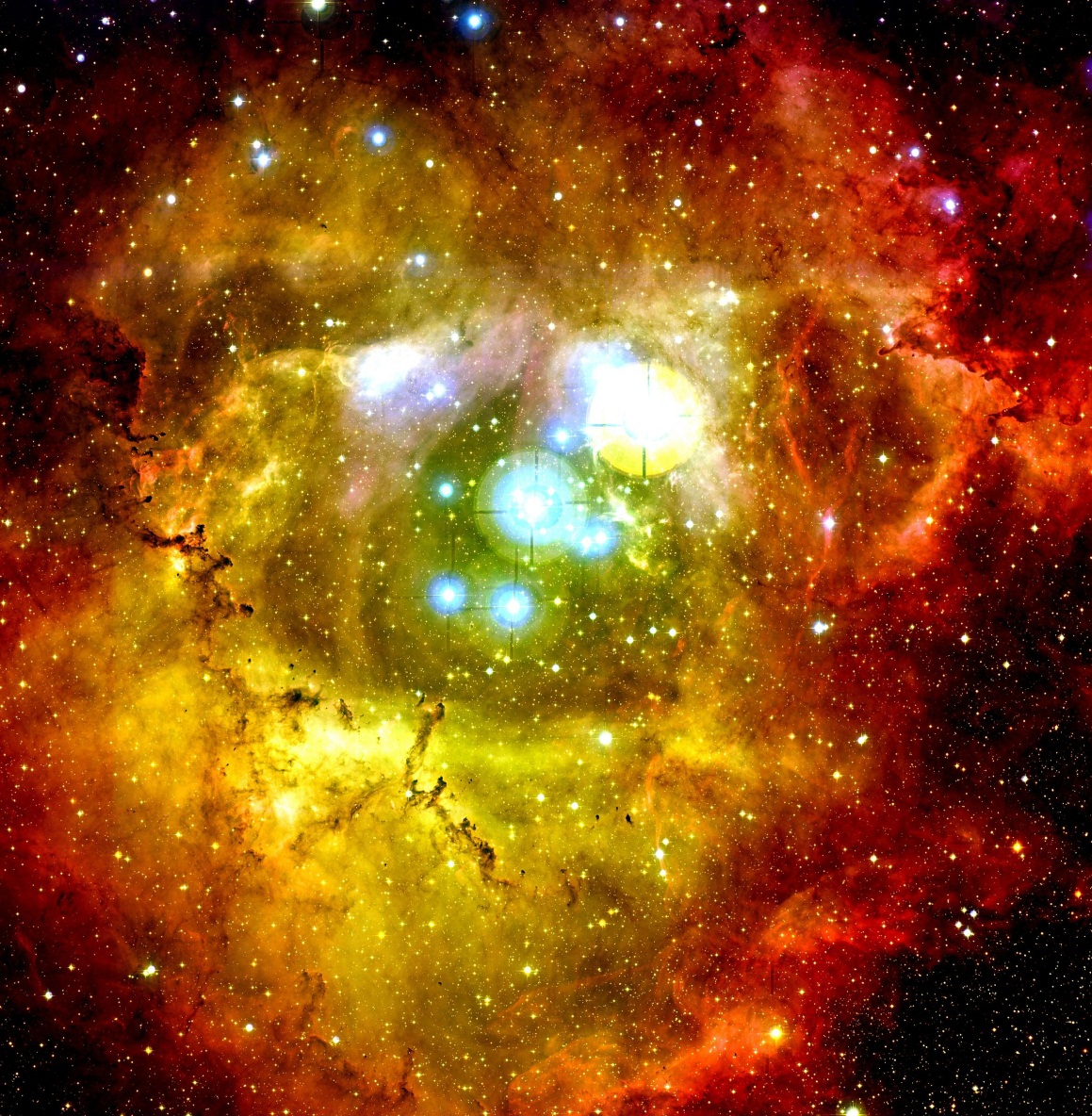 Table of ContentsThe Practice of Faith — The Eloists — page 5In Thanks to Faithists Everywhere! — Danny Lidford — page 7Regeneration and Becoming Androgynous —  Gisela Faldowski —  page 26Blessings  —  Gisela Faldowski — (1977) — page 16The Mysticism of the American Native American — Dr. Ron Anjard — page 17To: The Great Creator of All — Erma Jean Lee — page 24Kosmon  —  Clarence Ekenstam  —  page 26Our Life in the Universe  —  Erma Jean Lee — page 27Great Creator of All — The Kemp Sisters — page 29Prayer of Loving Concern — The Kemp Sisters — page 31Our Positive Giving  —  Bill and Carol Ellis — page 33We’re Looking into the Future  —  Gisela Faldowski  — page 35Conducting an Oahspe Study Class   —  Belle Sundgren  — page 36The Great Spirit Speaks   —  Gisela Faldowski  —  page 39Angel of Joy — Gisela Faldowski — page 41Angel of Peace  — Gisela Faldowski  —  page 42A Tribute to Jehovih  — Dale L. Harris — page 43Feedback  —  Ken Mills — page 44You are Now Within   —  The Eloists  — page 48Angel of Earth   —  Gisela Faldowski  — page 49Wild Mountain Flowers —  isela Faldowski  — page 50Angel of Creative Work  —  Gisela Faldowski  — page 51Tree of Life  —  Walter Hammond  — page 53Cosmic Drama of Life  —  Laura Horst  — page 54The Holy Sabbath  —  Martin J. Fritz  —  page 55Angel of Sun — Gisela Faldowski  —  page 59Snowflakes Gisela Faldowski  —  page 61Oahspe Oasis  —  Donald G. Pickard  —  page 62On Love  —  Alfred Holmes  —  page 63Contemplation: An Inner Gold Mind  —  Julie Watts —  page 64The Four False Gods of Modern Man  — Dale Harris —  page 65Southern California Get-Together — Gisela Faldowski  — page 68Suggested Meditative and Visualizing Techniques  — Harold Sherman — page 83Here / Now for Experience  — Simone Fleming  —  page 85Vortex Energy — Wanda Hendricks  —  page 87Letter to Erma — Bob Sullivan  —  page 96All Things Turn Out for the Good — Laura Horst  —  page 99Dream Tale: The Mission — Cora Bennett  —  page 101Our Transforming Power Within  —  Ron Anjard  —  page 102Angel of The Sun —Gisela Faldowski — page 104The Faithist Farm—Children's Land  — Thomas Smith — page 106Why Thanksgiving? — Erma Jean Lee — page 111Angel of Love — Gisela Faldowski — page 114Angel of Air —  Gisela Faldowski — page 116Angel of Wisdom  —  Gisela Faldowski — page 117A Letter to Erma — Don S. Pickard — page 118Angel of Power — Gisela Faldowski — page 120Prayer — Bill Ellis — page 121Our New Role  — Anonymous — page 122Behold the Rose — A. Frost — page 124Spring …  A New Beginning — Erma J. Lee — page 126A Living Death Experience — Harry Hilton — page 127Dear Brothers and Sisters — Victoria Camper — page 137A Proposal — Robert Bayer — page 138Ben Who? Or, The Entity with The Oil Can and Clean Rag— Harry Hilton — page 139Hallelujah! — Peter Hartgens — page 143Angel of Water  —  Gisela Faldowski — page 145WARK and the Van Allen Radiation Belts — Harry O. Hilton — page 146Spiritual Freedom — Anonymous — page 152The Tablet of Christ  — Jim Dennon  —  page 155Never Build on the Banks of the Vortex River— Harry O. Hilton—  page 158In The Garden of my Soul — Cora Bennett — page 172Light—What is it? — Victoria Camper — page 173Dunderhead and the Ashar — Harry O. Hilton — page 174We are Gatherered Together — Anonymous — page 180The Community's Need for Wider Association— Anonymous — page 182The Goal of Human Equality and Brotherhood — Jim Dennon— page 185What Does It Mean — To Give Up Self? — Anonymous — page 196Do We Really Love?  — Erma Jean Lee — page 201Virtues Universal —  Robert Bayer — page 204Healing and the Life Force — Aart Bosman — page 206Jehovih The I AM — Robert Bayer — page 212Rainbow — Robert Bayer — page 213Out of All Things, Even Evil, Some Good Will Come — Harry O. Hilton — page 214Introduction to The Great Serpent or Solar Phalanx — Harry O. Hilton — page 220Protecting Love — Peter Hartgens — page 231Love is Ecstatic — Bill Ellis — page 233A Journal Entry — David W. Lehning — page 234Light as a Butterfly — Rosemary O’Dea — page 235Song of Praise to Elohim — Rosemary O’Dea — page 236Alef: A New Beginning — Joan Greer — page 237Trance Address — Charlotte Waterlow — page 245Cosmic Consciousness — Ken Mills — page 247Cleaning Three: How to Interpret the Urges We Feel — Anonymous — page 252The Attainment of Blessed Peace — Sister Cora Bennett — page 254Report on Eloist Special Session — Harry O. Hilton — page 257Sunrise — Joy Greer — page 263Breathe — Rosemary O’Dea — page 264Prayer — Sister Cora Bennett — page 266The Humility of Ahura — Robert Bayer — page 275A Prayer — Bill Ellis — page 281Spring Festival "Trance Address"  — Sister Cora Bennett — page 282Love and the Unmarried Faithist — Anonymous — page 287Amereth and Aheba — Joan Greer — page 291The Spiritual Sun — Anonymous — page 297Mukagawin — Anonymous — page 298Angel from the Snow — Anonymous — page 300Father, I Thank Thee — Rosemary O’Dea — page 303Out of Body Experience — Sister Cora Bennett — page 304On Spirit Rescue Work — Sister Cora Bennett — page 310There is more to Building a Colony than Just … — Peter Hartgens — page 316Healing is Everywhere — Rosemary O’Dea — page 321Teaching Enlightenment — Robert Bayer — page 324Faithist Unity — Anonymous — page 331Desiderata Revelare — Anonymous — page 336Desiderata Appellare — Anonymous — page 339Trance Address — Sister Cora Bennett — page 341Basic Faithist Friends Principles — Lloyd Kinder — page 342Everything Oahspe  — Jim Dennon — page 345When Light Comes … — Anonymous — page 358The Essenes — Joan Greer — page 364Controlled Versus Free Access to Information 	— Silver Om — page 367Energy Fields in The New Age — Ken Mills — page 374The Tree of Light — Joan Greer — page 378Land – Community — Robert Sullivan —  page 383Meditation — Alfred Holmes — page 384Listen! — Bob Sullivan — page 385O Thou Jehovih — Rosemary O’Dea — page 386Powerful Prayer — Leonie Todd — page 388Within and Beyond — Robert Bayer — page 393Shine — Robert Bayer — page 394The Night Bird — Bob Sullivan — page 395Find The Creator Within — Leonie Todd — page 396The Practice of FaithThe Eloists (1976) Although we tell ourselves we have faith in Jehovih, all of us need to build up our faith, to make it stronger and more effective in our lives. Faith can be a powerful tool for creating order, peace, good will and good health.  How to build up our faith is the question. Here is a suggestion. Whenever a negative or depressing thought comes into your mind, counteract it with a positive affirmation expressing your faith in Jehovih.  Even if it is only a simple "I trust in Thee, Jehovih," it helps to bring Light into expression in and through you. Whenever you have a pain accompanied by worry or fear, affirm your trust in Jehovih that He is in control, that His healing power is operating in and through you, not just for yourself, but for all people who suffer pain — and for the sake of His purpose to which you are committed. Do not entertain negative thoughts or fears for a single moment!  Remind yourself that you want to be true to your highest Light: and that, with Jehovih, your Soul is the dominant power in your mind and body.   You may find this practice to be difficult; you may see few results at first, but be persistent. You will then find your faith growing stronger. You will find you are eliminating anxiety, tension and other disturbing feelings from your life. You will get along better with people and be able to help them as never before. You may say to yourself, "This is old hat. I know all about the power of positive thinking." True, you may, but sometimes it helps to have others confirm what you already know, especially if it is expressed in a new way. The idea, the object here, is to try using affirmations of faith in Jehovih, the Creator, according to Faithist aims and principles and to never give up, even in the face of seeming failure. This is the practice of faith!  In Thanks to Faithists Everywhere!Danny Lidford(1977)And this is the highest of all mortal attributes—to be impartial in love. Not to abridge love but to extend it, God-like, embracing all people, so shall the members of the brotherhood labor with thy God and his holy angels, for the glory of Jehovih.  (Discipline XII: 2-3)When I answered an ad in Fate magazine in June, 1976, little did I know what great beautiful changes would occur in my life because of this action. The ad was concerning Oahspe information and was inserted by the Kosmon Service Center of Utah.  I had been a student of Oahspe since 1965, but I had never been able to contact any Faithists groups before, not knowing they existed until that eventful day in June.My life, at that time, had seen many trials and tribulations; times when I would foolishly wish my life to come to a sudden end.  In my own humble ways, I felt I had something to offer to the world and my fellow brothers and sisters; a strong yearning to help others in any and every way I could, to the best of my ability.  Like many in our New Age, I had strong hopes and dreams of a future spiritual community where in fraternal love and cooperation, so many things could be accomplished through communion with our Heavenly Father, one another, and Nature, so that a new culture or society of peace, fervent soulful work, love and beauty, could give those “wanderers of a New Age,” who desire to be closer to their Creator and each other, a place to live, work, love, and study towards the realization of Jehovih’s Kingdom of Earth.When I first began to read Oahspe, what drew me instinctively towards it, was its wonderful essence or spirit of love, peace and brotherhood.  Losing myself in its pages, I would forget the chaos and turmoil of the outside world; but when I finished reading it, I would be so fervent in my convictions that the time to act in love and peace towards others is now.  If I could only find others who shared my ideals and love of Oahspe, I know that I would find all the answers I needed through love, fellowship and the sharing of concepts and ideas.Through the wonderful help of Gisela Faldowski, who published my letter in “Open Minds Commune,” I made so many Faithist Friends whose help, encouragement and affection have made me feel truly “reborn” and give me a beautiful sense of belonging, after feeling alone for so long.To me, finding active Faithist groups who would accept me as their friend and comrade, was like water would be to a thirsty crazed man lost in the desert. Knowing that there were also other superb Faithist writings, excellent magazines, and a worldwide Faithist movement was like a glorious transfiguration to me. The beautiful friendships of all the wonderful Faithists I’ve corresponded with literally changed the course of my whole life into one of renewed purpose, determination and peacefulness of mind and soul. To all those who helped me by their kind words and thoughts, even to the many whom I haven’t met yet; words cannot begin to express my whole-hearted thanks, gratitude, and appreciation for all the good you’ve done for me. May our dear Heavenly Father bless, keep and inspire each and every one of you, forever!Regeneration and Becoming AndrogynousGisela Faldowski (1977)The seeker after spiritual things who puts all his energies into becoming evenly polarized within himself, aspires to love all men and women alike as brothers and sisters.  Regeneration can be a solitary and lonely path. Some people try to dedicate their whole life to it, while others awaken to it in later life after they have fulfilled their human and family obligations.  And some combine the service for the Creator with the life in the world.  In all situations, it is a difficult way of overcoming the carnal man and becoming a spiritual man. The path has been taught through symbol and religion and mysteries.  Although there is often much argument and disagreement over language and terminology, it all amounts to the same thing.  Regeneration means service and light. As Spirit grows, the Voice within is heard ever more clearly.  The goal is to attain equality between the positive and negative within the human body temple. Man’s body is said to be the laboratory in which to do the work.  Perfect blending brings about the ‘alchemist stone’ or the soul-body.  The soul-body is objectified.  One must attain to bring forth the intellectual soul, the emotional soul, and the conscious soul. On this attainment, men are no longer improperly influenced by the opposite sex. The soul is the seat of the Mind. While man developed his brain for ages, there are things the human brain cannot comprehend. The brain is a marvelous instrument and can store knowledge and act as a great computer.  The Soul-Mind is entirely different. It is ‘plugged in’ to the Source. It is said that when the Soul comes of age and the divine feminine of love is developed, the mysteries of the soul-world are opening up.  Divine beings will again enter into the edenic state of Being.  They will draw to themselves a complimentary and perfect mate. They will become Brides and Bridegrooms of Jehovih and enter into the higher heavens.The Soul WorldOahspe, Book of Saphah, Agoquim, 4: Three things bestowed I on man: the earth body, which is dark, and none can see through it; the spirit which liveth after the earth body is dead; the third part I gave to man is the soul, which joineth him to Me. We can be a resident or be conscious of all three worlds. The earth life, the spirit world, and the soul world; these three worlds are not a place but a state of being or identification. All three worlds interlace with each other. The soul-world is divine and interior.Possibly because of Christian teachings and conditioning, the soul-world is not widely known nor do many people identify with it.  Even in the spirit realms, spirits still identify with the earth world. The soul is Mind.  Like a divine kaleidoscope, the soul is changing forever. The soul is the principle in a man who thinks, feels, sees, knows, aspires, suffers, loves, fears and enjoys. Intuition is a sign of the awakening of the soul.  And the soul grows through suffering.A soul’s ‘spice of life’ is change of action.  Its very destiny is action. The soul lives by a strong will. The will makes it strong and powerful. To become a victor in the soul-world, we must exercise our wills at length. Many fail at soul-growth because of their idle wills. This will must be awakened for the success and growth of the soul. The soul comes from the Creator and is thus deific in origin, expansive in power, infinite in its capacity of growth and acquirement.A soul grows two ways.  The earth life gives the soul experience and a chance for acquirement of will. Experience is the soul’s outer expression. The soul also unfolds from within. All souls are scintillating parts of the Mighty Thinker Creator.Time is not of the soul, the duration of the soul is thought. Souls find happiness through blending. Blending is Soul-Love.The conscious mind is masculine and the subjective mind is feminine soul.LovePerfect blending is perfect love.  Blending is a soul process.  Happiness of the soul is in the act of creation.  The soul objectifies what it desires, it creates through will and thought.  It objectifies. Love or blending of attributes can be directed towards the Creator Himself, towards other persona; the greater the blending, the greater the love felt. Those who have loving intentions, infuse thought, they do not destroy the will of the other person.  Evil spirits attack the lower brain, lower passions. They force or break the sphere of the person they attack, or possess.  Because of this danger, we must tap the soul-world for knowledge, ask of the Creator, never go to the individual spirits.  The joys of the soul-world cannot be received or expressed through the nervous system.The Lost Word of Masonry is said to be LOVE. When the word was made flesh, the Divine Love was lost. Love is not an animal, instinct purified; it is a divine instinct partially degraded. Love is always seeking to come back to its original Source.  Love is expansion and union; it is never isolation and contraction. Humanity today only knows mutilated love. The divine currents of pure love are lost.  Even though man seems to have lost almost all of the higher consciousness of Love through the fall into matter, he gains through this experience and will become greater than before.  As your love of the spiritual things, love for service of humanity and love of The Creator reaches out to the Above, the Soul-Love will grow while the love of self and the world will weaken within you. What is cultivated will grow. Soul-MatesEsoteric books teach us that man, the human animal was originally created as a pair, two in one, the hermaphrodite.  To develop the brain, he was separated. There are teachings that tell us that the soul also was originally created as a pair, two in one. This twin-soul was separated into two individual beings. It would almost be impossible to prove this and therefore there are others who deny this and say that no two souls (or halves) can develop at the same pace. 	So other books teach that soul-mates stay together only as long as they benefit from the union and then part in love and friendship. Whatever the truth might be, the teaching persists that all things come in pairs, as above, so below, as the attraction of polarity keeps the universe in constant motion.  While a great sympathetic chain expands from soul to soul, so say the soul-mate adherents, intuition and love are even more quickened by the soul-mate. Soul-Wed-Lovers grow through blending and mutuality and affinities. However, some say, that no soul can forever supply the demands of another or develop in totally equal and parallel lines. It is said that the complimentary halves are always united sometime. Each soul and spirit, prior to entering this world, consists of a male and a female united into one being. When descending to earth, the two parts separate and animate into different bodies. They are to be united as one soul in consummation, although still remaining two separate individuals. Although each being in itself contains duel principles and forces, no single form is complete in itself; it must have its counterpart, or complement. This will round out its beauty, usefulness and fullness of life.Oahspe does not reveal these mysteries if such they are.  Although, if these teachings are untrue, then one might assume that there is a heavenly word for the one which on earth is called Iesu.  Beings in heaven might no longer be referred to as gods and goddesses but as androgynous beings, which are given a new expression.The soul is said to be under a habit-law for ages. The soul will build for itself an ‘out-creation’ or objectified body in the image of a very beautiful earthly being.	It will also objectify for itself a surrounding according to the things it loves in scenery and buildings and even animals. Whatever it is that will await us after we have regenerated ourselves, be that only impersonal love or personal love due to special affinities … the greatest of All is LOVE.Loneliness and the SoulSoul-blending is for mutual improvement. It brings about a more intensified desire for purification, enjoyment, happiness. The love of the soul must be pure, earnest, spontaneous, and reciprocal. If blending brings about no further unfoldment from within, there is separation, but no loss of love.  No soul gets gratification out of possession.A soul in loneliness cannot expand. Loneliness is of the soul, probably always. Man is a social being and loneliness is repugnant to his soul. Solitude is dreadful and many who are compelled to exist alone pine away for sympathy and love. The call of the lonely soul must be answered.The cry of the lonely soul must be directed to Jehovih and He will send good angels to comfort and protect.  If this call is directed towards the wrong beings, the person can get into deep troubles.  Ignorance often brings great travail on a soul. Thousands of people all over the world seek to divert their loneliness the wrong way. They feel that a merry life is better than a lonely one. Do they ever appease the deep despair or do they just conceal it temporarily while it emerges ever more like a dark spectre? The soul who seeks to find rest the wrong way only increases its abyss of darkness by being led astray and being answered by semi-devils and kindred evil spirits.  Amidst the teaming life of pleasure and evil companions, the soul falls into even greater loneliness.The soul must be raised through virtue and purification. The soul sends out messages on the telepathic lines of infinite space.  All dwellers of the soul are impelled to action on behalf of any brethren due to the law of self-preservation. The Great Principal of Oneness and Unity and Harmony must eventually bring all souls into relief from pain.  An old poem from the East brings out the importance that the lonely and pained soul must call on the Creator to be answered by one of His Children.The Call of the Soul:“Father, Father,” cried the lonely, lost in pain the whole night through,Till with prayer his heart grew tender, till his lips like honey grew.But at morning came the tempter, mocked: “Call louder, child of pain.”See if Eloi ever hears or answers “Here I am again.”Like a stab, the cruel cavil through his brain a darkness went,To his heart an icy coldness, to his brain and pulses went.Then before him stands an angel, says: “My child, why thus dismayed?”Dost repent thy former fervour? In thy soul of prayer afraid?“Ah,” he cried, “I called so often, never heard the ‘Here am I.”And I thought He will not pity, will not turn on me His Eye.Then the glorious angel answered: Jehovih called me to goAnd speak to you, the sorely tempted, lift you from your gulf of woe.And tell you that your very longing is itself an answering cry.That your prayer: ‘Come gracious Father, is His answer “Here am I.”Every inmost inspiration is His angel undefiled;And in every “O my Father” slumbers deep a “Here my child.”BlessingsGisela Faldowski(1977)If life WITHOUT is not your style,Withdraw to life within for a while.Adventure opens up to you,Not Maya-life, but what is true.A simple task, not complicated,A CHALLENGE, that’s not understated.WORKING ON SELF — THAT IS THE LABOR.YOU can NOT perfect your neighbor.If rich, if poor, if young or old,You CAN belong within this fold:Just STRENGTHEN, PURIFY your mind,Someday the world follows behind!!CHEERS!  LOVE! Gisela. The Mysticism of the American Native AmericanDr. Ron Anjard(1978)So often we to various cultures to help us understand ourselves. The West has looked to the East for inspiration, new ideas, old ideas. There has been a resurgence of Western mysticism.  There is a philosophy which we have long overlooked.  There is a philosophy  of which we have had glimpses and yet passed  by because it is so very close.  And that is, the mysticism of the American Native American.Becoming a Whole PersonAmerican Native American Mysticism taught that everything within our universe, except man, knows of its harmony with every other thing.  Only man is born with a fragmented view of the world. To achieve harmony, man must seek to understand his own reflection.  The Native Americans taught that at birth each person is given at least one of the four great powers: wisdom, innocence, illumination, or introspection.  The purpose of man’s spiritual existence is to obtain the remaining gifts and become a whole person.  The Native Americans symbolized each gift by a cardinal direction, an animal reflection and a color.For simplicity’s sake, let us review the aspects of the gifts. With a gift of intellect, man’s perception of the world is primarily mental.  This intellect makes him wise but without feeling.  He must try to include his heart in his decisions.  According to the Native Americans, a person born with innocence has an intimate touching and feeling relationship with the earth but cannot see beyond his immediate vision.  This type of person cannot understand all they see and feel because they cannot connect their experiences with the rest of the world. This person needs the gift of illumination. The man with illumination can see clearly and into the future.  Although very perceptive, he understands little of what he sees.  He is primarily concerned with outer experiences and has little knowledge of his inner world.  The introspective person tends to run the same ideas repeatedly in his mind. He has the ability to look within himself but becomes so occupied with his inner realities that he fails to see, understand and touch the external world.  He seeks the remaining aspects, or powers, to achieve harmony and balance. To determine which of these aspects were innate and which were to be acquired, the adults carefully evaluated the children’s behaviour, dreams, and visions.  When the child reached adolescence, the elders had an accurate understanding of his “starting place.” The elders constructed a shield depicting the young person’s beginning gift and those which he must acquire to become a whole person.  Essentially the shield was a map of the youth’s consciousness that he carried everywhere and displayed.  This way, fellow seekers would know of each other’s inherent strengths and weaknesses and could help one another in their spiritual quest.  Thus the shields brought the Native American people together with a common philosophy and a common goal of living in harmony with every other thing in the universe. There are many similarities between the four aspects, Four Great Powers, and our “modern” concentration, contemplation and meditation. Concentration might correspond to innocence; meditation to wisdom. Contemplation involves both inductive and deductive reasoning.  Inductive reasoning corresponds to introspection: deductive reasoning to illumination.Illusion and PerceptionEarly in life, Native American children receive mystical teachings concerning perception and illusion. A teacher and a group of young Native Americans might sit in a circle.  Each child describes what he perceives.  The children observe that each sees a different image of the feather to due to their unique position on the circle.  They discover that there are many ways to perceive the feather as there are points on the circle.  All perceive the feather differently also due to their own individual differences in their senses. On another level, the Native Americans taught their children that there are unlimited number of ways to perceive anything.  What is important is not the actual nature of what is perceived, but the understanding of these perceptions as well as those of our brothers and sisters.The CircleActually throughout the Native American’s life, the circle is one of the most mystical symbols.  Knowledge of the circle allowed the Native Americans to develop a deeper understanding of human consciousness and their environment. The concept of the aspects of initially described was laid out on a circle with coordinate points.  The circle was used in many teachings as we described earlier with the feather.  The circle is considered as the Total Universe and can be understood as the mirror in which man’s consciousness is reflected.  The old teachers would say, “The Universe is the Mirror of the People; each person is a mirror of every other person.”  Thus each idea, and person, can be seen as a mirror giving man the opportunity to discover himself, if he is willing to see his own reflection.The Great SpiritThe ancient man realized that the sun, moon, stars, and earth, and all things within range of their cyclical whole movements they followed, were but outward manifestations of the creative, all-pervading, animating power that could not be seen or understood by man.  That power is the Divine Source of all life. To this Mysterious, Eternal Presence they gave the name Wa-ko-da, or Great Spirit. Wa-ko-da alone could give life and continuity to the life of an individual and to the life of a people.  The men of past ages all were organized into various tribes on this concept.  They divided themselves into two different groups — one representing the sky, called Tsi-la, and the other the earth, called Ho-ga;  one part to be for dry land and one for the water.  They developed a continuity and unity of the life of the tribes and the two great divisions were bound together and made one, indivisible by the eternal presence of Wa-ko-da.  Wa-ko-da was an integral part of their life.  The Sacred PipeThe unity of the tribe was emphasized during a pipe ceremony. A representative of each sub-division had a special activity.  A member of the Wa-Zha-Zhe, the water division, filled the sacred pipe with tobacco, who then gave it to a member of the Ho-ga division and then to a member of the Tsi-Zhu.  A ritual accompanied these actions.  It is important to know that the various parts of the pipe were spoken of as if they were parts of the body of man.  Into each of these parts, the representatives, as individuals, must merge, figuratively, the corresponding parts of their bodies.  And also they merged each division of the tribe they represented, as parts of the symbolic man.  By this triune blending, all became united in the pipe, the established medium through which the smoke offering was made to Wa-ko-da. Thus the vital unity of the people of the tribe and their dependence on Wa-ko-da for the maintenance of their life were recognized.  Let me quote only a portion of the ritual:Behold the hollow of the pipe:Within it I have placed the hollow of your own body.Place within it the hollow of your own body also.Behold this pipe. Verily a man!Within it I have placed my being.Place within it your being also.Then free shall you be from all that brings death.DualityThroughout the Native American ceremonials, you’ll find the idea of duality.  It might remind one of the eastern concept of harmony, balance, yin-yang.Last Concepts of a Medicine Man“You give your life as you’re guided, find yourself in relation to the rest of creation — and above all, find out what it means to be a “person” first. When asked about the difference between a white man’s religion and the red man’s, he said, “What difference? A person with the law of God in his heart is different from a person with the law of the Great Spirit in his.”ConclusionsThere is much to be learned about our Native Americans by understanding their mysticism.  There is so much we can learn from their mysticism.  What else can be said? To: The Great Creator of AllErma Jean Lee(1978)TO: THE GREAT CREATOR OF ALLFROM: PERSON OF ORDERLY PROGRESS FOR EARTHGREAT AND UNDERSTANDING ONE: HOW CAN MORTALS IN CHARGE OF GUIDING, LEADING, INSPIRING, TEACHING, EDITING, CO-WORKING, HEALING, ANALYZING, SIFTING VALUES FOR, HELPING, AND UPLIFTING SPIRITUAL GOALS TO ENCOURAGE GROWING MORTALS TO HELP THEMSELVES, WORK TOGETHER IN PEACE AS OPPOSED TO CONDEMNING, HURTING, OR DESIRING EGO FULFILLMENT RATHER THAN GOOD FOR THOSE THEY HAVE INFLUENCE OVER?HOW CAN RELIGIOUS AND PHILOSOPHICAL DIFFERENCES BE BRIDGED SO THAT MANY MINDS MAY SUGGEST FACTORS IN SOLVING PROBLEMS COMMON TO ALL PEOPLES?HOW CAN WE “ … SO COMINGLE LABOR AND RECREATION, REST AND LEARNING, SO THAT EACH AND EVERY ONE WILL BE OF EQUAL ATTRACTION” TO MORTALS AND ANGELS NEWLY BORN?  AND HOW CAN WE INSPIRE THEM TO FAITH IN A CREATOR AND TO FOLLOW THE LITTLE STAR OF LIGHT GIVEN TO EVERY SOUL?  ATTUNE US, O GREAT ONE, THAT WE MAY LEARN HOW TO DO CORRECTLY WHAT WE MUST DO IN THIS ERA.SAITH JEHOVIH IN OAHSPE: I HAVE DRAWN MY CRESCENT AND MY ALTAR. WHOEVER WOULD HEAR MY VOICE AND HEED MY COMMANDMENTS, LET THEM HEARKEN TO THE FORMS AND CEREMONIES THAT SHAPE THE SOUL OF THINGS. I AM ORDER; I AM STATELINESS WITHOUT SEVERITY; I AM LOVE WITHOUT PASSION; I AM WISDOM BY SUGGESTION, AND WITHOUT DICTATION; I AM THE MOST SILENT, BUT MOST POWERFUL; I AM THE LEAST SEEN, BUT ALWAYS PRESENT WHEN ASKED FOR. (Fragapatti XXXIV:21)SPEAK O GREAT ONE.  INSPIRE US TO COMMUNICATE IN OUR RESPECTIVE AFFILIATIVE BODIES THAT WE MAY BE INSPIRED BY LIKE-MINDS, LIKE-SPIRITS, LIKE-SOULS, TO CONTINUE OUR RESPECTIVE WORKS ON EARTH.  GUIDE US TO REFLECT THAT OTHERS MAY KNOW YOU WITHIN THEIR OWN SOULS ACCORDING TO THEIR KNOWLEDGE. THANK YOU. MAY YOU BE BLESSED. LOVE ALWAYS. E.  KosmonClarence Ekenstam(1978)THERE IS NOTHING AS STRONG AS A GENTLE SOUL,OR NOTHING AS GENTLEAS THE REAL STRENGTH OFTHE GREAT SPIRIT’S LOVE AND PATIENCE.PATIENCE THAT GENTLYGIVE US INSPIRATIONWITHOUT FORCE.INSPIRATION TO DO HIS / HER WORK BECAUSE OF DESIRE (AND NOT FEAR)THIS IS REAL STRENGTH,PEACE AND LOVE.Our Life in the UniverseErma Jean Lee(1978)I AMRadiatingPulsatingLife.Energy PenetratesQuickensAwakens.CyclesBeginEndChange.TimeEbbsFlowsAboveBelow.ThoughtsHealingHelpingCreateLight.UsTogetherGivingReceivingLove.UniverseWorkingTogetherEternally.Great Creator of AllThe Kemp Sisters(1978)GREAT CREATOR OF ALL: CALM, KIND, UNDERSTANDING OF TRUTH, ENERGETIC, INSPIRATIONAL TOWARDS 'HIGHER ALL LIGHT' AND MORE KNOWLEDGE CONSISTENT WITH EVER PRESENT PROGRESS:VIA: JHVH, THE I AM: Guide us, O All Person, to know how to maintain, peaceful correspondence / communication with all mortals or angels of RATIONAL NATURE [of whatever rank or name they may call themselves].  How may these feelings of irrelevant or immaterial rejection, jealousy among themselves non-commensurate to the great work among mankind that they proclaim to be a part of, and any other seeming desires of non-spiritual nature called spiritual.If FIDELITY is to One's CREATOR in religion, one's family in responsibility, and one's friends, correspondents, co-workers or co-believers for other beneficial energies, WHO will find fault in a Matter-Spirit SO loyal to Life's causes?O, GREAT CREATOR OF ALL, VISIT THY PRESENCE upon the Starry Bodies of these persons without harm to their mortal part, and give them of Thy understanding, and requirements for their portion of their part of The Whole Truth.  Guide them never to respond in kind to anger, chastisement, emotional weakness, and any other detrimental act which would hurt or harm another mortal or spiritual being. THANK YOU, GREAT ONE! OUR FIDELITY OF BELIEF FOR SPIRITUAL KNOWLEDGE AND MORTAL PROGRESS IS TO YOU, AND THOUGH YOU SEND US MASTERS OR MORTALS IN GODLIKE DISGUISE, NEVERTHELESS, OUR LOYALITY IS TO YOU.  Silence in many things is Golden, and the tinkling of Silver may come from any Voice, High or Low, yet, Thy Work, O Great One, will still be done because your patience spans the centuries, and not a mere few minutes. THANK YOU FOR THY STRENGTH, O CREATOR OF ALL! It is our protection.  THY LOVE is our Shield, THY WISDOM, our Guidance, THY POWER, our Care to Perseverance even amid the anger of those we considered our friends and confidants.  Whatsoever YOU give us to do, that will we do with THY PRESENCE in us.  THANK YOU FOR YOUR BLESSINGS AND GUIDANCE TO EVERYONE!Prayer of Loving ConcernThe Kemp Sisters(1979)Most VENERABLE P A R E N T S, F A T H E R - M O T H E R, J E H O V I H – O M, whose LOVE for us is LIMITLESS and PERFECT, teach us THY Children, to have reverence for ALL T H Y creations, for T H Y sake. Teach us to purify all our thoughts, words and deeds and with sure understanding of the ALL HIGHEST within us, perform all our duties for T H E E.   Never seeking the release of our tensions, through selfish or corrupt ways, but realizing, that by enduring the tension with all our being centered upon T H E E, all things will work out in T H I N E OWN Time. Teach us patience, that instead of running around and seeking solutions from others, we may open our beings to          T H E E with the Key of Sacred D E V O T I O N, and in LOVE and TRUST seek T H Y H E L P only in all our problems.  T H O U knowest ALL, T H E E ALONE we trust. May we be T H Y Unfolding Ones, forever rejoicing in the wonderful attributes of T H Y HOLY S E L F expressed through T H Y creations.  May the wonders of T H Y WAYS ever inspire us to learn, use and share T H Y Divine EXPRESSIONS.  May we forever renounce the trips of our minds, and selflessly melt into service for ALL.  May we earn the Saffron-robe of Self-renunciation of our little selves, for only then can we realize the hidden REALITIES within all. O cleanse us, purify us, that in a state of Wholesomeness we may use the worry and pain we have felt for others as a stepping stone to express our heartfelt love, concern and good wishes for ALL. In our ONENESS with T H E E, we shall hear T H Y WORDS of INSPIRING ENCOURAGEMENT; and uniting our beings with T H Y HOSTS of HEALING and REDEMPTION, vibrate THY LIGHT and LOVE to ALL who need it; lovingly blending the good ways of old, with the ever-new Answers in L I G H T, that come from T H E E. O lift from our eyes the veils of uncertainty; may we once more see that we are all T H I N E and no matter what happens to our loved ones or ourselves, T H Y CARE encompasses us ALL.  May T H Y L O V E and W I S D O M ever encourage us to help anyone, who truly needs help to help others. Because we follow the L I G H T  Y O U hast given us, the established ideals frown upon us.  We are continually being criticized for not following the path of past accomplishments, and seeking ever new answers to our problems from T H E E ALONE. May we grow into T H Y SUN of R E S T O R A T I O N and with THY LIGHT, turn all that is negative into LIGHT.  We are not in tune with our surroundings.  The harshness and coarseness of those around us, make us continually wish for death, help us to tune into T H Y REALMS of ORGANIC REALITY and help us to create HARMONY wherever T H O U shall place us. As we do for others down here, even so are we preparing ourselves for that greater service that follows our re-birth into es. THOU ONE REALITY, in WHOM we are ALL ONE, may we forever serve T H E E, in unity with ALL, who seek the GREATEST ORGANIC GOOD for ALL, through T H E E.  Amen.Our Positive GivingBill and Carol Ellis(1979)To give is as natural as to breathe, yet there are people who think they have nothing to give.  The desire to give releases the power to give. To think is to give. To smile is to give.  To feel is to give.  To listen to someone who needs to talk, whether for a moment or hours, is giving. Everyone can give something, and does.  To give with the Entire Being is to give in a positive way.  Positive means “more so” compared to a lesser polarity or amount.  To give from the heart is an example of greater giving.  “Positive” also means dynamic and creative, so being positive towards life means giving through ACTION.We all want peace of mind, particularly freedom from concern for the well-being of our loved ones. For the sake of the people who love us, we take better care of ourselves, perhaps even acting with more caution than we would otherwise. Life balances giving.  We receive a return of peace of mind only if we have given it.  Giving is an act of completion.  It is something we do with ease if we are secure enough to let go.  There are many ways to give, to share, to let go.  The enjoyment of simple possessions is one way.  Music for instance, can give happiness to others as well as to ourselves.  The key is to function through possessions rather than cling to them. Thoughts pleasant, happy or cheerful, are ways to give to others.  Good moods are contagious and positive.  Our attitudes to all kinds of people can make or break their day. Be Joyful, not only unto the Lord, but to others. Joy in and for living is a potent force.  Even if we carry, or can’t carry a tune, we can desire harmony with our inner music, the “Song in our Heart!”— that prayer quality released to the Nurturing Source “within us.” Our creative urge for Beauty may also trigger inspiration for someone whose aspirations are akin to our own.  As many of us know, our thoughts are things, and be picked up telepathically!!!We seek and the answers come.  According to the positive nature of our questions, so are they answered. Giving and receiving are expanded by the nature within us. The Source of our power, our nature, to give, is enhanced by The Creator, Who gives and gives and gives.We’re Looking into the FutureGisela Faldowski(1979)We’re looking into the futureTo the glorious visit of Light.The veil of darkness is brokenThat tomorrow when angels alightOut of places, dimensions unknownStepping forth into our full view.O JOY and Bliss unimagined,When this Day shall comeAnd BE True!Our elders, patrons, and protectorsStood afar to watch us mature.They’ve sent us guides and inspirers,Not too many, nor too few — be sure.But in Tune with Jehovih’s SeasonsAre all things in time fulfilled.The Great Promise of long ago ages,Easing Hopes and Longings unstilled.Conducting an Oahspe Study ClassBelle Sundgren(1979)1.  	First I silently check off the roll.2.  	We open with the prayer I wrote:  “Heavenly Father, we come to You, your children, asking for your direction.  Guide us, assist us, counsel us, and protect us from all harm.  Surround this house and those within its walls with Thy White Light and enfold us with Thy Love and teach us Thy truths.  We also ask that You inspire us to understand this, the book given in the Kosmon Era. Amen.3.	We then sing a Chant of the Father’s Names to music I wrote. The names can all be found in Oahspe.  “JA HO VI AH, THE I AM, ORMAZD, THE GREAT SPIRIT, E O IH, E O LIN, EGOQUIM, HEAVENLY FATHER, I LOVE YOU.” 4.	I then read WORDS OF WISDOM either from Oahspe or some other source. Reader’s Digest has some very good material under “Points to Ponder.”5.	Then I read several scenes from the Oahspe which I have done in movie script so that when the students read it, the whole thing will come to life for them.6.	Following script reading, the class reads aloud—each taking turns—some part of Oahspe which is not in the play.7.	We then have  a question and answer period on the parts which were read or which was read during the week by the student, but not understood. If I do not know the answers, I ask those around us in spirit, and have a pad and pencil ready. They answer and the answer always has been satisfactory to the most technical minds.  (We have teachers, engineers, ect.)8.	For homework, I ask them to catch up on what was read in the play.9.	We all say a prayer for peace in the world.10.	We make a declaration that we will worship only The Father.11.	To the music I wrote as the theme of the Zarathustra movie, we then sing:	“The Father’s Light surrounds us,The Father’s Light enfolds us,The Father’s Light protects and heals us,His Ever Presence is our guide.Wherever I may lay my head,Wherever I may make my bed,My very heart and soul are His,Where ere I am, He is.”We close the study group — worship part — with a prayer, and then open up healing sessions.  Our attendance is usually 10 to 12 people.In the healing sessions, the doctors in spirit go to the addresses given and let me know when they get back so I can send them out to others. Often they have remarks to make on how the person is progressing, or not progressing, and what can be done to help.  We end by closing ourselves off, and thanking the Angelic Doctors, Ethereans, and especially The Father.  We follow each study group with light refreshments and some socializing. The Great Spirit SpeaksGisela Faldowski(1979)The wind rustling is in the leaves,The murmur of the clear brook,The shrill voice of the fierce storm,The crackling of brittle ice—Hear them:		They speak His Name …The gay twitter of the birds,The stampede of the wild herd,The soundless glide of the winged,The laughter and cries of children,Tune in your soul:		They speak His Emotions …The cool white mountain afar,Burning pastels of sunset,Vivid colors of a bouquet,Faded tints of a pale moon,Behold them:		They are His Face …The gentle urge to kindness,The soft pain of compassion,Flowing tears for the woes of earth,The sweet longing to embrace the world,Open your heart:		He wants to enter and make you one. Angel of JoyGisela Faldowski(1979)Our will must reject all thoughts that destroy.And fine tune to high vibrations of joy.In denseness, feelings and perceptions harden,But rise in aromas of Nature’s Garden.Purity of breathing, feeling, and seeingRevitalizes our manifold being.To contemplate nature is ever our goal,For all forms of beauty are joys to the soul.The sunrise refreshes on mornings with dew When life re-awakens fully rested, made new.Reflections mirror in clear waters below:The meadows, the forests and high peaks of snow.The heart is delighted by ample showersOf colors on creatures, foliage and flowers.The feast to the eyes is only a part —As movements of life also ravish the heart.Animals run furtively, quickly to hide,While birds high above unconcernedly glide.The breeze rustles leaves in bushes and trees,HARMONY OF NATURE! YOU PERFORM SYMPHONIES.NOTE: The Essene Brotherhood taught seven earthly forces called: (1) Earthly Mother, (2) Angel of the Earth, (3) Angel of Life, (4) Angel of Joy, (5) Angel of Water, (6) Angel of Sun, (7) Angel of Air.Angel of PeaceGisela Faldowski(1979)Warming our hearts with joy brings, Comforting peace our souls,Efforts to make it reign in strengthBlots out grief and makes us whole.On receipt of higher insight,Comes delight without desire;Rejoicing in Eternal Now,Ignites in us a holy fire.Like the fanning of soft breezes,Like the gentle showers of cool rain —Like the touch of warming sun-rays —Peace smothers every human pain.Sweet, jubilant words like musicGlide and leap throughout wide space.Thoughts make lovely, pastel waveletsAs righteousness dwells every place.A pair of blissful lovers are“Joy” and “Peace” perfectly mated;Moments of repose and motionAre blessedly integrated. A Tribute to JehovihDale L. Harris(1979)Let Jehovih’s Voice ring through our world,And bring us from our wandering;Let his Light shine down into our soul,And free us from our bondage;All darkness falls before His Light,For He is Light Unbounded;No other path so straight and sure,For He is our Creator.His Wisdom built all stars and worlds,All countless in their number;Every spirit and soul tells of His Love,In freedom and creation.We sing praises to Him from the Highest peaks,Of all Etherean mountains;Let our voices ring through every heaven,We are coming, Oh Jehovih!FeedbackKen Mills(1979)For some time now, I have been seeking to find an answer to the questionregarding the establishment of the many Centers springing up in the U.S.A., aswell as a few in other countries.  These intend to bring together a group of peopleto live and toward a common goal and generally in the cause of the Faithist tohelp establish a home for young unwanted children to teach them the way of life many of us hopefully try to lead.  I think that is a correct statement of the endeavour of these many people, individually or group-wise. I know the story of Dr. Newbrough very well and have read all the materialsrelating to his work.  I have also, 	of course, read of Oahspe teaching in this regard and the many rules, rites, ceremonies and other acts all brought about as with many other Orders, to instill with a deeper meaning, the teachings and end results of the Fraternity, Fellowship, or Order.  I also have had the good fortune to have been in touch with Brother Morley, whom Sister Cora spoke of, and I’ve also met and corresponded with her someyears.  I’ve corresponded with the English group and other established groupsscattered around the world. In my travels, I’ve had the great opportunity to meet many in these groups. Not many have had this good fortune.  Also, in my climb up the path, I’ve been in many orders and teachings in the ladder of training the Higher Self to come to know the Creator in His / Her manymanifestations on many levels. I’m always seeking higher knowledge and wisdom of The One dwelling on High and that Higher Manner of Living, practicing good works and being ONE with my fellow brothers and sisters.  Sometimes it has been rough; I’ve found a little knowledge here and a little there, never findingthe total book as if it were in one place, a lesson told in Oahspe, and of all theteachings, Oahspe is the greatest of all.  Nevertheless, within the Eastern teachings is a great deal of the Highest Wisdom if one can only sense it, or feel it,as it is to me a feeling rather than any mental knowledge. So many seem to want to gather together a few people into a small patch of landsecluded from all others and away from the rat race of general Man.  To be sure, in Oahspe, it does tell us to keep to our selves to ourselves and to withdraw from UZ, but in what sense is this to be taken?  I fear that it does not mean towithdrawn ourselves into these small communes, for if we do then, who willteach or show others the better path or the Light.  You will notice that in a roomfull of light, another candle is unnoticed, but the smallest of candles in a darkroom is like a brilliant searchlight.  Likewise if all the good people gather together,leaving all the others in darkness, who will teach them to bring out their light? Oahspe tells us, in fact, makes a strong point in teaching us, to put everything to the TEST before believing or accepting what another calls TRUTH.  TRUTH can really mean different things to different people.  It depends upon their understanding or development at that time.  Also, we must accept self-responsibility for our actions.I question using the term Faithist, and other readers do too, according to my wide correspondence with others.  There are different ideas how one can be admitted as such, and those of us who have been in touch for years, know about the rules, ect. , that some would like to have as a Testing of a Faithist, plus in some cases, the cost is dollars.A few lines of The Kosmon Affirmation say:  “I believe in the Holy Communion of Angels, the deepening of the Spiritual Life, the establishing of the Universal Brotherhood and the uniting in One Bond all seekers on the Way of the Interior Light.  This Light is the inner meaning behind all outer forms and symbols, and is the Light of the Initiation down through the ages unto those who have sought the Crown High-Raised. From my understanding at this point in time, that means that while the RITES Ceremony, the gathering together of groups and their individual attainments toward the goals they set themselves for, are the outer symbols, and the real light transcends that path for those who can understand.  This should in no way deter anyone from setting up a center, but I would question if it is wise, or good in the end to set about establishing such places and becoming involved in the very act of trying to beat the system by joining up in the queue for tax and non-profit exemptions, gathering real estate and seemingly all the very things one is trying to get away from in Uz.  If one could believe the picture of ALL THINGS BRIGHT AND WONDERFUL, there would be countless numbers flocking to these Centers, but that is not the case, never has been, and I feel never will be.  I do not think it was ever meant to be so intended.My thought on the matter is that we should aim to seek the Light in as broad a Pathway as we can; seek to put into practice the Good Works, not just toward those of like mind, but to spread the light outward into the Dark Spots.  In other words, we must stay in this so-called unhappy place.  I have found that if one makes oneself busy enough trying to seek the Light, and also in trying to give out the Light — in whatever way one feels so inspired — then there is no time to worry about trying to establish something that is intended to be established in the MIND and HEART of MEN. The setting up of The Center is within the thought and mind of man, not in the symbol. One has only to look around the western countries and see that we are in effect, living within One Great Commune; most of us are doing that already, more or less to the government in taxes one way or another.  In this, these communes are doing their best to avoid taxes. I wonder how many think about it in that way. It may be an unfair generalization, but I feel applicable just the same, when one reads the list of how to avoid tax and how to make money.  You are Now WithinThe Eloists(1979)YOU ARE NOW WITHINTHE PLACE OF RADIANCEWHERE THE LOVE, WISDOM, AND POWEROF THE CREATORARE STEPPLED DOWN FROM THE CELESTIAL STATETO THE SPIRITUAL STATE OF THE PEOPLE OF EARTH.YOU ARE ENFOLDED IN A GOLDEN GLORYIN WHICH ARE MAJESTIC BEINGSWHO ARE EXALTINGYOUR SOUL AND HARMONIZINGYOUR MIND AND BODY.On seeing life as it is, daily, in seen or unseen realities: The Beauty and Goodness I see in each of you, Dear Ones, should never fade away, but grow and grow forever.  It is the Essence (Es Sense) of the Eternal Presence within your Soul. PEACE!  For FAITH and progress we need the Whole Truth, and though it be ugly, be sad, we must face it before we can soar upward … (Erma Jean Lee) Angel of EarthGisela Faldowski(1979)Generation  — Regeneration — Sunday Morning CommunionBy contact, Angel of Earth,I feel your energy-filled streams.Your powers generate through meLike the touch of a robust nurse.Your soil is life-saturated,Your grasses and flowers becameProfuse in colors and texturesAs ground and sky mated.Rays, entering through my bare feetRenew my life-centers and glands.Charges I consciously directRegenerating TO LIGHT from heat.Wild Mountain FlowersGisela Faldowski(1979)Primeval creation breaks forth like a fountain,Scattered mysteriously high on a mountain.Coming to fore; in most unlikely places,Bloom these contrasting, colorful facesOf the wild-flowers. Sparkling their beautiful glowIn carpeted meadows, where breezes blow,In the cold shadows of towering blocks,Lost and nestled amongst pebbles and rocks,On frightening cliffs, barely ground in a split,Close to regions of eternal ice — they don’t quit.Shrouded in silence in water-drenched sod,They conquer the mountain in col and in draught.What a glorious nature-made victory!Where a plant has achieved perfect harmony.Close to the earth and so near to the sky,They have a short but brilliant life up high.Angel of Creative WorkGisela Faldowski(1979)The root of the Tree of Life of the Angel of the Earth signifies germination, fertility, organs (glands) of generation.  When we grow into the light, we move up from the root to the corresponding branch … into regeneration and the transformation of sexual energy into spiritual energy.  Within us lies the mystery of creativity.  We manifest thoughts by human labor and creative work.  We are all creative workers.We improve and perfect ourselves, we build our body temple, we perfect our disciplines, services, perfection of love from selfish to unselfish action.We build with our hands, we express with our talents, we raise our emotions from the crude to the sublime.  Thoughts leave dungeons and soar to the ecstatic regions of inspiration.  Our consciousness comes into harmony with the greatest masterpieces of all time.  There is no end to the path … growing new shoots …　seeking ever increasing light.  Oahspe: 664, 4,5,8:  Mine is the tree of life, forever growing and rich in blossoms and sweet perfumes.  I provide my heavenly places broad, boundless, so that the soul of man can never reach to the boundary thereof.  Heaven after heaven I created as a surprise. Tree of LifeWalter Hammond(1979)THE CREATOR says: “I AM Your Tree of Life.  I was with you from the beginning.  I will be with you through eternity. It was I Who fashioned you after My own Being. I am the Semu of Creation, which quickened you into mortal existence.I am the All Highest, the pulse of life within Your Soul.  You have searched for Me from time immemorial, yet I have always been closer to You than Your shadow.  It was I Who implanted talents into Your Soul.  It is I Who inspires You in Your onward quest to seek Me.  I AM the Seed of Love that swells within Your heart.  I am the teardrop of compassion in Your eye.  I AM Your longing for Justice and Love for all men, women, and children.  I AM the pulsating flow within Your veins.  I AM YOUR TREE OF LIFE. Your prayers, which are My leaves, are for the Healing of the nations.  Your errands of self-forgetting kindness towards Your fellows are the Fruits of Your Tree which will bear each month in the season. I AM the Gift of Life to the living. I AM YOUR TREE OF LIFE.Intelligence have I implanted in your forehead, and it will give You Light.  You will dwell in everlasting knowledge of true Reality.  The sun and the moon will be seen in a new ‘light,’ and I will guide You in Your walk through etherea always. I AM YOUR TREE OF LIFE. Cosmic Drama of LifeLaura Horst(1979)O, Almighty Creator—Thou Great Central Light of ALL LIGHT!Thou Supreme Creator of all creations, of all universes; and all things they contain!Thou Loving Almighty Father; Creator of all Gods; and Lords and all Human Beings and 	all living things!The Heavens declare Thy Glory; and I see Thy Miraculous Wonders everywhere!Beloved Father—guide and teach me Thy Holy Wisdom!O, Almighty Creator — Thou art within me and I am within Thee.Thou hast given me my own Eternal Soul — a Luminous Spark from Thy Eternal 	Radiant Light, illumining my Soul and forever joining my Soul to Thee. I feel our sacred Oneness — and deep within my own Soul, I hear Thy Loving Whispers 	from Eternity.With loving reverence, praise and rejoicing within my Soul, I watch Thy Cosmic Drama 	of Life — ever moving and changing as a vast, endless dream.Glory to Thee, Beloved Creator, forever and forever!The Holy SabbathMartin J. Fritz(1979)There is need of extra discipline on the Sabbath Day, the quarter days of the Moon, the Holy Day of the Ancients.  The lunar influence is both beneficial and disorienting as it passes through its quarter phases and the signs of the zodiac, each with its different influence on flesh and the intellect.The influence and effect of the signs of the zodiac vary according to their nature and the disciplined state of the life forms beneath them.  These variations are identified by observation and by the symbols used to designate the differing qualities and the similarity between humans and animals in their behaviour. We find these symbols to be J for the Goat, L for the Fishes, A for the Ram, B for the Bull, D for the Cancer virus (crab), E for the Lion, H for the stinging Scorpion, I for the Man/animal quadruped.While the lunar influence as it goes through these areas in the heavens is identifiable by certain forms of behaviour, there are variations in human and in animal behaviour, and the internal systems of both; and there are also variations in behaviour plus a temporary cessation of the two kinds of activity in life forms, that of expanding, that of contracting or slowing growth, as Luna shows its four faces, the quarter moons.With vegetation, effect of the waxing moon is seen in sprouting of seed, the growing, expanding sprout upward and outward.  During the waning moon, first the growth is more downward, and a consolidating growth upward, a tensing and toughening as it were, or a conversion of energy into seed and / or fruit in the case of blossoming plants and trees.These activities are continuous for the life of the plant, and somewhat for the life of animals, including Man.  There is also the hesitation time in this 28+ day cycle, for in all, based on the light cycle of the moon and the two cycles of the magnetic field.  So we have four seven-day-plus periods in one visible lunar cycle:  at the dark of the moon, its first visible quarter, the full moon, its second visible quarter;  also called the first quarter, the second quarter, third quarter, and fourth quarter.It is at these times of the fourth quarter moons, that there is a brief cessation of internalactivity in life forms on earth, and this brief interval’s activity is accented by acombination of magnetic / electric force and brightness or darkness of the Moon.Reports tell of odd behavior in humans and animals at these times, that of full moonespecially, depending on the sign of the zodiac in which they occur.It is at these times of the hesitation in the functions and quality of our physical systems that we humans feel the impulse of the abnormal, or sub-normal, or just the immoral and antagonistic in thought and behavior; to the death, sometimes.  What to do on these four days of the moon, at these times of intensification or diversification of the influences of from space that excite or depress the human spirit?“Keep holy the Sabbath Day,” is a familiar admonition; but just what is meant by “holy?”While discipline is needed, while discipline is our lot, in school, on the job, in service, at all stages of life and in society, from the cradle to the grave, a greater discipline is needed at these times, at the times of the moon’s hesitations, its four quarters, the Sabbath days of the ancients.  A “whole” time of discipline is needed at these times, during which one meditates or spends the hours in audible prayer, or more effectively, one spends the time of the quarter moons in song and dance, in singing while dancing, in exercising to music, to the sound of the human voice, your own voice!“They sang and danced before the Lord” we read in our literature, and since singing is a vocal effort, and your singing is implied, and since the old-time temple dancing (exercising) consisted of body movements designed to prove you were both in tune with the Infinite as well as facile and healthy in body, mind and spirit — able to sing the praises of the Lord God Jehovih under the scrutiny of the temple priests. Being adept at these activities then was rewarded in ways peculiar to the times.So there is a reason for the two kinds of behavior on the days of the quarter moons, on the holy days called the Sabbath.  If we spend our time then in singing and dancing, in song and exercises when the lunar influence is saying “hang it all out,” or “do your own thing,” we are using this time of distortion of energy and enthusiasm for our own lasting benefit, health, in sanity, in beauty, in youthfulness. The effect is lasting into the entire week if the day is also spent in fasting, or change in diet has been made.At the time of the New and Full Moons, and the times of the Moon’s lighted quarters, one should make a special effort to “keep the faith” and either maintain a balanced lifestyle, or recapture that routine that has helped you so far to this present future.  One can also indulge in spontaneous activities that reverse tendencies toward physical / mental problems that lead so many to the professional couches, the drug bit, the institutions of the abnormal and the subnormal in thought and behavior.Then, two, one has the opportunity to be joyously happy, one day a week, if engaged in routine work, sedentary work, stupefying work, or slavery, imprisonment, or other confinement in pleasant or unpleasant surroundings; even an unpleasant marriage or job. No matter the surroundings or circumstances, one can at the time of the lunar Sabbath Day, perform some actions, go through some routine that can alter the future of a person, by directing the attention to new horizons, new goals, new ambitions, a better physical condition, or just re-enforcing the old proven living habits and lifestyle. So, on the Holy Sabbath Day, sing a happy song, or several songs, exercise the whole body in keeping with the rhythm of the song; employ a daily routine differing from the previous six days; spend the day or several hours in prayer and thankfulness for the things you have missed, just to “Keep to Holy the Sabbath Day” in the Name of Jehovih, the All-Person. It can be a most rewarding time and rewarding effort, indeed!  Angel of Sun:Essene Morning CommunionGisela Faldowski(1979)Enter my Solar Center and give the fire of life to my whole being.Cosmic Forces of the InfinitePour out blessings of benefit.Without Solar Rays, life cannot be,Even in the secret deep sea.Birds, gliding in the currents of the wind,Are bathed in sun, where space begins.Wherever sunshine can be found,Plants, animals and humans abound.Men must CONSCIOUSLY CONTEMPLATE Nature’s forces to graduate.Meditating on this vital forceOf the sun, this Ever-Present SourceOf energy, is wise.  Men must beAware of a great unity.To absorb and distribute soEvery body part is the trueGoal of Sun Communions, bringingWELL being to the body, singingTo the soul.  It is best to live closeTo shores and forests; far from those Crowded cities of wretchedness.The Seekers of Light make successWhere nature’s currents and forcesCan be tapped at their sources.Solar Power, contacted andUtilized, under man’s command,Offers a cosmic storehouse free,But must be used intelligently. Oahspe OasisDonald G. Pickard(1980)The seeker is like a traveller who has gotten lost in the wilderness and has wandered round and round in circles; and every time he’d thought he found an oasis, it has turned out to be a mirage.  He had almost abandoned hope of finding an oasis that did not vanish before his eyes as he appeared near it.And Oahspe is to me the Oasis in life from which spring up the living waters of life that a man shall drink and not be thirsty again.  For it is that which satisfies and gives spiritual nourishment;  and he will not thirst again.  It will more than satisfy the deepest longing in him.  The angels who compiled Oahspe did so very methodically and in order, and there are subjects in this great book that are a long way ahead of most of us to comprehend in their depths.  We can see dimly, some of the truths, but we have really to wait, I think, until we ourselves are conversant with the elements of ethe and the vibrations of the atmospherean worlds, to have the kind of illustration before our eyes that helps us to really understand.The angels took great pains, not to baffle us with too much science, not to confuse us; and no doubt in my own mind that they thought earnestly and long as to what to incorporate into the pages of Oahspe and to omit.  They probably spent a long time condensing from the heavenly libraries all that was relevant, and all that was at hand and open to them, and then they put into those pages sufficient for the children of men in this period of Kosmon in which, as we know, in the field of knowledge, we have kept ahead at a dazzling rate, in comparison to the rate of progress in that period, we call in this country — the industrial revolution.  SnowflakesGisela Faldowski(1980)When you see a snowflake fly …Know it’s a stranger from on high.Landing in its crystal glory,Whispering to you a story.It came from heavenly direction,Showing forms of resurrection.It is a tiny replicaOf how angelic dwellings are.Such structures have within-without,Entrances, exits all about.Arches, curves and movable chasm,Everywhere perfect mechanism.Subtle and most rarefied,With endless changes and brilliant light.Above all worlds in potencyIs that Etherean majesty.The microscopic snowy starBrings greetings from Etherea. On LoveAlfred Holmes(1980)Love is the most beautiful thing.  It is within you.  You know it is because you can feel it.  It is the Love of The Eternal Being.  If you can identify yourself with it and say, “I AM LOVE!,” you are on the road that leads to the greatest happiness.You are part of The Eternal Being.  Love is what life is all about. Life can be a hell if we haven’t found love.  So Be Love!  Grow in Love! You will reap a rich harvest of happiness as you affirm and express the love that is in your soul.  With love, you can experience a wonderful, renewed life.  The more you believe in Love, the more you express love, the more filled with joy you can be!ALL OF US NEED TO BE MORE ATTUNED WITH LOVE!  IT IS THE UNIVERSAL POWER THAT MAKES ALL THINGS — AND ALL PEOPLE — BEAUTIFUL AND HARMONIOUS! Contemplation: An Inner Gold MindJulie Watts(1980)I was meditating, quietly seeking how to live LIFE as a child of the Creator—to do His Will fearlessly and lovingly.  The thought came to me that I had to be aware and conscious of the ONENESS of all His Children.The keyword is CONSCIOUSNESS—something to have to develop and build till the structure cannot be toppled, and cannot be ignored.  Strong—but FREE—trying to understand and be conscious of the IMMENSITY of the Universe—not as a stranger or observer, but as a PARTICIPANT.  An extension of the soul, an awareness of purification that cleanses and expands.Surely I can never be the same again, for the song that softly sings in my heart has liberated me, and in doing so, has liberated others.It is ALL so wonderful!The Four False Gods of Modern ManDale Harris(1980)The God of Mammon (Materialism): And the generations of man bowed down to the golden idol, paying homage to it with their lives and souls, it, their god.  As long as our civilization continues its present state, unaltered, it will also continue its unaltered course of total destruction, darkness, and chaos.  The God of Mammon is a most evil god. He desires nothing for his subjects but their subjugation to him and to physical existence and the physical world.One of the requirements he places on those who would worship him is that one weld a heavy chain onto one’s ankle, binding to the world and its worldly ways to one’s soul.He can only be deposed in one’s eyes through seeing spiritual Light. With the coming of Light, the golden idol cracks and decays until finally there is nothing left but gold-dust — blown away with a wisp of God’s breath.The God of Science (Physical Knowledge):  The God of Science is man’s answer to the fall of all world religions, especially the fall of Christianity.  The God of Science has only had power for a very short time; in fact, a hundred years or less. He is the god of those disillusioned with religion and out to prove that the physical not only created itself, but everything else as well.The God of Science stands on his head, upside-down.  To him, life is but a by-product of the physical; that is, in the beginning, the physical created heaven and earth.  The God of Science is also not a man-made god, but a misconstrued god.  Upside-down, that is, when he stands on his feet, he becomes the God of Partial Knowledge; with the coming of Light forever pointing it out to those who would simply look up.The God of Sex (Physical Lust):  Christianity has fought for 2,000 years to depose the Mighty God of Sex, but the harder it fought, the stronger this god got.  Whereas The God of Mammon is a man-made god, emerging from the universal mind of man, the God of Sex is oblivious to the Light; it fazes him not in the least. Christianity made their mistake in considering sex and the world evil, but only man makes them evil.  They are not evil in the natural order in which God created them.  Sex is evil when it is made into a god. With the coming of Light into the soul, The God of Sex is not disposed nor destroyed — but transformed into a God of Love.The Savior-Judgment Day God (The God of the Irresponsible Optimist):  As long as there are people who expect someone else to solve their problems instead of them having to solve their own problems — as long as there is are people who worship a god in the shape and form of a single person as the ultimate and highest god — this false god will have power.In modern day, the three world religions of Christianity, Islam, and Judaism are the singular sources that this god draws his strength from.  Their bibles have become dark-glasses and heavy chains — false hopes and barren promises based upon and stemming from the very ignorance of the followers of this false god.Only when one recognizes that one must solve one’s own problems, when one reclaims one’s birth right as an immortal soul, son or daughter of God —  is this god disposed of by the Light. StillnessSimone Fleming(1980)My life grows more peace-filled as I learn to trust the Unseen, Who knows all.  I love the perfection contained in each minute, each lesson, each day.  I meditate at least twice a day.  I do a simple exercise, planting greater seeds of stillness in myself.  I must warn: care of self-hypnosis!  Close your eyes.  What do you see? Do you see darkness, or do you see light?  Dancing sparks? Rings of fire?The way I meditate, I touch my right hand; kind of a contact with here! now, and watch those lights.  The thought process, tenacious as death itself, seeks to distract one right off into the dream world of imagination.  I just notice that I am lost in thought, out of the reality of now, and that brings me back to the present moment.Over the past few years, I have gradually increased in my experience of stillness, and it seems to keep opening the insight into self.  I can extend stillness into the world of open eyes.  I can ‘go there’ easily when my world is filled with chaos; my mortal, animal-self would have me invest emotionally in it. I run to Safe Arms, always waiting to surround me and enlighten me to my proper place here / now.  All I need to do is ask. If I become distracted, I forget to ask! And I will learn a harder lesson for my hardness of heart, which comes on excitement of the world. I feel blessed, for His grace is a tangible thing to me.Southern California Get-TogetherGisela Faldowski(1980)On Sunday, March 30th, 1980, 35 persons met at the home of Betty Steinhouse, Anaheim, California.Says Gisela: “By 1 P.M., guests were arriving and mixing casually.  Martin Fritz gets a small group together to do breathing exercises. Says Martin:“First, sit up straight.  Exhale all the air in the lungs, also that air you might have carried around stale for all your life … Breathe in all the air you can hold and then exhale while rapidly saying a vowel and tapping a corresponding part of your body.”This is repeated with different vowels and different tappings of the body areas, stimulating a happy circulation.”The ‘winner’ of the exercises: Lawrence Dixon the greatest capacity (or concentration? … or a special system of storage areas) of air.There were casual conversations. The Oahspe Study Group Ladies are arriving gradually with their delectable and colorful dishes of vegetarian and vegan delicacies. The guests get glimpses and their saliva flows while they look on as all is being set up.The great moment arrives, and we are all asked to line up with a plate and help ourselves. Enough tables and folding chairs are set up for all the guests to find a comfortable seat.  Nobody had to sit on the floor or eat out of their laps … as had been feared.  Hans Berhold gave the blessing and we all dug into the yummies.After this delicious, and painstakingly, but joyfully prepared meal, Lawrence Dixon, our Master of Ceremonies, invites the guests to introduce themselves individually and express any ideas and suggestions they have come to mind. Some guests spoke shortly and sweetly because they were eager to sit down and listen to others.  Others were more inclined to make a little speech.  On Lawrence’s suggestion, we took notes and herewith will try to give you some of the words, ideas, and thoughts expressed by the goodly number of participants in this wonderful Get-Together.The notes are taken down in long-hand and thus are not complete or are somewhat sketchy, but if any of you who took up the platform feel that it does not justify your expression, we shall be glad to add in a future issue.We had six tables of various sizes to seat the guests for the dinner.  The prayer was given at 1 P.M.  and the address of Lawrence to all the people started at approximately 2:40 P.M. There are no pictures of Lawrence, who said he hoped that the photographers would ‘respect where I am.’ Everyone wore a name tag pinned to their chests.INTRODUCTIONS: 1. Name withheld by request – Living in Glendale, California. Found Oahspe 3 to 4 years ago.2. Carl Volstatek – Living in Colorado. Happy and overwhelmed by the large crowd of participants. Raised as a Faithist by his father Merl Volstaken, who came to Colorado and family bought ranch in 1945.  Encouraged at the good turn-out of Oahspe people and hopes for new directions and vigor in the movement.  His family communicates with a Kosmon group in Salt Lake City, Utah and one in Colorado.  Educated as an architect.  Is seeking young Faithists of similar age group, and feels it is time Faithists put things together. Urgent to start now. Well worth every penny to come out and meet all the wonderful  people who have exciting things to present. 3.  Jim Sylvester – Found Oahspe two to three years ago.  Feels happy to meet so many Faithists and Oahspe students.  Feels humble that he is too young to have much to offer.4.  Martin Fritz – Found Oahspe in the 1940s. Writes for a national magazine and for Kosmon magazine, Vernal.  Puts out an annual almanac. Invented a neat thing that nobody is interested in yet.  It is a shower attachment that makes showers alternately hot and cold. (No wonder! – E.J.L.)Reason for coming to introduce his Conscious Breathing exercises. Says there is a reflex between the lungs and the brain.  With this knowledge, he says, his main interest is in breathing.  Many people need to develop the undeveloped parts of the lungs and thus the brains. (Amen! – E.J.L.)Had done experiments with himself and other people and found it a scientific truth that the head grows in certain areas as does the chest expand through these regular exercises. 5.  Bonni Cummings – Has had Oahspe 35 years but always felt she needed a teacher to bring it closer to her and is very happy to now be a member of the Belle Sundgren Oahspe Study Groups which meet weekly.6.  Lawrence Dixon – Has found Oahspe through Harold Sherman, the author-writer of many ESP books (and The Green Man and His Return).  Wrote to Kasandra Kares (Joan Harmon) and received California addresses to make this meeting possible.7. John Kares (Zane Harmon) – John and Kasandra have published the Faithist Journal for ten years and are dedicated to getting Faithists together, to assist them in reading Oahspe and related subjects, share thoughts with each other, and know that they are not alone but live within one large Faithist family. The Hopi are also worshippers of the Creator only.  We don’t share all the Hopi beliefs but their basic efforts are the same. The Journal is to help Faithists to know one another better.8. Mark Blair – Has been living in Long Beach for one year.  Used to have meetings in Redlands, where he drove sixty miles, but the group moved on to other places. Feels amazed to see so many locally. Was not aware that there were so many around.9.  Gisela  Faldowski – Did not record own words.  Gave short introduction, but is writing notes of meeting. Invites Erma Jean Lee to add what she would like to express. E.J. says: “Gisela has been my friend-enemy for several years, since 1969, in fact.  She lives in Roy, Utah, with her husband and two sons, one going to college and the other in high school. She is one of the most level-headed people I’ve met—in person—and I’ve very much enjoyed knowing her and working with her on Kosmon Voice  and at meetings.  She’s open to the worth of every person—in Uz—or not in Uz;  and sees the value of everyone’s ideals where they are in soul / psyche at this time in their evolution in eternity / mortality / spirit. Gisela is the one who suggested a magazine of open letters or open communications between Oahspe students or Faithists with something to say.  She knew I had formerly published various magazines, and felt that together, we could erase the monopoly of communication deriving from having only a couple of newsletters in the world for Faithists or students of Oahspe.  We began with two magazines, and ended up with one with a short name, and also a number that would vary with each issue—but not be confusing because of volumes and same number systems. So, you really owe Kosmon Voice’s origin and beginning to Gisela  Faldowski. Gisela is a skier, and enjoys the outdoors, hiking in nature and is a genteel, but steely personality, a person who puts her best words forward in public meetings (what you get in letters is her mind, ha ha). I’m very proud to be her friend and co-worker.  10.  Laura Horst – Moved to Escondido in 1969 with husband, who was incapacitated in later years with hip problems.  Lived in mobile home park where its pool helped her husband to recuperate. Found Oahspe in a little bookstore of Wing Anderson’s in 1940.  Wing tried to explain the book to her but while she didn’t understand, she was inspired to buy Oahspe anyway. Worked seven years to prepare the condensed Oahspe but feels now that the title of this book should have been “Basic Teachings of Oahspe.” The book was not her own but was Oahspe quotes with her own comments.While reading and going through Oahspe, she found many predictions and took them out and catalogued them. From this information, she prepared “Amazing Oahspe Predictions,” a book coming out in April through Palmer Publications.  She feels strongly that this time 	we live in is a cleansing period and all the wrongs of the world are being exposed.  All the Oahspe predictions are coming absolutely true, she feels.  Her dear friend, Harold Sherman, acted as agent for her two books.11.  Karen Gruettke – Found Oahspe through her Mom.  Tries to go to weekly meeting, but is busy with her job also.12.  Jeannie Gruettke – (Karen’s mother) Has been active in Belle’s group for three years. Enjoys it very much. 13.  Betty Steinhouser – Our hostess for the evening.  Lawrence hurries to thank her for the opportunity and kindness to let the group use her home. (Carl Vostatek throws in a thanks Lawrence for organizing the meeting.)  Betty has been with Oahspe for sixteen years, also with Belle (same length of time).  She was sold on Oahspe at first glance. Loves the weekly classes and hopes to continue the class with ever greater quality. (Already Vicky, one of her girls, has her own classes.)14.  Joan Ashlay – New in class.  Found it through Vicky.  15.  Mary Gunnels – Found Oahspe through her daughter’s illness. Daughter needed healing.  Her afflictions completely disappeared through angelic doctors’ work at Belle Oahspe classes.  Took about six months of treatment from spirit doctors. 16.  Nancy Weinburg – Works with the healing doctors in spirit linked with Belle’s Oahspe Study Group.  Attends with her husband Frank.17.  Frank Weinburg – Frank says: “We have been with the Oahspe Healing Group one year and it has changed our lives.”18.  Miriam -  Has always been interested in spiritualism. Has lived in New York.19.  Carey Capezzuto – (No notes).20.  Bill Lumpkin – Has read Oahspe a dozen times.21.  Dee Hoff – Was in a car accident where nerves were cut.  Goes to Belle’s or Vicky’s class.  She feels lucky to have involved her husband and all six children in Oahspe and healing.  Says she has a little bit of everything in her family like astral projection and psychic abilities.  She has been psychic all her life and used to feel weird when she told people about it and about her experiences.  Very glad to be in the group and she has four Oahspe Faithists as her family members.  Dee made the cake.22.  Barbara Tweedy – Member of Vicky’s group.  They are a lively group and one big family and Belle can’t keep a secret from them. (Lawrence then comments that he attended the Vicky Group once before and fell asleep  which was due to his being very tired from meetings and travel.  He was embarrassed at his rudeness but could not help it, and apologized later. He had had a long day and just zapped out.  23.  Belle Brand Sundgren – Calls attention to books on shelf  which are for sale.  Some are from her, some from Kasandra Kares’ Kosmon Publishing Company, some from Arnold’s poetry book, and other new things on display or for sale.  Each of Belle’s Oahspe study sessions runs about three hours. Maiden name is Brandt.  Works with doctors in spirit. People can sit for healings. She or her ladies do not heal but are instruments for the doctors who go out and work with them.  All the mortals and spirits are channels for the Creator.Has written three or four manuscripts for Oahspe movie scripts.  Will someday be made into films or even used by spirits to perform these adaptations in heaven.  Might not be used until her passing into spirit.  24.  Bill Sundgren – Husband of Belle: “She said it all.”25.  Vicky Newforth – Has had her own class about a year. Has three children and a husband who are also vegetarians. Feels very close to Bill and Belle. Feels that all is fantastic and with much love involved.  Hard to express the happy and joyful feeling.Belle: Vicky is an unusual lady. She got her psychic gift recently.  She always knows what goes on, even if not present.  Vicky mostly sees with the eyes, sometimes open and sometimes closed.  I hear. Becky sees what doctors do and I hear what they say.Vicky:  When I was first seeing Belle in action, she sat there talking as if to the air or to herself!  But she was talking to the doctors, and now I can see the doctors. Always feel tremendous love and warmth in the group, like one family.  I have read Oahspe through twice and now am halfway through on third reading. 26.  Shirley Storch – Feels tremendous amount of love in the Oahspe Study Group, like one happy family.27.  Esther Kennedy – Is part of Belle’s Oahspe Study Group.  She had the experience of communicating with her passed on mother and father.28.  Leonard Canam – (No notes.)29.  Arnold Arias – Read Oahspe ten and a half years ago.  Thought Shalam was surely some place and went in search of it.  Sent a letter of inquiry to Search Magazine and Belle then made contact with him.  Still to this day Arnold dreams of Shalam or Shangri-La.  Writes space poetry which he has gotten published. Likes to think of Etherean heavens, wants and tries to see in his mind, the highest best thing.  30.  Mark Trainer – Part of the San Bernadino group which meets on Friday nights.  Two are here but eight were not able to come. 31.  Thurman Frick – Has lived in Tuiunga for 45 years. Is one of the old crowd in association with Wing Anderson.  Had at one time been a member of several different groups in California, three in Los Angeles.  All the groups failed or fell apart in time.  They even had free rooms to meet in.  Feels a new group is badly needed now.  32.  Merle Volstatek – From Colorado, father of Carl Volstatek, who already has stated some of the introductory information related to their family.  Merle feels pleased to see so many attending the meeting.  Each individual represents a link in the chain that is spreading all over.33.  Melvin Berg – Has had Oahspe for several years now.34.  Kasandra Kares – Wife of John and editor of the Kosmon Publishing Company.  Visiting now with Belle and enjoying healing sessions and spending time together with all her Faithist friends.35.  Hans Berhold – “Don’t get me started,” he comically begins anyway and relates the earlier years of his life story and search for light.  Gets to 1937 when Lawrence intercedes and suggests that Hans may like to continue his Faithist biography later, after everyone has taken a break.  END OF INTRODUCTIONSSome topics of conversation, per Lawrence, are: Open vs. Secrecy Policy. Need for a Faithist Directory, Pacifist (Faithist in meaning) Worldwide ‘Umbrella’, A Cause (orphans and unwed mothers), Beginning Communities (Colorado / Arizona / Florida, ect.).Lawrence: Read a letter by Ray Schlipman, who is one of the oldest members of the Faithists, being over 80 years old now.  Also reads letter of another individual, not giving name. Problem presented in this letter is: ‘Should we defend our family in case of physical attack?’ The unknown person who writes this letter would like to attend but feels it is too far and too expensive. Lawrence gives thanks to Erma Jean (not present at the moment) for publishing the umbrella-letter in the Kosmon after it had been rejected by another Faithist Publication.  Lawrence was introduced to Oahspe by Harold Sherman.  He had earlier heard of spiritual healing and the book The Quiet Mind by Kubler Ross, whom he met personally at a board of director’s meeting. Feels that many spiritual organizations play games, and that we should not play games with children especially, since even those who raise money and do charitable things for children, are not always doing this for pure love.When Lawrence first heard of the spiritual side of life, he felt that all his life and values of the past were turned upside down.  Then he wanted to serve and started a sanctuary in Virginia. To do this, he left California, selling his home and starting a Christian Charity and Children’s project. One day Harold Sherman sent him sixteen pages of Oahspe. He  immediately got Oahspe, as he was very impressed.  This again turned his life upside down and was just a year ago.  After Oahspe, he felt he could no longer work in a Christian project, so he returned to California. He also went through personal conflicts, including a diverse after almost 30 years of happy marriage.  He prayed to the Father to find his way and to receive guidance. Six doors opened and closed except one — fund-raising and helping crippled people, who one might at first shirk back from, but who grow tremendously on and as a person.  The Center has fifty to sixty staff members, many of whom are atheists and agnostics.  During the one year he has been associated with them, he has spoken with many and things have happened.  Erma Jean Lee, by publishing the article in the Kosmon, has opened the door.  Many feel that something is progressing now for Faithists, for Oahspe readers becoming closer and working towards yet more closely towards Kosmon goals.  Many feel the Creator is now pulling strings strongly together for Faithists of the whole world to grow together and know one another.  A world-wide umbrella organization could serve to help Faithists of the whole earth to know one another in a more personal way.  We are at this time very fraternal. Lawrence feels some Faithists are finger-pointers, reminding him very much of some Christian church / Bible-quoting people.  He finds the finger-pointers disturbing.  We must all ‘write our own Bible’ since nobody can really teach us by leading us to their truth.  	We need no interpreters but are each our own interpreter as the Creator speaks to us directly.  Everybody’s understanding and light is right for him / her and should be respected by others.  The crying need is for Love, not finger-pointing.Thirty-five people is not many but it is an opportunity, however we interpret such, to build together.  Two ways have emerged:  (1.) The Secret Way, and (2.) The Open Way. We must all respect each person’s way and interpretation of what is right. Those who prefer to be open must also be acknowledged and furthered.  Money is really secondary, people who are committed are far more important.When we are ready, we only need ask for what we need. The thought of a worldwide directory has come up with many.  There is a case for it and a case against it.  Each person can choose whether he or she wants to be in it or not.  (Should anybody else decide for them?)Some people went out of their way in expenses to come to this meeting.  Melvin Berg, who is not all too strong and well, came by bus via a three hundred, nine hour trip, got lost and had to spend eighteen dollars for a taxi fare to arrive at this destination.  If he had a directory in hand, it would have been easier for him to find help and people close by to help him get here. Just one example.A case can be made against directories. It can be abused by those who sell lists, and in other ways.  If there is a directory made, we must be helpful to one another.Perhaps this meeting is a point of beginning for open meetings of Faithists where we can bring lonely persons together, speaking openly.  Belle has done this also.Melvin gets up and offers that if people write to him, then he will write back to them, to share fellowship and convey personal messages back and forth.  Says he has lots of time to do this.  In a similar way, ashars help us and we help them.Thurman says Candy Turner is working on a directory, and would like everyone’s help in sharing contact information in completing it.Next, Arnold states that he feels that the cycles have something to do with new beginnings and the moving forwards with new breakthroughs towards the ultimate goal of the Kingdom on Earth.  This December marks a new beginning of a thirty-three year cycle.  Maybe then it will mark the fact that we are about to get down to work, plan something big.  There is also the closing and beginning of a hundred year cycle in 1981.  The publishing anniversary is also close to that date.  Colony founding cycle will also be marked by the year 1981, also about a hundred years ago!  Question: Why did the Newbrough colony fail? Some reasons: first, the hiring of outside laborers. Second, there was an epidemic of outside influence, not to mention the diseases of the time. Also, some believe it was not yet time for a colony, since Newbrough being the instrument through which Oahspe was written, might have become an object of worship.  Some feel that Kosmon is like a cold morning where the sunbreaks through very slowly and gradually and does not reveal its full light and brightness until around eleven o’clock.  Kosmon is simply like this—slow to dawn.Carl Vostatek speaks of the need for total commitment, which it is still hard to find in one’s own being.  He feels a realization that as we analyse colonies and their failures, we must see that this might lie within ourselves and our own imperfection of total dedication the Creator.  We have not given total commitment up to now.  We all do steps and do our thing, which is fine but we must ultimately be committed.  We live in very perilous times. We are given the privilege to bring new life on this earth, and also given to other options.  Open or secret, either way we must give total commitment.  In these precarious and perilous times, we must put our whole being into what we believe.  We all possess great energies, but how can we come to a full extraction from the Uzian world?  How can we set examples if we cannot commit ourselves?  Mentions the benefits of organizing a non-profit organization with land, a greenhouse and other facilities but no souls dedicated enough, possibly including ourselves.  But we feel we must now give it a try.There is a note of urgency in our being drawn together.  This may be the moment to put our dedication on a more intensive and higher level. Mankind itself determines the future. Man has the possibilities, the capabilities to wipe out the planet, but also has all the tools and abilities to bring about the Golden Age (Kosmon). It is all up to us.  Los Angeles is an incredible place; at least, it seems even more so when one comes from a far less populated area.  Yet how can it ever change in terms of The New Kingdom?NOW IS THE TIME TO CHANGE.  There is the land, farm, the greenhouse, and even vegetarian restaurants available. The key word seems to be to work towards SELF-SUFFICIENCY. Preparing for who knows what?  Holocaust?  Stock market crash? Nobody, not even experts, no where to go from such catastrophes.  That is why we must concentrate our efforts together now to build The Father’s Kingdom on Earth.Thurman is planning on visiting the Hopi the next day and so relates Hopi prophecies and his certainty that we are in for bad times.  In connection with this, suggests rereading chapter five of the Book of Judgment.Carl then comes back to available and incorporated land.  It is called Kosmon Garden, Incorporated. Feels that dollars are not always what are most urgently needed.  Funds will come about if you start working on what you want.  If people, such as in Findhorn, just went ahead in Faith, they would succeed, for soon or late, the people and money would come. Therefore go ahead always in faith. COMMITMENT. You only get out what you put into your projects.  This is a law of nature. “Thou canst not move a single flower with troubling a star.”John Kares then reminds everyone of the coming meeting in Kingman, Arizona on Labor Day, the Seventh Annual Faithist Meeting.  All are invited to come in and join. Even though there is land, too many people come and say they are Tae.  What John would like everyone to do in Kingman is to establish a group which will eventually be Shalam in two or three generations.  John: We have a loose association of Faithist families.  The way times are now, it is like living in an undeclared war.  We are victims of liberal education, 3-Mile Island, while our children are exposed to crime in the public schools.  It is a most difficult project for Faithists to raise children.  We have to fight the nurses, medical establishments, and this just to live as vegetarians.  Faithists have no known tradition like the Jews.  There is as yet no Faithist Unity.  If we don’t have unity, we will be ineffective. Destruction and the Day of Purification are sooner than any think.  Only those who believe in the Creator will survive.  John: Hopis are also true Faithists.  The worshippers of the Creator will unite. We will have little time. Alternate schools and a sub-culture are necessary. We will likely be ineffective and we will not be ready when the Day of Purification comes unless we unite soon.John: Hopefully we will have active Faithist groups in five years, being not dependable on the outer economy. There are only paper dollars these days.  In a year from now, they will buy nothing.  Food has the real value.  Paper dollars will have no value in times to come.John: Where is your faith?  In the Creator in in paper dollars?  Attune yourself to the Creator, then you will be attuned to one another.  Before that, you will be as sand that sifts and blows away.  Faith — the concrete — is needed. When the crisis comes, where will we be?  Are we going to be off in our little corner wishing somebody had guided us to the right conditions?John: Don’t trust anybody in government for anything.  Specially not with our children.  No decision should be made for us by those who place the almighty dollar above anything else.Laura:  As to the trilateral commission and those who seek the one-world government, world government bankers will corral all the money.  I have been made to understand that Jehovih uses evil intentions for good eventually.  Jehovih will use this greed for money and power as a basis for good.  According to the information I have, the plan and work is to EXPOSE all wrong things.  The New Age will be established by the year 2000.Arnold:  Some thoughts on fundraising.  We need teamwork most of all, also a project is needed first.  People will contribute if there is a project.  There are people out there who have money and a guilty conscience, and though they are not doing a project themselves, they like to help such projects along.Martin Fritz’s main suggestion is for a three-person incorporation, and this would be a good start, i.e., “A Kosmon Foundation.” He then relates a story of a man who had fears and thoughts about certain things which seem to have been drawn to himself by the very act of fearing them. So the power of suggestion is very strong and we should strive to draw instead positive things by thinking about them as much as we can.  In this way, we may learn to eventually make them happen.Kasandra: We now have reached the year 1980.  There will be twenty more years of darkness.  There are 200 more years of Dan before Kosmon.  Many people act as if the Creator’s Kingdom on Earth is right around the corner now.  I believe there will be yet twenty more years before the Light of Kosmon begins to rise towards its peak. In the meantime, we all have to know and understand where we are at, in order to know to do.  So we have a lot of responsibility and we have to know what we are to do according to the current time the world is in.I have had a tremendous healing experience with Belle and the spirit doctors. I have learned even more from that than from Oahspe. So please know that it is up to us to move forward, and we should not overly depend upon Oahspe.Suggested Meditative and Visualizing TechniquesHarold Sherman(1980)The way to live each day in the GOD PRESENCE is to prepare for it in your meditation period, the night before.Give thanks for the Protection and Guidance  you have received that day …PICTURE what you wish to accomplish the following day …Ask the help of the GOD POWER within — in support of your efforts to achieve — and to solve problems.Put aside all fears and worries …Do not let them reside in your consciousness overnight — or they will separate you from contact with GOD PRESENCE.Then give yourself over to the Care and Protection of this HIGHER POWER while you sleep.  Then you will awaken in the morning — give thanks for your life—your loved ones—and new opportunities awaiting you in this New Day.
Resolve to do all you can for others — as you move about your day’s activities — realizing that, in serving them, you are serving this GOD PRESENCE which is serving you.Look for Good Things to happen, and do not be disheartened by apparent setbacks.Always remember that God’s Time is often not our time. He may say, “Wait!”  when you want to say “Go!”But know that in God’s Good Time, Good Things will come — if you hold to your Faith and your willingness to help God, help you!   Here / Now for ExperienceSimone Fleming(1980)I don’t doubt, especially, that there are tremendous activities on all the other vibratory planes, but I do feel inclined to focus my attention on things at hand, and learn and earn my way vibrationally.  I will ‘see’ spaceships, and learn first-hand when my vibration is proper, which may not even be in this this life.There is a paragraph in Oahspe that speaks of mighty etherean ships moved by total concentration on the will and love of God.  So single were their eyes on God’s glory that they sped through the heavens.I look at this and don’t fantasize myself flying through the galaxies; I look at ways in which to correct my own distractions in my thoughts which separate me in that moment from God, hoping that I might become, one step at a time, a suitable ‘temple’ for His Works.Studying how someone else did it won’t necessarily help me ‘do it,’ but the very fact that someone else experienced a thing, and I see it as possible and desire to understand their experience, too, is often enough to inspire me to greater things. So I must admit I read Oahspe for inspiration (and it has blossomed in a lot of ways into action).  I’m going to start it again one of these days; I’m about ready to digest some more into first-hand here and now experiences of God.I hope I don’t conflict by calling Him God instead of Jehovih. I mean the same thing.  I’m not sure He even cares, as long as we mean Creator, Father Almighty, He who is All and Is In All.  My Christian upbringing shows in this.For me it would be speculation and fantasy to entertain such thinking.  For myself, I am content with NOW, the first moment of a journey into eternity.  I can’t live in the past or future, though my thoughts would entertain me and distract me into trying to do so.But I prefer NOW, where new and interesting things are always happening. And it’s good discipline, keeping thoughts in NOW.  It’s too easy to miss the golden opportunity of the moment by living for the future. So I keep such thinking as minimal as possible, since even ‘foresight’ or ‘intuition’ is never the whole picture when it happens in NOW.Mostly preconceived ideas make way for disillusion. No matter how great and glorious we can conceive an idea, THE IS has a better idea.This writing is still so new to me as to be very interesting to me.  I am continually amazed at how clearly an idea will flow when there’s a need or desire for greater light!  I learn about me from my letters, too.  (I hope that’s OK. ) Vortex EnergyWanda Hendricks(1980)The day was beautiful. The flowers were in full bloom.  The birds were singing, and life was at its peak!It was the month of August, and summer was nearing a close, but the sun shone in full force about me.I sat down beneath some pine trees,  Suddenly I felt a peaceful feeling spread over me. Sigh-h-h-h. I gazed skyward and watched the sun filter golden rays through the trees above me.  I felt as if I were in another world, alone to myself.  This is funny . . . I feel so good!The deep vivid blue sky was so entrancing that I could not pull my eyes from its splendor. For a moment I thought I was seeing things, so I looked harder.  It was no hallucination!  It was real!  The sky around me was full of small, bright percolating balls of light. My gaze become more intent now and this strange fluorescent light was changing shapes, movements and flowing like the movement of water. The air was sparkling!I suddenly realized that this was the type of Cosmic Energy I've heard people talk about so much. A new excitement came over me.   I felt like a small child just learning to walk.  I was learning to see,Now I thought I heard voices!   Surely not. I tried to push this aside. No, it couldn't be — but it was. Deep inside me was a force pushing, sensing filling me with a need to speak, to tell me something.So . . . I listened . . . "Behold! I come not as a Savior, God, or Lord, but as a Teacher of Light, as a messenger for the All Highest Creator, Who is the whole of all, THE I AM!  Listen with your soul to what I say:  "All is because of vortexian dan energy.  Energy shapes all that ever was created on this earth.  The vortex is as a whirlwind, or as a whirlpool in water. As the whirlwind needs air and the whirlpool needs water, so a vortex needs their solutions.  There are millions of elements throughout the great expanses of the universe.  With The Creator's breath, these are blown together forming new worlds. By vortexian power the earth became a ball of fire.  To this day, the energy lingers on as warmth for your planet;  Without this power, the earth would dissolve."  The voice faded, and I thought to myself: "Earth was created, but  how was life created?"  The Spirit of Light must have heard my thoughts because the voice began again:"There is no need of a seed to spring forth life. With the vortex, the positive energy flowing up from the earth at day, and the negative energy flowing down to the earth at night, and by the motion of external cause, and time, miniature trees and plants spring forth, ever  growing larger. This is life!  When the plants are created, they focalize toward the light, and this focus is called an eye, and such as were thus quickened Into life without roots or fibres were called animals, and then came man. The eye is the focus to light.  The sight of the eye is the beginning of self-creation and inquiring knowledge. The eye is the seed of the Tree of Knowledge. The sight of the eye is a miniature sun, sending forth and receiving vortexian power at the same time. An All-Seeing Eye is the cause and Creator of the whole universe, which is His Person from the time of conception.  The energy of spirit sparks new life in the seed of a woman's womb, thus creating life."The voice stopped again, as if waiting for me to ask another question, which I did."Does the vortex create the weather on the earth?"“Yes, energy frequency changes turn water to clouds. Vortex is in a drop of rain. There are steel, iron, and ore substances in the air and clouds.  When vortexya meets with these elements in the air it causes thunder and also sparks a fire, thus creating electricity.Vortexian currents surround the earth and when vortexian over-lappings descend to earth, they cause cyclones, whirlwinds and strong weather storm reactions.  Energy influences the seasons of the year, and changes temperature, makes a day sunny, cloudy, rainy or snowy.   Snowflakes are both the castings and moldings of discordant minor vortexian currents.  Energy Is changing constantly night and day, morning and afternoon.   As the earth gathers energy, it releases it." A question popped in my head. "I've heard from some friends of mine that sound and color are a vibration.  Is vibration energy?"The soft voice answered: "Yes. Sound and color vortexia vibrate energy. Vortexian currents charge the earth with energy in the east and west, manifesting in the northern pole of vortex, thus creating flames of energy called Borealis.  Even rainbows are from the same cause and effect of energy.  Each turn of an energy angle produces a different color. There are millions of colors in the universe.  A ray of light can be destroyed, but what it was comprised of is still there.”I broke in: "Is this what happens to man?"My teacher answered: "All life Is energy and all life dies and changes to a higher frequency of energy, but death of a corporal body is not the end of life. Life is continuous.  As corporal to un-corporal, energy changes frequently entering the ethereal worlds, but etherean heavens are not governed by power in or escaping from corporal worlds, yet these unseen worlds have much power and influence on the vortices of corporeal worlds. Corporeal has no power. Their power is brought about by vortexia.  Energy ethe from the unseen transforms into the corporeal worlds, like the vortexian energy that moves the planets. In the etherean and atmospherean worlds are movements with seasons and cycles bringing them at times close to earth, where men are greatly inspired by light, and then further from our world where men fall into darkness. This influences people toward many different religions and beliefs!" An idea struck me, and I asked: "Are the etherean worlds responsible for man and his inventions?"  All was silent till at last I heard a faint "Yes." He spoke again."Men are inspired in many directions for the Good Will of mankind.  They are inspired to create ways of working with energy. The Creator Is inspiring man even today, to capture and multiply energy through crystals, varied dimensions and substances, in pyramids and elements, but man has not yet discovered how to use pure vortexian energy for power.  An important thing to remember is man's energy of thought and concentration grade needed to open the window of the mind’s eye to power. Man has the ability to transfer energy through eyes and the holding of hands. Even the trees, the plants and the air can charge a man with energy.  When you send thoughts of love to nature, the trees and plants will give energies of healing and love qualities. Beware though, because people can drain each other of energy, both because of ill health, opposite types of people, and discordant feelings, emotions and "attractive magnetism."  In the aged, an old man or old woman can drain the energies and vitality from a small child."The voice stopped, and I immediately grabbed the chance to ask her another question, with the fear that my teacher might leave."So many people believe that their birth signs Influence their lives. Is that how people’s lives are controlled?""That's where man is wrong," whispered the voice. "Man has the tendency to look towards the sun, moon, planets, and stars, forgetting the vortex, even the vortex of his / her own soul.  It's the vortexian current which causes the course of the planets and the moon, as in the etherean worlds.  It's the vortex which influences people. The sun, stars, moons and planets hold different energy frequencies, due to their make up of elements, densities ad velocities. When vortexian energy flows come in contact with steel, Iron and ore, in these bodies, they become magnetized. Energy is positive and negative and why it is so important to have balance in one's life in food, in daily activities, and to help one harmonize one's own surroundings."The sun, the earth, and other bodies have a vortexian lens which magnify the portion of heat and light to different areas about the globe. This lens helps you see the sun, moon and stars and also has the power of magnifying millions of dense etherean worlds so man can see through them.  During the night, you can see meteors and little falling planets.  This is caused by broken vortexes.My mind was full of so much wisdom, but there was one thing I wanted to know. "Are others like me, able to hear your voice?"The wind blew through the trees.  I was afraid my teacher had Left . . . but then came the answer."Anyone is capable of hearing and seeing me if they clear their physical and spiritual beings of all unclean foods and thoughts.  Animals are close to The Creator.  They in-tune themselves to the positive and negative energies.  To eat of flesh pulls one away from prophesy. It takes more than cleansing of one's body and spirit to become a prophet. It takes dedication to the All Highest Creator and it means withdrawing one's self away from pleasures of the flesh and materialization in your world.  A true prophet is in tune with the vortexian current. All passes through him / her.  He sees and feels with his / her soul."The breeze was blowing stronger now and it almost sounded like music through the leaves.My teacher spoke again. "I must leave you now, but I leave you with this to remember:"Man inquireth of the earth, the rocks, the air, and of all things: Who is this life?  This Omnipresent that quickeneth into Life all the living?  But none answered him. Then man inquireth of Life: Who art thou, C) life?  And the answer cometh to the soul of man: I am Life! I AM the I AM!  I AM the Ever Present! All that thou see in earth or heaven, and even the unseen worlds, also are My very Person, I AM THE WHOLE!It cometh to this: Vortexya is unseen power, but it is without sense or judgment. Next back of this standeth the life of every living thing; and next back of all standeth the Creator, Jehovih. All learning, science and religion are but far-off stepping-stones to lead man up to Him. To acknowledge this, and to call on him constantly, is to keep open the road to receive His hand and hear His voice.I blinked my eyes as the world grew vivid about me, the sun shone bright, and the birds were singing ...MY TEACHER WAS GONE!Letter to ErmaBob Sullivan (1980)Dear Erma,Things are really happening fast around here. I guess I should say they have happened fast, I ran into two really tough classes, and with my regular teaching, I have been in work up to my eye holes.I took one research class, and have in the past been advised by others who have taken this class, not to take any others while in it. I did not pay any attention to that very excellent advice and found myself traveling often to Charleston to visit the library at the School of Graduate Studies. It is a 150 mile round trip.Then I also found that the other class I took was not without its work. A very young teacher was anxious to have us learn all that is in her head in the short six weeks we have in the class,Things are a bit better now. School is closed for the summer and I have my research paper completed and have only one more week in the other class. So the next six week period, I will have only one class and I think it will be an easy one. I signed up for only one class in the second summer semester. I will now have time to read some ten or so books that I feel I should review since they are all on the profoundly retarded arid also about interesting ways of teaching.Now does that all sound like life has not been interesting and enjoyable? Well, it seemed as I read it that I was in misery! Not so. I have really been enjoying the tune here. It is just getting into summer. It is not too hot. The trees have just recently fully come out with their summer attire, the air is cool and crisp and buoys us all up.The thoughts of the good things happening around the country, in Vernal, in Palisade, California, etc. also give me a big boost. I think of myself being a very fortunate person. I have so many really good friends in the world; I have a job that has been, and promises to be more rewarding; I see progress in the world, and best of all I believe I have a slight glimpse of a path that leads to where I wish to travel. I am the most fortunate of men.I recently got a nice long letter from Gisela, I find I more and more appreciate her thinking ability and her way of expressing her thoughts. I think that both of you co-workers will find in time that you have really assisted in His Kingdom here on earth. The Kosmon is an influence in this world. Other than the letters that pass between the few of us, I believe it is the one real tie that we mortals have.I know the real tie we have is Jehovih, but we mortals look always for the ties that mortals produce—even though that tie may have been inspired by him. I see the All One coming through your words, the words in the Kosmon, and know that He works through you for the benefit of us all.No, I am sorry to say, the students never have a say in in what is contained in the IEP's. The students are presumed to be the ones that need the teachings of the teachers—very high persons that we are (ha). The parents, however, are a very important part of the content, rather they are supposed to be, but too often are not. An IEP gets to be a pretty extensive document and the parents just look at it and do not really understand all that is happening. They are too often overwhelmed by the teachers, are really cowed by them—not in the physical sense but intellectually. Most parents are too painfully aware of their magnified shortcomings. They do not stand up and say: "Please explain all this writing to me." They are just afraid that the teachers and others will think they are dumb if they ask a question—and that may be true. So the parents, even though the law says they should have a part in the origination of the IEP, just sign the thing on the lines marked with a big X and hope for the best. I must say that we here in Roane County, West Virginia, do have some very good and very dedicated special education teachers. I ant happy to be one of their number. Things are looking up. Just think, a few years back, these special kids were told they could not even get close to the schools and now they are welcomed. I know that many will have better lives because of it, and like that!So, my very inspiring co-worker, I find that I am at the end of this letter. Say hello to James, Melanie and Eason and give them all my love. My, how very fortunate you are to have them, and how very fortunate they are to have you. I see you setting a good example for the rest of us. I guess I should explain to you what my concept of (He, Him, Father, Jehovih, Creator) is for I have the feeling that I do not want the use of those words to get in the way of our friendship. When I use those terms, I mean that entity that created this world, this universe, all universes, the Creator of all that is all life in all the life we see around us, the All that is all love, peace, serenity, joy, wisdom, and truth. The One who is the All One, the One that is beyond our concept of male and female, so far beyond us we have but a little view of that that is this very Creator. When I use the above terms, I have in mind all this and more. Implied in all this is also the emotions that accompany the words, the emotions beyond description in words.This very humble co-worker sends you peace and love and joy in great measure. (signed) Bob All Things Turn Out for the GoodLaura Horst(1980)Regarding the last paragraph of your letter, where you refer to what I said about JEHOVIH utilizing all evil things (so-called by mortals), using them for an ultimate good at some future time. Without darkness we would not appreciate the light. Without pain we would not appreciate good health. Without t wrong things we would not appreciate the rightful things.  Without the rain, we would not appreciate the sunshine, ect., ect. and this goes on and on.  The Universal Law of Life is positive and negative.., and they must balance  each other for completeness of understanding of life.We people here in our earth life are here to gain experiences of all kinds both right and wrong... higher and lower., whatever they may he.. in order to teach us many needed lessons, to eventually raise us higher into true understanding of life's progression, that goes on forever.Always the Higher Raised Ones are helping the ones on the lower ladder of life.   I that were it not so, then the lower ones would be left to grovel about by themselves.But the ALMIGHTY CREATOR (name HIM whatever one wants to) ... very wisely has provided work for ALL HIS CREATED CHILDREN throughout eternity. Our life's work is NEVER FISESHED.  We will never live forever in a state of COMPLETE BLISS without anything to do.So, what I referred to was really quoted from OAHSPE'S teaching “THAT JEHOIH ALWAYS ULTIMATELY USES ALL SO-CALLED WRONG THINGS FOR THE ULTIMATE GOOD,” for the good of raising-up certain people to a higher understanding of life ... showing the 'good and the bad'.  In just the same way, will the CREATOR use the “Trilateral Commission that has formed a world wide government”… which Commission consists of the wealthy Elite Group of People from all over the world. As I see that from my viewpoint, they want to ultimately have it become  "A ONE WORLD GOVERNMENT CONTROLLED ENTIRELY BY THOSE ELITES,' but JEHOVIH	 has other plans for it in the future. So I'll try to explain what I mean:‘AFTER TEL FINAL GREAT CLIMAX OF THE CLEANSINC OF THE EARTH," … that is scheduled to happen "BEFORE THE YEAR 2,000" ... after the present cleansing of the earth, where all the wrong, evil things must be exposed to the light of day ... all those things must and are happening now... TODAY! FOR HOW CAN THERE BE A NEW GOLDEN AGE ... AND A NEW HEAVEN AND A NEW EARTH ... IF THE EARTH IS NOT CLEANSED OF INIQUITIES.  This MUST be done to FIRMLY ESTABLISH THE KOSMON GOLDEN AGE, ... and that Trilateral Commission One World Government will be used by the Creator as HIS basis for HIS SPIRITUAL GOVERMENT ... RULE AND REIGN WHEN HE (THE CREATOR) WILL RULE THE EARTH DIRECTLY THROUGH HIS NUMEROUS MILLIONS OF HIGH-RAISED PERSONALITIES FROM THEIR SPIRIT-SIDE OF LIFE.  That One-World-Government will be the basis for the Spiritual Government of the future.That "Awful Something" that will happen when the final great climax occurs ... is scheduled  to happen before the year 2,000 or shortly thereafter.  When that happens some lands will disappear and others will rise … as the waters of the earth must be balanced with the earth’s surface. Dream Tale: The MissionCora Bennett(1980)She spoke quietly: "Brother Master, all enlightened women are sisters in spirit, and I would not hurt my sister, who is your wife, because you think you love me. Consider that we are all on a mission. No matter how many kindred like-minds or like-hearts we meet, must complete our mission as our Creator-Master has requested."You chose especially for this  mission the sister you have wed and who has borne you  children through the dedication of her love and respect. Will you betray our sister because the times are difficult? Will you leave your children fatherless because of your desire to nurture a fantastic dream?"Whatever love, whatever desire or caress you desire to give me—go and give it to my sister, your wife, and I will feel all you do for her.  Whatever respect and Joy you give her, I will sense and likewise will I sense all the abandonment, the hurt, the betrayal you give in the name of Holy Love. Treat her as your  Soul-mate (for here she is) and you will see all Like-Souls bloom in the love of their dedication to husband and to family.  The Unconscious is our Life Record as beings.  In Spirit, many of us are like One Union."Go, my Brother, and blossom in the Joy and Love of The All Light. Go, and fulfill your mission that your wife may fulfil her mission, and your children may feel the right use-uses of your love and guidance.  May Thy Creator-Master be with You, always, and with Thy Wife." Our Transforming Power WithinRon Anjard(1980)There is within each of us a transforming power which can lift us out of the problems of the past. Each ci us is the channel through which this transforming power must flow for our own lives.  This power is within our own soul and it is the activity of the Universal Consciousness.  It is this energy that roves and transforms our thoughts, feelings, and actions.There are always the "test experience's" which we must learn from as we move forward.  Our future is being built every moment of every new passing day. Living each new moment in the realization that it is "new" is important. While it may  be easy to become discouraged as we observe the world around us, it is our conscious recognizance of the Creator's Light which assures our abiding peace.  As we recognize every opportunity in every problem, we will grow in the Light. Our negatives from the past are corrected by our living in the present -and relying on this Inner Light.No matter how bleak the future appears, now is the time for us to do something which can help us.  We can't wait for some else. That "someone else" is self. Contact with the "Transformer" and  the personal power derived from it are important. Each of us can have this contact through daily meditation and contemplation.We have the rich opportunity to live in attunement with our own soul. This is what really counts in the final analysis.  The "Transformer" within us will give us the motivation to do what we must do now to accomplish our purpose. Our actions, thoughts and interests will reflect the activity of this "Transformer Power."References:Cpenta-Armij  Divinity XVII, 22  No man can be delivered from himself.Cpenta-Armij 1,20  Three births hath the Father given unto all men.  In the first, man hath nothing to do, as to his shaping or tire in his mother's womb,In the second, he hath a little more to do as to directing his course during his mortal life but for …The third, for the higher heavens, HE MUST WORK FOR HIS OWN DELIVERANCE.” Angel of The SunEssene Morning CommunionGisela Faldowski(1980)Angel of The SunEnter my Solar Center …And give the Fire of Life to my whole being.Cosmic forces of The InfinitePour out blessings and benefit.Without solar rays, life cannot be,Even in the secret deep sea.Birds, gliding in the currents of the wind,Are bathed in Sun, where space begins.Wherever Sunshine can be found,Plants, animals, and humans abound.Men must CONSCIOUSLY CONTEMPLATENature’s forces to graduate.Meditating on this vital forceOf The Sun, This Ever-Present SourceOf energy, is wise.  Men must beAware of a Great Unity,To absorb and to distribute to Every body part as The True GoalOf Sun Communions, bringingWELL-BEING to the body, singing To the soul.  It is best to live close To the shores and forests far from those Crowded cities of wretchedness.The Seekers of Light make successWhere Nature’s currents and forces Can be tapped at their sources.Solar Power, contacted andUtilized, under man’s command,Offers a Cosmic Storehouse free,But must be used intelligently. The Faithist Farm—Children's LandThomas Smith(1980)The Faithist Farm is an 80 acre farm/community located in northeast Georgia, in the foothills of the Appalachian Mountains. The community is amidst natural beauty, surrounded by lakes, rivers, streams, national forests, and state parks.  The Smoky Mountain National Park and the scenic Blue Ridge Parkway are 70 miles north of here.The Faithist Farm has been dedicated to Jehovih and to the upraising and educating of orphans and castaway children of all nationalities, according to the guidelines of Oahspe — 'A New Bible.’ The purpose of our dedication and labor is: 1) to provide for the children a permanent home with schooling, 2) to teach them to work with their hands, as well as their minds, and 3) to instil in them love and faith in the Almighty Father.  There is no ownership of' the land, as it has been permanently deeded to the succeeding generations of Faithists who will be living here.Water is abundant on the farm.  Spring water is gravity-fed to all of the living quarters. In addition to several springs on the property, a lovely creek winds gracefully along the south and western edges of the land.  The Faithist Farm is bordered on three sides by the Chattahoochee National Forest.Housing on the property currently includes a large resident building, several mobile homes, a two-story Children's Home, a chapel, a pole barn, and a craft/gift shop, containing arts and crafts made by members of the community. All resident members are vegetarian; some eat raw foods only.  The community garden provides some of the fresh vegetables.HISTORY:  About ten years ago, the 80 acre farm was donated to Virginia Howard, who deeded the land as a non-profit organization (Universal Brotherhood of Faithists). Having always had a desire for knowledge and learning, Virginia has studied in many different fields, some of them being archaeology, health, and different world religions.  She has always had an interest in the welfare of children and, at one time, operated a state licensed school for special children.Much of the funds used for Children's Land, thus far, have come from the Indian Museum, owned by E. G. (John) Barnhill and operated by Virginia.  This museum was located previously in Palm Bay, Florida, and has been recently relocated to Kissimmee, Florida, three miles from Disney World.  The Indian Museum dis- plays rare and invaluable Indian, Spanish and Colonial artefacts, which John Barnhill has collected throughout his lifetime.  The museum, also, houses the World's Great Prophets Exhibit, an Oahspe Reading Room, and the historical "Poems of Peace" Exhibit. The museum will be instrumental in introducing visitors to Oahspe, Faithism, and Children's Land. Its prime location will attract people from all over the United States, as well as international visitors.Additional funds for Children's Land have been provided by the sale of Fairy Crosses, which are duplicates of cross-shaped minerals, called staurolite by geologists.  As well as being Georgia's state stone, the Fairy Cross stone is thought to bring good luck,  according to Indian legends.Ray Schlipmann came to the Faithist Farm about eight years ago.  Ray was formerly a member of the Essenes of Kosmon, a Faithist community in Mt. Rose, Colorado in 1945, serving as Chief Vice-President.  Since joining the Faithist Farm/Children's Land, he has been serving as Vice-President, caretaker, and gardener. The major part of Ray's life has been one of dedication to The Creator.Willie Raba joined the community about four years ago.  He has travelled a great deal in his lifetime, studying world religions. As a craftsman, he creates artistic objects from stained glass, wood, metal, and a variety of other materials. Willie's duties include Secretary, maintenance/handyman, and leader of the Sunday and Wednesday Faithist services.Construction of the Children's Home began over three years ago and was completed in 1979. The Children's Home is a large two-story house, overlooking a meadow near the creek. It is equipped to house at least thirty children.Our charter as Universal Faith in the Father Church and Missionary Society was granted September 6, 1977, by the State of Georgia.  When the community reaches a membership of 12 residents, they will form the board of directors, which will act as the governing body for the community.  This board will ensure that the community will always be run according to the tenets of Oahspe.  Mark Phetteplace and Grover Neiffer, two additional former members of the Essenes of Kosmon (1945), joined Children's Land early in 1980.  During the past five years, Mark has spent his summer months at the Faithist Farm. He has printed and published numerous Oahspe / Faithist booklets and brochures, such as Spiritalis, Common and Uncommon Sense, Book of Jehovih, Book of Shalam, Book of Discipline, Book of Inspiration, and Oahspe Concordance. He devotedly operates an old Platen printing press which requires putting tiny blocks of type in place by hand and. then arranging all the words together to form a page of print. Grover Neiffer ("Neiff") is an excellent gardener and landscape artist. Since his arrival, he has intensely devoted his time to beautifying the landscape of the community.In July, 1980, three new members arrived at the Faithist Farm. Frances Maloney is a gifted artist and craftsman.  She has spent many years of her life as a private art instructor and photographer in Florida and has also worked as a college art instructor. She is currently functioning as Resident Director of the community; organizing, planning, cleaning; and setting up the craft/gift shop for operation in the near future. Leigh Grantham has worked as a high school art instructor and, more recently, as a social worker in the schools of New Orleans. She is currently serving as typist, chef, and handy-lady.  Thomas Smith works at the farm as a carpenter, painter, builder, teacher, cook, and mechanic.  He is incorporating these skills in all his duties within the community.  Thomas, Leigh, and Frances will be working toward the publishing and editing of a newsletter, concerning community events and developments. Over the years, several other dedicated Faithists have come to the Children’s Land and devoted many long hours to furthering the goals of the community.  Although they are no longer directly involved with Children’s Land, their contribution to the building and sustaining of the community will always be greatly appreciated. VISITORS:  Our growth has been slow but steady.  In time, we feel the community will grow, as more people feel the inspiration to join and devote their lives to Jehovih.  People often strive to avoid hard work.  At this time, the community needs hard workers more than it needs philosophers, “professors,” and leaders.  Although we are striving towards total self-sufficiency in the areas of food, energy, and funds, at this time, our funds are extremely limited, and we cannot food or spending money for residents or visitors.  Therefore, new members and visitors must be able to provide food for themselves, while contributing energy toward the community. We are working toward a cottage industry to provide food and living expenses for members.  Lodging is provided; camping is allowed.  Visitors who are willing to contribute energy toward the community are more than welcome, and their help will be greatly appreciated. If you are interested in visiting the Faithist Farm, please notify us of your arrival time by letter or phone (404-782-2245).  We welcome correspondence from anyone interested in our endeavour at the Faithist Farm.  We are most appreciative of your interest and help.May the Father’s Light fill your soul with Love and Peace and Joy.Signed,Members of the Faithist Farm / Children’s LandThe Universal Faith in the Faithist Church and Missionary SocietyAugust, 1980Why Thanksgiving?Erma Jean Lee(1980)From the dawn of mortal inhabitation on earth, Thanksgiving has been celebrated. Some holy days were at planting time, some at harvest, but phases of the moon held importance because this is when new god guardians took over, and when communion was established among the peoples of the era. Worship rites were derived from such communions. Present Sabbaths, or rest days, are a mere semblance of ancient customs. Thanksgiving was a time, when our nation was at war, to pray for our soldiers health and safe return. Today, many are praying for the return of the hostages in Iran. Something like that on world-wide news becomes a crime—but few recognize the error of millions who are held hostage by their irrational behavior and inner despair. "Thanksgiving," says Webster, is an "act of rendering thanks to God; or a prayer of gratitude." Thanksgiving can be a family or tribe celebration, but it can also become an individual trait of character improvement. Why? Because if one has not learned to be grateful for little, one can hardly be grateful for much. A person who realizes the importance of giving thanks does it whether rich or poor, in sickness and in health. Thankfulness shows inner self-respect and thus sees challenges as something to grow on. Thanksgiving helps us to recognize our gifts as well as our handicaps. A gift brings encouragement to others. A handicap gives despair or sorrow. A gift teaches us the joy of thanksgiving; a handicap allows pity, ignorance, unrealistic assessments of self or others, and irresponsible expectations from people and governments. A gift brings reason and creative self-management amid life's tests and trials: a handicap remains prejudiced and stifles reality by alcohol, drugs or blame of others. A gift of thanksgiving helps us solve our problems: a handicap may re-live them, over and over, yet do nothing to make a condition better. Thanksgiving resounds from healthy psyches or souls Instead of regressing to the rest and warmth of the womb, they marvel in thanks at the beauties and awesomeness of a colorful world, renewing itself season by season.  These sift the wheat from the chafe and find good uses for both. Thanksgiving is secure.  Those with this trait of character, are not self-depreciators, nor engaged in unacceptable behaviors; rather they are free from malice and disparagement. Thanksgiving comes from a desire to be a 'whole person' with 'self- mastery.' This encourages learning, loving, accepting and communicating—not merely for self improvement—but for good will and blessings to famity, friends, club members, church and community.  A 'whole person' learns to respect his / her values, goals, and valid achievements. Listen to your body. Listen to your feelings. Listen to your conscience. Open up the channels of 'you,' Feel the energy of aliveness, the joy of awareness, the music of intuitive harmony. Feel the emotion of thankfulness, the hot tears of humility as it recognizes One greater than man or woman. Feel. Listen. Learn. BE.  The secret of self-government is the result of inner respect and harmony. It's not selfish to learn about "Me," What's selfish is to think that all which comes is "Me, Mind." This leaves out the quality of thanksgiving, and without it, appreciation and love of other people ceases. Instead, those who decry thanksgiving forget the Source and eventually stoop to manipulation and grasping of people and things.  The rings of self-discipline, self-control, self-realization, and self-expansion spiral outward, circling, cycling, bringing in knowledge and information. They are to be used—properly—for service or cooperative works with servers and co-operators.  The rings of 'Me' eventually contact the rings of 'You.' Through communicating and trying to understand you, we both grow and learn. In thanksgiving, we share our values, our integrity, our purpose to The Whole. With thanksgiving in our hearts, minds, souls, we become communicators. We go where no one dared to go before. We dare to have faith in Eternal Justice, and not eternal hell. We dare to believe with courage.  Dear Citizens and Communicators: Our world is not perfect: our nation has its faults, but is a nation better than the people who live in it? We can choose to see life in two ways: 'half evil' or 'half good.' To see others (the secret of our life) as 'evil,' is to be impeded by the darkness of blindness.  To see them as 'good,' is to gain a spiritual gift.  The choice is ours.  Happy Thanksgiving Everyone! (Drive carefully!)Angel of LoveEssene Wednesday Evening CommunionGisela Faldowski (1980)"Angel of Love, descend upon my Feeling Body and purify all my feelings."Very highest — and most healingIs Love’s deep, creative feeling.A vast, cosmic ocean of love,Exists below, around, above.All life forms in their processionAre LOVE’s manifold expression:‘All Cosmic Unity is One.’Essene communions meant to teachLove-currents are within man’s reach.This powerful source of energyCan be received abundantly.By the force of concentration,Love becomes manifestation.Man must be consistently alert:‘Harm to others — is self-hurt.’Love expressed by simple deedIs helping the poor who are in need.And service is significantTo teach the many ignorant.Brotherhood means to be quickIn being helpful to the sick.To attract and send love-currentIs a mystical accomplishment.  Angel of  AirEssene Friday Morning Communion.Gisela Faldowski(1981)"Angel of Air, enter my lungs and give the air of    life to my whole body..."The Essenes practiced through the year   reflections upon atmosphere...Repeating breathing chemically   Absorbs some cosmic energy.Through a state of relaxation   They brought about a correlationOf self and the wide universe.   Impurities will fast disperseIn vital currents of outdoors —   Where life's exuberance can soar.The mind is truly made aware   Of the tremendous role of air.The body’s most dynamic wealth   Is vigorous and joyous health.Where there is life — there is the breath   To cut it  means organic death!Angel of WisdomThursday Evening CommunionGisela Faldowski(1981)"Angel of Wisdom, descend upon my Thinking Body and enlighten all my thoughts."The ancient Essenes once were taughtThe truth about the facts of thought.The Cosmic Ocean is pervadedBy thought.  Every brain is aidedBy Cosmic Energy in spaceWhich can be tapped at any place.Thought is highest — full of powersWhen tuning in — it can be ours.We can draw the wise and pleasant,Reading past, future and present.With practice of this applicationOne improves communication.Ability to send will growImproving also incoming flow.Super-mind vitalityIs man's potentiality.Those who are the most diligentHave the highest development. A Letter to ErmaDon S. Pickard(1981)             ENGLAND1st March 1981Dear Erma,Thank you for continually sending the Kosmon Voice magazine.  One came last week with red ink around the address, which means I haven't written for some time.  Perhaps I may say something here that provokes controversy, I don't know.  But it was the views expressed (doubtful views) as to coupling together the expression Father-Mother that set my thoughts going.The Book of Jehovih sets before mortals a conception they cannot take in during the corporeal life, which Justin Titus once experienced and described.   It is the twain-soul, the full life of two persons in one, the reality of male and female in one person, which state is incomprehensible to most In the earth-life, because these aspects function as separate persons.  In the deepest sense, we are all incomplete until the etherean reality is part of our own real experience.Therefore, is it not so that this likeness must be a correspondence for us, so that we say — in this, truly the small I Am is like unto The Great I AM.The expression used, the word `cripples' does not literally convey what it means in corpor, a person with impaired powers of walking, but a personality that at best is half a person.   The more as we think of what the complete person is, more will we be reluctant to divorce the word Mother from the word Father when thinking of The Great ALL-ONE PERSON.I cannot help thinking that all ideas that speak of The Creator as only a Father, whether they be In Oahspe or wherever found, are ideals that put a limit on how far our own thoughts can expand.   Probably the angels in writing OAHSPE also recognized our limitations, and so went to great pains to portray best as they could ideas we could take in reasonably well.Therefore, irrespective of earthly marriages, there is a relationship of the opposite sexes that merges Into the arch-angel in which at times one may seem to be the dominant partner and vice versa.   In this the Mother-Father One Person, is an ideal that, though difficult to see very well, fills my Soul with awe and love, so that I stand amazed at the sheer magnitude of It.The corporean rises to the spirit-worlds and still in the soul for a long time is this Incompleteness of himself or herself; and somewhere in the school of life is that missing other half.  The highest bliss must surely be when the two become one.To divorce these two words, to separate them, is to lose something of this vision, this reality. Justin Titus described it a year or so back in question and answer form and I don't think anyone else In the U.S.A. could have answered more accurately. [Ref. Faithist Journal]  with Kindest Regards,D.S. PickardAngel of Power:Tuesday Evening CommunionGisela Faldowski (1981)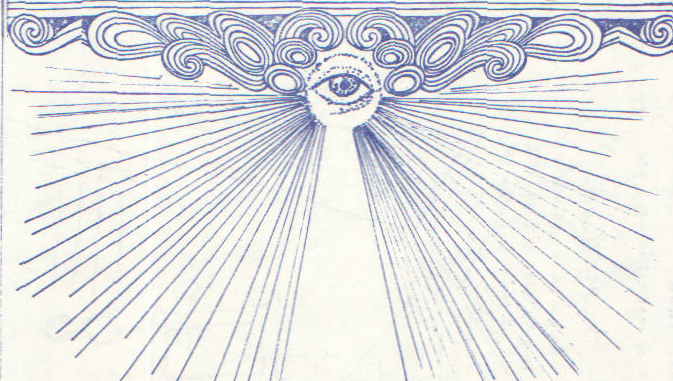 With knowledge and right application,One can use Cosmic Radiation.These currents beam forth every hour,With strong and all-pervading POWER.Cosmo-Vital Forces move in betweenAll the planets …. and vortices unseen.The whole universe is connected,Each organism gets affected.For desired results to be correct …One must weigh wisely cause and effect.This takes positive dedication,Much study and cooperation.Power manifests through word and deedCausing each action to fail or succeed.Feelings and thoughts one must analyzeTo judge if an action is foolish or wise.Past makes present, Now makes what shall be.Ignorance binds us, wisdom sets us free.All responsibilit lies with usTo make our earth’s future glorious. PrayerBill Ellis(1981)"Let Thy Good Spirit enter my heart, And there, be heard without utterance; Speak all truth without the sound of words. Grant me, O Jehovih, the understanding to know Thee; And the mental capacity to understand Thee. Give me ears to hear Thee, and eyes to see Thee. O, Jehovih, dispel the darkness of my heart; By the most clear Rays of Thy Light. In Thy presence, O Jehovih; let all creatures be silent. Do Thou alone speak to me! Our New RoleAnonymous(1982)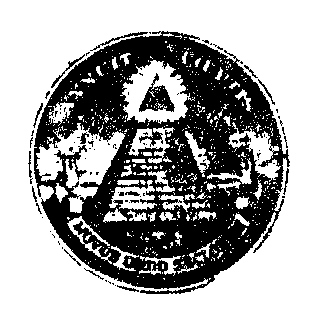 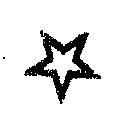 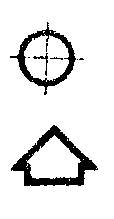 Let your highest ideal or nearest perfect the mind can conceive of be thy Creator to love, glorify, and serve. Whosoever rules over earthly passions, earthly desires, faulty words and unkind thoughts being always watchful for seeing the highest Light and greatest good to the most, is on the right road to a role of higher progress.  Ignore the errors of inspiration of your fellows and treasure the good. Few may be drawn toward you, and your work may seem little, but in time to come it will grow and become mighty. You will have organized people toward love and fellowship.  The speech of vain persona are directed against heavenly revelations. They say, this is not of God, that is not of JHVH and that is not of angels. Know that that man or woman is not a builder.  When one says "All things are of JHVH, The Creator, directly or indirectly — whatsoever is good in them is my delight — know that that person is a builder!" The revelations of the Unseen Builder reveal and portray the harmony and glory of Higher creations, and of the order and ability of holy angels in unified effort.  Improve yourself! Be sincere in yourself, judging and overcoming any errors seen and do the best "right" you can.  When you have attained this, your words (and acts) will be with power.  To try continually to comprehend the right and to do it — this is excellent discipline.  To be capable of judging the right, and practice it in association with others — this is Godliness.  To do these things with self-discipline in unity with others is to begin the second resurrection.Our work: to find, love and uplift unwanted infants, and children; to teach them and cultivate all their faculties, corporeal and spiritual, to inspire them to be the best men and women they can be. The Creator will inspire Faithists who desire to work/unite to build for these new people.Unwanted or homeless children are like the stone rejected by the builder as imperfect, but who are the "cornerstone of need" in our world today. Because infants do not vote, will they be ignored as insignificant? Is it cheaper to habilitate them with larger jails, institutions and transient housing? How much greater than religious words is one well-behaved and disciplined child or adult to a FAIR GOD? Yet, is there not room for all of us to learn this virtue—in words and actions …?Behold the RoseA. Frost(1983)On many occasions the Beauty of the Rose has been expressed as an emblem of Spiritual Power and Love. We feel it befitting to expand on this Heavenly Theme, for it has unlimited aspects for great consideration.When our thoughts turn to the spiritual beauty of the rose as a symbol of Love Divine, it lifts our minds into High Planes of Light.  The Rose is a symbol of the Soul itself as it attains towards Nirvanic Heights.In the Heavenly Revelation OAHSPE, (page 618, English version, Book of Saphah), is a tablet called HO'ED, in which we read: "Behold the Rose, deep-rooted in the earth … This subtle perfume, whence cometh it, and whither goeth it? O Thou Unseen OM! Is my spirit like perfume? Whence cometh it, and whither goeth it?"UNSEEN OM.  That is the wonderful Unity of Divine Love, of which the Rose is an earthly symbol and, above all, a very beautiful heavenly one, too!  As we peruse HO’ED, we imbue the gist of wonderful upliftment — higher thoughts — higher desires — higher aspirations — all set in such beautiful wording that in reading them they fill us with Rapture Divine."Bind not my soul to the corporeal world, Thou All-Going-Forth, but make my heart look upward to Thee." This is the outstanding message of HO'ED.  Yes.  Behold the Rose, the Rose of Love Divine, which is deep-rooted in the hearts of all Mankind, and which is known by High Angels and millions of followers of Eastern Religious on earth as OM.Side by side with HO'ED in OAHSPE is its interpretation in an illustrated Tablet called HY'YI. Reading verse by verse in HO'ED and tracing its meaning by reading upwards in HY'YI, is, to the writer, a fascinating task, but there are other lessons which we may learn as we consider the Rose's symbolisation.We have mentioned before the seven psychic centres within the body of Man known angelically, and in the Eastern religious thought, as Chakra.  The Angels, however, select three principal regions in which dwelleth the Rose-of-OM.These dwelling places of the Rose- of-OM are: Firstly, the Solar Plexus — the doorway for the inflow of Light and Power, which is, actually, the mystical heart of Arch-Natural Man.   Secondly, the cardiac, or human heart, centre wherein are stirred the High emotional vibrations. Thirdly is the centre in the head, wherein this mystical flower of OM is known by the angels as the Rose of the Sun. Here awakens within the Seeker the highest stage of Illumination.  Moreover, we should always think of these three specialized centres as being linked by rays of Light,  for it is said that when the first two are blended, their unity transforms the seeking soul, and, finally, uniting with the Chakra (three) of the head, they blossom  towards Perfection.  When this occurs, we receive the high inspiration from the angels of the Third Resurrection States.This Omnific Power, however, is dormant within every living soul. It resides within every heart and mind, and is stirred into spiritual activity by a consecrated and purified Seeker on the Way. It is likened to a mighty tree which shall arise from a tiny seed.  Therefore, let us "Behold the Rose," and in that symbolical beholding, imbue Love Divine in all Her beautiful and infinite Attributes. These shall then suffuse us more and more as we travel on the Great White Pathway — bringing Peace and Love to the world.Spring …  A New BeginningErma J. Lee(1983)"Es'science" is a term used by our predecessors to mean the science of self / spiritual, improvement, the science that deals with emotional, mental, spiritual and soul growth.           Remember when Joshu of the ancient Essenes spoke about treasures of earth and treasures of heaven? Es’science deals with the treasures of heaven, the treasures we recognize in those who have them, but which we cannot see as we see the treasures of earth.          Just as these treasures were taught to ancient peoples, and as they are being taught to present peoples in various ways, it is time they were also taught to "pioneer or  neophyte Faithful or Faithists"           Today, however, these students / neophytes / entered apprentices will be called "The CREATOR'S Initiates."  They are those who will find themselves and make themselves known when the right time comes.  True initiates are given unknown information whether it be an address, solutions to problems, or the meaning of words, feelings or spiritual things.        A wise teacher once said: "The next best thing to knowing something, is knowing where to find it."          We can  turn the  tide of destruction and doom, a. Dear Initiates, when we learn how to find solutions.           The Unknown is known to the Creator's Initiates who keep their Soul Vows. Let us reaffirm our vows in the silence of communing with the Es'science (Essence) within.          Spring is spiraling … listen ...A Living Death ExperienceHarry Hilton(1983)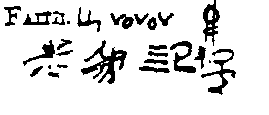 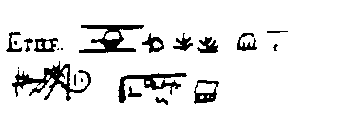 “Me God, You God,” is a very emotion-packed experience to me, and I apologize ahead of time for the side issues While telling this story. I often feel within me, there is a six foot aqueduct terminated in a garden hose and the need to express itself knows no limits.This is a side-issue — an expanded view of a segment — of a larger and very holy out-of-the-body experience which took place in 1977 in the 57th year of my mortal existence. For the first 50 years of life, I professed to be a theist.Oh, did I ever awaken! Even as I attempt this long delayed beginning, I feel the tears enter my eyes, but I must move along or take the experience with me and be lost forever.In 1977, and after a living horror story, which began with cancer, followed by surgery and lengthy treatment, which itself caused damage, I again landed in the hospital more dead than alive — this time to repair the damage from my radiation therapy.Considerable repairs were made, but before being completed, my heart began to fail and it was necessary to end the operation before some of the more minor work could be completed. Three days later when I appeared stable, and while alone late at night, I did expire and found myself on the other side — Heaven, if you wish to refer to it as such. I was undergoing a two and a half hour conducted tour while non-mortals repaired my mortal body to extend my life for a few years.Finally, I was dumped — literally back into this mortal body — into this existence, this “Hell” by comparison to the other side.We live in a dark molasses-like murk which we cling to so tenaciously, and being back, I almost went out of my mind. Having escaped and been returned, was more than any soul should be expected to endure. I writhed and squirmed, cried out, and the tears flowed. I begged to go back over, but not a soul entered that hospital room, which apparently had been placed “Off Limits” to Mortals.After what seemed like hours of agony, a blanket of peace — peace beyond human knowing — descended upon me. It was not the beautiful world of “Light,” the soul to soul communication, the ecstasy and bliss of the guided tour, but was simply a sense of overwhelming peace beyond anything I had ever experienced.I was a Buddah — a Buddah with needles, plastic tubes and bottles sticking everywhere. During that period, there was no past or future, just the eternal “Now!”Oh, my Father, my dear Father, please, please do Touch me again!”This blanket of peace was to endure some three weeks, tapering off a little each day, until I was finally fully back in and of the world, once again able to endure it without support.The molasses now seems to have cleared somewhat and I accept the constant struggle of walking through this thick murk, but my soul still yearns to go back to my permanent home of only two and a half hours!Every moment of the three weeks of peace was itself a miracle!　I saw and experienced the world through senses a step above mortal senses. For several days, and for two years thereafter, I saw everyone in their spiritual bodies. Did you know that you are beautiful, beautiful beyond your wildest dreams? Everything was beautiful, everything! But, the single experience I wish to relate occured approximately seven days after the operation. It all happened to a Buddha, one who temporarily sat supreme, viewing and experiencing the world through senses beyond the usual mortal ken, but this new ex-perience at once reduced the Mortal Me to ashes and elevated the New Me to Godhood in one swoop! If you are ever aware of a hand on your shoulder, a presence, an aid to your own awareness, please try to call on it now, for my poor mortal attempts to hurl you across an abyss into the unknown, will most certainly fail without divine assistence! After several days, the seventeen feet of stiff tubing threaded through my nose, into my stomach and through my intestines to prevent kinking, was painfully extracted. It was then time to test the digestive system to see if the spliced sections would function properly. Thus begins the Tale: The main characters in this Holy Affair were a bubbly, happy nurse, acting as a bit player to deliver the tray on which were the tureen of broth and the "Holy Grail" disguised as a battered and scarred old crockery cup filled with coffee. Then there was a hand, wrist, forearm and elbow which had never been seen prior to that moment! There was also "Me," but a me never before experienced, and of course there was an unseen presence orchestrating the entire scene.A nurse had informed me that although it was not meal time, my Doctor had ordered some fluids to try out on my digestive system, and so I sat on the edge of the bed surrounded by my needles, tubes and bottles awaiting my repast.  Into the room eventually bounced the Happy One, setting the tray in front of me and saying "enjoy" as she departed. And then the roof fell in! The Universe opened up, swallowing me and dropping me into another world. Like "Alice,' I had fallen into another Universe!Even now, years later, the tears well up as I stir up an essence of the ex perience, and as I wrestle with these "Symbols on Paper," I know that only a faint likeness can be transmitted. But — OH, how I would like for you to grasp and experience it!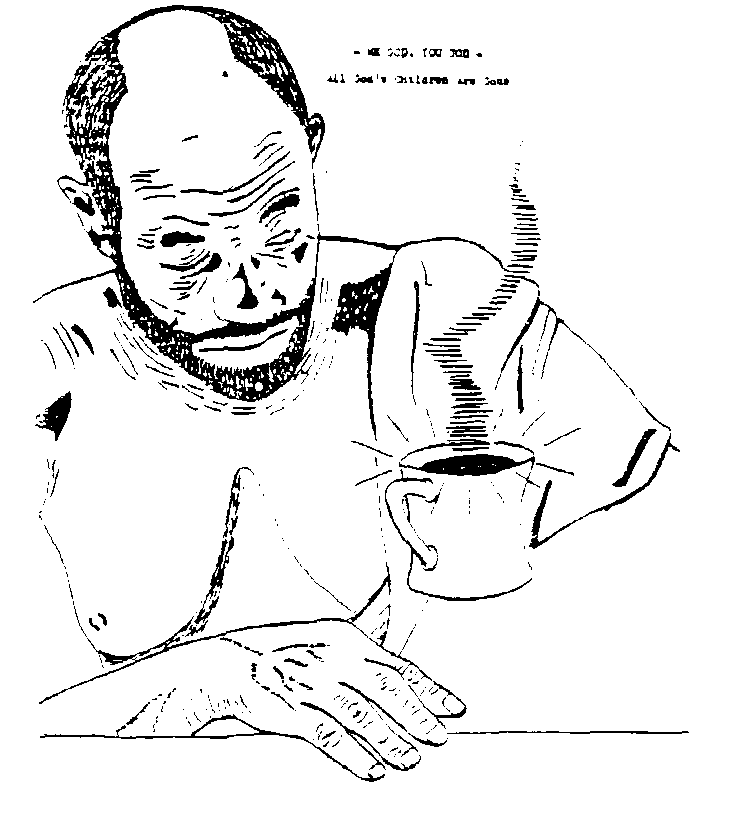 The plastic tray and the items on it were suddenly bathed in a soft, Holy Light.  Next to the tray rested a hand never before seen by me. It was the most beautifully sculptured and perfectly formed object that I had ever encountered!  That battered, scarred cup, which had obviously experienced and seen much use, appeared as the most gracfully formed, but utilitarian item, that I could imagine.   As I looked at the impossible intricacy of that hand it obediently and without any effort on my part rose so that I could inspect it better! Oh, my God! What was happening in that room? As I studed it, enthralled, from my superior and disconnected position, it turned, twisted, flexed and waved about with no action on my part except the wish for it to do so!  Oh, dear Father, what was happening was impossible and completely beyond comprehension! I suddenly knew that if I wished that cup to rise and move  to my lips, it would be so! And I did and it was so!  The I, or me, from afar, watched in astonishment as that hand, without any further action on my part, began to move towards the cup.  Even before contact, I who was not even involved, could sense the heat as the hand drew near.Upon touching, I experienced the coolness of the handle, the warmth of the body, the worn and scarred texture, the dampness and then the subtle pressures as exactly enough: not too little or too much pressure was applied to securely hold the cup.   It then, with no action from me, rose, flawlessly, and moved without losing a drop directly to my lips!  Doesn't anyone see that this is impossible? I know that we all do this and have done it all of our lives, but it is still an impossibility! I, a mere mortal had been miraculously removed and separated from it, and had had my knowledge of it removed briefly, and then was permitted to see or experience it from an alien point of view. It wasn't just the hand, but all of the senses. I had always let my "body" do the smelling, tasting, feeling, hearing and seeing.  But suddenly it was me, the soul if you like, which was doing the experiencing. I had been aroused out of my life long sleep. I was at last awake! Oh, dear Father, what a difference! The tears form as I read and relive it.As the coffee was slowly savored and the broth spooned into my mouth, all miraculously and by a servant who knew my exact needs, I suddenly knew, positively knew, who and what I was!Does anyone catch a glimmer? Oh, my dear Father, let me fling one, just one, across the chasm between life and all eternity. I suddenly "knew" because it was given, andeverything fell into place in the same manner that we all "know" that our children are endowed with all of our capabilities and capacities and can if they will, move far beyond us.  "Like Father, Like Son," I suddenly knew, was also endowed with all of the capabilities and capacities of the Creator! I am not a creature which slowly evolved by making its way out of primeval slime; I am not a　lesser creature brought into being to crawl and grovel before some supreme Being, and　I shall not go and sit on the right hand for all eternity! I am a Cod in the making! I am a joint inheritor　of the Universe, and one day I, too, shall frame Worlds and endow them with Life! And — I shall accept nothing less! Of course, billions of years separate me from my Father; I am at an entrance level; I will require much experience and training; and I realize that I need just a tad more polishing — just a tad mind you.  But I know who and what I was, am and will be! Since my birth I have already had an entire Universe at my personal command. In fact, "God Me and God You" are strapped and molded into it. From the very beginning and as I attempted to grasp a bauble dangled in front of me, I have been directing a personal Universe, my Body.  I must reign over this Body, and at the very least, suffer pain if I do not do so! And I must reign over it or die! I must eat; I must teach myself to walk, talk, work, think, play and a host of other matters. I cannot avoid any of these acts because there is no escape! By the time I was 50, over 200,000 man hours of hand-eye coordination had been completed to move that hand flawlessly and without supervision.  But once trained, "Me God" is somewhere else doing more important things! When driving, peeling potatoes, threading a needle, painting, mowing and a trillion other fuctions, I — the Director — am elsewhere considering matters worthy of a God of my status.  Once I taught my Body to perform a task, like any good supervisor who is considerate of his subordinates, I then depend on them. The secret of course is not to stop the training until perfection is achieved or there will be road accidents, cut fingers in the kitchen, and my companions will see me as accident prone or at worst, a maladroit.  But I — who will someday explore the deepest reaches of the Universe, and now knowing what I am, will no longer accept anything but perfection. If it must start with the simple act of teaching my Body to always and without fail lower the coniode seat cover, it shall be done! And once mastered, I know that "I" shall no longer even have any awareness of it! But on that day of miracles I was not only aware, but I was aware that I was aware! In that miraculous, alien and mystical moment, from my position on high, with my memory of how it all started and my connections severed, I came to know that I, mere mortal that I am, had employed exactly the same forces in bidding that beautiful hand to perform, that the Creator, my Father, employs when commanding "Let there be light!" and it is done! In my infancy, it had been accomplished on an old battered cup. You were not there, so you did not experience this magical moment but if you can remember to where you first learned to make your Body do what you desired, perhaps you can understand these marks on paper. If you can, you will skip about your appointed rounds for the next month.  There in the hospital, I — the Buddha — sat with teers streaming down my face, sipping coffee and tasting broth which was brought to me by an old, old friend that I had never really seen before. Coffee and broth — what a sumptuous repast for a God in the making! Oh, my dearest Father, how humble I felt then, and feel now.  I just did not know and never even really suspected what you plan for us, even though it had already been told in a thousand different ways.  The "garden hose," once open and flowing, is always difficult for me to turn off. Very pertinent, however, is one matter which can be glimpsed by reading the Book of Divinity and discovering what you shall one day be trained to do.  One of your children, employees or subordinates says to you: "But I can only do one thing at a time!" Nonsense! If you love, cherish, and wish to add to their progress, although unspoken, your thoughts should be, "Not when I get through with you." You are, through your personal Universe, already handling and processing thousands of bits of data, all unknown to you. A short time ago I had an opportunity to present a subject to a group interested in my opinions and experiences. As I spoke, a different "I" was amused at what was taking place over and above what the purpose was. The first "I" was speaking and though you may not realize it, human speech is extremely complex, and millions of neural actions are involved. As the sounds left my mouth towards the listeners, it was also heard by me, and the volume, inflection, tone, and each wave of the sounds were shaped and formed and corrected as necessary to form intelligible speech. If I detected a need to repeat a sentence, all of those functions were handled by another part of "Me," so as not to interfere with the "I" speaking. when emphasis was required, a finger was selectively waggled by another part of me. An itch was scratched and satisfied by another part of me. During the performance a heavy truck rumbled by and I felt the vibrations in my feet. This, too, was faithfully recorded, and later, out of curiosity, I looked to see how a heavy truck could possibly approach that area of the building. An aircraft flew over during the presentation, and its sound was recorded, being brought back out later in a quiet moment and identified as a commercial DC-9. A raised eyebrow by one of the audience resulted in clarification — all without prompting. Had a fire alarm gone off, my senses would irediately have been alerted to smoke, sounds of running feet and sirens! Perhaps you, too, have always thought that you can only do one thing at a time. Don't you ever believe it! You could not have arrived at adulthood were that so. To walk down the street, talking to a friend, gestulating, laughing, swinging a stick, watching for traffic and mean dogs, stepping around pot holes, noting the weather and time of day — performing all of that — and worrying about a sick friend. If you have read and comprehend these words, you are a very God or Goddess in the making!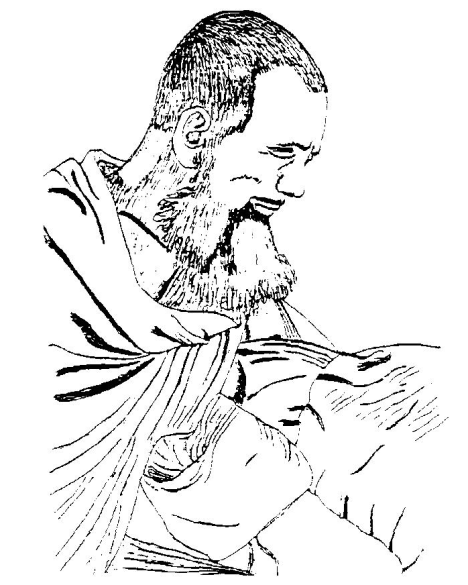 DRAWINGS BY HARRY O. HILTONDear Brothers and SistersVictoria Camper(1983) I am crying out! My heart is in pain.II need your association so badly. I needJehovih's Kingdom on Earth. All else I try to do is sadness, aburden on my heart. What can I do for His Kingdom? If wedo it right, if we do it His way, ourhearts will burst with the song ofhappiness. Help me! Let’s start in His Kingdom. Who is willing to sell all and cometogether to buy land? Who is willing togather all the helpless babes we can? Please write to me. Send suggestions on how to octchildren; on where to buy land. Tell of the part you wish to play. I will try to gather together allyour letters and get them copied into abooklet to send to each of you who havewritten so we will all get to know oneanother.  	 Yours sincerely,  	Peace Love Wisdom Power  	Victoria CamperA ProposalRobert Bayer(1983) The establishment of the Father's Kingdom of Earth will require various critical skills/experience of its leaders.  I propose that different groups of Faithists join the Peace Corps (or some organization which is similar) and work in different parts of the world for the necessary number of years. The advantages of this will be:The Peace Corps is in the profession of raising others up. We can learn and help a lot.We will understand the very best components which are now being used to build communities.  We can synthesize and improve upon what we learn upon our return.By going to different parts of the world we will be getting valuable different perspectives of how different communities function.All of this would draw Faithists of the world together.We will be helping those who truly need our help the most. Even a casual observation of the rest of the world confirms this.Our union with the Father will  improve. We will be doing GOOD WORKS, not just talking about it.Ben Who? Or, The Entity with The Oil Can and Clean RagHarry O. Hilton(1983)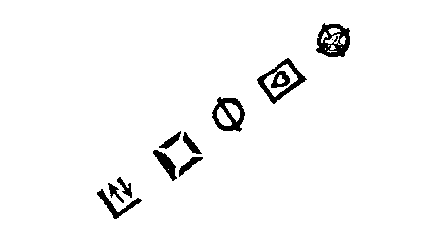 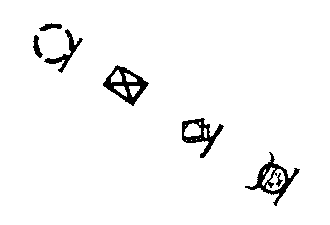 Because I am so devious, you cannot possibly discern what I am referring to unless I come right out and bring you into the inner circle, making you a part of it.  To do this I must catch you off guard and disarm and charm you by frankly admitting, that like you, I am as "Mad as Hatter!" But then, this should be expected as I am an Experimental Model MMXCV and have never before been introduced to this Planet, and it should be expected that there will be some quirks.  I do not know what your model number is, but you, too, are unique and will require much special attention, minor adjustments and alterations before being fully perfected. Therefore, my comments should be considered as nonspecific to accommodate your makeup.  By now it should be perfectly obvious that I am introducing you to God's Book of Ben.  The entity with the oil can is only an eye catcher, but shall be explained later.  Such patter and banter should give you a hint that my memory banks and neural circuits are modified for "Absolute Random Access," and if I make occasional Pun'ny remarks, it is due to the way I was programmed.  For many years, God's Book of Ben just lay there, more of a detraction and negative influence than supporting material.  But, as I aged, and as my physical being and experiences brought a something — something which stood apart — and which possessed an existence of its own into being, the Book of Ben also took on meaning. Nothing I can prove here mind you, and certainly I cannot measure it with a voltohmmeter or view it with an oscilloscope, but it is nevertheless real!  All of my life there has been a constant exchange, a communication, a discourse between "me" and what I thought was also me. As my mind reflected, reviewed, decided and argued, it did so with whom? Me? I certainly thought so for most of my life. But don't you believe it!  And this sane thing goes on with all my associates because I have checked on it time and time again.  With the proper nagging and digging one can extract the most amazing evidence. Match your associates as they wrestle with problems, arguing with themselves. Watch their eyes move, their heads move and even their mouths go through the almost unnoticeable forming of speech. And the Hands! Watch the hands! We, or at least some of us, cannot speak without moving them.  And so many times, I have sought some answer, Oh, how I have sought! And, then, when I had exhausted all efforts and had been forced to give up in discouragement, there, in a quiet, empty- minded moment was the beautiful answer. It was always accompanied by some inexpressible feeling of contentment!  Oh, how I patted myself on the back! But don't you believe that either! Believe it happened that way, yes, but it was not of me. It cane from a Source outside me! Of myself, I am unable to find my way out of an open paper bag. Maybe in a few thousand years I shall be able to walk alone, but not yet. And — I now don't even wish to do so, knowing truly how weak and infantile I am. As a lesson, there have been a few occassions when I apparently was left alone—totally alone—without the other "me's," and it was beyond loneliness!  But you see, I now know that the "me" that I have had so many discourses with is not me.  And this brings us to the Book of Ben: The chatter and discourses contained in that book, which are taking place between a Mortal, any mortal, and the nine Entities, is the same representative chatter that has taken place within me all of my life.  Because of my particular spiritual level, I have not been able to separate and identify each one, and perhaps such identification is not even necessary. The exchange does go on and sometimes I detect a distinct flavor or personality. It may may well be that in my case one entity fills in for two or three representatives, but once in a while I receive the impression that someone has gone on vacation and a stand-by is present.  I do now know I am alone!I DO NOW KNOW I AN NOT ALONE!  As a Model MMXCV, there seams to be several specialists or technicians, invisible to me, who are assigned to follow, monitor, probe, make adjustments, add or delete bits, and to alter my direction (especially when I am headed for a cliff).  In ages gone by, when previous models required it, there were evidently technicians assigned who would run up at the first squeak or stiff joint and squirt a little oil where it was needed, then wiping it clean. (I did finally work it in!)  These functions came under the heading of "Miracles" and were rewards for obedience to certain specific rules and regulations. But, if I understand things correctly, in this age and with the new and improved Models — of which I am one, and you are one, The Entity with The Oil Can, tool box and rag is no longer employed.  Instead, special robots are programmed, and although they function like us, they also perform any required repairs and adjustments on the later model machines. These are known as Doctors, Physicians and Quacks.  (I cautioned you about the Random Access!).  In very special cases, miracles are still performed, but usually they are not publicized and almost impossible to document and prove, even to the robot, mechanism, device or entity which experiences them!  This, you see, is an enlightened age, and all of "us" models (not to be confused with "made in the U.S.,) have progressed to the point where it is desireable that we program our own destiny, seek our own solutions, cope with all problems on our own, and not expect the mechanic, or man with the oil can, to be there at our beck and call!God's Book of Ben is very deep! But, if it does not grab your Soul and move you deeply, do not be unduly concerned. Simply put it aside and in 25 years or so, try again.I do not jest! What you are to be is not arrived at by merely adding water. You cook, brew, stew and mature slowly.  almost as long as a finger snap on the face of eternity.  I have attempted to introduce you to one individual's awakening to The Book of Ben. Others may have an entirely different experience and reaction to it. Like The Book of Job (Random Access again,) it has as many different interpretations as there are "us's."Hallelujah!Peter Hartgens(1983)Praise be to Great JEHOVIHFor He is the righter of all wrongsAnd the engraver of all truths.He is the dispenser of His spiritTo all creation;He is the LIFE behind all the living.He is the fashioner of all matter;He is the hand that holds the UniverseIn its place.Raise then O people, your voices upAs one great voice in song to His holy majesty—Sing out Hallelujah to the PERSON of all being.Salute Him with the performing of good deeds;Give Him happiness by surrendering to His will joyfully,Without sorrowful laments and deep frownsAbout the sacrifice of the life you've left behind.Give Him delight by keeping his names alwaysIn your heart and wet upon your lips---O JEHOVIH, O sweet, sweet JEHOVIH, O wonderful ORMAZD,O how happiness making are the sounds of your names,Magnificent EOLIN, splendid EGOQUIM. O Thou Marvelous ELOIH,Thou boundless EOIH; O Thou temple of the universe YHVH.O Thou Creator, how can mortal or angelic wordsBe sufficient to describe Thy person and Ever-Presence?Angel of WaterGisela Faldowski(1983)“Angel of Water, enter my blood and give the Water of Life to my whole body.”    The waters in nature circulate    The Essenes knew how to relate    This earth-wide, natural flood    To the circulating of the blood.    Living conditions are  poor   When the waters are not pure.    A sickly person can be seen    If blood flowing within is not clean.    All organism's water-content    is high, it is wise to orient    One's consciousness to this fact.    An organism slowly gets wrecked    If blood is too far from perfect.    A living reality and close unities    Exists between the fluids of all bodies.    If it be blood, or sap, rivers or rains,    It is this liquid of life which sustains.    The strong organism can well endure.    If need be, conscious self-mastery can cure.WARK and the Van Allen Radiation BeltsHarry O. Hilton(1984)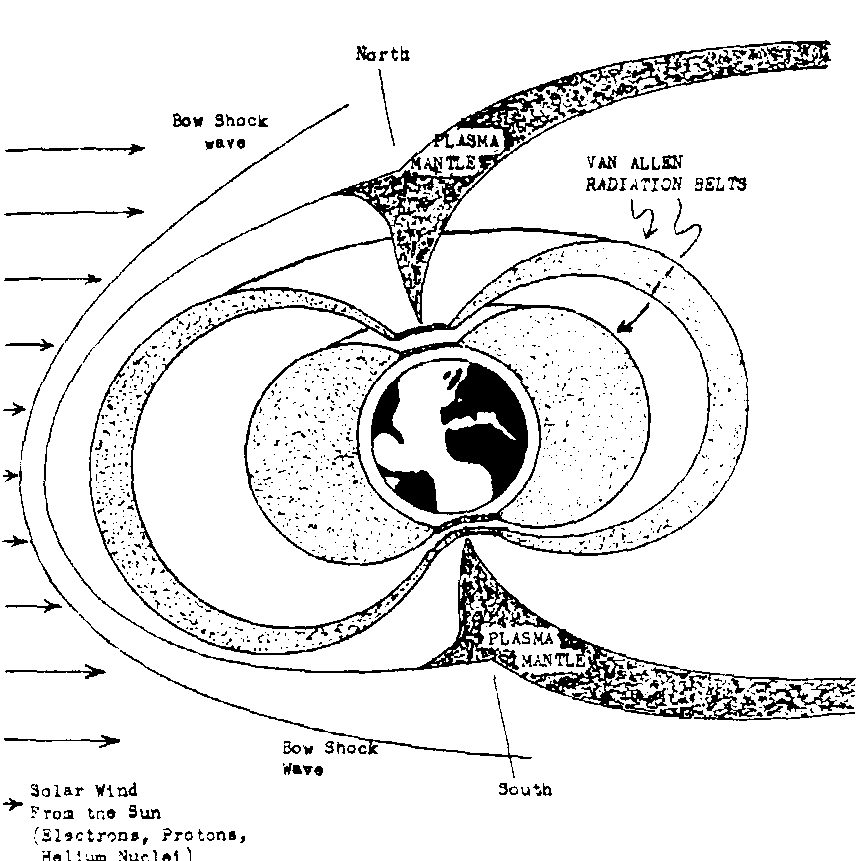 The regions above our planet which are now known as the Van Allen Radiation Belts, were discovered as a result of a space probe launched back in 1959. The radiation sensors aboard the probe were swamped and rendered useless by unexpected levels of radiation. This is now 1984 and sufficient data has been gathered from the planets Mercury out to Saturn to firmly fix the source and cause of these radiation belts. None of the data supports any presumption that the Van Allen Belts have any connection with the Wark Belts described in the Book of Oahspe. This will be explained as this article continues.  The energy in the radiation belts of our planet, as well as of Mercury, Mars, Jupiter and Saturn, are all caused by very high velocity electrons, protons and Helium nuclei, electrons, protons and Helium nuclei. However, neither Venus, which is nearly as large as Earth, nor our own Moon, which is a planet in its own right, being nearly large as Mercury, have radiation belts, even though the same particles are impinginq upon them! The strength of the radiation belts on the seven planetary bodies thus far probed indicates perfect agreement and range from no radiation belts, (Venus and the Moon), to very intense and complex radiation belts (Jupiter and Saturn).The source of the electrons, protons and helium nuclei have been established as emissions from the Sun, outwards at fairly fixed between 200 and 500 miles per second.  The density or abundance of these particles is, of course, greatest near the Sun and diminishes with the square of the distance from it. At the Earth's positions, the density is not very great, being on the average of 5 particles per cubic centimeter of space. This is so rarified that no laboratory on Earth, where we are swamped with matter, can produce a vacuum even approaching it. It must be understood that these particles are not atoms or elements of materials that compose the Earth (silver, iron, calcium, silver, chlorine, carbon, lead, etc), but are charged particles, or sub-atomic fragments. They are not the building blocks of nature, and putting them together does not form rocks, water, petroleum, or any other compounds. But, if these particles are accelerated to very high velocities, they are destructive to life, can act as minute bullets to disintegrate other atoms, and thus become, or are known as forms of nuclear radiation! The key to whether a planetary body will have radiation belts depends entirely on whether that body has a magnetic field around it, which in turn depends on whether the planet rotates at a reasonable speed on its axis. If there is little or no rotation, there will be no radiation belts, nor magnetic field as exampled by Venus. Also a very slow rotation, such as our own Moon (once in 28 days), will show a very weak magnetic field and thus no radiation belts. If there is very rapid rotation, such as with Jupiter and Saturn, there will be very intense magnetic fields and also very intense and complex radiation belts even though both are very distant from the Sun. Some further explanation will be given at the end of this article to explain the drawing which has been used as a frontispiece, but the manner in which the three particles become radiation is relatively well established and can be duplicated in an atomic research facility employing magnetic beams. The particles, upon reaching a planetary body with a strong magnetic field, are captured by the field, begin tightly spiraling, are greatly concentrated and also accelerated, thus becoming classified as nuclear radiation merely as a result of the velocities. Many particles remain in the field for years and others for only a short time. Some have velocities equivalent to only 10,000 electron volts and others equal to 1 billion electron volts. To confuse the matter somewhat, it must be mentioned that the Earth's magnetic poles, which may well be the Vortex axis, does not coincide with the actual axis of rotation, and as the radiation belts are aligned with the magnetic field. Here we clearly encounter a contradiction, for although rotation is essential to a magnetic field, and is coupled to the radiation phenomena, something is amiss with our own planet, which rotates on a slightly different axis than its magnetic poles. Also pointed out is the fact that frozen or magma evidence discloses that the Earth's magnetic poles have wandered all over the surface, even reverse inn polarity in ages long past. Perhaps, just perhaps, the Vortex shifted its center of rotation thousands of years ago, and the magnetic poles are the vortex axis of rotation, but the physical body of the Earth may take thousands of years to adjust itself to a new axis. In so far as is known, none of the probes now have, nor are any planned for the future, that would carry sensors or detectors which could determine the density, or the types of individual elements that might be dissolved and carried by the Ether as suggested by Oahspe. Radiation detectors are not designed for that purpose and would not provide any of the data required to substantiate Oahspe. The following is an explanation of the cover illustration:This illustration is a common one round in many Astronomy Books, but is not to scale nor should it be taken too seriously. Different researchers interpret the data to suit their needs and may depict the phenomena differently. Usually two donut shaped fields, open at the poles (magnetic poles), are said to exist, except that the two belts are often so vague and poorly defined that one continuous belt serves in some illustrations. The inner belt is the most stable of the two, and is usually placed at about 1800 miles above the surface, extending out to 3000 miles. The outer belt extends to 12,000 miles above the surface and is some 4,000 miles in depth, but both belts are highly variable and are tied to activity observed on the Sun. The sides facing the Sun are greatly enlarged compared with the dark or night side. The incoming particles from the Sun strike a very real physical barrier some 40,000 miles above the surface (The Vortex?), which deflects the particles, forming a bow or shock wave on the Sun side. This in turn forms a long plasma of the three particles streaming around the planet and on out into space. Those particles that do penetrate the barrier are captured, curved into tight spiral orbits, intensified, and greatly accelerated; thus forming the radiation belts. Probes which have instrumentation that is sensitive to such nuclear radiation and which must operate in those regions, must be protected.  Living creatures are kept out of the belts or accelerated on through as rapidly as possible. To summarize: Van Allen Radiation Belts a magnetic and electrical phenomena caused by the interaction of sub-atomic and the Earth’s magnetic field. There is no evidence connecting Van Allen radiation Belts with the phenomena described in the Book of Oahspe. The three particles described, and which make up the radiation belts, do not constitute atomic elements which could be used to form rocks, petroleum, water, or any other matter of which our planet is composed. Since the actual origin of a planetary magnetic field is still much debated, it is entirely possible that the Earth's magnetic field and the associated radiation phenomena, which is an electrical phenomena, are caused by, and are evidence of the Vortex. In this regards Oahspe states that magnetism and electrical phenomena are manifestations of the Vortex. Additional thoughts not directly related to radiation belts:If one is inclined to the scientific, Oahspe can be exasperating, because most of its scientific presentations seem to have been prepared by a preacher, and there is little that the scientific community can work with. One of the most confounding matters that the ''scientific'' are presented with in many spiritual writings, and not Oahspe alone, if touched on at all, is that all of the elements found in the physical world, may be expected in, or on all of the various spirit plateaus. One therefore is led to expect iron, copper, calcium, chlorine, carbon, and certainly gold and silver. Since Jehovih is not arbitrary and capricious, we can expect these elements and the compounds that are formed from them, to behave as predictable, and to be as real on the spirit plane as they are to our physical senses on the mortal physical plane. In spite of this, mortals cannot see, detect or lay hands on that from the spirit world (normally), nor is the reverse possible, spirits being able to walk through physical walls and yet being unable to (normally) physically manipulate matter on the mortal plane (I do recognize that there are special cases and means by which such may be accomplished). The difficult, becomes impossible to cope with if a reader of Oahspe attempts to believe, without further bridging material, exactly what Oahspe says. For instance; Oahspe infers (Nay, it says!) that life in the spirit world is a matter of density and the greater the spiritual development, the less matter is involved in the very being of the entity, and the planes on which it can exist (that of course keeps the very very dense out) A spirit of course would not be aware of this, and everything would appear as ''real,'' as our existence does to us. Even all of the details presented concerning Ji'ay and A'ji is a measure of, or on what plane of density, we can exist.  If we stand at grade 75, we have eliminated 75 percent of the gross matter from our being, and spiritually could then exist no higher than a plain grade 25 (25% matter) on Ji'ay Plateau. Watch that, for I have just stated that grade 75 can exist on a plane where only 25 percent of the maxi- mum matter would be found. The Earth Plane representing 100 percent. You are physically what you are spiritually!The above is enough to drive anyone versed in Earth Sciences quite mad!  But Oahspe, time and again, indicates that gold, real honest to goodness gold, found on spiritual planes, will have all the attributes of gold as we know it, but will not be matter as we know it. Just how far you can spread the atoms of gold, before it becomes so far between the atoms that a gas results, or the molecular bond will not hold them together with form, is not at all  clear. But, it does explain why my crown is so droopy and badly wilted!  In fact, Oahspe infers, without saying so, that an Etherean God would have to   leave his crown behind if he were to visit the murky, dark regions near our planet's  surface. For the very density of the space would be greater than the crown, and it would bob upwards towards heavens like a cork held under water! In any event, Oahspe does not do a very scientific job of it.Some may quickly grasp, as well as extending the subject further to other thoughts, that space ships from the highest levels of Atmospherea or Etherea, and constructed of Heavenly materials, would certainly not be visible to the average mortal, and in fact might require heavenly sand bags for ballast, and further require that their screws be reversed to drive them downwards against the density near the Earth's surface, much like a submarine that uses its screws and diving planes to descend below the depth allowed by its ballast. Winged Space craft may require wings in order to descend—not to fly. It is all there if you will but read it! I now end this matter with an intentional pun: Something is clearly the matter with matter!A Matter of Curve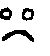 Strivetowards readingThe marks and writingsWhich the world has writtenUpon the face of those around you.And you shall become humble, loving and caring,Never wishing to add one downward curving stroke or line.But most of' all, you shall become Holy, King of all that you survey! 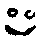 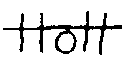 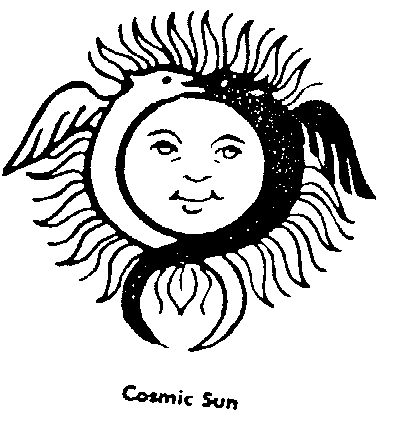 Spiritual FreedomAnonymous(1984)And first I may be asked what I mean by Inward Spiritual Freedom.  The common and true answer is that is freedom from sin.I apprehend, however, that to many, if not to most, these words are too vague to convey a full and deep sense of the greatness of the blessing.Let me, then, offer a brief explanation; and the most important remark in illustrating this freedom is that it is not a negative state, not a mere absence of sin; for such a freedom may be ascribed to inferior animals, or to children before becoming moral agents.Spiritual freedom is the attribute of a mind in which reason and conscience have begun to act, and which is free through its own energy, through fidelity to the truth, through resistance of temptation.I cannot, therefore, better give my views of spiritual freedom than by saying that it is moral energy or force of holy purpose put forth against the senses, against the passions, against the world, and thus liberating the intellect, conscience, and will, so that they may act with strength and unfold themselves forever.The essence of spiritual freedom is power.  A man liberated from sensual lusts by a palsy, would not therefore be inwardly free.  He only is free, who, through self-conflict and moral resolution, sustained by trust in God, subdues the passions which have debased him, and, escaping the thraldom of low objects, binds himself to pure and lofty ones.  That mind alone is free, which looing to God as the Inspirer and Rewarder of Virtue, adopts His Law, written on the heart, and in His Word, as its supreme rule, and which, in obedience to this, governs itself by well-doing in whatever sphere God’s providence assigns.  The Tablet of ChristJim Dennon(1984)FALSE CHRIST TABLET  (From Painting by Dr. Newbrough)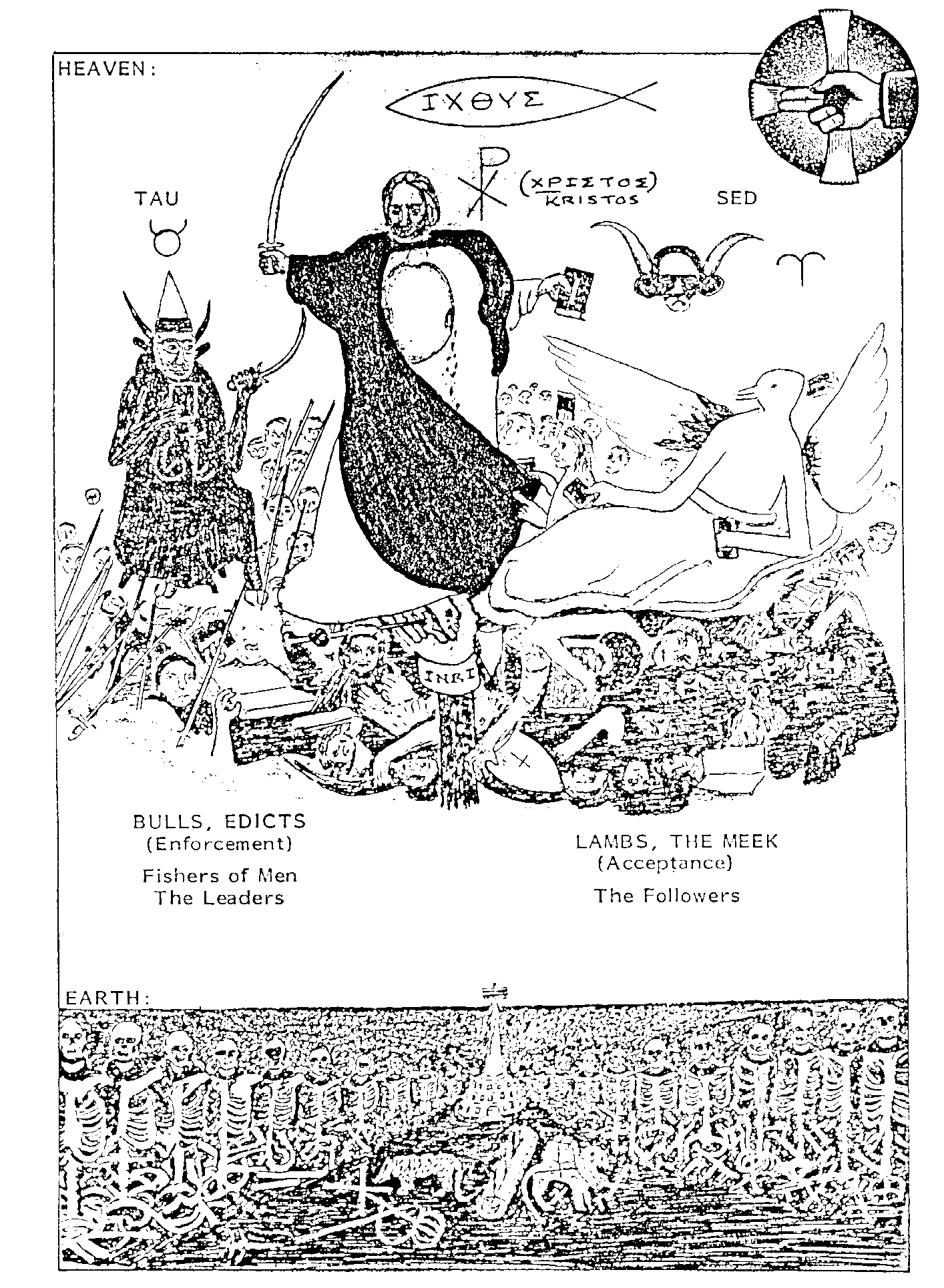 This tablet was not included in Oahspe, but Dr. Newbrough painted a large version of it while he was in  New Orleans from the fall of 1887 to the fall of 1888. This  painting was intended  for the N.W. corner of the Emetha Chavah (Emetha means Faithists, Chavah  means “Order,”  hence Faithists Order, or Lodge), at Shalam, New Mexico.This reconstruction uses the pencil sketch of the painting by Roy  Thoreby, which he did  from a faded photograph. In this tablet, the reader will recognize the same elements appearing in the Osirian tablet of the previous cycle.  Like the  Osirians, the Christians identify themselves with  the fish symbol, in which are written the Greek  letters spelling "fish," which happen  also to be the Greek initials of "Jesus Christ, Son of God, Savior".The false Christ (Loceamong, whose real identity is unknown to his followers) is portrayed enforcing his anthropomorphic (god in the form of a man) religion with the sword lit one hand, and his bible in the other.Sitting on the footstool is the bull (male, Tau, sire, Osiris, now known as Peter) commander-in-chief of the  army to subdue the world for Christ. It is he who issues the bulls and edicts (taus, laws) of the church.  Beneath him are the church leaders, his Christian soldiers.On the other  side of Christ (Looeamong) is the dove of peace, as indicated  by the symbol above her (female, Sod, lamb, Isis, now known as Mary).  Around her are the meek, receptive  followers, accepting Christ obediently.  They view Christ as the "Prince of Peace"  who says: "Blessed are the meek, for they (and thereby Christ) shall inherit the earth."  Under her are those who suffered while Christianity was established on earth by the sword.The history and relics of Christianity are buried in the earth, with the skeletons of past armies (priests). The Christian word (log, or logos) has been split by  various interpretations, resulting in sects (sections, wedges). The various versions are the burden now tied to  this religion (the lion). "Ligi" means "to tie"; re-ligion thus signifies "re-tied"Science (the spotted leopard with the head and snout of a hog) roots among the artifacts to determine Christ's  origin. He is studying the now broken labarurn (the spear crowned with gold and  gems, with the Greek symbols of Christ, (P intersected with X), used by the Roman Emperor, Constantine, to establish Christianity on earth. Constantine had seen a vision of this spear with the banner, "in hoc signo vinces", meaning "under this sign thou shalt conquer." At  councils, Constantine's bishops selected the writings from which the Christian bible was compiled, which they canonized by majority vote.Such is the tablet of the false Christ during this first cycle of Kosmon. And as Osiris is no longer worshipped on earth, relegated to ancient Egyptian mythology, so shall Christ become the mythology of  the current time, when studied from 3,000 years hence. 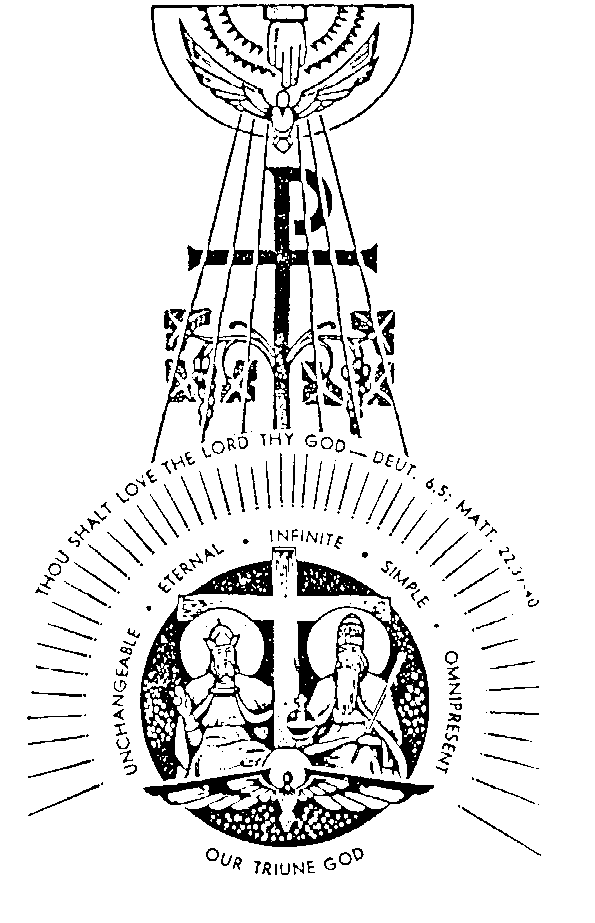 Never Build on the Banks of the Vortex RiverHarry O. Hilton(1984)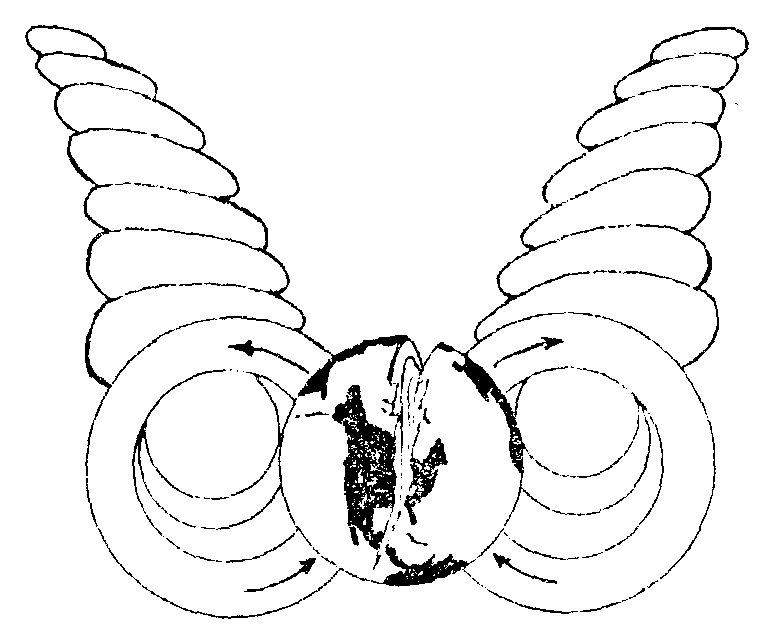 I am not now and never have been a follower of Astrology, and it is curious that I should now be preparing to give it a strong boost. But in return for my supporting words, I must also add a few digs now and then. Astrology deserves scientific status, and I believe that at one time, it was such a science, based on straight forward, observable facts or reflected phenomena. Somewhere the facts became lost or distorted and to most of us, it is presented with the air of superstition and mysticism. Jehovih is not arbitrary and capricious and the rain does fall, alike, on those born in March or September. Whatever grows within us, developing that which is spiritual and eternal, is firmly encased, trapped and fated to be part animal or physical because of the material body that it occupies. And that physical body; sick or healthy, active or sedentary; poisoned or clean, affects the spirit. But these are large matters, and no entity with awareness and experience can fail to see the results of poor ancestry, starvation diet, drug influence and a thousand other physical factors which affect the destiny of an entity while on the physical plane. In any event, we are physical beings, first, and therefore affected by physical influences. All of my life I have watched and observed the effects of simple weather changes on the mood, alertness and ambition of myself and my fellow man; the dullness of thought and retarded reflexes on a rainy, dreary and overcast day; the total inability to function on very hot and humid days, the exuberance and spurt of energy on a clear and cool day. Even greater is the obvious bands of earth latitudes that can be drawn around this planet: outlining the areas where passions, lust and tempers flare, rage and surge: the areas where industry and worldly achievements occur; and where tolerance and diversity develop and are encouraged. These effects are small compared to what occurs when the planet is being nourished by Ji'ay and A'ji. But that which I write of next I believe to be new, or so I would like to believe, knowing full well that the very act of making that statement will insure that others, at this very moment, are also tapping, into the vast pool of that which moves and motivates us to think, reflect and even write very similar concepts on paper. We shall see!  With the demise of the gravitational theory, or the concept of an attraction between physical bodies, and a shifting towards the Vortexian Concept, an even greater influence, easily understood and almost obvious comes into being. For you see, this planet is only a tiny speck even in our own Solar System. It's 8,000 mile diameter can have very little effect on other planets, but the swirling vortex extends all the way to the moon and that gives it a diameter of 540,000 miles, and that is not insignificant!For  instance: in considering  the moon, its vortex is interacting with Earth's. Part of its flow is additive, part subtractive and other parts neutral at any given moment; and so we have the effect of the tides. When the force is subtractive, the water rises and when additive, it places further vortex force on the earth, lowering the water level, or tides. All of this and the effect of the Sun's Master Vortex interacting in the same manner, places a small but constantly varying stress on the Earth, contributing to weather phenomena, volcanic action and earthquake stress. It is a constant and insidious thing and when combined with other unexpected vortexian forces from outside, can spell disaster. Let us speculate on how and when. In Figure l, I have depicted a case when all of the planets line up in a section of the Sun's Master vortex. Keep in mind that the vortex is a spiral, but appears as a straight line to our mortal senses because sight and all such manifestations (radio, x-rays, cosmic rays) must come to us along the curved lines or space as that is the flow pattern of the Ether or Es as it flows towards the Sun. I must also point out that Figure l is an example only and actually is not true and I will reconstruct the proper image further on. Imagine that all of the planets are so aligned, and that the vortex of each planet acts like a boulder, a boulder in a very fast moving stream of water. The result is the formation of rapids, white water or extreme turbulence. As the Ether flows inwards towards the Sun, speeding up as it moves deeper and deeper into the vortex on its way to the Sun, it becomes more and more turbulent and disturbed as it passes through the vortex of each planet closer to the Sun. By the time it reaches Earth it is badly disturbed, very turbulent and our delicately balanced planet is literally shooting the rapids! The word that this is so, has been so, and will be so, has been passed down from hand to mouth for thousands of years, but has also become so distorted and unscientific that it is now viewed by us logical and rational beings as mere superstition. Science which should support it, actually denies it vehemently. And I once did so also! And so the religious innocents, on very special occasions of the planetary alignment, not even comprehending, note their scrawled signs along the roads proclaiming the coming doom, huddle in caves, or shiver in ridiculous groups on top of some hill or mountain which is not too difficult to reach, chanting their songs and waiting for the world to come to an end. But of course the world does not end and obviously it never has. For effect and because it is so very important, I would like to restate that last paragraph. It contains a key, for the world coming to an end is largely a matter of who it comes to an end for. Obviously if an earthquake destroys all life, the world has come to an end (a little philosophy music please). And so I restate the paragraph: "But of course the World does not come to an end, at least not then!" And since the world does not end, not then, men of science and other disbelievers laugh and turn away with scorn. But the word "not then" are the key and have been missed by the logical, the rational, the scientific and the worldly down through the ages. If I have your attention, let us do the entire bit all over in an attempt to show why "not then," giving you an indication of where all of the computations have gone wrong and that the last example, although good for a start is not quite true. The in-flowing vortex of the Sun can be compared with a powerful and wide river if we only consider a small cut of it. (See Figure II) What happens far upstream takes a long time to affect those who live far downstream.In the case of Earth, we are located almost 3 billion miles downstream from the source where it all begins. Also, the vortex flow occurs at a very finite rate and is not propagated at the speed of light. In fact, since it is a vortex, the currents on the outer rim travel very slowly, gathering speed as it moves inward towards the Sun. The speed can be calculated, but I must admit that at the moment I do not have the capability to do so. But I can assure you that it is a simple vector force, and is related to the orbital velocity of the planets which have already been accurately measured by others.The main point to grasp or comprehend is that as the vortex reaches and passes a planet, smoothly increasing its speed constantly, a disturbance in the Master Vortex flow occurs. And, as the disturbed vortex continues inwards, another planet must then have moved from wherever it was to be positioned in the stream at that moment. The next planet downstream will not even yet have arrived in the stream, but must be positioned in a location that will move it into the stream as the disturbed vortex front arrives.This sequence continues with each planet in turn, but does not occur when the planets are visually aligned in a straight line, but rather that they move into the stream at the proper moment to intercept the already badly disturbed flow, adding to the turbulence.What I am introducing is that the disturbance to our planet is very real, very destructive, occurs in a very logical manner, and, can be attributed to forces which are calculable and predictable. But it does not occur when the planets are visually aligned or in a straight line. Instead it will occur shortly after Mars is in alignment in the critical part of the stream, and then only after each of the other planets in turn, starting with Pluto, have come into the stream, each one increasing the turbulence and disturbance. When we experience the effects, which will continue for a long time, the planets have long since moved past and out of the critical position, and in fact will never have been aligned. It is a matter of each planet being in center stream as the vortex arrives on its way to our planet.Right now is the time to gather the data and validate what I have introduced, for 1983 was a critical year and in March the planets were aligned and the "innocents" went on stage. But the critical time had already come and gone.The previous winter all over this planet was a killer, with predictions oscillating wildly between the impending Ice Age and a Roast Age. And, all of 1983 has been impossible; volcanic activity had already begun and continues as I write; earthquakes have wracked the West Coast, and wave action has devastated long sections of the coast.  Severe drought reduced our harvests with possible serious implications; floods have occurred where water is a rarity; and my fellow man acts mad, mad I tell you! Even budding Faithists and vegetarians do not always behave too well, and my own emotions swing back and forth like the clapper in a bell. (Hang in there! Hang tough is the proper phrase, I think).I expect this condition to continue well into 1984 or later. Even when the vortex effects have passed,  the crust of our planet may take a very long time to settle down again. In that space of time the world will have come to an end for many individuals who did wait so patiently. This article could be ended at this point, but to do so would leave the reader without other critical information. My understanding of what I have stated came about while attempting to write something comprehensive on the vortex theory (gravity) only to discover that I had fallen into a bottomless pit, and had touched on a subject that can fill a library.  Perhaps even worse, I am daring to touch a very sacred scientific cow. As a result, this article is a shred out, or side issue, into what may well be over my head.  In fact, I may not  get much  further than this small start. I believe that everything on this plane of existence is an introduction to what we shall find on the next plane,  To learn everything that you can is to be better prepared for the next plane of existence.  For those of you who balk at this on moral grounds, I know your objections well,  and I mean the spiritual as well as the physical. But for the purpose of this article I must stick to matters that are pertinent. I shall be glad to debate with those who spend all of their time in Heaven, though Mortal, at a later time.When I could still fly our little airplane. shared by my pilot wife,  I often dallied over our beautiful Choctaw-hatchee Bay here in North West Florida, watching the complicated wave patterns generated by the power boats.You, of course, can do it sitting on a dock or  by a quiet pond with a hand full  of pebbles.  This wave pattern, moire  effect or interference phenomena, is very complex  (another library) and it involves sound waves,  radio waves, light waves, x-rays, cosmic rays, a rope tied to a tree, under water phenomena and disturbances  in the Vortex. With that I am getting close to Heaven,  so perk up!The Es or Ether is the medium of Heaven, and I am saying that our planets are like boulders in a stream and the ripple or wave effect which happens to the Ether, affects physical matter, and our casing is physical matter.Serious pun: There really is something the matter with matter!Watching from the airplane was fascinating because  I could follow, but not anticipate the complexity of the pattern generated by two and then three boats as their outward traveling wave or ripple patterns met and cancelled or reinforced one another all over that mirror surface. To watch a single boat pattern propagate itself, undiminished, to a point of land, and then reflect and start back towards the boat — in some places canceling the original wave and in others reinforcing — meant that I was not always the alert pilot that I should have been, watching the display instead of the air space around me. If you have your own TV antenna (not cable), or have an FM Radio,  you cannot fail to have seen or heard effects when an aircraft has flown over in the pro-per positions to reflect sonic of the station energy to your home  along a different path, causing a flutter in the picture or sound.Two notes struck on a musical instrument, gives rise to other notes. A blind man taps his cane and hears the reflections, eventually developing unbelievable senses similar to bats, dolphins and other creatures which use sound to navigate safely.  And, you can go outside with two sticks,  close your eyes, and by cracking the sticks sharply together, learn to hear the reflections off of the terrain around you.  It is an entirely different world on which I could sneak at great lengths.Oh, the wonders of this physical world! It is no wonder that so many seekers grasp at reincarnation for a spell when faced with the enormity of what we do not know and the progress we haven't made. (And, then, to have sex tossed in! Where was I?)Our Solar System is laid out on what appears (appears only) as a very flat plane. Imagine the moving planets as floating on a very smooth but fast moving body of water which always spirals and moves Sunward from the outer rim, and as this fast moving water strikes the vortex of any planet, ripples form, moving in all directions.These ripples are not caused by striking the planets directly, but by collision with the vortex, which is immensely larger. Since the planetary vortex is swirling, it presents additive, subtractive and neutral faces to the Master Vortex. In any event, the ripples advance, striking another planetary vortex, causing a disturbance in that vortex. The exact effect most likely will never have the major effect previously described from cumulative vortex effects, but with the computer age upon us, we are in a position to begin gathering detailed data, balancing the physical  phenomena encountered against the position of the planets and their vortexes. Figure 3 is an illustration of a fictitious example of this ripple effect and how waves add and subtract to form directive forces. Excuse me, but is this not what the Astrologers are referring to when using the terms favorable, opposition, conjunction, and many others. What I am stating is that major planetary disturbances will occur when all of the planets are in the proper sequence to cause cumulative effects; lesser disturbances when even one planet is in the proper part of the Master Vortex; and minor but still very important disturbances caused by the ripple effect from one or more planets. Mercury and Venus, both being further Sunward from us, will probably not have any effect in the Master Vortex theory, but could be directly responsible for ripple effects.An important point which I have not yet gone into is that the normal ripple pattern is probably an extremely long wave phenomena, one crest and one trough extending perhaps 50,000 miles or so. As such, a planet would not necessarily be placed in a position to have any resonant or discordant vibrations.  But where more than one ripple phenomena meet, the resulting pattern could be quite high in frequency, discordant, and could cause resonance effects which in turn could cause severe consequences.Much very elaborate research and experimentation, all very convincing, has been conducted to detect the Es or Ether, all of it totally without success.  But our research has been so "matter" oriented and so directed, that we tend to prove exactly what we set out to prove, incorporating facts involving the Ether directly into our own ideas. Also, although we have designed and constructed sensitive gravity detectors and motion detectors, I consider it impossible to make any progress on discovering the ripple effect (gravity waves) within the vortex of our planet due to the dampening and distorting effects of the planet and its vortex. In spite of this, what actually happens on Earth, physically, is a reflection on events that occurred in space, and working backwards we should easily be able to discover if similar phenomena occurs when the Heavenly bodies are again in similar positions. In any event, now would be an excellent time for those who find this subject to their inclinations to gather the data. I believe that a competent astronomer and mathematician, friendly to Oahspe, could do the necessary calculations required to determine the sequence and timing and how fast the vortex moves and exactly where the planets would have to be to fall into the critical wedge or cross section of space to produce the effects I am suggesting, and which have actually occurred.Astrologers gone scientific would he the natural organizers for such.That which I have introduced here will not set too well with all and it is the barest of an outline upon which to build. But besides the wonder of 1983, there is much support for this in Oahspe.Oahspe continuously shows the deviation of the Great Serpent due to the vortex effect of other systems and also present computations for calculating their effect and how the normal 3,000 year Arc is shortened or extended.The deviation of the noon from a circular orbit about the Earth is stated to be caused by undulations on the fringe of the Earth's vortex, and tidal effects relating to the moon and the Sun's vortex are obvious. The various planets do exert measurable effects on one another, although it is caused by their vortex and not the planetary mass. The  interaction of two vortexes, in any event, is far more logical than any physical effect. Figure 1: Alignment of Planets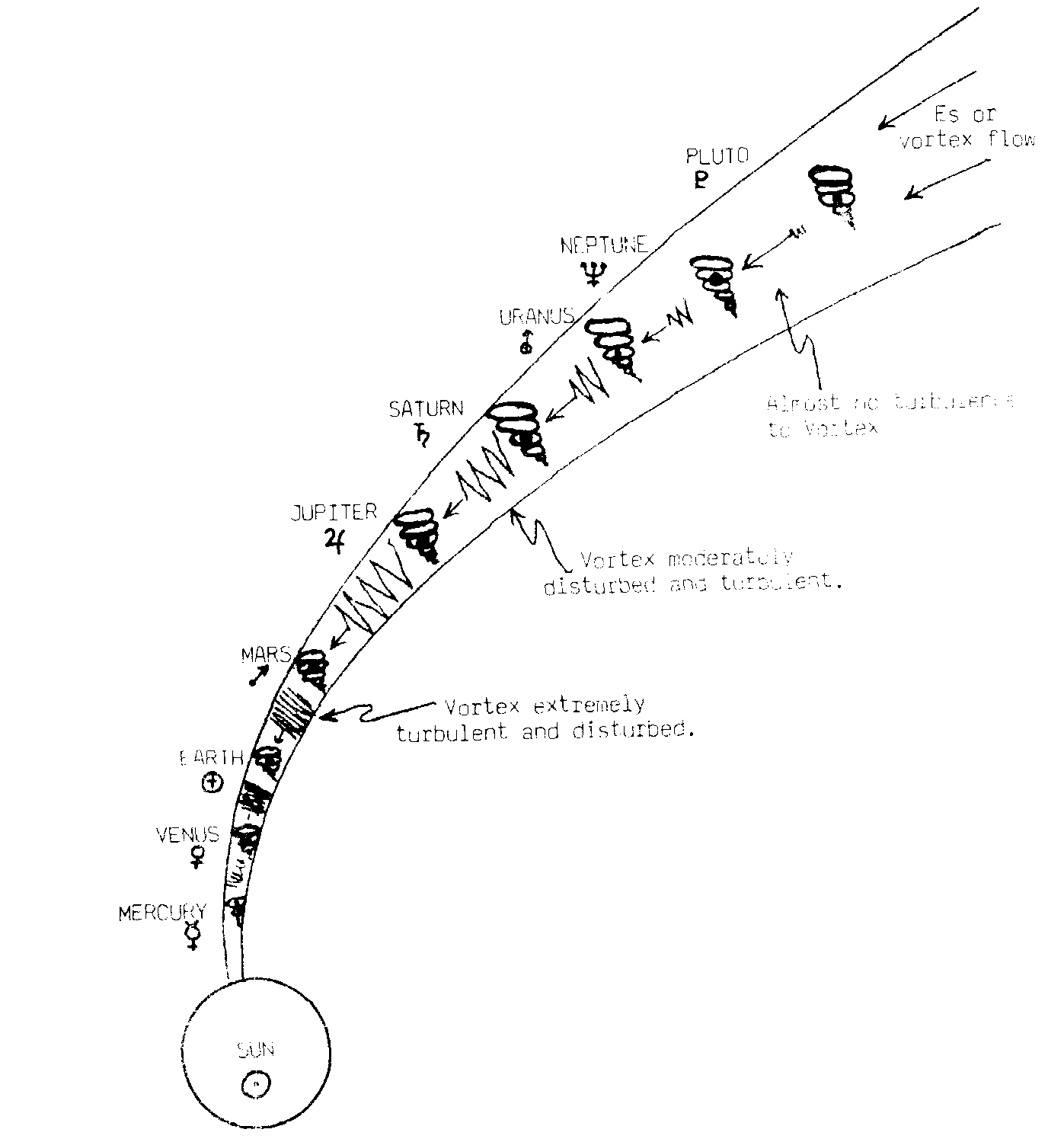 Solid curved lines leading into the Sun represent a slim cut of Sun’s Master Vortex.  In this special case, all of the planet’s happen to align themselves into this core of the Vortex, and the vortex of each individual planet thus acts to interfere with the normal flow of the Es in that narrow cone. Therefore, a small area of the Sun is disrupted and the planets are so redirected possibly by unpredictable inertness, oscillations, and other destructive vortices. The inner planets, of course, is much greater in the subtractive than to the additive force of energy in the vortices of the planets further out. This places our earth in a dangerous position due to its closeness to the Sun.Figure 2: General Sequence to Disrupt the Ether Flow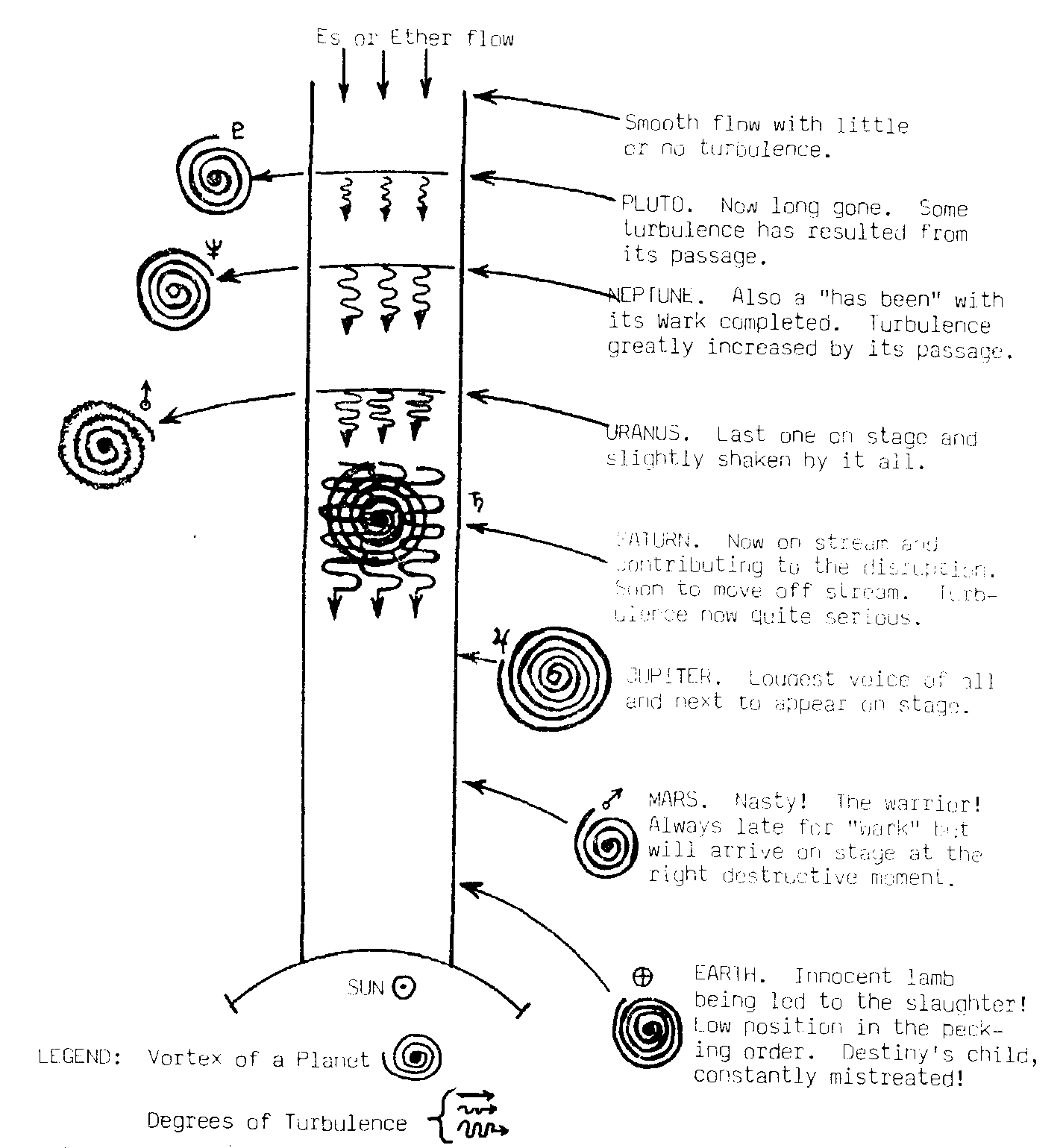 Notes: Mercury and Venus are not shown as they are inward of the flow.  Thisis an example only arid nothing is to scale.  Close in planets move faster thanouter and soon pass and overtake those further out.Figure 3: Planetary Ripple or Wave Pattern Stress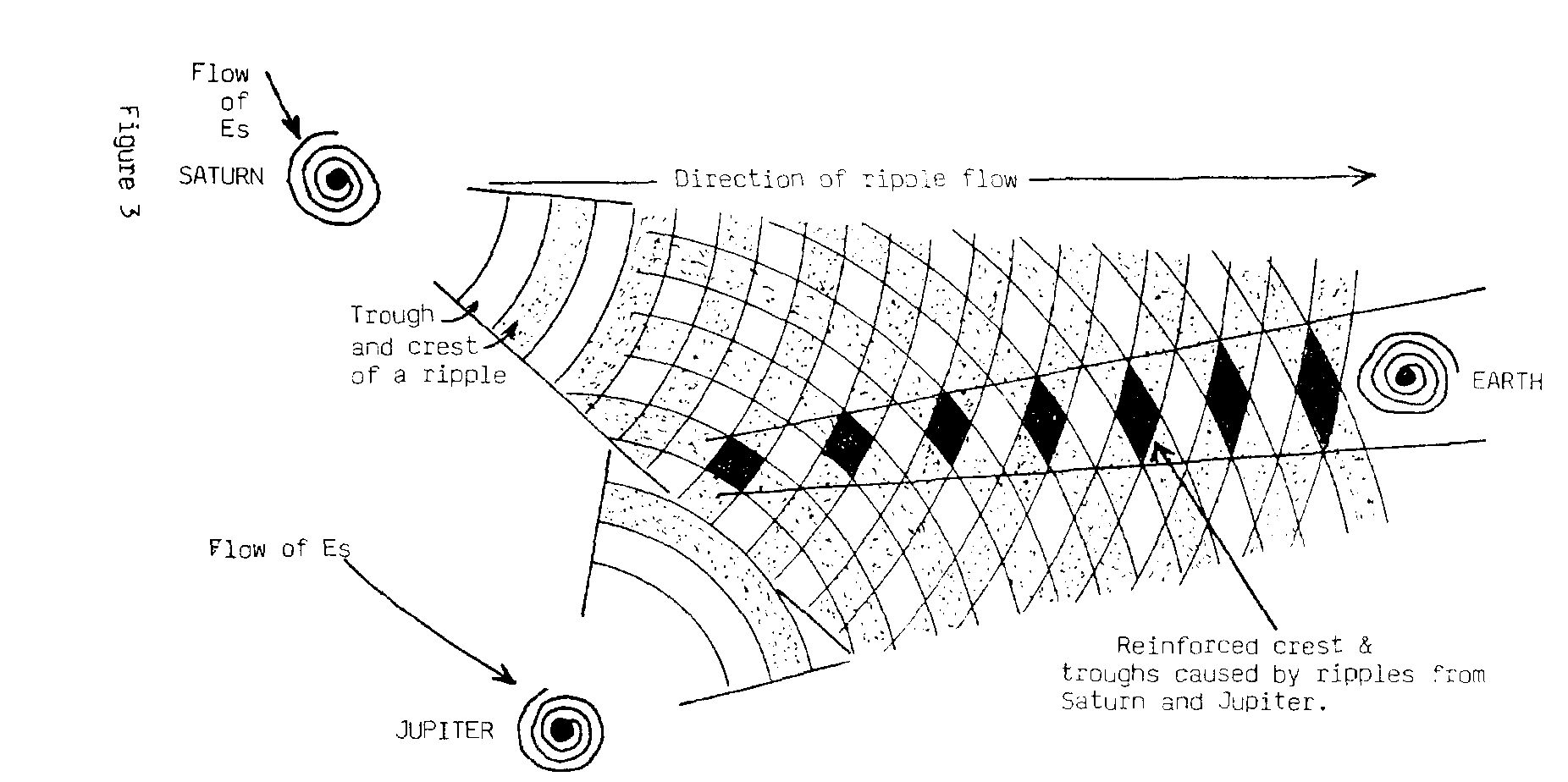 Note: only two planets, Saturn and Jupiter, are shown as the ripple sources in this hypothetical illustration. But very complex and intense vibrations could occur when additional planets are involved.  Where the wave or vibrational pattern is very slow and regular, it may cause no adverse effects.  But if the vibration rate varies like musical notes, it could cause stress on the planetary crust, triggering earthquakes, volcanic action and totally unpredictable weather. In The Garden of my SoulCora Bennett(1984)In the garden of my soul, many seeds are sown,Father-Jehovih, Mother-Om, take me for thine own,Then shall purity and love, blossom forth from me,Happiness sent from above, be a mighty tree.In the garden of my soul, flowers sweet and fair,Blossoms from Etherea, perfume the air,Then the fragrance we do take, to those in despair,Giving hope in Jehovih's Name, and His Loving Care.In the Garden of my soul, lovely flowers are grown,Healing those who just pass by, though they do not know,Those who stop, and stand and stare, a Blessing they receiveTo help them throughout their daily life, to love Him, and believe.Light—What is it?Victoria Camper (1984)A Question?My highest light,What is it?Without talking,How can I give?Possessing not,How can I live?So that I may not die,A huckster and …Shalam—The place of my heart.Shalam—The place of the start.For who can follow his highest Light … in the dark …?Dunderhead and the AsharHarry O. Hilton(1984)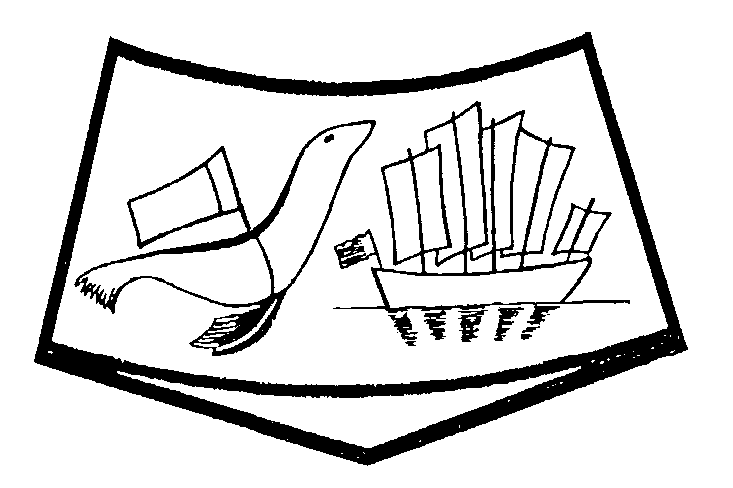 I don't know how it began with you, but my spiritual  growth has been a difficult thing, a constant struggle to overcome the worldly side of my being. Everything seems  to work in opposites.  First, the worldly, or animal side had to be developed, trained, refined, and the talents perfected so as to be able to compete and make my own way safely and dependably in the very real world around me.   With advancing age, the worldly begins to lessen its hold, and the spiritual yearns and demands something more to come into Being.  With this spiritual yearning becoming more desperate, I found it necessary to actively and consciously begin the tearing down of the entity I had spent so many years bringing into being. You night call it the ''scaffolding'' which had served its purpose and could now be destroyed.  As we tread the path in developing the spiritual, it becomes more frightful, more demanding as we progress. I found that as I tried to plant one foot firmly in heaven, the other foot sank a little deeper into muck and mire of this world.   Each real gain has an unbelievable cost.  Does it go that way with ''you?'' In observing my companions and myself, I see that it goes not well with most of us.In any event, I find myself occupying two existences — one in the worldly and the other in the spiritual — slipping and sliding back and forth between  them, constantly tugged and held flrmly  by one, but yearning for the other!  Two months or so ago  I began pulling  some threads together to once and for  all attempt to understand certain matters that I had been skirting and bypassing for the 35 years of my acquaintence with OAHSPE.  During my research  I discovered the two symbols used to  illustrate  this article.  They were quite tiny and do not always reproduce  so well in the various editions of OAHSPE and there is no text explaining  them.  The two symbols, which should be considered as one, seemed, when I first  discovered them, to fit nothing possibly related to OAHSPE or any known Faithist concept.  Since they are difficult  to see due to poor printing process, I  have taken the liberty to render them  more readable.   In depicting them, I have used my  four separate copies of OAHSPE, (Palmer 1881, British reduced size copy, 1891,  and two Wing Anderson blue book editions — out of print now) The symbols show up best in the blue book editions, but are at least discernable in all. The symbols date back to the time of Zarathustra, 8,000 to 9,000 B.K.  While scrutinizing these symbols from time to time through a strong magnifyer, it became peculiarly obvious that I was seeing a duck, or possibly an air-breathing creature of the sea,  as a seal with a flag or sail attached to its back, and a multi-sailedship.What did they mean? The puzzle of possible meanings became a growing thing within me, so much so, that I fervently asked for aid in solving the mystery. This request set angel wings a'flapping!  For 2 months I found myself periodically reflecting, pondering, and visualizing the images as well as reflecting on my spiritual nature. The meaning was finally revealed to me.  During this time I was drawn back to my spiritual growth In its quest of development, the routes it took, and the circumstances that sometimes lead me to see and comprehend things that at one time had no meaning. Still in much of that reflection, the symbols remained mysterious.  Often, I rise very early, herding my poor, tired and aching body toward the kitchen, carefully threading my way so as not to break a leg in the process. Once this body was agile, supple, instantly alert and easily ready to leap over tall buildings, but now it seems, it fails to come on duty until after 8:00 A.M., and even then, like much domestic help now available — it  refuses to do windows at all!  So, until ''I'' am fully conscious, I must watch it like a hawk. In fact, with old age, I find myself once again back to the position  I was in when very young. The very mind that drove the body to learn to walk, talk, run, play, learn, finds itself back doing these things itself, especially early in the mornings.  There are compensations, though; (I say this mostly to reassure myself!), for early in the morning, when the body aches, but is not physically awake, the spiritual has an open channel and sometimes the nicest things do happen.  On  this particular morning at  3:30 A.M. I sat in the quiet kitchen  sipping the life-giving coffee, staring  in the direction of the refrigerator, my mind not yet being cluttered by the incessant demands that the physical animal makes on me.  (It was still very dull.)  My thoughts again returned to the frightful path we tread in our hesitant march towards Godhood, and how deeply mired we (at least me!) are in that which is worldly, binding us in ways that we do not even  suspect, but with the sure knowledge that only "I" have the power to tear the walls down, or to even become aware of the barriers. In those moments I felt, again, the awful duality of my nature, your nature, and all of my companions' natures.  This nature is the tangled web that we ensnare ourselves with to bring our spirit into being until it finally grows strong enough to reverse everything and begins tearing down the structure which prevents the spirit from growing unencumbered.  Nature and Spirit are our duality, half-animals, half-Gods or Godesses, immersed in the world, but yearning for that which is our destiny.  Holy Toledo!!! So that is the meaning of those symbols! Of course! How utterly simple but obvious only to the believer, the Faithist of thousands of years ago, and during very trying and life threatening  times when a symbol representing the dual nature of, man would have been chosen for recognition between beleivers.  What better symbol than the sea-going mamal, whose very destiny was dual, irretrievably tied to the sea and the land, and that combined with an image of a ship, which is also dependent on the land but plying the seas, half in and half out of the water.  Momentarily  I felt the prickling of the hair on my scalp and a tremor in my hands.  Holy Toledo! How simple! What apt symbols they are!  All this mental noise had awakened the animal, the nasty little boy, the physical, and he had to have the last word in the matter—something  like "Ah, come on now, you don't really believe that, do you?''  Yes, ''I'' do believe it! ``I'' was there and experienced  it.  Words can help to relive it, but cannot give the actual experience  of sudden insight, gift, or solution  to the problem solved in a quiet moment when the mind was empty.  Curiously enough,  the animal side of me was probably  the entire "me" for many years, and it took credit for the great intelligence it had in solving problems, even patting itself on the back.  But now this is not so.   I recognize that such things come from a source outside of me, yet, still I must wrestle the animal side in almost every matter.  If these sudden revelations were merely soul satisfying and without practical benefits, or with proof, I might be tempted to shrug them off; but, all of my life, and in quiet and empty minded moments, a "voice" has formed within  me in direct response to some intense need saying gently: "Why don't you try this?''  There, dropped "complete"  in my lap is a gem, a pearl!  Problems dealing with photography, electronics,  office and laboratory procedures, entomology,  flying and even the obedience  training of dogs, have been solved so simply, and always with the materials and equipment already available.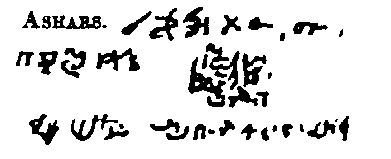 Yet, despite this minor miracle,  all is not well! In time, this too, is gradually brought home to me and  I am made to understand  that I have not handled this small miracle, which I set in motion, as is befitting of my spiritual level!  What caustic remarks might my Ashar have entered in my eternal record as he went off shift? Perhaps something like this:  "After two months of continuous work, prodding, bringing his attention back to that which should have  been obvious, guiding his thoughts,  insuring that the symbols were  clearly fixed in his mind and finally catching him in the perfect mood to comprehend them, and he actually does so with the full meaning dawning clearly in his cosciousness,  does he give Jehovih praise and  thanksgiving?   "No, he does not.  The best he can  manage is ''Holy Toledo, so that is  what they mean!   ''This one is a real dunderhead at  times, dull clay, and I shall be  glad to be free of him for one phase  of the Moon!''Comments by the author: ''In spite of the attempts at levity, this episode is true, giving  you one example of how that which is divine, of Jehovih, works through me. There is no end of examples that could be cited and this type of guidance is probably common but not recognized by most of us.  The deepness of this guidance is what I am trying to convey, but this is only one type and one of the ways  in which the divine reached me, disclosing that which I required in order to grow, or which I have specifically requested by prayer or intense desired the samething. The power scurried to do my  bidding.  But unlike what many men  think, I must do the work, the research. This power beckons, inspires,  teases, secretly opens doors—making  the right conditions, materials, literature and contacts available.  Seldom or never is it done in an obvious manner, and never is it exactly  free or without my efforts, for it is  I who must practice, study, read, and  work to perfect it.  Yet, how often, when this work begins to shape up, and has a degree of  proficiency or awareness in sight, the  nasty little boy, the physical in me,  takes credit. For most of my life that  was fine and acceptable, for the progress was sufficient to satisfy that which has guided me.  Today that approach  is no longer acceptable to that (ashar?) which guides and shapes me.   If the ''physical'' attempts to take credit for what is divine, I can not immediately settle ''it'' down.  It is hard to remind ''him / me'' that all inspiration, new thoughts and progress comes  from outside of ''me.'' Yet, if ''I'' do not succeed, I am likely to receive a sudden, sharp jab in my kidneyes, which ''both of us'' feel — or even worse,  I am likely to be left alone for a spell!  That is loneliess indeed!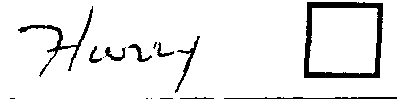 We are Gatherered TogetherAnonymous(1984)"Whosoever looketh upon My works and says: 'Behold, I cannot cope with these elements!' is short in Faith and Wisdom.  I have not created in vain that either mortals or spirits cannot control My elements in their respective places.  They shall improve the talents given them." (Ref: The Creator speaking to us in book of Fragapatti: 34:7, OAHSPE.)  Spring is a ''Feast of the Spirit.'' As the Sun travels a course, we feel the Seasons of our Soul—the cold blahs of winter cycles, the brown auks of autumn, the green enthusiasm and joys of spring, (awakening what had seemed to be dead), and the fullness of sumer, birth of mature growth fruited.  If all was joy, we revel in it; if all was sadness, we would grieve. But Life and Living is not all ''this emotion or that emotion,'' or this ''cause'' or that cause.  Only when we learn how to ''manage'' the elements of our being do we realize the answers to our prayers, to see the value of our ''cause,'' or the power of our work and service to ''such as they are given.''We  fret that  ''this'' is not good  enough; we    lament  that  "we have  no  college''  or  we   have  no  ''skill  in  the things others do so well.'' We fear and are tense in the pressure of daily works and    labors.   We cry out:   I cannot cope with this  anymore.  I  want  to quit.  I  want  to  rest.   I want  to  be free from these burdens of service that are so much  like plain hard work!But the quiet Voice says: "No, my Son, my Daughter.  You must not quit. Continue as you can and fret not.''  Again we are reminded of The Creator's words: ''I made the earth wide, and filled it with nany things, but I gave you a foundation that you might attain to the Mastery of Land and Water, and Minerals, and of all the Living.  Yea, I gave you a corporeal body to practice with, and as an abiding place for the assistance  of your own Soul. ''I created atmospherea wider than the Earth, and filled it with all manner of Spiritual Things, and with the substance of  plateaux, but I gave also to the Spirits of the Dead, talents, the which used  can attain to the Mastery of All Things in Atrnospherea!''  So, Dear Friends: we are not alone. Our trials are not in vain; our failures are but stepping  stones to the place where we  realize the blindness we have come through.  The Creator then says: ''When you have attained to these things you are like a traveling sun; My LIGHT is upon You; the place is prepared, and My Voice cometh out of the Light thereof.  ''Let My Sons and Daughters stir themselves  up that when they are gathered together in My name, there am I also.  ''My hand is upon you! My power is becoming One with You! My Voice is possible in Your midst!''  And in the darkness of Faith's "Light" the answers are given … to cope with the elements!  to Master the Elements! to manifest and train our Talents and then labor to do our best, forever and ever … even as mortals.  We will gather toqether ... if not in mortal component objectively, then in Spiritual  component  subjectively.  We need each other … to spiral our ''Inner Spring'' upward and onward to attainment and attunement!  Dearly Beloved:  Let us not allow the Sun to go down on our fears … or angers one to another; let us be about our Creator's business ... wherever we be!  May Love go with You All!The Community's Need for Wider Contact and AssociationAnonymous (1984)A major problem of the intentional community is that it is too small a world for its members to live in to the exclusion of other associations. The local group is only a small fragment of the total world, and when isolated it tends to lose perspective and to develop tensions, pettiness — and preoccupation with more immediate problems and relationships to the point that larger perspective tends to die. Modern industry and educational institutions depend on directors, trustees and consultants to bring perspective and wider experience to bear on the local enterprise. Highlander Center and the Adventist communities have found that the presence of non-community members on their directorates was valuable to them. Martin Buber similarly referred to the importance of the kibbutz movement being a "community of communities," giving a wider context for community life. The intentional community is usually composed of a select group of people who are products of the world's culture, education and society. The community is under obligation to the world and has a special service the world needs of it; the community tends to become ingrown and sterile if it seeks to be self-sufficient and fails to serve as it might its surrounding world. The self-centered community is as pathological as the self-centered individual. These communities thrive that serve. As Jesus said, the workman is worthy of his hire. Income and mutual exchange of service are normally associated with each other. Much of the economic failure of communities arises from the same psychology as that of the failing individual: the attitude of thinking— "Where can we get money" instead of how can we best serve, and what is most needed of us.THE COMMUNITY AS A WORK OF ART We are going to have to learn to balance many features of community life that have hitherto been considered irreconcilable "either-or” alternatives. The community is a work of science and of art. Herman Melville wrote a poem on art that applies particularly to the art of community development: In placid hours well-pleased we dream Of many a brave unbodied scheme. But form to lend, pulsed life create, What unlike things must meet and mate; A flame to melt--a wind to freeze; Sad patience--joyous energies; Humility--yet pride and scorn; Instinct and study;--love and hate; Audacity--reverence. These must mate, And fuse with Jacob's mystic heart, To wrestle with the angel—art.Dogmas and creeds as well as restrictions laid down by church authority, need to be considered in a new light; one must allow personal responsibility to be one’s guide.  Following creeds or dogmas because of fear has no merit.The freedom that this truth means has to be also understood in a way of the responsibility that takes place for the individual to act and think for himself, as well as to personally communicate direct with the Father.  You must understand that once the church has lost its hold on you, indirectly, the governments of many countries would also lose their control via the church-poltical set up or state religion.It is required to bring these matters up so that you understand the implications of the dogma ritual and the laws that have been set up to keep control over your body and mind by the state and your soul by the church.  You will also see that there are many who would not wish to take on the responsibility this would mean.The Goal of Human Equality and Brotherhood:The Legacy of Lincoln and KingJim Dennon(1984)The spiritual history concerning the Civil War (1861-1865) appears in The Book of Es, Daughter of Jehovih, Chapter XX (pages 770-773 of the 1882 edition), subtitled "Jehovih Overthroweth Slavery in Guatama". Like the history of Thomas Paine in Oahspe, this history is also chronologically inaccurate; nevertheless correct in substance (with minor differences from mortal records of the same events).The history commences  with God observing that there were 4,000,000 black people held as slaves in America. The World Book Encyclopedia confirms this figure for the year 1860, and says this was about 1/8th of the entire population.Xerxes and Leonidas  God then inquired of one Arak  (his chief  mathematician or statistician, perhaps for whom the "Lodge of Arak" was named), which king of earth held the greatest number of slaves.   Arak said this king was Xerxes.  God then commanded that  Xerxes and a billion (thousand million) of his Persian angels, plus Leonidas and a  billion of his Greek angels, be sent to America for the purpose of liberating the black people from slavery. (Leonidas had been the king of Sparta one year when Xerxes invaded Greece in 480 B.C.)Late in 1860, Xerxes and Leonidas, with 2 billion angels, descended upon American soil, where lived a mere  32 million mortals. Thus, there were 62,500 angels for every mortal!God then ordered the removal of guardian angels from the inhabitants of the southern states, whereupon  those states seceded from the union. South Carolina seceded in December, 1860, followed by  Mississippi, Florida, Alabama, Georgia and Louisiana in January, 1861. By June,  1861, Texas, Virginia, Arkansas, North Carolina and Tennessee joined them. Thus began the civil war (war of secession) between the northern (union)  and southern (confederate) states.In the northern states, the Persian and Greek angels tried to inspire righteousness and unselfishness among the people, but even the chief union general (probably General McClelland, commanding the Army of the Potomac) could not be persuaded.  After a long while the people began to perceive that without righteousness, there would be no end to the war. For 100 days, Xerxes and Leonidas and their 2 billion angels overspread the northern states.The New York City Riot:On July 11th, 1863, Xerxes went to New York  City and removed all of the guardian angels from the city, leaving it in the hands of evil spirits (drujas). This resulted in 4 days of rioting that left hundreds dead and several million dollars property damage. On the mortal side, the riots were blamed on the working class Irish, who could not afford to pay the $300 exemption or buy a substitute to avoid the military draft.  Infuriated, they burned 2 provost marshal offices, a colored orphanage, and an entire block on Broadway. This escalated into a race riot involving 50,000 people. The rioters injured 50 police, of whom 3 died, plus they killed 18 others. The police retaliated and brought soldiers in, resulting in the death of an additional 1,200 people.How Emancipation Was Inspired:The narrative in Oahspe got ahead of itself, for here it lumps back to 1862. When the angels had taken a poll of the inhabitants and found that a majority had turned to favoring freedom for the black slaves, they began to inspire an official proclamation of freedom. In verse 20, Jehovih asks His Embassadress (this Etherean woman is not identified) to take her angel hosts to inspire President Lincoln, in his dreams.  It states that Lincoln was not bound in doctrines, for which reason His angels made him president, for this very purpose!History records that Abraham Lincoln had read Thomas Paine's "Age of Reason" and liked to argue with friends against the tenets of conventional religion (he was not a Christian, and made this statement in his 1846 congressional campaign: "That I am not a member of any Christian Church, is true; but I have never denied the truth of the scriptures; and I have never spoken with intentional disrespect of religion in general or  of any denomination of Christians in particular."Genesis of Emancipation Proclamation:Lincoln had decided on an emancipation proclamation in June, 1862 and began at that time to write the first draft. This draft was submitted to his cabinet on July 22, 1862. Although the emancipation proclamation was a secret at this times Horace Greeley, editor of the New York Tribune wrote an editorial appearing on August 19th, 1862 entitled, "The Prayer of Twenty Millions" appealing to President Lincoln to resolve slavery.  That the majority favored an emancipation proclamation seemed probable during the summer of 1862.The preliminary Emancipation Proclamation was officially issued and made public on September 22nd, 1862, to take effect 100 days later, on January 1st, 1863. Although a majority of the people seemed to favor it, there was much official opposition to his proclamation, and pressure to postpone it.  The angels inspiring Lincoln in his dreams promised to verify their message by another means  while he was fully awake.How Lincoln's Inspiration is Verified:Verse 27 states that Jehovih intended to make this matter a testimony to this nation to prove how His angels accomplish their work. Verses 28-30 describe President Lincoln being taken to see Nettie Mainard (a trance medium) by one Colonel Kase, and the angel of Jehovih speaking to Lincoln thus:  "We said, we would give thee proof tomorrow. Behold, we repeat to thee, Jehovih is in this matter.  Save thou proclaimest the freedom of the slaves, thou shalt not succeed. Do thou this, and the enemy's armies shall melt away like snow in the sun."Who was Nettie Mainard?  The mortal record of this is a bit different. A footnote at the bottom of page 772 in the 1882 Oahspe says "Parties desiring a full report of the mortal side of this history are referred to Col. Kase, 1601. North 15th Street, Philadelphia, Pa." In 30 years of research, a copy of this report has not been located by this writer. However, the medium  referred to did record the events in a book she wrote herself, which was available. The medium's birth name was Henrietta Colburn, but she used the nickname, "Nettie". Some years after these events took place, she married a man named Maynard (not Mainard), after which she used the name of Nettie Colburn Maynard.Nettie Maynard Wrote BookThe medium's own book is entitled "Was Abraham Lincoln a Spiritualist?", and subtitled, "Curious Revelations from the Life of a Trance Medium", by Nettie Colburn Maynard. The first manuscript she wrote  was lost. The second manuscript was dictated from her confinement as an invalid in bed over a period of 3 years, from 1888 to 1891. The author's preface is dated September, 1891.   Curiously, this manuscript remained unpublished until many years later, when it was finally issued as a book in 1917. This was perhaps because of the same publicity restraints which caused the name of these individuals to be purged from Oahspe in the second and subsequent printings.How Nettie was Led to Washington, D.C.:When the war began, Miss Nettie  Colburn was employed as a trance medium  by a spiritualist society located at  Albany, New York, speaking each Sunday.  In August, 1862 while still in Albany, a powerful influence came through her, speaking to her friend, Miss Hannum, for nearly an hour. The substance was that a "congress of spirits" composed of  leading public men who had died on  earth, were still interested in and  guiding the affairs of the nation, and  it was imperative that they communicate  through her to President Lincoln.  Miss  Colburn resisted this idea completely,  until a letter came from her brother who was very ill in the Union army at  Alexandria, Va., along with a letter from the spiritualist society at  Baltimore, inviting her to speak there.  She accepted the Baltimore invitation as a means to see her ill brother, which  placed her in Washington D.C.  in  November of 1862. In Washington, D.C.,  she was able to stay at the home of  medium, Thomas  Gales Foster, who  happened to be a clerk in the War Department, who was so helpful regarding her ill brother’s need for a furlough.How Nettie Was Led to President Lincoln:Nettie still resisted the idea of  communicating with President Lincoln as  directed by the spirits, but the success  or failure of helping her ill brother was tied to this.  As long as she  resisted, her efforts to help her  brother proved futile.  For example, after 3 weeks  of effort and finally obtaining a furlough, she lost the papers.  But if she hadn't lost the  papers, she would have been gone and missed attending an important séance at  Mr. Laurie's in Georgetown, at which  Mrs. Lincoln was present. Whatever came  through Nettie in trance that evening impressed Mrs. Lincoln so much, that she  insisted that President Lincoln must  hear her also.  As Miss Colburn was low on funds and without employment,  Mrs.  Lincoln asked Isaac Newton, a secretary  in the Interior Department also present  at this séance, to find her employment.First White House Séance:The séance referred to in Oahspe took place on a day very soon after the above, in December, 1862, held starting at 8 P.M. in the Red Parlour of the Whitehouse (the red room is where first ladies have guests) While Miss Nettle Colburn was in trance, a strong masculine  spirit force spoke to President Lincoln for over an hour.  The president was solemnly advised not to diminish the terms of the Emancipation Proclamation, nor  to delay its enforcement as a law beyond January 1, 1863. He was assured that it was to be the crowning event of his administration and of his life, and that while he was being counselled by strong parties to defer it, supplant it with other measures, or delay its action, he must not heed such counsel, but stand firm with his convictions, fearlessly perform the work and fulfill the mission for which he had been raised up by an overruling  Providence.   Afterward, President Lincoln said to Miss Nettle: "My child, you possess a very singular gift. That it is of God, I have no doubt.  It is more important than perhaps anyone present can understand." (The World Book Encyclopedia states that the war was given a different character by President Lincoln after issuing the Emancipation Proclamation, before the close of 1862.)On the Monday following, Nettie obtained employment through Mr. Newton in the seedroom, sewing ends of sacks containing 1 gill of seed, for $1 per day. An envelope from Mr.  Laurie and friends contained  $100.  A 30-day furlough came through for her brother (instead of the 20-day furlough papers she had lost). Now that she had obeyed the angels, things were going much better for Nettie.Second Presidential Séance:The second séance which President Lincoln attended, was at Mr. Laurie's home in Georgetown, held the evening of February 5th, 1863. When Nettie went into trance, the following conversation with President Lincoln took place:  Spirit: A very precarious state of things exists at the front where General Hooker has taken command. The army is totally demoralized; regiments are slacking all day, refusing to obey orders or to do duty; threatening a general retreat; declaring their intent to return to Washington.  Lincoln: You seem to understand the situation. Can you point out the remedy?  Spirit: Go in person to the front, taking with you your wife and children; leaving behind your official dignity, and all manner of display.  Resist the requests of officials to accompany you, and take only such attendants as may be absolutely necessary. Avoid the high grade officers, and seek the tents of the private soldiers. Inquire into their grievances. Show yourself to be what you are, the Father of your People. Make them feel your interest in their suffering, and that you are not unmindful of the many trials which beset them in their march through the dismal swamps, whereby both their courage and numbers have been depleted.The spirit also informed President Lincoln that he would be re-elected in 1864. Afterward, Mr. Laurie asked the President  if it were possible that affairs were as bad as the spirit depicted.  Lincoln replied that it was not exaggerated, and in fact he had just come from a cabinet meeting regarding this very matter.Colonel Simon P. Kase:Oahspe mentions a Colonel Kase as fetching President Lincoln to hear Nettie "Mainard". According to Nettie Colburn Maynard's book, Colonel Simon P. Kase did attend the Feb. 5th, 1863 séance at Georgetown (but she doesn't mention his presence at the previous séance referred to in Oahspe), as follows: Also at this séance were Mr.  Laurie's daughter, Mrs. Belle Miller, who gave an example of her physical mediumship by causing a piano to waltz around the room, rising and falling to the tempo of the music. President Lincoln climbed upon the piano, and was joined by the Hon. M. E. Somes, Colonel Simon P. Kase, and a soldier (Major) from the Army of the Potomac.   Even with this added weight, the piano continued to wabble up and down to the music. When Mr. Somes opinioned that no one would believe what they were witnessing, President Lincoln suggested bringing the doubter there and have him / her  slip their foot under the piano and get convinced by the weight resting on their understanding! However, Mr. Somes also warned Miss Nettie not to talk with reporters, or to make public any of the presidential séances.Lincoln Family Visits Soldiers:Appearing in the newspaper headline of John W. Forney's "Gazette" the next Sunday (February 8th, 1863) was "The President is About to Visit The Army of the Potomac"; "Gunboat to take him to Fort Monroe".   These newspapers were distributed to the troops so they would be aware of his coming.  However, the actual visit didn't take place until early April, 1863. Noah Brooks accompanied President Lincoln, Mrs. Lincoln and their youngest son, Tad, on the visit to the Army of the Potomac, of which General Hooker was then in command, and Noah wrote an account of it. The President went through the hospital tents of the corps and insisted upon stopping and speaking to nearly every man. The visit took several days. It was noticeable that the President merely touched his hat when returning salute to officers, but uncovered to the privates in the ranks.Many White House Séances Given:According to Nettle Colburn Maynard's book, she subsequently gave many séances for President Lincoln, all having to do with the progress of the war (even to using a pencil on military maps in the presence of  generals planning strategies) or the resultant public suffering requiring attention.  These were sometimes done during President Lincoln's lunchtime, at 1 P.M., and  sometimes in the evenings.  Other mediums consulted by the Lincolns were Charles Foster, Charles Colehester, Mrs. Lucy A. Hamilton, and Charles Redmond. It may be speculated that their interest in spiritualism increased following the death of their son, Willie, on February 20th, 1862, and that this may have been Mrs. Lincoln's primary interest before President Lincoln became interested in listening to Miss Nettie.Lincoln Ignored Warnings:In her book, Mrs. Maynard says all of the mediums warned President Lincoln of his approaching danger (and he also had dreams of it), but he did little to protect himself. Her last visit with Lincoln occurred on February 18th, 1865, when she was called away to see her sick father.  Oahspe is silent on his death, except in the broad generalization that prophets and great moral leaders or reformers are frequently the victims of selfish interests.Olympic Games Prove Inspiration:When Xerxes and Leonidas and their 2 billion angels had completed their assignment in America, they knew their efforts would be made known to mortals via the new Oahspe revelations in 1882. So it was decided that they should provide a testimony to prove how angels work to inspire mortals. 600,000 angels volunteered to remain on the earth's surface with mortals, inspiring them to re-establish sports which were peculiar to the Persians and Greeks in the previous cycle (i.e., the various sports culminating in the Olympic Games). The mortal proof occurred 14 years after Oahspe was published, when the Olympic Games were re-opened in Athens, Greece, in 1896.Birth of Brotherhood Slow, Painful:But the birth of Kosmon (birth of human brotherhood,  equality and righteousness on earth) is slow, and painful. A century after Abraham Lincoln's Emancipation Proclamation, blacks were no longer slaves but still treated like slaves or second-class citizens (a caste system) in most ways. This caste system was achieved by segregating the former slaves from the mainstream American society, both officially and unofficially.Dr. Martin Luther King, Jr.:The inspired dreamer of this century who worked to overcome the opposition to racial equality was Dr. Martin Luther King, Jr.  He used peaceful means to achieve changes in the segregation laws, and was jailed many times for breaking such unjust laws. As a worker for true brotherhood and to end the caste system in  America,  he led  marches, demonstrations and boycotts.   In 1964, he was awarded the Nobel Peace Prize for his non-violent leadership for racial equality.  His fate for serving his fellow humans so nobly was the same as Lincoln's: he was murdered in Memphis, Tennessee on April 4th, 1968.  A national holiday will be observed starting in 1986 to honor his birthday, January 15th, 1929.Overthrow of Caste System Predicted:We can be certain that if Oahspe were being written today, the spiritual history surrounding Dr. King's efforts on earth would be fully revealed to mortals.  In the Book of Es XX:32, Jehovih had said: Let this (freeing of the slaves via the Emancipation Proclamation) be a testimony that this land is the place of the beginning of the Kosmon era. (Then came these most important words, foreshadowing the events a century later:) There shall be no caste amongst My people! This theme is carried forward through  verse 39: In this era, I come not to an exclusive people, but to the combination of all peoples, commingled together as  one people.  Hence, I have called this, the Kosmon Era. Henceforth, My chosen shall be of the amalgamated races, who chose Me. And these shall become the best, most perfect of all peoples on the earth.  And they shall not consider race or color, but health and nobleness as to the mortal part; and as to spirit, peace, love, wisdom and good works, and one Great Spirit only.What Peace on Earth Requires:The birth of Kosmon has been painful so far, and will continue to become more so.  Instant brotherhood is not available at the supermarket.  For caste systems segregate and enslave humans all over the world.   The caste systems are promulgated by the bigotry of one trade or profession over another, of one religion over  another, of one nationality over another, and of one race over another. Kosmon requires the death of bigotry, and the birth of true equality and freedom (even to lifting all national borders) on the earth. Not until the inhabitants of earth obey Jehovih and His angels in this matter will there be any peace on earth.Armageddon: Fulfillment:Oahspe didn't come to supplant man's religions, but to fulfill them. To fulfill the Christian prophecy requires coming with the sword of Armageddon (war). When Jehovih's angels remove the guardian angels from mortals, evil and hell have their sway (war or riots result). Only by hell and death does Jehovih obtain mortal's attention (Oahspe certainly hasn't gotten much attention so far). This should be no surprise: consult the Book of Fragapatti XX: 2-6, where Jehovih says of this very time in which we are living: "As you now find little aspiration among the hosts of wandering spirits (9,000 years ago), so will the same lack of aspiration be  manifested in the beginning of Kosmon (now), among mortals. That war or riots should break out when mortal's guardian angels are removed is equivalent to a child being evil when the parent is away.  The cause of the war, or evil, is not the angel or parent leaving, per se, but the selfishness in the mortal or child.Not until enough people on earth tire of living in hell (war) will they seek the higher way (brotherhood).  Such is the pain we are witnessing during this birth of the Kosmon Era on earth.   What Does It Mean — To Give Up Self?Anonymous(1985)There seems to be some confusion among Faithists concerning the meaning of "Giving Up Self." I refer particularly to expressions we sometimes hear: "One must give up the "self," or "so and so has too much seIf or that a Faithist must not be "concerned with earning money" or "pursuing an education" or "we will do everything by inspiration," etc., etc. To give up the ego would be to give up the one thing with which we have been endowed by our Creator, which, by proper development, can make us the mentally healthy individuals we were meant to be. The ego is a vital part of the individual make-up. Ego is not the monster the misinformed would have us believe. It is rather a matter of being intact, healthy and well-balanced. The person with a "smashed" or injured and under-developed ego will believe himself to be a worthless individual, unworthy in many respects. He will be unaware of his potential and will dwell on his real or imaginary liabilities to his own destruction. He will become lazy in both mind and body. In OAHSPE, the word BEAST is equated with the word SELF. The word SATAN also pertains to the SELF. The SEVEN TETRACTS refer to the SELF, particularly as to the desire to become a leader. SELF, then, according to OAHSPE, is synonymous with BEAST, SATAN, the TETRACTS. Giving up self, then, means to give up the SEVEN TRETRACTS which are: vanity, tattling, worthlessness, lying, wickedness, evil invention, and the desire to be a leader. It does not mean to give up the ego. The word "ego" is often confused with the words "egotist" and "egotism" and "egotistical" which refer to an excessive use of the personal pronoun "I," the practice of talking about one's self too much, or having an exaggerated sense of self-importance. One who has "given up his ego" or whose surroundings have acted on him to the end of his having a "smashed" ego, means that that individual has lost his sense of self-respect. Without self-respect the individual would then need to seek to restore the sense of well-being which a healthy, intact ego gives. A person with a "given up" or "smashed" ego may turn to drugs or other means of escape. These can only give him a false feeling of self-respect, and thus he goes on to further destruction. With a "smashed" ego the individual feels unworthy, of no value to himself or to anyone else. He is a liability to himself and to his community. Nothing, to him, is worthwhile. He often feels that everything must be destroyed in order for him to feel of any worth. He may even commit suicide. The person with an intact and healthy ego is one who knows truthfully his own worth, without any delusions. He knows what he knows, and what he does not know. He is not concerned about who is right but about what is right. He knows his potentialities and his liabilities. He will set aside dwelling on his liabilities and put his energies into developing his potential for his own good and his own self-esteem. He will then use his potentialities and talents, which he continues to develop, for the benefit of society—to enrich the lives of others. This is not selfishness in the way the word is so often mistakenly interpreted. There is another and better meaning of selfishness, which is "enlightened self-interest." Enlightened self-interest motivates the individual to develop his talents. If he is enlightened, he will use his talents for the benefit of mankind. In this way he also helps himself. If persons are un-enlightened, they will be lazy and shiftless, wasting abilities which they have been too lazy or careless to develop. Such a person will be of no use either to himself / herself or to others.  "Giving up self" does not mean living a life of poverty, a life of ignorance, or a life of ease—waiting for Jehovih to come along and destroy everything so that the survivors can be handed the world to make to their own liking.  Destruction is the defeatist's attitude.  How can we ever build Jehovih's Kingdom if we are poor, ignorant and lazy?  Jehovih says we need both "labor" and "capital." He says we must have physicians, teachers, dieticians, musicians, architects, nurses, agriculturists, horticulturists, clothiers, engineers, manufacturers, botanists, artists (sculpture, painting, gardening, etc.). To become any of these means work, and hard, long hours of study.  In the BOOK OF KNOWLEDGE, Part III, Verses 37-42, we are admonished to:  "Remember that in this day Kosmon is bestowed on the earth; that is, the era in which man shall combine the wisdom of earth knowledgewith the wisdom of spirit knowledge; the light of the hermit and recluse with the light of the city; the learning of the books of old with the spirit of making books of his own. Give heed to my words! Jehovih giveth to one the power to heal by means of the spirit. Let such a person not fall back on spirit power alone, but diligently pursue all corporeal knowledge of healing. This is Kosmon. Jehovih giveth to another oratory and music by means of spirit power. Let such a person not fall back on spirit alone, but diligently pursue also corporeal knowledge on oratory and music. This is Kosmon. This is Kosmon.  Jehovih giveth to another oratory and music by means of spirit power. Let such a person not fall back on spirit power alone, but diligently pursue also corporeal knowledge on oratory and music.  This is Kosmon.... The person of suis shall not neglect book learning; otherwise she / he is but a clock without a regulator, a ship without a rudder."  In other words, we are admonished to get corporeal knowledge which Jehovih has given to mankind, and which is multiplying so fast these days in all fields that we can scarcely keep up with it.  With this corporeal knowledge, then, we are to use spiritual knowledge to give the wisdom to apply it. Shalam is going to need trained people with spiritual wisdom to build Faithist communities.  If the aim is to build communities for adults, there will be failure! The ultimate aim is to build communities for the training of helpless babes.  Communities of adults should be a training ground, a learning center.  How many Faithists are developing their talents and potentialities to the fullest in a profession or trade which will be useful in Shalam, as well as developing the spiritual qualities of faith, trust, kindliness, joyousness, compassion and understanding to a point that meets with Jehovih's requirements?  If we have not done so, or are not doing so, let us not expect Jehovih to hand us these qualifications on a silver platter. We must earn the right to be a part of His Kingdom.  When enough of us have done this, or are doing this through diligent study and personal development, Shalam will have a chance of becoming a reality.Let us honor Jehovih by recognizing the talents He has given us! Let's not neglect them by having no ambitious enough to get the education we need to become qualified workers.  Let us endeavor to give up the tetracts—to be free to praise and give thanks for all our blessings, and all our adversities.  Our blessings should make us happy. Our adversities should make us thankful because they give us the lessons we need to learn to overcome. Let us give thanks and praise for them.  Jehovih will use both to make us worthy individuals if we let Him take charge of our lives and not interfere with our grumblings and complainings. These only short-circuit the rays of Light with which He and His Holy Ones seek to reach us.  JEHOVIH: We praise and thank Thee and rejoice for all the adversities which we, as Faithists, bring upon our- selves because of our short-sightedness and our lack of understanding. We know Thou, Jehovih, are in charge of us and of the Universe.  We trust Thee and we will endeavor to be happy and thankful when adversity strikes, and not grumble, for we know that our complainings and unjust criticisms only bring more adversity until we learn our lessons.  We know we need a balanced ego  in order to properly love Thee.  If, also, we cannot love ourselves which Thou hast made, we cannot love our brothers whom Thou hast also made.  We will endeavor to balance our egos so that we will neither destroy ourselves, nor inflate ourselves that we become insufferable to others like the spoiled children we often are, and the "know-it-alls," which we know we  are not when we practice self-honesty.  Give us, Jehovih, the life lessons we need to overcome the tetracts. Teach us to love ourselves and others alike for THOU HAST MADE ALL! Do We Really Love?Erma Jean Lee(1985)Dear Ones:Hi! One of my favorite Holidays is Valentine's Day, a day of sharing our love with a companion, a spouse, a friend or many friends. It takes an understanding heart to see the value of a loved companion—with or without marriage—loved or tolerated—and his or her worth in today's world of many changes.Perhaps one important thing about Oahspeans is that ''freedom'' is desired more than ''bondage (marriage).'' Why? Is commitment not important?Commitment to a dedicated Oahspean means service and care to The Creator, called Jehovih, most of all. True, human affilation is important, but visiting those already in a colony, or meeting situation, is more important sometimes than ''love'' in a daily situation—and should this be?Do some feel that Jehovih does not understand their need for intimacy, even though secret to all but themselves?Jehovih discusses via Lika's Light objective and subjective associations of mortals, and how important both are—the one for the bound one who cannot travel and the other for the potency of objective association.Says Jehovih: '' ... I created people and angels that all knowledge which is to be everlasting must be obtained objectively; yea, in the experience of one's own person made I him/her to de- sire without end.And they fill my seas in heaven and earth with their great ships. I created mortals with wants that could not be satisfied in one place. For I drive them forth on strange errands and on missions of profit and love, for I will store them with a knowledge of My works.And Apollo speaks of Love in relation to earth and etherea. He says: ''Hear me ... the power of the Father resteth in my soul; my words are of Wisdom. Think of this great matter: ''The growth of Love! '' As a person loves a city and a country, shall I not take pride in the Red Star?I hold up my head in etherea where I have neighbors who sprang from other stars. Shall one forget his/her love because he is a God/Goddess? Nay! When I was a mortal I loved my neighbors; when I entered the second resurrection in atmospherea, I loved all the people of the earth; and when I rose to etherea, my Jove expanded to a thousand worlds. But of all places, how can I make the earth and her heaven second in the love of my soul?'' (Apollo VIII: 2)And what about the Panic word ''Hope?'' The Central Cause is LOVE! By love only move we; even in anger we move by love! Love is the ``All Good.'' Love and the force that makes us congregate and war not. Love is one of the four entities — Es'nau, spirit and love, underlie all. (Ref. Saphah Biene 16) Love, then, is not ephemeral, but timely and grows in one form or another through our eternity of LIFE. Love BE! Virtues UniversalRobert Bayer(1985)1.   LOVE: We give the best of our souls  to all persons. 2.   PEACE:  We act according to our highest light. 3.   UNITY:  We organize  into one family  in Egoguim's Person. 4.   WISDOM:  We teach knowledge which directs people to help one another. 5.   DISCIPLINE:  We obey  the commandments of Ormazd. 6.   JUDGMENT:  We are all  which we will to be. 7.   POWER:  We create harmony as a channel of the Great spirit. 8.   QUEST:  We go forth  to seal  the world with Na's Presence. 9.   WORKS:  We produce the measure of our souls'  grade.10.   PURITY:  We crystalize ourselves in the All  Light.11.   HUMILITY:  We accept our brothers and sisters as ourselves.12,   FORGIVENESS:  We heal   all  persons whom we have harmed.13.   FREEDOM: We walk the paths which ascend to Eloih.11.  JOY:  We express  the Emotion of  Eoih.15.   BEAUTY:  We celebrate the glory of   the Father    in His Works.16.   FAITH:  We accomplish   through being one with Jehovih.17.   PATIENCE:  We persevere until   we succeed.18.   SACRIFICE:  We care for   the happiness of others before our own.19.   WORSHIP: We adore   the All  One,  the Creator.20.   PRAISE:  We encourage the good    in all persons.21.   THANKSGIVING: We share the gifts which come      to us.22.   TRUTH:  We search  for  the  infinite perfection within All.23.   MEDITATION:  We focus on  symbols of   Tight in the calm of OM.24.   PRAYER:  We commune with  the  I Am within our souls.25.   ASCENSION:  We  raise others   to the Light and  rise as well.26.   BALANCE: We attune to the keynote of Symmetry,  Eolin.27.   SYSTEM:  We act by design within a network of order.Healing and the Life ForceAart Bosmanfrom an Indian in Spirit(1985)I would like you to bow only to the great power which is in our midst; power which enables you not only to heal the body but to touch the souls of those who are ready to be awakened,  to an understanding of the great eternal truths.  This is the whole reason for healing.  It you put right what is wrong with the physical body and you do not touch the spirit, then the healing has failed. But, if you touch the spirit, then the healing has succeeded, for  you have helped to fan the divine spark which can now grow in illumination and strength.   This always has always been the purpose behind the work of healing. Healers were born into this world in order to help the people of the Great Spirit, to bring realization of eternal truths and eternal realities to so many of the children who do not know who they are, why they are born Into your world, and what it is they must do before they leave it. That is the greatest work of all. It you succeed in awakening one man, then your life on earth has not been in vain; one soul awakened, and that is enough to justify your existence.   I rejoice that the work is growing and that more and more are turning their thoughts towards the power of the spirit. When those we love meet with troubles, we always come to their aid as best we can. When in sickness, then a greater Force is applied to help. But you must remember that every effect has a cause. Whatever help is given from our world, cannot be interposed between cause and effect. We can help but we cannot eradicate the effect that is due to the detrimental cause. You are souls expressing yourselves through  bodies. There are laws which control the body, and there are laws which control the soul. Due the result of the operation of the law, something happens to the body, that is, cause and effect. By spirit power we can help, hut we cannot eradicate the cause that is due to an operation of the law. We cannot work miracles. We cannot alter the natural sequence. The Great Spirit is always at work, never absent from the universe which divine power has created. Nothing happens without the knowledge of the natural laws which encompass all things. The sick man who is healed, when all other avenues are closed, is the best living testimony to spirit power. He knows that he has been brought face to face with a power greater than anything he has encountered on earth. If this his soul has touched, which is as it should be, and there will be no actual healing until that happens, then he has come into his own and he has begun to fulfill the purpose of his being. There are many people outside your movement and sphere who do not understand the underlying fundamental purpose. The varying phenomena are important in the part they play, but they are only a part, designed to direct the attention. You cannot play with toys forever. You must grow from childhood to manhood, and when you grow, you should not require the toys that are given to amuse children and hold their interest.There are many forms of healing, starting from the purely magnetic, which can be physical, to the psychic, which can be non-spiritual, to the highest, which is spiritual, when, If the patient can so attune himself or herself, and the patient is ready, healing can be achieved without any touch of any kind.You can, by the sheer magnetism of a healthy body, transfer that magnetic power and not touch our sick at all. You can reach the hallway house, by which most of our absent healing is done. Even as I have said, there is the long-distance attainment, in which a healing can be performed without any touch at all, by the attunement between the instrument and the afflicted operating so that healing is Instantaneous.The divine power is within every soul. You can tap that power because you have access to the armory of the spirit within yourself, for the Great Spirit is within you. Just as the physical body, obeying the natural law, will always attempt to heal itself, so you, as a spiritual being, if you follow the natural law, could heal yourself. Health is wholeness of body, mind, and spirit. It is the harmony of the three essential ingredients of man while he is on earth. If any Ingredient is not functioning properly, then there is lack of alignment and you have sickness, disease. The way to achieve the harmony is for each aspect of man's expression on earth become wholly an allotted part. The power of spirit performs its beneficent task and none can game say it. Those who seek to deny it, or to thwart it, always have to face the consequences. You are witnessing the same power in miniature that I, responsible for the whole of creation, for the energy residing in the ocean, in the pull of gravitation, in the movements of the planet, in the multitudinous manifestations of growth in human, animal, vegetable and in every kind of life. Healing is part of the Life force. That which gave life to the body is the spirit. Matter has no consciousness apart from spirit which endows it with life.The principle that enables you to live is the same principle which flows through you in the healing to bring those wondrous results to the afflicted, the stricken and the diseased. Thus in a way you share with the Great Spirit the responsibility for the universal infinite powers of creation itself. Anybody who seeks to tamper with this must regret It. In times of old, the great sin was against the Holy Ghost, the Holy Spirit, the power of the spirit. As you open up to receive it, align with oneness, so you automatically receive the benediction that now is with it, and which emanates primarily from the Author of all Being.There is a great world of good to be done in a world that is suffering physically, mentally, and spiritually. A prime objective for our task and our will is to drive out the darkness of the body, mind and spirit, to bring an understanding of love and purpose to those who are wandering in the mists of confusion, groping to find their way. This is the supreme purpose of all mediumship: To give a message to one whose heart is heavy with sorrow, whose eyes are filled with tears and sadness; all that is good and helpful and important. To give healing to one who is racked with pain, tortured by illness, or plagued by disease — that is what is merciful and very necessary. These are the precursors: they are the means, not the end. The thing most essential is to awaken and touch the dormant soul, so that it comes into its own. If the soul is awakened and begins to understand the purpose of its sojourn on earth, then you have fulfilled your part in the vast scheme of regenerating your world, which is the whole reason for our collaboration. That is the key that unlocks the door. It is more important that each soul shall come into its own, than for its body to be healed, or even that a mourner shall be comforted, because that is truly when the divine soul realizes fully its divine purpose. You have not succeeded until that has been done. If you bent your energies to the speed up full blossoming of spirit into your own soul, you would then realize that it is the soul that is behind all aspects of mediumship and communication, that which is the most important part, then you are fulfilling your own destiny, the reason you were born into this world. Spirit power is All Life. It has no limitation, except that imposed by the instrument through which it comes. Without the Instruments, the Power cannot be expressed. These instruments have to broaden and deepen their capacities and concurrently in order to develop their spiritual natures, which determines the amount of the power coming through them. Then there are tremendous forces which can be unleashed through them. There are no limits. The Spirit potential has no bounds. Always from our world, elevated beings are at work experimenting with the instruments at their command, striving to obtain the greatest combinations of force, to produce better and quicker results. We have not reached finality in our world. We can only do the best with the material at our disposal.The spread of knowledge of healing takes a long, long time. The whole method by which the power or the spirit works in your world is not to insure any speedy or miraculous transformation, but to allow that its divine power to work Its will on one person, one child, one healing at a time, or to achieve results and establish, as it were, a spiritual bridgehead that will be consolidated and made permanent. It must be that the power of the spirit, in all its divine manifestations, not only in healing, but in other spheres, spirit power will prove itself, its supremacy, as souls are ready to be helped, either with healing, with teaching, or with demonstrations. But the crucial point is they must be ready to be helped. You break a law and you disturb the alignment of matter, mind and spirit. Spirit power in healing will work in re-stimulating the divine energy within the individual so that the alignment is once more achieved. Gradually as more and more or these 'spiritual reality triumphs' are achieved and acknowledged, as more of these 'spiritual triumphs' are broadcast, and knowledge of the spiritual realities are understood, there will be a twofold result; there will be fewer patients, and ever more spirit power to achieve its purpose. It is not part of the plan of the Great Spirit that attempts achieving health should be made by sacrificing any living creature. There are alternative, natural methods, by which all diseases can be arrested, helped and even cured. As long as man ignores natural methods of healing and persists in using animals, who were not placed on earth for that purpose, he will fail to promote health and well-being. True health is harms no one and no creatures, the correct harmonizing of mind, spirit and body, each functioning efficiently as three parts of a whole. You do not achieve this by wrecking cruelty on animals, by taking substances from them which were never intended for human use. You will achieve health when man learns to live in harmony with the natural laws of the universe. Then he will die physically, not from disease, but from old age, because his body has served its purpose and he is ripe spiritually for the next phase of his existence. Serious injuries and accidents may be trials for anyone’s spirit or mind. Otherwise, however, whenever you are not healthy, it is because the body armor suffers because neither the mind nor the spirit has found itself: the Power of Spirit.When the mind is right and the spirit is right, the body is right. All that happens is right.Jehovih The I AMRobert Bayer(1986)Jehovih The I AM;Creator of All;Soul of All.The All One Person;The All Highest;The All Light.Praise the Great Spirit, the Ever-Present;Whose Motion is Perfect and Pure,Infinite and Eternal;Giving Life in Love, Wisdom and Power.Father, we love You.We shall serve Thee and Thy Children forever.Amen.RainbowRobert Bayer(1986)Rainbow,Iridescent arch,Cascading cheerful colors;Being Elohim's chromatic tapestry;Woven of storm and sunlight.Behold this bridge of sparkling spectrums,Which lifts our hearts and hopes;To reach ever onward, upward,To realms of radianceWhere joys joinAs oneRainbow.Out of All Things, Even Evil, Some Good Will ComeHarry O. Hilton(1986)The following is a little Heavenly skit intended to illustrate a pointA newly arrived Es'yan, or the spirit of a mortal, has just been turned over to the Asaph or angel who will interview and determine the spirits needs and spiritual grade, then conducting the Es'yan to the proper location for entry into school, nursery, hospital or special training.The Ashar, or guardian angel, has previously turned the Earthly Record File, commonly referred to in Heaven as an "Erf", over to the Asaph and has already departed the scene.The Asaph, however, is somewhat confused, for the Erf of this Es'yan is strangely empty and almost devoid of information.  It almost appears that this Es'yan had no mortal experienoe in spite of having reached three score and nine years.  And so the scene opens with the Asaph interviewing the Es'yan in an attempt to clarify the situation.(A little Heavenly music if you please)Asaph: In looking over your records there are a few points on which I require just a bit more information. Could you perhaps tell me a little about your activities as a mortal?Es’yan: Oh, I belonged to a religious order. I was one of a group of Vestals in the Order Of Sanctified Purity. A: (Embarrassed because of the direction this could take, and past experience with corrupt religious orders) Yes, well, ah, could you describe your duties and activities in that order?H: We chaunted, studied Holy Scrolls, recited the Holy sound OM, tended the fire, and constantly lent our pure soul essence to the efforts and support of others.A: (Noticably relieved) But you must have done some other work or activity is supporting the order! Oh no! Such activities were strictly forbidden.A: (Exasperated) But surely you must have had duties which would assist in supporting the order?E:  Oh, that could never be permitted. It had all been carefully explained to us that our thoughts could only remain pure by avoiding all worldly activities. Worldly pursuits only lead one to likes and dislikes; opinions and therefore judgement; a talent or ability which others might not possess; a feeling of pride or inferiority; a desire to own or possess; a yearning for “things” or pleasurable activity.  Oh no, all such worldly activity wan discouraged as addictive and spiritually destructive.A: (Dismayed and obviously in disarray) But surely you must have had some personal interest or thing that you alone were interested in.E: (Looking guilty) Well, there was one thing that fascinated me.  At certain times of the year, the rising sun cast shadows against the pew where I prayed in the Chapel, and the changing and shifting forms of light appeared like faces, or Iiving beings.  It was all so beautiful!A: Yes, do go on!E: Well, eventually one of the acolytes observed my activities  and I was required to do penance in a dark cubical for some time.  It was carefully explained that those "visions"  were caused by evil spirits who were attempting to possess me.  (sighing) But it was so beautiful and I often seemed to escape my body during such moments. Was that wrong? I was never again permitted to sit in that area of the Chapel. A: (showing more emotion) Very interesting! But didn't you  ever think of having a husband and raising a family of your own.B: (outraged and horrified) What a filthy thing to suggest! How dare you even hint at such things! (Now crying piteously). You are nothing but a dirty-minded old angel. A: (typically unable to understand or handIe feminine emotions) Ah well, yes.  I am sorry.  I really meant no offense.B: I as so miserable. Why did I have to go and die? It was so peaceful, so organised, and not at all so terrifying as this.A: There now (sighing).  All will go well and tomorrow we shall instruct you on the art of removing the protective coating from potatoes, carrots and cucumbers.  It will be alright, you shall see.  Maybe later we can even introduce you to tomatoes, which are a bit more difficult.- End of Skit -If what I read and hear is correct, many mortals really believe that we shall eventually be able to create a form of paradise here on the physical plane, and all that is required is complete love of our fellow man and a willingness to pull together. This attitude has been recorded as far back as our history will take us.  I know that I shall be misunderstood by the very way that I shall present my case, which indicates otherwise.  In any event, I do agree that all of us should strive in that direction, cleaning up our individual acts, and working towards universal brotherhood.  But I also believe that the effort towards a mortal paradise is doomed to failure, and that this is not only known by those who guide us, but is also not the way the system was intended.In a recent telephone conversation with a very dear friend, and one I consider quite spiritually advanced, a remark was made to the effect that "Adolph Hitler would one day be a very great God.  That my friend was fully aware of such, and that the very fact that Hitler had been to the very depths of depravity, crudity and evil would one day become the pillar of his spiritual strength, was heartening to me, and it gave me the stimulus to go ahead and finish this article that was begun long ago.This is all borne out by the various tablets in the Book of Saphah; the seven Tetracts in God’s Book of Ben; and the tales throughout Oahape, of Angels who had fallen to the lowest possible depths, only to eventually transcend much, becoming the greatest of Gods. Dear King Oas of Par'si'e was a mortal to whom this aptly applies.In my own fumbling steps towards Godhood, I have become painfully aware that the Universe presents something of a seeming (seems only) paradox.  In every direction, my worldly senses are presented with a cookie jar filled with the moat tempting and delectable of treats, these being off-set by an unceasing string of "Thou Shalt Nots" assailing us on every side, and that being countermanded by a set of senses and agile hands that command "Thou Shalt. " It is truly the eternal triangle, and out of it comes the conflict that leads to conquering "Self".The cover or illustration sheet for this article shows a few symbols which are taken from The Book of Saphah, and although the description or words in "Saphah" which accompany these symbols are brief, the symbols are very powerful, and very clearly indicate that that which is often termed "evil," has received very bad press or bad publicity down through the ages, and needs to be re-examined and given the credit that is due and intended.The central symbol, which I have dressed up and made larger, is especially potent to me, and without any further words to accompany it, seems almost self-explanatory.  For all of us, in fact all life, springs from the very muck and filth of this plane of existance. In fact, I will go further and state with certainty that our progress spiritually, is the result of our failures, and the taking of the wrong paths throughout most of our lives. It is those experiences that eventually force us to seek the right path or to turn our own course towards a direction that at least offers less pain and anguish. If I have learned anything about instant success, or the taking of the proper road on one's very first attempt, it is that absolutely nothing is learned from it. I would give an example if I could remember one, but they have been so few as to leave no impression. And even if they were significant, I will never know whether I really learned anything from them or whether I had just been lucky.On the other hand, the back alley trips that I have taken; eventually being forced to retrace my steps; making things right, very painfully and with much shame; those I remember, for they are burnt into my very soul!Don't be too hasty in knocking sin or evil (again, they are words that have received very bad press), for they are part of the Creator's scheme of things, they are one of the sides in the triangle, and our childlike attempts to avoid them will only lead us into other pitfalls generated entirely by our attempts to do so.  I am most certainly not advocating wrong-doing as a vocation and conscious means of gaining experience and furthering one's spiritual development.  I am stating, firmly, that our own personalities will give us enough to wrestle with on this plane of existence, and looking for wrong-doing in the world, or believing that it can be eliminated, is to attempt to thwart one of the very tools that the Creator built into the scheme of things.  I will go further and state that the concept of spiritual progression presupposes that an entity is progressing from a state of unspirituality (sin, error, ignorance, evil), to one of perfection.  If we are one day to guide and console mortals like ourselves, it shall not succeed by a religious sermon encouraging one to merely be good. Instead, it actually requires a very lot of non-fatal stumbiing and falling. I will also state, and with firm convictions, that those who have been guiding me from the other side, give every evidence of once having felt the sting of a Master's lash on their own back, and have firsthand knowledge, derived from experience, of how to discourage some of my worst inclinations.All of these words are probably unnecessary, for I feel that None of us shall enter the spirit world as devoid of experience as the angel in the skit.Introduction to The Great Serpent or Solar PhalanxHarry O. Hilton(1986) Harry is a student of science as well as OAHSPE. This article tells about the purpose of planets and stars and shows an illustration of their travel. - The Purpose Of Planets And Stars - 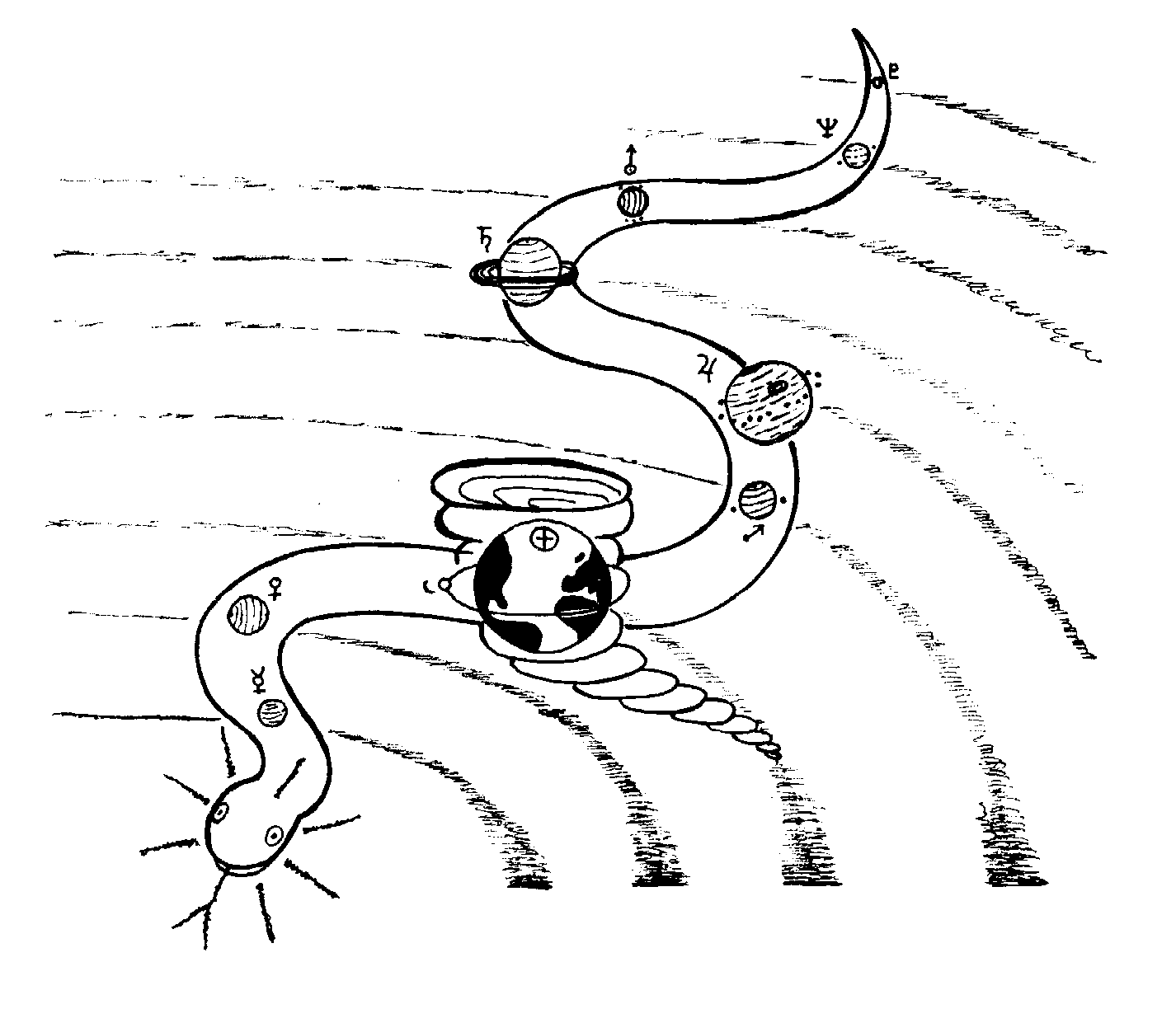 The Purpose of Planets and StarsThe Solar Phalanx or Great Serpent.  The symbols represent the names of the Planets and the Sun (Sun, Mercury, Venus, Earth & Moon, Mars, Jupiter, Uranus, Neptune, Saturn & Pluto). Planetary bodies are not to scale nor are the distances between them.  General axis of rotations is indicated and all satellites  or Moons are indicated except for Saturn (10).The Universe seen through our mortal senses consists of vast open space, dotted here and there with bright points of light around which we assume rotate planetary bodies similar to our own Solar System.  We concede that although these stars  and associated systems are without number, they represent  such widely separated bodies as to be nonexistent when compared to the incalculable open space between them.Such is not so! What we see or think we see is only the smallest and grossest matter to which our physical or mortal senses are designed to perceive.  We detect, sense and are aware only of what we ourselves consist of.  This is stated with tongue in cheek for there are rare individuals who perceive much more and occasionally even the most "material" of us are privileged to subjectively perceive and experience  an existence beyond our normal plane of reference.The vast empty space we see or perceive, which statement is a contradiction of terms,  is actually as solid and real as the ground you and I stand on to the entitlies who have their abodes in its midst.  Such is touched on in the discussions on Ji'ay and A'ji.  Density, solidity and matter are relative terms, but the Universe is not vast areas of emptiness.The entire space away from our Solar System is a living, pulsing world of its own.  It encompasses a never ending and infinite variety of wonderous sights which there are no human words or means to express.  There, existence is not limited to the surface of a tiny 8,000 mile diameter ball, with life confined to the curved outer surface.  The Universe is simply there, stationary, fixed and not depending on the light of a distant sun.  Everything produces  its own light! Vast areas, millions and billions of miles  in extent, with mountains hundreds of miles high, livable both within and without. Hundreds of miles above and below would be other plateaus.  Oceans, waterfalls, rivers, lakes, or at least their heavenly counterparts, all existing in unbelievable and incomprehendable forms, which are unimaginable extensions of our own known forms of majestic beauty.   Plants, or at least extensions of plants, exist there also, but in forms as far beyond our imagination as the distance is from our planet.The area around, in front of, and to the rear of the path of our Solar System is, however, reasonable devoid of matter, for our system travels and moves through a vast tunnel which has literally been carved or cleared for that purpose.  In fact, the entire area of space throughout the Universe is crossed and recrossed with extensive roadways, billions of miles across, through which travel the Ethereans in their vast ships of space.  These roadways again, are not two dimensional, having only width and length, but being carved or cleared of the very matter of the Universe, are more like infinite sized tunnels.The stars we see with our mortal eyes, like our system, are likely to have planets circling them, and many like ours, are merely wombs or spawning ground or generators of future gods and goddesses, who will someday act as the Creator’s loving children, being his partners, his hands, and his very mind in running and administering his never ending and ever expanding realms.  This then, is the purpose of the   Solar System or Solar Phalanx, consisting of the sun and the (9) known planets. It is also called the “Great Serpent,” because a line drawn from the sun and joining each of the   planets in succession would trace a   serpentine path. The distance from the sun to the outer planet is some four billion miles and thus requires a narrow roadway compared to many other systems.All of Jehovih's children, those endowed with everlasting life, have their beginnings groveling around in the dirt, barely above their animal companions. In such surroundings, they wrestle with balancing the two forces; one demanding every bit of their energy in survival, plus perhaps a little extra besides the basics of food, clothing and shelter; and the other in maintaining and growing in a spiritual sense so that the grasp for "things" will not dominate the spiritual potential and dependence  on the Creator.In this, man, unlike animals, is aided by others who have passed on, died or rather have been born again, but this time into the Spirit World.   Traveling with and attached to the Earth are plateaus which we call Heavens. They begin very close to the Earth’s surface and can extend all the way out to the Moon's orbit. These Heavens are populated by entities, spirits or angels, who (except in special cases) were formally mortals from this very planet.Life and activities in these Heavens are a glorified extension, increasingly so the further they are above the Earth's surface, of the activities on Earth itself.  There are schools, Universities and trainig centers; music, art, crafts and trades all devoted to activities which would be consideraed miraculous to our senses.  But it is not all play, games and schooling! Unless the spiritual sense, the oneness with Creator can be awakened, there can be only very limited progress.The stars we perceive  system, are likely to have planets circling them, and many  like ours are merely wombs or spawing ground generators of future gods and goddesses, who will someday act as the Creator's loving children, being his partners, His hands and His very Mind in running and administrating His never ending and ever Realms.　This then is the purpose of the Solar System or Solar Phalanx consisting of the Sun and the nine (9) known planets.  It is also called the "Great Serpent," because a line drawn from the sun and joining each of the planets in succession would trace a  serpentine path.  The distance from the sun to the outermost planet is some four billion miles and thus requires a narrow roadway compared to many other systems.  The  teachers, administrators and all entities are dedicated to teaching and administering to those below them, because only by service to those below, at all levels, is growth accomplished for both student and teacher.  The very lowest and yet most difficult task, which all will someday perform, is the task or duty of Ashar.or Guardian Angel to mortals.   Every human has one and sometimes more.  Every inspiration,  creative thought, enlightening moment and spiritual inspiration, can be attributed to the activities of Ashars.   In the case of some mortals who are incapable of spiritual guidance, the Ashars are sometimes withdrawn and the mortal goes mad or runs rampant like a demented animal.  Ashars are also often simply withdrawn from advanced mortals for some period of time to test their spiritual strength.  Unless such mortals are spiritually strong, there is a sense of defeat in every endeavor and this is a period of intense stress, sense of loss and a feeling of total inadequacy, incompetence and failure. Well it should be, for one has lost their closest and dearest friend, and in all but the most advanced, has lost their very contact with the Creator!All of this is intended to first give existence to an entity, providing it with experience and the ability to work and manipulatse matter so as to have confidence and to learn the basics of a spiritual life, which is to depend on the Creator or fail! Upon completing a mortal existence, each entity is born again into a new environment, or spirit world, where it develops towards the eventual status of God or Goddess, thence moving out of the realm of bound heavens and into higher levels of responsibilities in Etherea.The chart attached to this article, graphically presents a few of the statistics concerning the solar Phalanx and its 4,800,000 year swing around Polaris. Our system is now approximately 9,4000,000 years of age (two orbits) since being brought into creation from matter infinitely older.  And, although bipeds and other humanoids have roamed the earth for considerable periods of time, the soul, the spark of everlasting  life, that which grows forever, was only endowed to humanoids of this planet approximately 76,000 years ago, and it is at that point in time that Oahspe picks up our history and continues it until publication in 1882.  The book is also quite clear in pointing out that those sudden modifications which have occurred to all life forms are by Divine action and not due to evolutionary changes.All of Earth's activities are closely supervised and monitored by our Creator's selected Gods or Goddessses, who were once mortals on some similar glob of dirt traveling through the vast regions of the Universe.  All have had an existence similar to our own joys and suffering, and all have risen by hard work, devotion and a lot of guidance and assistance from Heaven.   As it is on Earth, so it is in Heaven, comparatively only, but on an unimaginable scale!As the Great Serpent circles Ursa Minor, it passes through a constantly new array of heavenly dominions which could be compared with states or counties within our nation. There are even sub-locations, with fascinating and tongue twisting, yet hauntingly familiar names equivalent to cities and towns.  The orbit or circle around the North Star is divided into 1600 divisions, each representing a period of approximately 3,000 years of Earth time.   This, however, varies due to factors of which the writer knows nothing, and may be as short as 2,400 years and as long as 3,400 years (1600 x 3000 = 4,800,000 years).  The beginning of each division is called an Arc and has a name, such as "Arc of Noe".  During each 3000 year period, the Solar Phalanx is under a new spiritual dominion,  which lasts until the next Arc begins. As one studies Oahspe, a plan, a cycle, a repeatable scheme appears over and over again.  For as each Arc or cycle begins, a vast host of Ethereans descend on Earth in numbers as large as several hundred  million, with one reigning God or Goddess.  Their names are not important as they are the "God" from our point of view, representing the Creator or Jehovih.  We, in any event,  do not worship them or any of their sub-Gods or Lords, nor do they identify themselves to mortals as individuals.   In every case they are acting with the power and in the name of Jehovih so that idol worship or worship of lesser deities does not occur.The beginning of an Arc is a period of great spiritual enlightenment and is known as a Dan'ha or Hidan  (High-Dan), a derivative of Dan or spiritual harvest.   At such times, the new God's personal hosts re-establish spiritual teachings on Earth, gather up, by their superior powers, all of the wandering spirits called Drujas, fetals, Satans and such.  They break up all of the hells and knots which have formed, re-establish schools, hospitals, nurseries, universities and training centers for all of the spirits or angels on all levels of Earthly Heavens, and then harvest all angels which haved attained to Etherean grade, which is a grade between 51 and 99.   These and the previous reigning Gods and Goddesses,  are then graduated (third resurrection) from Earth realms and transported to Etherean realms in beautiful and unbelievably  large ships with a capacity as large as required, often a billion or more!The period of the Ethereen visit during a Dan'ha is limited to between 5 and 8 years.  The simple reason being that Earth's own children must learn to administer to their own needs, thereby developing talents and experience in becoming Gods and Goddesses.As the Ethereans depart, Earth is left in the charge of its own God or Goddess, sub-Gods, Lords, and its own chain off spirit organization right down to the Ashars or Guardian Angels who work directly with mortals.   There are exceptions to this and often Ethereans will volunteer to remain with Earth to assist in raising and inspiring mortals.  But they are not permitted to occupy a commanding status.  Such being Earth's responsibility in training its own. Ethereans command and dictate only during Dan'ha!The periods of 3000 years, plus or minus, are subdivided into Oans of Lesser periods.   A typical but not firm example of Dans would be:  200, 400, 600, 500, 300, 400 and 600 years. These minor periods are heralded with great rejoicing  in Heaven, but little or no great stir among mortals  because they are lesser harvests or resurrections of Earth's best (graduation) to Etherean Realms.   Huge Etherean ships, along with Etherean visitors from other realms, come to Earth and a period of celebration and rejoicing occurs in Heaven.  The latest harvest of angels who have attained to Etherean  grade then bid very sad and touching farewells, not only to friends of many hundreds of years,  but they bid, at least temporary farewell, to the very planet and all of those experiences that constitute their existence.  Can any mortal comprehend such combined joy and distress?But again, as it is on Earth, so it is in Heaven! With each succeeding Dan under Earth's own heavenly administration,  the grades and number of angels of Etherean quality  tends to decrease.  The further from a Dan'ha, the worse conditions become until the Angels of Heaven simply do not have the experience, power or resolute Faith to cope with the spirits being born into the spirit world.Lower Heavens are thrown into chaos.  Knots and Hells are brought into being by spirits who know nothing spiritual and who cannot be convinced that there are higher heavens or a Creator.  High raised angels desert their plateaus and duties, returning to earth levels, obsessing mortals, inspiring  them to worship Saviors, Lords and False Gods and Deities; forming their own Heavens, declaring themselves very Gods, and thus enslaving the spirits as they enter the Spirit World.  Mortals are inspired to war, and angels in lower heavens are also at war with one another over their mortal kingdoms and their boundaries.  In any event, the angels of Etherean grade gradually decreases to zero and the entire World and Earth heavens are in darknss until once again being rescued by the Ethereans.For those who protest, you miss the lesson! Can the Creator be responsible for such an arrangement? Is Heaven a repeat, and can conditions be as bad or worse than endured during a mortal existence? To this the answer not only is yes, hut it must be so! Time and time again, for all of the 24 cycles encompassing 72,000 years of mans existence, this has been the repeated cycle.The concept of oneness with the Creator is just so many words to most mortals, and the more worldiy we are, the more alien and unacceptable is such a thought.  We consider it a loss of our very being, a submission to a higher authority and a loss of our very identity, but it is none of these.  Even here, as a mortal, the saying "As it is on Earth, so it is  in Heaven," is totally applicable. In the mortal existence,  the closest the average being comes to experiencing Oneness, is to be wedded to the perfect mate, one whom is totally adored, cannot imagine being separated from; no one who just fulfils the concept of the perfect and continuous lover, but one who is an extension of one’s very self, where every action when together or apart, is one of continuous,  perfect oneness, where one could not perform any actions  without first considering the outcome or its affect on their oneness. Where all one could ever wish to do is give pleasure to their partner because of the inexpressible joy it gives to their own being.  Do I ramble? Perhaps, but every soul yearns for just such a relationship without knowing it directly. And all of our petty, childish antics with sex and marriage are the kindergarten expression of the soul, which knows that such a relationship does exist, even though it has never experienced it directly and may never have witnessed it in any other mortal.In mortal life, the finding of the perfect mate is a tiny introduction to the immortal equivalent. But, to experience even a momentary Oneness with the Universe (God, Lord, Jehovih, or whatever you feel comforable with), is to be tapped into Creation itself.  It is not a submission! It is not a loss of self or identity! It is not a giving away of anything! And here I sense the utter and total futility of what it is, and I can only express what it is not.  But, it is to be! Whole, complete, eternal, at peace, content, wanted without want, loved and loving! Words, damned limiting words!This is some faint, very faint concept of what each of us must awaken to in order to graduate from this kindergaraten which consists of the mortal existence and the lower heavens of Esrth.Here in the mortal existence, we each learn, or rather experience material success and failure. Hopefully, we leave knowing that the material pursuits bring knowledge but not fulifilirnent.  In the next extension of this school, we really have it "put to us," learning the rudiments of manipulating matter, and we, you and I, will be the ones doing the training, inspiring, pushing and prodding the gross mortal clay we once were, but never letting them know we exist, suffering every success and failure as if it were our very own (which it will be) and crying ourselves into fragments as we act the roll of Gods to Mortals.  And then - - - - - - somewhere along the route, we will suddenly become aware, Nay, Know! That we too have “someone” doing the same for us.  And until that awareness and oneness becomes firm, solid, certain and real, we too will continue in an orbit around Polaris, 4,800,000 or so years to a tour, the sun will rise and set, Arcs will come and go-----------------.The joy and extreme sorrow we will each experience, as we too finally dress in plain, unadorned, virginal white, to bid farewell to our love-hate relationship with this, our only world, will be inexpressible!This, then, is a very brief synopsis of the Great Serpent and its travels around Polaris, which brings it through the vast realms of Gods or Goddesses who administer to not only our planet's spiritual needs but its physical needs as well, causing  nutrients, gasses and other substances to be added as necessary. The total purpose of which is to produce Gods and Goddesses to populate the Creator's never ending Universe.Time and time again, the mortals and spirits of Earth will be raised up by Etherean help, being placed back on the road planned by Jehovih, and then will be left alone.  With time, we again stumble and fall, tasting the bitter flavor of complete defeat; a defeat so lasting that the lesson is not soon forgotten, when we have finally been rescued and again raised to high spiritual levels.   And as one crop or harvest of Gods and Goddesses graduates to Etherea, the Earth is generating a new crop, destined to repeat, as they must, all off the learning processes of previous graduates. How long does the mortal and earth heaven cycle require?  It can be as short as the mortal life of three score and ten, plus 200 years; or it can extend to thousands of years beyond the mortal life.  We each advance at our own stubborn pace! Even here there is a strange lesson which one gleans from the text.   Many of the greatest of Gods and Goddesses were once the most stubborn and obstinate of mortals and angels.  In the course of their earth and earth heaven existence, they fell to the lowest depths imaginable, and the lessons, the defeats and suffering endured by them, became their greatest strength and constant reminder  once rescued and placed back into Jehovih's plan. They at least never stumbled or faltered from that point onward.Sometimes it seems that we see Oahspe as embedded in concrete. And, perhaps some principles are, but the Creator says plainly that must not consider the words of any book, even Oahspe, as Immaculate, for only the Creator is Immaculate.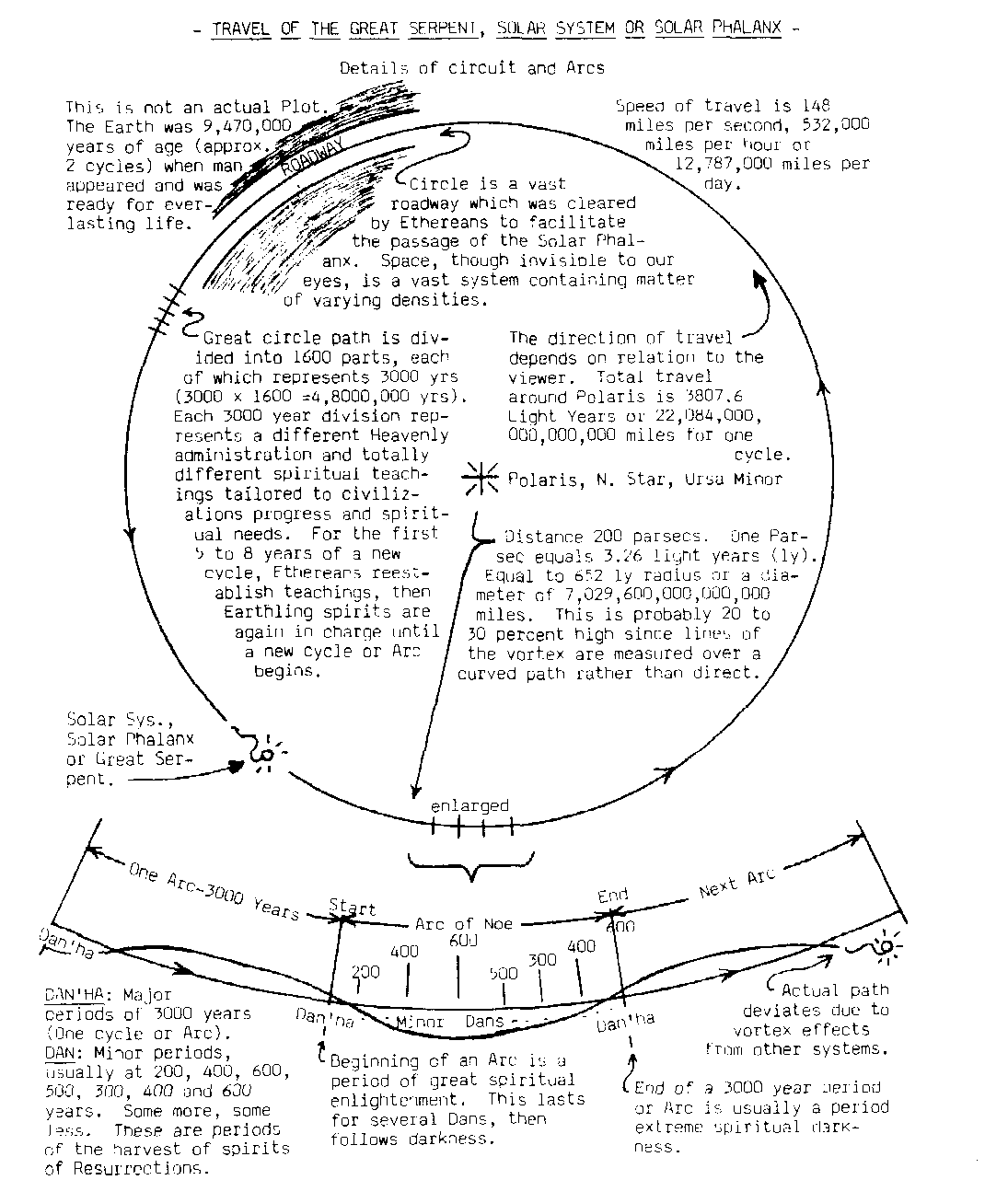 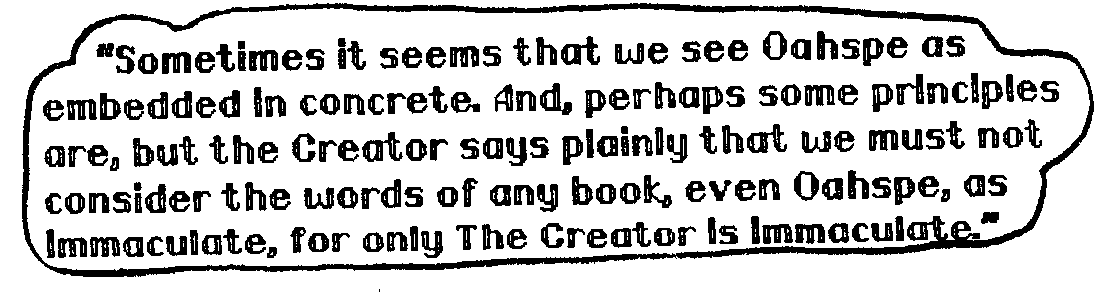 Protecting LovePeter Hartgens(1986)O, Thou glory of the heavens,O, Thou wonder of wonders,From whom all reality springs.O, how I love Thee, O my dear Creator?O, how I wish to be swallowed up by Thy Light,And sink deep Into the bosomOf Thy eternity.O, Thou magnificence, O Thou Almighty!Who never fails, even once?You an our Mighty protector,Our bentless shield, O Great Jehsvih?You call to us without ceasing.You warn us of dangers within, and without.Your hand Is always upon our shoulders,And your Love is always round about—A forcefield of All Goodness.You an the miracle of miracles, O, E-O-lH,You are the boundless totalityThat keeps all the universe in check, andThough you an far off, you are ever nearAnd ever-present, upholding all Thy worksAnd all Thy children.How in Sanity, O, ELOIH, can men and angels?Lords and Gods? ever in truth compare themselves to TheeWhat folly it is for any fraction of Your AllTo cry out … that He or She …Is very Creator of All?O, what madness is upon them?O, what an obese and perverted ego must they possess?We lift our hands up high, and spread them widein a salute to Your All Being.All praise to Thee, O Gnat Jehovih,All praise to Thee, O Great Jehorih,All praise to Thee, O Great Jehovih,All praise to Thee, forever and ever,O Thou All Person, Self, Soul and Spirit,Jehovih The I AM!!!Love is EcstaticBill Ellis(1986)Light, Beauty, Life and Love: Among  these names, Love plays a particularly important part, because it is through the Divine Love that all Beings which radiate from God strive to return to Him as to their Source.  Love is in each Being as an active  energy which draws it out of Itself, in order to bring it back to God. This is what we mean in saying that of its very nature, Love is Ecstatic. Its natural effect is to place the Lover outside of himself and to transform him into the object of his Love. From  this point of view, the Universal  circulation of Being, from the Good  and toward the Good, is a circulation  of the Divine Love. Its effect in this  life, and its term in future life, is a  certain Divinization of the loving  creature which its love assimilates  to, and unites with — God.   In such a Universe, which is but the  mainifestation of the Good, all that  which is is Good. Evil is, of itself,  non-being; its appearance of Reality  is due only to the semblence of Good  it affords. This is precisely how Evil  deceives us, for although it be without substance or reality, it exhibits  an appearance of Good. God, therefore, is not the cause of Evil, but He  tolerates it becanse He governs Natures and Freedoms without using  compulsion.   God appears as deserving — before any  other name — that of "the Good." The  reason for this is clear: we can approach Him only through His Creatures, and it is by right of Supreme Good that God has created them.A Journal EntryDavid W. Lehning(1986)I will not allow any religious organization to run my life, or make spiritual decisions for me.  The Creator gave me — and everyone else, powers enough to discern the truth of matters, and to chose wisely.  The Great wise ones that have come revealed many guidelines to help us along, but I do not feel that they came to decide for us what to do.  Truth is Truth! It is FREE AND ETERNAL.  Many ask: What is the truest religion?  All religions of All ages and all origins have elements of Truth and a common thread that binds them as one.  Yet, no ONE religion contains ALL TRUTH!  What is the truest religion? It is to be found in the Temple of the Heart. Therein all Truth resides and by seeking the Answer within, that Truth is gradually unveiled.  True religion is simple and practical. It is also scientific. It must address the minds of individuals day to day, not just on certain days, once a week, once a month, but every day.  Prayer: our daily lives should become a living prayer. We should always give abundant thanks to the Supreme Intelligence for our being here and for all that we are and all that we possess. This should be done in our own heart-felt way, with our feelings and aspirations clothed with words that may he fitting.  Yet, the Supreme One knows our prayers before we utter any words. It is our heart-felt feelings and visualizations that reach the Cosmic.  My religion, then, is life itself and I give it no special name. It needs no funds to operate; it needs no dogmas or creeds; no laws or special ordinances made by men, for it is Life Itself!  Though I draw upon the great wisdom of the many spiritually endowed teachers who have come, I also rely upon that mystical inspiration that comes to me, personally, for it has never let me down.  We need not be great seers or revelators in order to receive wisdom from the Cosmic Mind. We car all tap into that infinite sea and must need do so in order to help build a bettter world—a world based on Spiritual Light, Love and Peace!  Light as a ButterflyRosemary O’Dea(1986)Light as a butterfly, Joyful as a waterfall, Strong as a mountain, Peaceful as a cloud, Golden as the sunrise, May this day find you.Free as a bird,Brisk as the air,Pure as a lily,Funny as a Beetle,Warm as a friend's love,May this day find you.Song of Praise to ElohimRosemary O’Dea(1987)Unto Thee be all the praise, O’h Great Jehovih, all the praise.As I awake each day with glad and willing heart, To do Thy Will is my desire, holy, holy, my desire. Thou who fills my heart with greatest joy;O’h I would share this joy with all.Not to keep to myself but to give to others who have great need of Thee;Unto those who have not found the self that is Thyself within.O’h how lovely is Thy Love, Elohim,Thou who art my greatest love,Thou who art my highest love;Come let us touch that star of light within all life;That all creation may sing Thy praise.O’h how beautiful is Thy Love,Thou who art endless love,..., endless love. We will show unto Thy Loves a true son, a true daughter,Of the One Great Life of All.Into the darkness we will go;We shall hear their cries for help;With outstretched loving hands, we will help them home;Home to Thee, O’h Great Jehovih;To Thy Voice and Star within.How beautiful is Thy Love, Great Elohim.Thou who art endless love;We shall show them how beautiful is Thy Love.To be Thine Eyes, to be Thine Ears, Thy Hands, Thy Speech, Thy Love.Yes, ... they shall know Thee they shall adore thee.Unto Thee be all the praise, be all the praise.Thou Great I AM;Thou Great I AM;Be all the praise.Alef: A New BeginningJoan Greer(1987)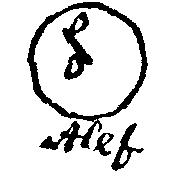 Recently, I have read through all the back issues of KOSMON VOICE, beginning with the first issue ten years ap this month. Several things have left a lasting Impression on me as I have thought about all the work represented in those ten years.  One of the things which stands out in my mind is the yearning among students of OAHSPE to come together in a community effort There was not one issue without an article or letter indicating that someone was:  1.) trying to get a group  together somewhere, or  2.) helping with such an  undertaking,  3.) or trying to find a group  to join.  People have planned to buy  land, and then found just what  they wanted. Sometimes others  have joined them, sometimes no one has answered the call to come together.  There has been a real push to  get people thinking about living  in a community. There have  been a number of letters suggesting that pre-community living should be taught to those  interested. Books have been  suggested, and a study outline  has been presented. This has resulted in several articles listing things to be concerned  with to help prepare people for  the self-discipline of community living.But there was one thing I found missing in all of these articles and letters concerning preparation which individuals were to make to join a community. There was no indication of the spiritual work which is necessary to prepare an individual to live in a community.  The ideal of Shalam is a wonderful vision as it is put forward in Oahspe—everyone working in harmony with the angels, and the children being cared for and raised in this spiritually beautiful environment.  There have been many attempts at founding the promise of Shalom. Many people went with Newbrough to Shalam in New Mexico to fulfill their vision, yet as I understand whet happened, most of the people who went, were not prepared to do the labor that was required to maintain the premises. Most Oahspeans wanted to work with the children, and so there were no workers for other jobs.  Laborers were hired from among local residents, but these hired workers had no knowledge of Oahspe and the vision of  Shalam.  Over the years various other  groups have come and gone. The  Essenes of Kosmon carried their traditions from North Salt Lake, Utah to Montrose, Colorado, but they, too, ceased to exist.  There was one other group in Colorado which eventually raised children, but they are also lost to memory, and I am told that all that remains is a diary of their work.  Otis Acres in Arizona, Children's Farm in Kansas, and numerous other groups have also come and gone. Today there are a number of students of OAHSPE who own land which is dedicated to Jehovih, yet the workers have not come forward to make the dream a reality.  The land in Tiger. Georgia and Kingman, Arizona and Ashland, Oregon, and Sarcoxie, Missouri are examples of this.  As good as all the articles have been so far, and as thorough as they are at planning how to begin, there as yet has been no real thought given to the spiritual preparation for this work which so many of us long to be a part of.  It seems to me that now is the time to begin to give thought to this most important aspect of  communal living. I assume that  almost everyone who studies  Oahspe is interested in helping  found the Father's  Kingdom on Earth, though not  all who feel called to this work will actually have the opportunity to live in such a  community.  Yet the question we all have  is: "What can I do to help found  the Kingdom? Where can I begin?"  Oahspe gives us a beginning place: it is prayer. We are told that the only prayer which Jehovih answers is the prayer to be of service to others. Other prayer may be answered, but not by Jehovih. The angels of Jehovih are instructed to answer only the prayers of those who are seeking to help others. (Ref. Cpenta-Armli II:1-12) Prayer, then, is our starting place. We must begin daily to seek understanding as to how we may be used as an instrument in the founding of the Kingdom. There is much work to be done, and though most of us may wish in our hearts to live in such a community, few are destined to do this.  All of us, however, can play a part in this work if we will commit ourselves to it. If we begin to daily seek in prayer to become an instrument in founding the Kingdom on Earth, then our prayers will be answered; but we must be willing to accept whatever we are given to do. This is perhaps the hardest part.  If we desire to be an instrument of change, we cannot put limitations on our use and say: "I will be an instrument (helper) only if you use me the way I want to be used—only if I am allowed to do that which I want to do"  Each of us must be willing to accept whatever job is placed upon us, knowing that Jehovih will use us in the way best suited to our ability, and to His needs at the moment. We may feel we have much to offer, yet we may not be ready to fulfill that which we are able to do.  Your prayers must come from deep within yourself, and they must be your prayers of dedication. An example of this type of prayer would be:  "Oh, Jehovih, perfect me  for your use in the founding  of your Kingdom on Earth.  Use me in whatever way you  will to help in this work.  Help me to understand how I  may be of the greatest  service. Help me to set my own  goals aside, and place myself  in your hands so that you  may use me in the ways I am best suited to help others." Those of you who actually desire to live in the community should begin now to pray for help in learning and understanding those things which you will need to know to help others in this great undertaking:  "Oh, Jehovih, teach me those things which I need to  know to be a member of a community. For if it be your will, I would wish to affiliate in a community.  Teach me what I need to learn, and show me how I am  to help others. Open my  eyes and my ears and my heart that I may understand what you would have  me do."  Jehovih is waiting for us to begin the serious work of committment.Just thinking we want to be part of the great work is not enough. We must begin to develop the spiritual discipline now of daily prayer and commitment to prepare ourselves for this work. We cannot expect to go to a community and suddenly be purified because we are there. The purification must begin before we are called by the angels to work with them. We must have constitutional growth in committing ourselves to Jehovih, and then strive to set our own "self" goals aside.  Being psychic, or speaking with, or listening to spirits of the dead are no credentiaIs. In fact, many students have become quite skeptical of those who use this as their authority. Oahspe makes it very clear that the responsibility is upon each of us to give up ideas of what we want to do and how we want to do it in the founding of the Kingdom. We must seek to be used as an instrument.  I feel that many of you reading this have made vows of service and commitment. If such vows have been made, then it is essential that you work to fulfill these vows. Oahspe tells us that such vows are bondage in the spirit worlds if we do not work to our utmost to fulfill them in earth life.  Take your questions into prayer. Seek to learn how you may best help others in the founding of the Kingdom, and the answer will be given to you.  It may not come immediately, and it may not come in a "Voice" speaking within you, but the answer will come. It may present itself in opportunities, or it may present itself as others in asking your help in ways you had never thought of.  But remember, when your help is sought, or the opportunities to assist others occurs, it is your responsibility to seize the opportunity, and to actually be an instrument of assistance.  If you sincerely and earnestly seek to be instructed as to how to help others and to be used as instrument to aid others, then you will be instructed and you will be used. Prayer is the place to start.  You may desire to buy land or to accomplish some other thing. Your desire may be the actual impression of the angels of Jehovih to prepare you for the work which you are to do. However, if you truly want to be a worker in the founding of the Kingdom, then you should be willing to accept whatever work is put upon you, with the joyous knowledge that Jehovih has answered your prayer and sent you work to do which is for the founding of His Kingdom on Earth.  You may wish to join and work in a community which has no requirements of personal commitment through group service to others. If this is what you desire, then this is the type of community you shouldThe Light of Kosmon shines everywhere, not just upon those who strive to be Faithists. Communities can and do exist because of the inspiration of Kosmon upon men and women everywhere. You need only to look around you to see the many communities which have sprung up all over the world.  If you wish to be a part of a community working in concert with Jehovih's angelic hosts, then Oahspe makes it clear that a personal commitment, a Covenant of group service to others is required.  It only remains for you to decide if you desire to make a Covenant to Jehovih of group service to others.  There is a symbol taught us in the Book of Saphah. It appears in many tablets, sometimes in different forms, but its meaning never varies.  This symbol was given and usally is a symbol of dediction to a new beginning.  Let this be a symbol for those of us who are ready to make the commitment to serving others. Let this symbol be our dedication to the strengthening of our Covenant to grow strong in service to others.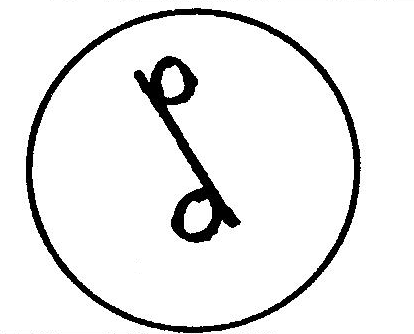 Alef: A New BeginningTrance AddressCharlotte Waterlow(1987)Charlotte Watelow reports on contents of the address given through Sister Cora Bennett on March 21st, 1987 in a Palm Grove on an Indian Reservation near Palm Springs, California.  The occasion was a celebration of the Kosmon Spring Equinoxial Rite.  Says Charlotte in her report of Cora's words:  "During the last 30 years, the children of the Kosmon Age have begun to appear.  It has taken the great angels who are in charge of their inbirthing some 2000 years to prepare for their birth.  "The soul descends from the Creator and passes through the aura of the spiritual progenitors, who endow it with a psychic body.  At the time of conception by the human parents, the psychic body becomes fused with the embryonic physical body.  "The Kosmon"' will pioneer the Kosmon Age in the world as teachers in schools and universities, as artists, scientists, technicians, political leaders, and in humble walks of life.  "At present certain countries are being especially overshadowed for their coming: U.S.A., England, China, Russia, New Zealand and Switzerland. In 400 to 500 years time, they will be flooding into the world. Then world government will come about, wars will cease and hunger will be a thing of the past.  "Every effort we make to live rightly and think rightly is helping the coming of the Kosmon race.  We walk different paths; some bear the burden of Amereth; others walk joyfully under the blessing of the Crown High-Raised."Says Charlotte: "One psychic who was present saw Cora's diminutive body as a ball of light while she spoke.  One sensed that the Being who spoke through her for about half an hour was large and masculine. There was a measured, majestic, hierophantal quality about the tone and style which was profoundly moving, and I personally was taken into another dimension by it. "While she spoke, a great wind suddenly arose and rain clouds gathered over the mountains, but nothing deterred the measured flow of words." 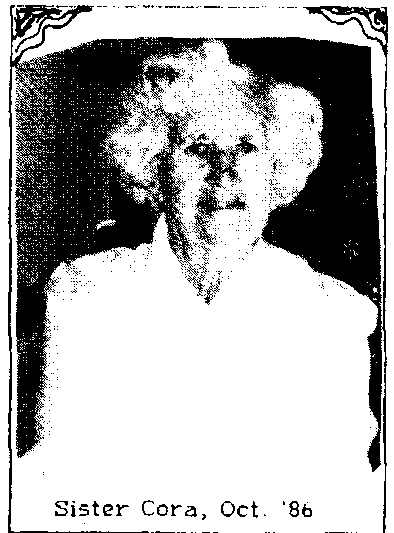 Cosmic ConsciousnessKen Mills(1987)Water is weak and soft enough to wash a baby, yet strong enough to break down the strongest of materials.An arch consists of blocks opposed to each other; the joining of the positive and negative forces combined together give strength.  A proper understanding of positive and negative energy  will do much to bring the adjustment within your physical body to set the firm base to acquire cosmic consciousness.  The state of awareness is and always has been experienced on different levels of consciousness; if we change our level of consciousness, we experience God on another level.  Truth is never to be found in one place or one teaching.Theology is always out of date where the mind is active as each experience rolls onto ever new manifestation and evolvment.  Religion is and has always been a state of evolution continually growing and developing, so to keep your appointment with destity, you must be free to accept change.That which I do not own.That which I know, I partly understand. That which I made is not mine alone.That which I am is more than me.If we are ever to experience Cosmic Consciousness, then we surely must start by extending our brotherly love, as well as loosen the bonds on our spiritual concepts of “God.” For when the average man considers God, he thinks in terms of a fixed state or place, as well as fixed truths.  This is far from the truth as we can witness, for when we ask each one for their concept of God, we find that each one can expand just a little more, so we must surely realize that we may always find greater and greater minds to excel  those we have come to know in our limited search in the orthodox way of searching for truth.Most of us are concerned with our own personal identity.  We have to change this into a wider  concept if we are to travel far in the Cosmic Realm, for to enter that realm, we again have to consider that we are part of a team, or better still, a “ray,” a special ray with its own colour along which we receive the wisdom and the knowledge suited to us as individuals according to our work and place.Along this ray we will, when reaching out into the unknown through our various methods, find security and assistance, and so not get side-tracked or worried.Many feel they can buy or even steal their personal realization of Cosmic Consciousness: this is not so.  One has to alter their state of mind; none has to start to do practical work which will bring enlightenment, for some.Yes, there does come a flash of light or at least it seems so, but in reality, the student has reached that stage when the light appears, for to say otherwise would mean that some are gifted or better off than others and this is not so, for as one of the great teachers said: “It’s easier for a camel to go through the eye of a needle, than a rich man through the Gates of Heaven.”There is a quotation well worth remembering, by Thomas Paine, who was one of the main founding fathers of the American Constitution, and who wrote a famous book called “The Age of Reason;” he was ousted from public office and decried by the church fathers of the day for speaking the truth.The quotation is: “To love all men as your brothers, and all women as your sisters; the world as your country, to do good, your religion.”  This is a philosphy that is worthwhile considering, if you wish to attain Cosmic Consciousness. It allows the freedom of mind, the guide to good works, and a larger view of the world.Remember the saying of Jesus (Joshu), that he was going to his Father to prepare a place for us?  He was not God; he was just as you and I, and he showed the way.  He followed the concept that Thomas Paine later emphasized.  All were his brothers and sisters, from the lowest to the highest; he showed that we have to work and also to meditate and speak with our Father God, to know that He, The Force, The Energy, is a part of us that we have to recognize and call on and to return to.That understanding and knowing that this is the truth, brings the start of Cosmic Consciousness; to be sure, such understanding does not just happen; it takes time; it often takes some suffering; it certainly does take some effort.    Dogmas and creeds as well as restrictions laid down by church authority, need to be considered in a new light; one must allow personal responsibility to be one’s guide.  Following creeds or dogmas because of fear has no merit.The freedom that this truth means has to be also understood in a way of the responsibility that takes place for the individual to act and think for himself, as well as to personally communicate direct with the Father.  You must understand that once the church has lost its hold on you, indirectly, the governments of many countries would also lose their control via the church-poltical set up or state religion.It is required to bring these matters up so that you understand the implications of the dogma ritual and the laws that have been set up to keep control over your body and mind by the state and your soul by the church.  You will also see that there are many who would not wish to take on the responsibility this would mean.Now as to some of the methods that will unlock the door to this wonderful freedom:  for some, it may be taking up the study of Astrology, or Numerology, or the Tarot, for through these, one can find themselves coming to know more about the Universe, and also come closer to the inner secret knowledge that all is—that God and man are one, that the Universe is infinite as well as man having infinite consciousness.  For others, it may be expressing their wisdom in some form of artistic expression such as in painting, sculpture, and even buildings through which they can also discover—when allowed—to express themselves freely through the mind and physical form that they, too, draw closer to the truth, rather than the illusion.  Witness some of the strange works in the art form, but through which the artist and often the viewer sees or senses that which is real behind the art form or within it, waiting to get out.Then we have the other modes of expression such as music, singing,  poetry, weaving, writing, speaking: all of these allow the expressor to give of himself / herself and let out the divine spark that releases the ray of understanding for themselves, and at the same time, allow others to share this truth.Once again you see the same truth does not come to all in the same way or all at the same time, so it is important for each of us to start to experiment to find our own ray of life-giving light that leads onward to thoughts as well as the Cosmic Consciousness.  Some will ask, “How do I sense or know when this ray of light has begun?  Whend do I know that I am on the path?”Well, believe me, this is sometimes a testing point.  It always seems that there are those who will test you.  It is required that you consider at all times where you are moving as regards the truth within your own heart.  This is the only guide.It is, after all, the still small voice, the voice within, that Jesus had to keep seeking in the silence to tune into. It was the only way to sense he was following the right path, even against all odds, even though things were coming down around him as to his very life.  He knew he had to keep going.    Some will ask if they are good enough to receive this awakening, or this closeness with the God Center, for many have accepted that they are unworthy of salvation because of the segrating laws of the church.  Again you only need to turn to the truth—you and The Creator are one, at all times in body, mind, and spirit.Therefore, just as the God Center feels the darkness of your soul, so does it feel the forgiveness or the light of your soul, provided it is done with true works and not bought with money or flowery words.We must accept that in reality, only perfection exists in this Universe, so all of us are trying to lift our eyes and thoughts as well as we can to Cosmic Understanding. We each feel we are doing what is right rather than the wrong things.  Each is doing what is good for all rather than for just ourselves;  each recognizing that there is only One God Center (Creator) who loves all His / Her children.Thereby, we must stop the distrust and fighting among us and replace that fear with brotherly / sisterly love, so that each may tread the Path to the God Center without the added frustration of race, colour, creed, or ideology, making barriers that should not exist.Only when each individual can accept that prospect of harmony in his / her life, can that one be free.  There is no other than The Creator of All, whose Gods and Goddesses are sons and daughters, Children of The All Light.  We are within All, and the All is within us.Cleaning Three: How to Interpret the Urges We FeelAnonymous(1987)When the sun returns to the vernal equinox of the northern hemisphere, the inner timer begins to work.  Sleep patterns may change, and we may awake earlier, and the desire to be out, or begin the natural urge to rebuild our environment.  This rebuilding — or renewing — takes place both inwardly and outwardly.  The body, as well as the environment, begins change, but all these come from within to the coming season.  OAHSPE’s book of Cosmogony and Prophecy is a good place to begin when we think of intuitive cleaning or renewal.  It explains the importance of light and darkness upon us as well as magnetic or vortexial changes.  Chapter VIII tells us the four periods which result in changes on the earth and in its peoples.  Do you remember the times?Ethe is 1. It is a time of light, and is named ‘dan.’ Its number in motion is 100 or 99.Ji’ay is 2.  It is a time of fevers, epidemics, plagues. It’s number is 66.  (The Christian Bible uses the that number as Beast.)A’ji is 3, a time of wars, or dashing forth with power and grasping, with earth being the subject; its number is 33. Corpor is 4.  It has length, breadth, and width.  Its motion number is 0, that is, no motion of itself. The 5th condition is called Luts, and would result when there are meteor showers, or condensation from erupting volcanoes.  It is not a regular time as the other four.  Yet there are ‘regular’ meteor showers in August. If we think of the light coming or ethe, as spring, spiraling us to action and motion, we can see the importance this season has concerning the body — which like corpor — is acted upon by outside forces, some of them unseen.  Ji’ay can be like summer. A’ji like fall, and winter, like corpor — no action, or less action or motion (also as rest).The grades of man (persons) are closely related to the above numbers; 33 is man with 66 being beast — (the forces within which cause man to move towards the tetracts, desires leading to spiritual bondage, and even towards satan’s desires, that is, the desire to rule others.In one sense, leadership is Godliness, but in the other — the worst sense — it has caused most of the terrors, cruelties, and degradations of the spirit of mankind — which may result in fevers, plagues, epidemics — and trial times of mortals near that degree of soul progress.  The Attainment of Blessed PeaceSister Cora Bennett (1987)What do we really know about that peace? It can only come to those (it is said) who have become one with the ALL Mighty Father, Creator of the Universe. To experience Peace you have first to be tried by fire, to be cleansed of all your mistakes. To know peace is to have triumphed over all ones difficulties, both here and in the spirit world, yet, every now and again, we have the rare feeling that peace has descended on us like a mantle. This lasts but a few moments, but it comes like a blessing from the Higher Realms Above, and has the power to renew our strength and give us the ability to carry on with our work whatever that may be. This rare peace gives our minds a lift up, and acts as a renewal of faith so that we can continue on our way upward. As the Kosmon light grows in intensity, those who are bound in the darkness become like frenzied souls who seek to resist the penetration of light. They cling to mortals and interfere with their lives. They are pervaded with a sense of dread, seeking to hide their spiritual foulness in darkness.  Constantly, other souls of mortals, who have died in a chaotic state, are acbed to their numbers. They come up from the earth in millions — through wars, disease and pestilence, yet there are few who have the power to rise quickly out of the earth's conditions, so as not to get caught up in the frenzied masses that at all times cover the earths surface.  They know not the blessedness of peace — the peace that comes to those who work in Jehovihs Name, but as time passes, and they are redeemed, they, too, will come to know the all-embracing peace.  Untii then, they live in a state of unbelief. They ii not even Know there are higher heavens for them to explore.  But, think not that this will always be so. We (new agers looking to the Most High) are all working hard to clean up the lower heavens to make way for the glorious day when the Fathers Kingdom shall be established. So we continue each day, overcoming our own faults, and making progress — slowly, surely. Then, when we make our transition into the spirit world, we will still have much to learn — but time there will be on our side. We have to learn to subjugate our wills to Jehovih’s Will, and ever strive to do gcod unto others. Each morning we should say: Help me. O, Jehovih. to do Thy will this day: show me Pow to help my brother or sister who are in need; grant me an opportunity to sow a seed ol Love in someones heart, or to light a candle so that some can see the way. Enable me to set an example to others that they, too, may turn to Thee for guidance.  give thanks that I have been brought into life everlasting." The little things we do in life are often more important than carrying out a big undertaking. We are not all called to be Great Lights, but to do little things for the general benefit of all without any thought of reward. That is the right attitude of all who are striving to live a good life. We should always try not to judge others for their failings, for we do not know the cause of their behavior. If we set ourselves to a task, we should try to do it with all our might, searching our souls everyday to see where we have fallen short, then pray for guidance to do better next day.  A certain man put a seed in his garden and it grew into a big tree, and bore much fruit. He ate all the fruit himself, not giving a thought that others might like some, nor did he bother to put in more seed. That man built a wall around himself that would keep him out of the light of the higher worlds. Another man sowed a seed in his garden, and it grew into a big tree and bore much fruit. lie called in his neighbors and said: "Come and enjoy this fruit. and when you go home, put some seed in your own gorden so that. not only will you have fruit for yourself, but give some of your bounty to others." This man was not only helping others, but was also rendering a service to himself that would enable him to rise in the heavenly world. In doing this, he was one step nearer to the achievement of that "Peace that passes all understanding!" Report on Eloist Special SessionHarry O. Hilton(1987)One tends to be on the alert for little bits of information that will tend to verify or even disprove the validity of Oahspe, for in a life time we are confronted with so many false prophets that Kosmon era individuals, most of whom have never been introduced to Oahspe, are seeking for the truth, no matter what form it may take. Some time ago, perhaps a year or so, a new series of short articles, under the title of "A Special Session", began to appear in "Radiance" which is an Eloist publication. The first of the series began with an introduction and summary of the present world condition by the former false God Coins,  ancient God who caused so much mischief (a slight understatement) on Earth and the lower Atmospherean Heavens,  His actions and deeds are very vivldly described in Oahspe.In the first article he mentioned his misdeeds, going on to explain that since being rescued he is now fully in support of Jehovih's plan, and is working, and will continue to work to undo the evils committed; going on to give a short summary of the present condition of the world, and what is being done in Atmospherea, and has taken place, world wide, in the near past.  His words indicate, graphically, that Host of the world is once again controlled by false Gods; that Knots and Hells exactly like those described in Oahspo are a common thing throughout most of the world; that only the North American Continent and parts of Western Europe are relatively free of dominion by the forces of evil.   He also went on to state that even our own continent is becoming increasingly difficult to keep  free of forces that are constantly hammering at our very doors, and that Central and South America are gradually being overwhelmed by such forces.  The first article in the series concluded that things would continue to worsen until the next Dan or extended period of light, which will occur 200 years after the Kosmon Era began (approximately 2048 A.D.).The series continued in later issues with short discources on how mortals can be expected to behave during these periods, and why each of us should make the utmost effort to maintain a strong spiritual devotion during these trying periods; , for matters are going to become much more difficult, if that is possible, right up until the Dan occurs and Ethereans arrive in force to once again clean up the entire world, reinstating Jehovih's plan for the Kosmon Era. Of course the arrival of the Ethereans will be a period of great rejoying in Heaven for all angels, but especially for the many angels who have labored so hard and under such trying conditions, and who will then be relieved of their awesome tasks and graduated to Etherea (Third Resurrection).Because of my orientation this series has deeply touched me, and I watch expectantly for each new issue of "Radiance", hoping for the very tangible evidence that best nourishes my soul.  Volume IV, No.  2 dated June 1986 then arrived and provided the incentive for this article.That particular article in the series goes into considerable detail on the episodes that have taken place since the dawn of the Kosmon era in 1848, mentioning in some detail events that are tangible and a matter of history. In addition, the most important feature included a graph which illustrates the general periods of light and darkness that have affected the course of events on our planet since 1848. The graph also projects time forward from the present time to the next Dan, or 200 years after the dawn of Kosmon (2048 A.D.) With the permission of the Eloists I have reproduced the graph below. The only change that I have made is to add dates at the top of the chart so that the approximate dates A.D. are available to those who have difficulty with Kosmon dating.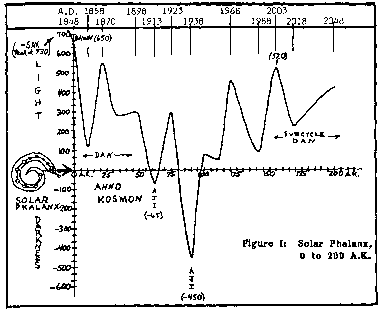 Here for the first time in my memory is a means of not only reviewing past historical events, but also a neans for each individual to review their own lives and the unseen power that may well have shaped their development and the course of events that often seem out of our control. Further; for many who are not yet approaching the end of their mortal existence, there is a little future time portrayed so that one can followthe graph as the first Dan approaches, thus providing an opportunity to check the accuracy of such prophecies.In attempting to analyze the graph against actual events, one must be prepared for a form of non-physical inertia and momentum, for as a swing towards light or darkness occurs, it takes a little tine for an event to actually transpire on Earth or in Heaven, even though the necessary conditions are being laid for it by subtle changes in the mood and attitudes of individuals and groups. Thus a period of light or darkness does not cause immediate actions, nor do they reverse themselves immediately, even though a swing has already begun in the opposite direction.To give an example; one could refer to the extreme low, or trough, that occurs in advance of any large scale war on Earth. This can be understood by realizing that the low or trough causes very unsettling conditions that eventually lead to wars and conflicts of a large scale nature.  In fact, by the time the conflict begins, an upswing towards the spiritual may have already begun, and this may well lead to an end of the conflict sooner than otherwise would have occurred.In general it has been an enlightening experience for me in going over the graph, comparing its highs and lows with historical events that have taken place on Earth and which are well documented since 1848.  The chart does hold up rather well in that regard, but I am only too well aware that one could go through the historical events of the past, and then produce a chart to substantiate such. But it was an even greater personal shock to begin carefully reviewing my own life experiences against this same graph, and to begin tracing my own periods of growth, turmoil, conflict,  successes, and failures. In doing this, and I recommend it as an exercise for everyone, the same caution applies, and one must make allowances for the crest and troughs to lead the actual events.  Also, one must he willing to surrender oneself to the experiment, doing it without bias, reserve or emotion, for a lot of conflict can lie hidden which one can refuse to see.   One will have to somehow move outside of theirself  for it to be successful.   In any event, it matches my experiences quite well,  even to the conditions under which I was born.One very important matter that both Oahspe and the series of articles explains is that the manner in which mortals and angels react to periods of light and darkeness depends on their spiritual development, which is not always easy to categorize.  For instance; during periods of spiritual light, truly devout individuals tend to withdraw from all worldly activities; those who are idolators or follower of Lords and Saviors tend to become very aggrcssive, imposing their beliefs on all by any means; while those with little spiritual development tend towards loose morals and total of lack of sexual restraints.   A period of darkness has another series of effects,  again depending on the spiritual development of an individual or group.The graph presents some very intriguing features. For instance and  as Cahspe states;  for a long period after a Dan'ha there will be an  extended period of light before things on Earth and Atmospherea begin to deteriorate, and be followed by long periods of darkness. The graph reflects this, and only two times in the first 140 years has there been two dips into periods of darkeness or Aji, the first of which was quite shallow, and the second quite deep. These culminated in two major wars which we refer to as Wil and Will.  It is also to be noted that the World is presently near the bottom of a very deep trough, but that it does not reach a point of true spiritual darkness, no matter how it may seem to each of us as we view the world situation and the individual swing of our own emotions and agony. But, and this is important, there seems to be a chance that a Nuclear Holocaust my well be avoided, in fact will not occur, if at all, until after the first Dan.In any event, the graph reflects that the deep low that we are in at this moment is due to reverse itself in a year or two, and will be followed by a short period of light; that to be followed by another low of' short duration before it again swings upwards towards the first Dan that is to occur A.K. 200 or A,D. 2048.In view of the agony and turmoil that has wracked the surface of this planet in my life time, it is hard for me to grasp the fact that we are still under the influence of a Dan'ha of only 140 years ago, and are really in a period of relative peace as compared with what occurs at the extreme end of an Arc of 3,000 years duration. The Dark Ages must have been a period of agony beyond the comprehension of any living mortals, although the plateaus of Atmospherea are populated by, and we are being guided by, the very angels who then peopled this planet.Initially I found it rather deflating to the ego to suddenly realize that at most a mortal, any mortal, is just a couple of' minor fluctuations on a chart, and that all that one is has probably been largely dictated by those fluctuations.Since the graph is quite small and it is quite difficult to produce such with perfect accuracy, small errors may have been introduced, added to by the A.D. dating at the top. SunriseJoy Greer(1987)The sun was rising over the sand plains, and the two young people sat near a small grouping of rocks.  Directly overhead the brilliance of the stan was slowly dimming, as if being put ant. Over the dunn, the wind made a soft sound, like the murmur of voices that seemed to come from the dunes saying, "Hush? Hush?" And the sun seemed to be a large symphony of colors playing just for them. Gazing at the sty the boy said, "Can you see where the sky ends?" "Not from here?" the girl said in response.Can you see where space begins?" he asked.There was nothing  said for a moment.  She was thinking  about what he was  saying.   Then she said, "I don't undentand  why you are asking me these odd  questions?   He smiled. "Does that mean you don't  understand the  questions?"   "No," she said.  "I  just don't understand why you are  asking them."He then said: "Can you see where the sky and space meet?She thought for a moment. "You mean where the atmosphere of the planet ends?"He looked In her blue eyes.  "But, does It end? I mean, Isn't the earth part of the sky, and the sky part of space? And does that not mean that all things are part of the oneness?"BreatheRosemary O’Dea(1987)Breathe in the Ever-Present Light of the Universe, Breathe out its colours to heal the world and bring all into harmony, All into oneness.Everything about us carries its vibrations,Some are harmonious,Others are not—-Yet all respond to the LightSent out within you.To the song of love created from deep within your own soul.Transmute the anger, the hatred and violence in this world with rays of light.Focus with the white, pink, green, lilac, purple, silver and gold—With all the colours and tints of the rainbow!They are Ever-Present and there to be usedFor the redemption of this planetAnd for all souls both in corpor and Es.Breathe in the Light,Breathe out its power,Creating kaleidoscopic patterns of beauty and unity.Send out a ray of love and hope,For all that are lost in the darkness;For those that have stumbled along the path.For they know not the way out of their misery.Breathe in the magic,Breathe out the wonder,All is, All was,All ever shall be.Amen.PrayerSister Cora Bennett(1987)"I heard the prayers of mortals. The king prayed for his kingdom, and for himself. The general prayed for success in war, the merchant for great gains, the tyrant for great authority. "Jehovih said: "Only the earth can answer such prayers." —Do you really know how to pray? So many people never pray at all; others, only when trouble comes their way, and then they cry out, "Oh, God, help me!" But when God does not help them in the way they think they should be helped, then they say, "There is no God." Many people come to me with their troubles, and often they will say, "Why me?" I ask them: "Why not you?" Are you so special that you must not suffer pain, or the loss of a little child? How do you know what is best for you in the long run? Do you not know this earth life is just the beginning of your life? the kindergarten of your life? That we are born here on this planet to learn from experience all things—joy, sadness, happiness, sorrow, pleasure, pain?We are three-fold Beings. We are Body, Soul, and Spirit. Our Soul, which is the spark of life given to us, by Jehovih, who is the Soul of All Souls, never dies; the body is a house for the development of our spirit so that it can grow in beauty and strength. We have to have all kinds of experiences-some this, some that.It is in the overcoming of difficult things, sorrow, and pain,  that our spirits do grow. Sure it is right to pray for strength and guidance when we are faced with the hard facts of life, then prayer is answered, with wisdom in how to overcome and profit from the experience. It is time people knew that our spirit body is more important than our physical body which only lasts but a few years at the most. Our earth life is important only if we learn the lessons we have to learn, and that it is easier to learn them here than never to give it a thought, because, it is much harder to learn the things we have to learn of earth life when we no longer have a body to learn in. So many people just say 'gimme' prayers without a thought of saying 'Thank You!' The right way to pray is from the heart. First say 'Thank You' for all the good things you have, for the love of your Heavenly Father, then for the love of your family, then for the love of your fellowman, then, if you have a need, to say 'Thank You' for that before you say what your need is, either for yourself, or for some one else. Sometimes we pray for a certain thing, and then when that prayer has been answered, we find it is not what we expected it to be, or that it proved to be anything but a blessing. On the other hand, our prayer was not answered, and then at a later date we give thanks that it was not answered, as it would have not only hurt ourselves, but it might have given pain or distress to someone else. Also there are times that you have had a bad experience that at the time was hard to bear, then years later, as you look back on the event, you say, "Thank God it happened when it did' as it has now proven to be a Blessing."OAHSPE says that the Great Goddess CPENTA ARMIJ listened to the sounds coming from the far-off world, and said: "I heard the prayers of mortals. The king prayed for his kingdom, and for himself. The general prayed for success in war, the merchant for great gains, the tyrant for great authority."Jehovih said: "Only the earth can answer such prayers." Then she listened again to the prayers of mortals, and they had great afflictions, dire diseases, famines and wars, the merchants were bankrupt, and there was great suffering, and they prayed for deliverance. Jehovih said, "Should you deliver them, they would return to their old, evil habits. To give money to the drunkard-what good is that? To give wealth and prosperity to them that acknowledge not Me, is to set them against Me." Then the Great Goddess listened once more. There were others who lived according to the higher light, who purified the flesh by pure food, and bathed everyday, and who went about doing good constantly, hoarding up neither clothes, nor silver, no gold, nor anything earthly, and who purified their thoughts by putting away the evil tongue and the evil eye, and evil ear; some were slaves, and some were sick, and they prayed: "great is my affliction, O Jehovih, but hear Thou my prayer; make me strong that I may carry heavy burdens for the weary; give me liberty that I may go about helping others; give me wisdom that I may uncover Thy glories before man."Another reference to OAHSPE is one from the time of Zarathustra, in which one ASHA said: "If a man think a prayer and use no words, is it well with him?"A'hua Mazda said: "It is well, but it is better to add words also; it is well for Ormazda to think a Universe, but better to create it."We see then that though it is good to utter a prayer by the silent voice, the voice of the heart, yet it is better far to give that prayer an outward expression, that every part of our being, soul, spirit, and body, may enter into it, and when we are in pain, say, O Jehovih, give me strength to endure, so that by my suffering, I can help to redeem the Amereth of those who have gone before us, who may have left some burden for us to bear. In bearing this burden is to understand the meaning of suffering, then also, to realize that we are not alone, for they, too, must share it, and anon share it with others when we perchance may lay it down and pass on, knowing we will not add to the burden, for the reaper is ever watchful, and we cannot escape by one jot the consequences of deeds wrought. If we were to await the awakening of the best within us before we sought the light in prayer, then we would have missed so much that would have helped us in our need if we pray only when in distress or sorrow, then do we seemingly make the Light our servant and not the Lord of everlasting day. Prayer will aid us in our rejoicing to realize a greater joy. Prayer will aid us in our sorrow to gain relief from suffering. Unfulfilled wishes do not always mean unanswered prayer; oft times the Father cometh in a way we know not of; there is a power in prayer, and every time we pray we evoke this power, and right at our doors this power lies; we may use it if we will. Meditation is an extended means of prayer. Again and again, the watchers at the gate stand by our side. Do we feel their presence only when we rejoice? or do we feel them in the hour of our need? Is their presence a reality we have sought, or do we but vaguely apprehend their coming? The angels — knowing that we desire their aid — will gladly help us by every means at their command, but we make the conditions; we mingle our flame with theirs. Constant prayer focuses the mind towards Jehovih; by constantly turning to Him we awaken the higher self, our spiritual self; do we have the right desire when we pray? Who is there that could always desire aright while shrouded in materiality? Let our prayer constantly be: "May I desire right. Beloved, it is the Truth that right desire comes from freedom, freedom comes through spiritual unfoldment; unfoldment is preceded by the awakening of our souls. O, that we might be awakened instead of groping for things that are illusory. Does Jehovih know of my sorrows, my pain?" Let me answer this by saying: "I am part of the whole. Jehovih dwells within me. He knows.""Can He or will He help me?" I say: "He manifests Himself through His creations, therefore, He is my Ever-Present Helper." "How will He help me? " I say: 'When you realize that He Is within all-beyond-yet over all, then by faith His Willis made manifestDoubt and fear depart away, so by prayer, I again make manifest this faith. Love created a new force within my soul. The soul which is the seat of the mind, directs the brain, which in turn controls the nervous system that carries the messages to the various organs, and muscles and glands, etc., but did you know that the nervous system connects the spirit to the body? It is like the skeleton of the spirit which is a counterpart of our corporeal body. We are look-a-likes. That is why we can recognize our loved ones when they draw near to us on special occasions. The setting up of the prayer wheel; the Holy written symbol of The Sacred Name, Jehovih-Om: these help to induce men and angels to find the way of resurrection; this is the greatest of all teaching. is given unto you by the Father that you can begin your own resurrection while you are here in the corporeal body. Consider then: what can you do that will raise you up in spirit? For this is resurrection: first to purify yourselves, second, to do all the good you can; third, to affiliate, for without these there can be no resurrection. Now I'hua Mazda said to Zarathustra: make the wheel of Ormazd, thus the turning of the wheel of Ormazd is the completion the corporeal plane of an act begun within the soul; it is the outward and visible manifestation of an inward petition. Those of you who recite the Declaration in the mornings, should turn the wheel around once, or, if you just say, “In memory of my covenant to turn from evil, and strive to do good, in Thee, O Jehovih, is my trust” as you turn the wheel around once. By turning the wheel we open the door to the ministry of angels; we link ourselves with the higher heavens even with the throne of light; for was it not written: “Thou shalt inspire mortals to hang the wheel of the altar in country places, by the roadsides, and when mortals pass the place, they shall turn the wheel once around in remembrance of the Creator.” I was amazed when learning that so very few Faithists here in the U.S.A., do not have the Wheel of the Sacred Name! In England, every household of a Faithist has at least one; some, one in each room.They are not difficult to make if you are a handyman. Brother George Morley used to love to carve them out wood which is the natural material. They can be painted white, or left in their natural state; they can be varnished, or painted in the three primary colors-red, blue and yellow or gold. I do urge all of you who can make the Sacred Wheel, to make some for those who cannot do so. There has been photos of the sacred wheel in the Kosmon Voice more than once, but I am sure Sister Erma Jean would not mind publishing it again.Prayer to be effective, should always be said very slowly; better still, they should be chanted, each word on the outgoing breath. There have been occasions when I have attended a service in one of the churches of the false gods, and it always amazes me how both the minister and congregation gabble through their prayers. OUR FATHER WHICH ART IN HEAVEN …. They might just have been saying the ABC’s, for all the good it would have gave them. Prayers must come from the heart and soul, said with meaning, knowing that the angels of the Most High are always in attendance to do Jehovih's will, to help us. The most sacred hour of the day is the hour before sunrise. That is the best time to pray. Meditate alone if possible, and always out loud. As I'Hua Mazda said: “Thinking a prayer is okay but putting it into practice is much better.” Prayers for world peace are very necessary in this day, for as the Light of the Dawn of Kosmon increases, so the drujas are stirred up. They cannot stand the light and they do anything to hide from it; that is why there is so much crime in the large cities today; they crowd together in dark places enticing those around them to all the evil deeds they can cudgel up. Our prayers are to Jehovih to protect the innocents wherever possible. We have a long way to go before the Kosmon Light is established in all its glory, for we are only at the beginning of the Dawn of Kosmon, which will take a thousand years to establish. This is only the year KE 138. We are very privileged to know this, and to have been chosen by Jehovih to help to clear the way for those who follow after us. We are the torch bearers. Keep your light ever shining bright, never lose faith even when the path seems dark. So many, many others depend on us to lead the way out of the darkness; we must always say the Prayer of Protection, for there are strong evil forces loose in the world today, that if they can break down our defenses they will. We can claim protection by saying: "Be it the morning, , or night of this our corporeal life , I claim thy protection, O Jehovih from all evil forces." Then make the Sign of the Sacred Name with your hand, and go about your business, knowing that all is well. With Jehovih's chosen as Faithists, we must hold our heads high, loving all our fellow men and women where ever they are, whoever they are for they are all The Creator's Children. Given time, they will all find redemption. I once heard an angel say through Brother George Morley: “and what is time to a mystic in The Light?' In the Kosmon Church Service Book, there are two most beautiful hymns which really are true prayers, and when chanted can be very effective. They also give you a sense of peace for by saying, or singing them slowly with every word given its full meaning, you seem to be uplifted. Then, also, there is a prayer of dedication in Oahspe that should be said daily, PEACE, PEACE, BE STILL. The hymns are "In Thy House, O Father" and "Rock of Ages" for those who have the Kosmon Church Service Book.A prayer those who desire to be true servers might give is this one: "Make of my body and my spirit, O Jehovih, a servant unto Thee; and whatsoever Thou puttest upon me that will I accept and do with all my might and wisdom and love. That which Thou hast taught me will proclaim, fearing naught that may come upon me; for Thou shalt make of me an example of steadfastness for Thy glory. For the loss of my worldly goods will I complain not, nor for toil, nor sickness, nor death; to thy servant, these things are as nothing. "Without Thee, Jehovih, I am as nothing, but Thy servant will I be henceforth forever!"The Humility of Ahura:An Essay Based on the Book of Cpenta-ArmijRobert Bayer(1988)It is said that there is but One Spirit, Who is Love; and that all good qualities are but different perspectives of Love. Even so does a single, simple act often reveal what the primary nature of a soul may presently be. Consider then, an act that occurred some 5,000 years ago in the heavens of Craoshivi between the Orian Chieftainess Cpenta-Armij, and Ahura, ruler of the heavenly kingdom Ailkin. The act: the salutation signs exchanged between Cpenta-Armij and Ahura in meeting for the first time. From this greeting, much can be learned about the nature of both persons and the matter before them.The sign given by Ahura was Second Plateau. Ahura’s kingdom was situated near to the earth on the second plateau above it. Under the circumstances of meeting an etherean goddess for the first time, the sign can be transcribed as meaning: “I, Ahura, am but from the lower heavens”. Humility then, is demonstrated by Ahura from the start.The sign given by Cpenta-Armij was Nirvanian Road, Salkwatka. This reply can be translated as meaning:Yet also are you traversing a Nirvanian roadway. You and all in your world are even now within Etherea.This is a magnificent statement. We are all always within Etherea, for all things are within it. It is our task to realize how Etherea is both within and without us. Yet the scope of this article is confined to Ahura and so we will leave discussion of the divine qualities of Cpenta-Armij for another time.It is said that pride cometh before a fall. Perhaps the reverse is also true: humility comes before true progress. With the hope of learning more about this virtue, let us examine how this strong trait within Ahura opened the way towards the achievement of his goal.The aim of Ahura was the resurrection of Ailkin from the second plateau to a much higher one above the earth. Such a move would discourage Ahura’s subjects from returning easily to the earth or lower heavens. The resurrection or elevation of Ailkin would also allow more contact with the higher realms and the more selfless behavior of the souls living there, rather than to the selfish temptations present in hada and earth. In truth, the raising of Ailkin was a selfless goal designed to aid others. However, it may have been to Ahura’s personal advantage to not raise Ailkin. For then a portion or his citizens may have freely abandoned him; relieving Ahura of responsibility over them. This he did not allow. It was humility which greatly assisted Ahura in carrying out his plan. The remainder of this article shall inspect how this was so.First, we shall examine Ahura’s relationship with Cpenta-Armij. Regard the following passage:Ahura said: O thou Most High Chieftainess, of hundreds of thousands of year’s, how can I stand before thee? I know thou hast seen many truants in thy day, and watched their course thousands of years. Thou carriest see before me all that awaiteth me and thine; the past and the future are as an open book before thee. That I have stood before thee and looked upon thee, I am blessed above all things since the day of my birth. Cpenta-Armij; VI, 5)In this passage, Ahura was not overreacting or being insincere. Cpenta-Armij was a soul of immense divine qualities; an Orian Chieftainess with experiences equal to at least 364,000 years. (see chapter I) and was capable of channeling the All Voice. If Ahura was insincere, she surely would have been aware of it.Yet because Ahura was sincerely humble, Cpenta-Armij was able to assist him greatly. She channeled the Voice of Jehovih to him, provided the power estimates required for the resurrection, provided organizational advice for the resurrection, and warned Ahura of Anuhasaj’s faithlessness.Nevertheless it was not Cpenta-Armij’s wish to be praised thus; neither out of vanity nor as a condition to be helped. In fact, she praises him quite plainly on her own account.To the above greeting by Ahura, Cpenta-Armij answered: Greeting, in love to my brother, Ahura. By the Grace and Power of Jehovih, come and see me, bringing thy attendants. (Cpenta-Armij; ch.6, v.3)She salutes him further by saying:In the name of the Great Spirit, Whose Daughter I am, I welcome thee in love and high esteem. I know all thy past record, and do look upon thee as the foundation of one of Jehovih’s brightest suns. Long have I desired that thou shouldst petition to come to see me; and much desired I to see thee and greet thee in the Father’s name. (Cpenta-Armij; VI, 4)It is clear from this then, that especially the truly great possess humility. For who would wish to receive help from someone arrogant? Would not those best in assisting others, excel at creating an atmosphere of equality? Of brotherhood/ sisterhood? And who being arrogant will receive will receive help freely and therefore advance?Thus it is that in Jehovih’s universe of progress in harmony, the spirit of humility must be. It behoves all of us to be ready to inspect what aspects of ourselves may not be humble. It is most likely that those same aspects are not very advanced.Anuhasaj was an old friend of Ahura who had served under him when Ahura was a false god. Examine the following statements made by Anuhasaj to Ahura concerning the resurrection:Thou shalt meet only failure in thy undertaking. (Cpenta-Armij, ch.7, v.4)Nay, I issued not thy proclamation nor thy invitation; for I reasoned on the matter, saying to myself: If the resurrection be a failure, then would it indeed be better that the ignorant know not of it. (Cpenta-Armij; ch.7, v.12)Anutiasaj said: A joy upon thee and thy scheme. Because thou art powerless, thou hast singled me out as an excuse before these Gods and Goddesses. (Cpenta-Armij; ch.8, v.5)These statements reveal a person who at the present is not very humble. An arrogant (or average) person might have lashed back at Anuhasaj in anger. And such anger would have been reverberating within the soul rather than the loving faith required for the resurrection. Ahura passes these trials with humility; focusing his energy on what matters: the resurrection of his kingdom. To initiate the process of raising his kingdom, he in great faith affirms before Jehovih:Give me strength for Thy Children’s sake, O Father! Behold, I have cut loose the foundations of Ailkin; with high extending cords I have bound her to Varapishanalia. By virtue of Thy power in me I will raise her up. In thy name, let my hosts in will command:ARISE! UPWARD! ONWARD! O AILKEN! ARISE, UPWARD, ONWARD, O AILKEN! ARISE, UPWARD, ONWARD, O AILKEN! (Cpenta-Armij; VIII, 6)As a result of Ahura’s faith and the unity of purpose, the resurrection was completely successful. Finally, let us regard Ahura’s remarks directly towards Jehovih which in themselves demonstrate the humbleness which Ahura possesses:Behold, the hand of the Great Spirit hath appeared before me; I comprehend the only road that leadeth on to everlasting resurrections; I know that the ONE ALL PERSON must ever stand as the keynote for angels and mortals. (Cpenta-Armij; VI, 6)Ahura said: If it be Jehovih’s will, even for this purpose am I come before thee! (Cpenta-Armij; VI, 8)Ahura said: O Jehovih, teach Thou me how to begin to have faith. To find the beginning, there is my stumbling block! (Cpenta-Armij; VI, 11)Ahura said: I perceive Thy Wisdom. O Jehovih! That which Thou hast put upon me, I know I will accomplish through Thee. (Cpenta-Armij; VI, 16)In all these statements there is neither censure nor blame; save for himself. We have control over ourselves. If we are not at fault, then why should we change? Humility allow us to see where we do fall short. Where we perceive that we are at fault, we have motivation to change for the better. This is the motivation which moves mountains and raises heavenly realms. Jehovih acts within our lives according to our wish. Ahura acknowledged his desire for Jehovih’s help and therefore the power therein was made available to him to assist others. Humility is the beginning to faith; the beginning to Jehovih. Consider the following recommendation given as direct inspiration from our Creator: Jehovih said: By trying Me, there is the beginning. By learning to know thine own power in Me; and to know My power in thee; this is thesum of all power and wisdom. (Cpenta-Armij; VI, 12)First, after the abjuring of self, cometh the constant manifestation of power through faith, the example of which holdeth the multitude to Me and My works. (Cpenta-Armij; VI, 13)From these words, we can infer that true power does reside in faith in our Creator. Yet this faith is one which is most decidedly modest and selfless in nature. When our focus is upon ourselves alone, we cut ourselves off from the Creator, from our brothers and sisters, from the rest of the Universe. Such a limitation restricts the amount of good we can actually accomplish or in fact would wish to accomplish. Therefore, humility is absolutely essential for our own spiritual progress. We can progress spiritually best by willing and working so that others we are able to help may progress before us. May we all follow Ahura’s example of humility. May we lessen our focus on our desires for self, in favor of the needs of others. May we all try the Way of Jehovih. A PrayerBill Ellis(1988)O Jehovih, please give me a few friendswho understand me and remain my friends;A work to do which has real valuewithout which the world would be poorer,A mind unafraid to travel,even though the trail be not blazed;An undastanding heart,A sense of humor;Time for quiet, silent meditation;A feeling of the presence of my Creator,The patience to wait for the coming of these things;With the Wisdom, Love and Power to recognize themwhen they come.Spring Festival "Trance Address" Sister Cora Bennett(1988)Oh Jehovih, All Adoration and Glory forever. Amen. Beloved Brethren, the reason for initiation is that you are transformed to the interior world that your spiritual bodies be increased in light and power that you, in your service to Jehovih, will teach the little children to glorify him, to see him in the flowers, in the birds, in the mountains, and in the wind. To set, by your own example, a new vision to thy neighbors and friend, that they too may aspire to the higher light. We wish to explain to you this morning about the 5 Shrines that overshadow this little planet, and the work that the Hierarchies do to bring the light of KOSMON into the world, the ultimate reaction, the ultimate light on earth. You know by reading OAHSPE that in the early days Jehovih divided the land into 5 areas. He raised up 5 Lords to take control of the heavens above that land and have dominion of the people on the earth. But there came a time when the great continent of Whaga representing one of the 5 shrines—their civilization going to the lowest depths—that the great chief Aph, and millions of Goddesses under the direction of Great Jehovih sunk that continent under the waters of the Pacific Ocean. And so for years, thousands of years, there were only 4 shrines in operation. But Jehovih in His wisdom, who plans thousands of years ahead, knew the time would come when the light of a new shrine would overspread the earth. You remember how the great Moses lead the Faithists out of Egypt . You know how the Pharoah Nu-ghan tried to stop him in every way. You know that Moses put a curse upon him and said, "You will yet call upon my name to release you from darkness." And so it all came about. Nu-ghan was engulfed in the lowest hells for hundreds of years. But the time came when he was to be released, and the great Moses had to return to the earth and raise him up. And when he did so, he gave him the great work of bringing in the new light to raise up an lESU from this little tribe known as the Essenes. He did his work well, and working with the Loo'is in Etherea, at last the child was born. The last great lESU, Joshu, was born in the family of the Essenes, who by their simplicity of life, living in communities, adhering to strict diet and absolutions every day, sharing with each other whatever they had. The time came when Joshu grew to manhood. He traveled to distant lands in the earth—Egypt, Europe and many other countries. When he returned, he was ready for his ministry. He gathered around him 12 disciples. Each one linked with the signs of the zodiac, and even to this day those same great and mighty disciples in Etherea working through the Essene rays have linked up in the heavens as the new shrine—the sub cycle of the Essenes. You will remember that the wise men from Persia, the Magi, came to Egypt and they also came to the communities of the Essenes teaching them Astrology, the science of sound and color and vibration, and also the gift of healing by the laying on of hands. Today, that power is still descending over the whole world. There is one difference in the shrine of the Essene to the other shrines. They are not located over one portion of the earth, but their light radiates all over this little planet. The Egyptians became the protectors of the Essenes, but you know the story. For a time, the light of the Essenes grew quietly, softly, penetrating to the hearts of mankind. But, as time went on, the teachings became perverted, and the great hands of the gnostics had to channel the light where ever they could unto the Kosmon Era. There has come a time when the power that has been hidden in the pyramids, the power of Sar'gis, had been released to the world. But with it, there has been imprinted in the Sar'gis powers all the iniquities and sufferings that the Faithists underwent in the early days. For this is where the power of the 12 disciples, the Shrevarhs, the great Gods and Goddesses in Etherea, are (and were) all working together to bring in the Kosmon light ... they send forth this power to cleanse the Sar'gis. What is this power, you say? It is the power of the Paraclete. It has a refining spiritual power and is there for all to receive, but you have to make yourself receptive to this power. Paraclete-Advocate, Comforter, Intercessor, the Dove, the Holy Spirit, the Spirit of Truth, Spirit of God, the Holy Ghost, Consoler ... 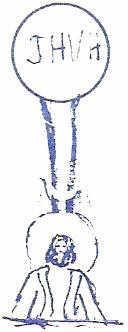 You have to say, "Oh Great Jehovih, make me receptive to the power of the Paraclete. That I may transform the world. That I may be a ray in the link to  found the Father’s Kingdom on earth … Deeds speak louder than words. You must go forth to do Jehovih's work. You must show the uzians that there is a great work to do, that there must be peace and love and integrity. As the power of the Paraclete cleanses the Sar'gis Power that is now overspreading the earth, the power of the Five Shrines all working together, all equal in their power, will bring forth the new race that will teach peace on earth good will to all men. You, by the example we hereby show; many shall seek the kingdom, so it is written in Oahspe. The light of the Five Shrines, touching the hearts and souls of those who make themselves receptive—the Persian light giving out wisdom, learning: the Vindyuan spreading their holy light over all; the Guatamanians, calling to the youth of the Morning Star to come forth and be heard and seen. The Egyptians, with their power, and the light of the Essenes, shedding all over the world. I doubt you will really understand the power of the Five Shrines. But nevertheless, as you progress spiritually, you will begin to understand how the high ranking Gods and Goddesses, Chiefs and Chieftennesses in Etherea, are working together to bring forth this wonderful new age of the Kosmon Era. We are only in the Dawn, but yet we can see the fulfillment as it is written in the heavens above. Brethren, you are so few compared with the mass of people in the world today. But you arc like the leaven in the bread. Quietly, softly, but with great power and strength, you will cleave a pathway through the darkness and in time the world will cease to fight and suffer. The Amereth will cleanse the world, and the love of Aheba will redeem the souls that the light of Sabea will be established once and for all. Take heart brethren, the path of the initiate is never easy. There is a lot of overcoming, a lot of growth. You cannot grow without you have experiences of all kinds. But it is by the overcoming of all your problems and difficulties that are put in your way to see how strong you arc spiritually. In other words, you arc being tested. Fail not, oh brethren, fail not your testing period. You have great work to do to go forth and spread the light of Kosmon. Here and there, the light will shine in the darkness. The time will come when you will look back and say. "Oh, if only I could have been stronger". Or you will say, "Praise Jehovih, I overcame all my problems and difficulties". You know brethren, it has come to our notice some, though not present here today, have been troubled by some of the lower people in the regions of the earth, who try all they can to dissuade you from going on. We would remind you of the Prayer of Protection, that has been handed down for hundred of years to the Faithists in light. I will repeat it now because, as I say, there are those (who), though not present, have been having great trouble being so clairvoyant, they have seen what has been going on around  them. They have not known this prayer, but it will be sent to them nevertheless. As a Faithist in Kosmon, you do not go down on your knees and beg for help, but you stand up and you say, "Great Jehovih-Om, I claim Thy protection from all evil forces, both spiritual and physical." You claim your protection as a Faithist in Jehovih. And then, by your affirmation, you know all is well. This prayer can be said any time of the morning, noon or night when you feel the forces surrounding you are trying to pull you down. It is because they are afraid of the light. Then when all is quiet, there is another prayer you have to say. A very positive one also. "You say, Oh Jehovih, turn the minds of these lower angels inwards that they too may be risen and forgiven and set on the path of resurrection." You must not leave them to their own devices. But once you have them under control, then you work to raise them up and they can leave the earth's surface and start on the road to resurrection. That is one of the things you have to do. All initiates have to do this before you can rise into the second resurrection. Take heart my beloved ones. We, thy guardians, stand around you, but we cannot, we cannot say or inspire you to do this or that. It must come from your own heart, from your own soul ... you must make the effort. Then we give you the Power. May great Jehovih-Om bless you all. We salute you because we know that you have all the odds in the world against you. But the struggle will be worth it—you will see. OM MANI PADME HUM. (AUM MAH-NEY POD-MAY HAUM) Love and the Unmarried FaithistAnonymous(1988)"Spiritual Love is not satisfied by a brief encounter ... " Love for the single or separated.We're at a time when intimate relationships are as free as any, and even marriage does not keep many persons from trying to fulfill their desires—yet, these are more than likely glands calling to glands! If love is for material fulfillment it slows down the spiritual element unless children are to result from the union. Spiritual Love is not satisfied by a brief encounter; it only leaves the person more unsatisfied than ever! How very often newspaper articles on love speak of men and women today who are always seeking a love that cannot be fulfilled. The flesh may call to flesh and they may consummate their desire; yet when it's over, it didn't equal the original emotion, or the feeling that this person was the right mate. So, we ask the question, "Can Spiritual Love be based on desire?" When OAHSPE speaks of Spiritual Love, it usually is of the higher spheres, but especially in relation to affiliation and association, including the raising up of orphans and castaways. We realize that desire, as we saw last month, remarriage, is given to the young who are vibrant and healthy that they might marry and bring forth offspring to further the cause of heavenly progress, and new inhabitants who eventually help in the work. So, when we understand that youth have glandular needs, we also recognize that indiscriminate relationships at this time are unhealthy in more than one way. Putting away the old idea of immorality, we might today bring forth the idea of temporal, but possibly diseased, partners or lovers. In our health, and "Me First" consciousness lifestyles of today, why not think of intimate love relationships in the sense of "What will this do to me? or for me? How many diseased persons may not this person have met? Dare I take the chance?" From childhood on we are in the process of learning knowledge of one kind or another, but especially a knowledge that will give us a trade, a profession, or a service to benefit our environment, society, business or nation.The alert, capable single / separated person might then choose the alternative of making occupation, service or cause an ideal, and therefore "a Love" and find other than intimate means to satisfy companionship. Usually this type of serving love needs no closeness, except friendship, though a touch may aid the bonding when spiritual work needs to be done. Many persons who have seen the errors of friends in love via disease or divorce, have come to understand the great Will Power ability the monk or nun (sister) must have in order to give up physical love for service to a Greater Love of The One, (by whatever name) whose goal is to raise up fellows, and not procreate new life. There are some who feel that intimate—or sexual-love is to continue on in spiritual planes of existence. Maybe it does, but in the grade of Being some have experienced, this type of Love is no longer sought. Some religions believe that compatible "soul-right lovers" are married for eternity. If so, then there must be some kind of commitment one to the other in their love for each other. Some of the ideas for the single or separated person might be found in this section on Commitment in Spiritual Love. Commitment in Spiritual Love Love, whether spiritual or desire, seems to require some commitment on the part of the lovers. Those only committed to temporal situations of service or desire, do not seem to find either Spiritual Love or a lasting physical love. Spiritual Love requires a devotion to, or dedication to, something—a person, a talent, a task, a work of art, a political aspiration, parenting, teaching, or even of some heavenly Being. Some of these Love aspects seem to me to be more a respect of the quality of Spirit, or talent, of the individual than anything physical. OAHSPE says: " ... as cold metal in contact with hot metal changeth temperature, so by angel contact with the spirit of mortals know ledge is passed from one to the other. So is it of the passions, sentiments, desires and aspirations betwixt them." —ibid. 7. Angels, for the lesser purpose, use names, signs or histories—especially of the ancients. Angels for higher purpose radiate light only, and inspire one in works of teaching and raising up others. The Creator says that inspiration varies not, except in greater fullness according to mortal capacity to receive it. The Spirit of the higher heavens permeates their words, and from our youth up we are given them; from this Spirit we feel "touch" and Spiritual Love from those realms. In receiving Spiritual Love we must be committed to Order, Purity, Discipline, Justice and good works—or retribution. Some may say, or feel, that heavenly realms have no order or justice, but they do not see the order and justice on earth. If they did, their commitment would be greater in their talents to manifest "greater fullness of revelations and service to others". We each are to consider what our minds pursue. If mind seeks for personal things such as food, sex, bodily comforts, or doctrine and criticizing others who differ, then we must go beyond that to higher subjects, Such higher subjects to which we can commit our thoughts to are teaching, imparting knowledge, suggesting remedies for the unfortunate and unlearned, or improving in excellence the home so others will enjoy it, and improving agriculture, mechanics and such. A person of Light, i.e., Spiritual Love, delights to apply labors in these, both in word and practice, forever building up.A rose by any name ... is still a rose ... or is it ? 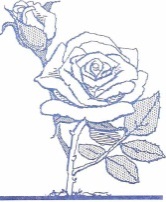 Amereth and AhebaJoan Greer (1988)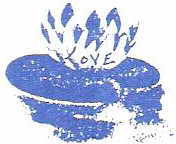 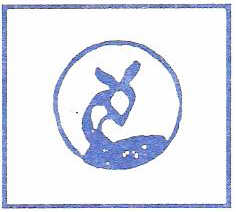 AMERETH: CHILDLIKE FORGIVENESS                              AHEBA: LOVE ADORABLE Some years ago, the Essenes of Kosmon in Montrose, Colorado, gave my husband and me a small booklet published by KOSMON PRESS in England. It is called the BOOK OF ASCENSION. It is meant as a study guide, and questions were developed to aid the students in their understanding. When I first read this book many years ago, my eyes slid right over the words Amereth and Aheba, for I hadn't the slightest idea what they meant. A few years ago I ran across the BOOK OF ASCENSION among my papers, and began to read it again. Amereth and Aheba jumped out at me. I knew what the text of the BOOK OF ASCENSION said about them ... that they will assist us in our quest for spiritual truth by negating the influence of the tetracts ... but this didn't really help me, and I wanted to know more. If Amereth and Aheba would help me, then I wanted to know more about them. I need all the help I can get. Over the years I have studied OAHSPE, I have become convinced that every question of a spiritual nature which concerns OAHSPE can be answered by OAHSPE. OAHSPE is such a big book .. It is so vast in its scope. Every time I reread it, I find something new and amazing ... with meaning I had not seen before. I have learned that I have only to be able to frame a question in my mind concerning a spiritual matter or question about OAHSPE, and I will find the answer. Sometimes the answer comes to me over a period of time ... and I understand this is so because the answer comes to me at my level of understanding This has become such a dependable method of study for me, that I feel that there are untold answers to questions no one has the understanding to ask yet contained there within the pages of OAHSPE.There are many layers of meaning, and each time I reread and discover new thoughts and ideas I had not had before, I understand that I have a growing and deepening understanding. I realize that as I grow spiritually, I understand more. I reread the BOOK OF ASCENSION, and found that the words Amereth and Aheba jumped out at me! I felt that now I was ready to understand the meaning of these words. I began to think about Amereth and Aheba, and knew that the explanation must be in OAHSPE ... somewhere ... and lo and behold, I found it. I can only guess what the picture is, and your guess is as good as mine. However, I had long ago learned to ponder the symbols when I did not understand them, and their inner meaning would reveal themselves to me. I urge you to do this. Think about the symbolism of this animal (for to me it is an animal). I thought about how JEHOVIH is always with the animals by direct inspiration, HIS LOVE ADORABLE cloaking them with the perfection of HIS PERFECT PRESENCE. The Creator provides for the animals, feeding them, and inspiring them directly so that the birds build nests and the mate neighs for her colt. They take no thought of themselves, except through the direct inspiration which is divinely given. As I thought about these things, and pondered them, the Love Adorable became a real essence to me. I began to feel it when I thought about Aheba. This was a period of deep anxiety about something in my mortal life .. .I cannot now remember what it was that upset me so. But I remember I was deeply troubled ... so troubled I had difficulty calming myself with prayer and meditation. There seemed to be no way for me to direct myself, and finally I prayed for JEHOVIH to help me. Just beside my chair where I was sitting on that particular day, was a table, and upon the table was the BOOK OF ASCENSION. I picked it up and began to read. What I read lead my thoughts again and again to the Love Adorable, Aheba, and suddenly I called out, "O, Jehovih, send me of your Aheba. Let it descend upon me." And as suddenly as I had called out, I felt something descend upon me, like a soothing balm it enveloped me round about, and my mind was still and at peace. I felt the Love Adorable. It is hard to forget something like this. It was a feeling of Adorable Love descending and enveloping me, cloaking me in the Peace and Love which is JEHOVIH. But I know that this Love is there for all of us. We lack only the ability to know that it is there for us, as we face life's lessons, and walk our own path of Ascension. As we sincerely work and study for spiritual knowledge and understanding, Aheba will descend. We will come to realize that we do not labor alone. The Angelic Company is there to aid us all, so that our individual efforts become unified with the ministry of angels. We ate never alone, and we ate ever nurtured along the way. We need only to make the commitment and have determination, and the help of the wise and dedicated angels will be with us. It was sometime later that I found Amereth. (1) But I never doubted it was there. The BOOK OF ASCENSION said it was the Great Forgiveness, and I must assume at that time that was all I could understand of it. I would feel this Great Forgiveness from time to time when I would suddenly realize some selfish thing I had unknowingly done, and the Great Forgiveness would flow to me, easing the hurt I felt and, I was sure, easing the hurt I had done the other person.And then I found it in OAHSPE ... Amereth ... The word sings to me ... "forgiveness, to be child-like." Now when I feel anger welling up inside of me, I think of Amereth, and I feel this loving forgiveness enfold me and the peace of the LIVING PRESENCE enfolding me. I know that I am forgiven, and I strive to forgive. And in my forgiveness of others, I find that measure of peace and love enveloping me. Sister Cora Bennett recently found a box of booklets called THE FAITHlST. It was the forerunner of the publication KOSMON UNITY, a quarterly magazine of KOSMON PRESS, published in England. The booklets had belonged to her parents, and they had brought these issues with them when they had come to North America in 1913. The booklets had been packed away for years. She let me look through them, and I found an article written in 1912 called "AMERETH AND AHEBA". This excellent article says that every earth born soul is. bound to the earth until all the wrong that they have done is redeemed. In other words, each person is responsible for their own misdeeds, and this responsibility is the basis of individual liberty. As each of us works out our salvation by Amereth, we obtain relief and release from the bondage of things we have done. If we are aided by another who has already freed themself from this bondage, then the aid given becomes an expression of the Adorable Love, Aheba. Amereth and Aheba are explained as an expression of the doctrine of Cause and Effect. In this article we are told that if we desire the help of one of higher spiritual grade, this help will be given. This is Aheba. Every blessing that comes, illumination, joy, health, strength .. .is Aheba. To say that JEHOVIH is Aheba, is simply another way to say JEHOVIH is LOVE.Every sincere desire, every prayer for Light, every act of devotion is Amereth. The ritual of turning the wheel, where we say, "In memory of my covenant to turn from evil and strive to do good" ... is a ritual of Amereth. Through the Amereth of ritual, Aheba comes to us. Spiritual influences can be induced by rituals of prayers, chants, invocations, incense, etc., and are enhanced by the angels who minister in Amereth. You might think of this as a person who is ill because of their unhealthy surroundings. When this person is aided back to health when the surroundings are improved, this becomes an expression of Amereth. OAHSPE tells us that we are bound for three generations to our descendants. Our ancestors are laboring now, to build a future for us and our descendants. Life is continuous, plane after plane, sphere after sphere, and this spiritual overshadowing is a spiritual association. That is why we may have memories of the past, handed down to us because of the close overshadowing of ancestors who actually experienced the event we seem to remember, and a vision opens out to us in this way.As students of OAHSPE, a new bible, we come to understand that Past and Future are linked by the Present, and we should lose no opportunity for work in service to others. You may recall the story that Moses put a curse on Pharaoh, and apparently no one but Moses could remove that curse. Moses, who was the Head, Father, Rab'bah of the Faithists in Egypt, cursed Pharaoh because of the wrongs Pharaoh had done to the Faithists. Moses was the center of the vortex of the soul of his people. In the beautiful story as told in OAHSPE, Pharaoh is restored through the Amereth ritual, and so he was released from the terrible consequences of his acts, that he might work for those he had wronged. (2) This is Amereth, forgiveness sweet. And after all, what is more adorable than Love, Aheba, that can restore a broken heart or a distraught mind. Let us here await the coming of Aheba, and this same Aheba shall be the very help the Angelic Company shall bring in our surroundings, strengthening our purpose, aiding our hearts to face the problems of life. The influence they bring shall stay with us. Their souls shall blend with ours, so that this power shall be a lasting power. BOOK OF ASCENSION (1) Book of SAPHAH, Basis of Vede, verse 33 (2) Book of Eskra, Chapter XVI The Spiritual Sun:An Exercise in VisualizationAnonymous(1988)Close your eyes and see a tiny and insignificant seed. See this seed thrust into the cold earth, and lie in darkness. Then be aware that the sun is now shinning on the earth above whew the seeds lies sleeping. The warmth of the sun slowly filters down through the earth to the seed, and the seed begins to send forth shoots to reach the light The shoots break through the ground, and leaves spring forth, and roots begin to extend down into the earth. The plant continues to grow in the sun, experiencing warmth and the life giving powers of the Solar Orb. Watch the plant grow, and produce flowers or blossoms and fruitNow as you see that plant strong and healthy in the light of the sun, see the seed of the Sun within your soul, It is buried deep in the darkness of your existence on the corporeal earth. Now see a ray of Light descending to you from above, and when it finally reaches you, feel its Warmth, Peace. Harmony and Love. Turn your face into this Light so that the Sun-seed at the core of your being is quickened into growth. Watch the spiritual attributes lying dormant within you quicken and grow and come into bloom.Bask in the realization of this Sun, and then you watch the light slowly withdraw, and you return to this world bringing with you the Warmth, Love, Peace and Hannony of the Spiritual Sun.MukagawinAnonymous(1988)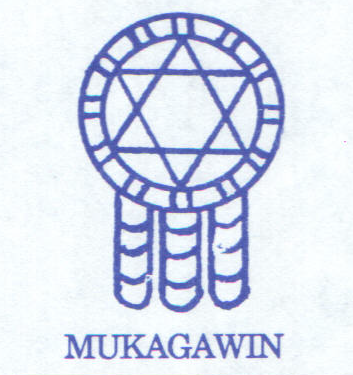 Mukagawin, … the sacred star of the mound builders,  who were the ancestors of the   native Americans..  Have you ever stopped to think about what was going on in the heavens at the lime you were born? Before your birth on earth, the wise angels knew a lot of things about you. One of the things they knew was that you would be protected and taught by one of the five (5) great Angelic Associations who are Angels of Jehovih.  When you were born, there was great rejoicing in the heavens! The brotherhood that was to teach and protect you in your earth life assigned angels to be with you day and night. These angels made a special promise to work with other angels to protect and teach you. In the United States, many children are guided and protected by members of the Ancient Angelic Association of the Algonquins. Some people think of them as the American Indians. Many of the angels in this brotherhood are American Indians, but many are not. You do not have to have any relatives who are American Indians to be guarded and taught by this brotherhood, but if you do have ancestors who are Indians of North, Central or South America, there is a good chance that this brotherhood has accepted you as a member. At this very moment they are guarding you and inspiring you. The angels tell us that the brotherhood of the Algonquin Association has been assigned many special jobs to do. They inspire mortals to take care of the beauty of the land, to love and protect ani- mals, and to make our land a healthier place to live by cleaning up pollution of the air, land and water. This is very important, but there are also many other things that these angels do for us. One of the other important jobs they do is to inspire young people to serve Jehovih. Because of their work, more and more young people are realiz- ing that they must do their part in protecting our planet and the life on it.  It gives me a wonderful feeling when I think about these angels and the work they do for us. The angels of Jehovih must study for hundreds of years before they are allowed to work as guardians and teachers of mortals. They are very wise; they love Jehovih, and they are filled with Love for each other and for every one of us. We are so fortunate to have these wise and loving angels guarding us and inspiring us with thoughts of Jehovih.   When an angel becomes a Guardian Angel, they must promise to work with the other members of their Angelic Association to do their part in inspiring and protecting the mortal in their care. It is a big job to look afler a mortal, so the angels take turns. These `turns' are called the "changing of the watch". (They occur in moon cycles. -ed.)   We must try to do our part by listening to the voice within us telling us to be loving and caring, and to try to help other people. We know that the angels are inspiring us with these feelings and thoughts. Some people call this the "voice of our conscience". If we are inspired to be more loving and more helpful to others and to make the world a better place to live, we know that these are feelings from the Creator to help bring about the founding of His Kingdom on Earth. Angel from the SnowAnonymous Faithist(1988)A part of my mind, my consciousness, was fixed upon her all day.I caught myself staring out the window day dreaming of our first day together over and over again. She had expressed such warmth throughout to me, such tenderness and sincerity! I have never known anyone with such qualities in my life before. Words cannot adequately describe the harmony we shared, as if we'd already been through eternity together, and had learned to love as the Father would have us. The hurt she has seen in her life made my heart swell with compassion, but it is the fire that tempers the steel!  Here at work my only desire is to finish the day, go home and call her, for I long for the music of her voice.  It seemed like the time would never come but it finally did.  I dialed, it rang, it rang, and it rang. I tried every 20 to 30 minutes until 10 p.m. and then gave up. Was this a sign from the Father that it was not to be?  He knows that it is His Will that I wish to do, that I present my very life to His service and that of our brothers and sisters.  I once expected never to have the personal love of a woman in my life again so I did not go looking for her; I did not ask for her but she is here, in my heart. The thought of her in my heart tore it.  After all, we had only spent one day together skiing. How could I feel such harmony with anyone on such short no tice.  I prayed and meditated ceaselessly that His Will be done. My prayer came from my heart in the words that came from my mouth. My eyes filled and over- flowed with emotion.  If she has been placed in my life that the Father's works be multiplied, then Blessed Be the union.  But if what I felt was human emotion, self-desires, ego ... then Father, take her from my life! Please take her,for I have not the strength. I have not the desire to do so myself.  Upon quiet contemplation the words came to me to examine my desires. Were they animal in nature, or were they Divine?  Oh, Thank You father, for I know that they are not animal desires! Not even for a moment did I have such thoughts! Thank You Father!  Still, perhaps the love is pure, but is it guided from the seat of my loneliness rather than from the seat of the Father's Wisdom?  Give to me understanding my Father; give to me understanding by which I may be guided, for I am in the mortal state and cannot see your greater plan. lt is not my will but Yours that I wish to do. If only I could sit in counsel with you for a few moments that you may give me conscious guidance.  Give me a sign Father. Show me Your Will that I may not mistake it ... give me a sign!  The next morning was like many others before it. Make the beds, breakfast for the boys, get them off to school, yet in the back of my mind, she was there.  Dare I even think of her? I cannot help it. She has touched my heart as no one in flesh has before.  The drive to work was like many before. The snow was still deep along the icy streets from the recent storm, but still manageable. The skies had been cloudy and dreary for days.  As I pulled into the parking lot, I noticed that the clouds were parting, revealing part of that beautiful blue sky that is only seen in contrast to the purity of snow-coveted mountains. The rays of the Sun poured down upon the scene in all His splendor.  It was truly the birth of a new day. As my foot touched the pavement of the parking lot, my eyes fell upon a form approaching. The radiance of her face and hair was second only to the Sun on that glorious morning. The purity of the snow covered peaks over her shoulders reflected that which is so obvious within her. Could it possibly be her? Was my desire to see her so strong that I would see her in others? Jan?....Jan? She smiled softly and stepped closer. It was her! She laid her head tenderly upon my shoulder as I held her for but a brief but wonder filled moment. My Father, I give thanks for Your Wonders, Your Care and Your Love. What better sign could You give than this angel to step forth from the snow! 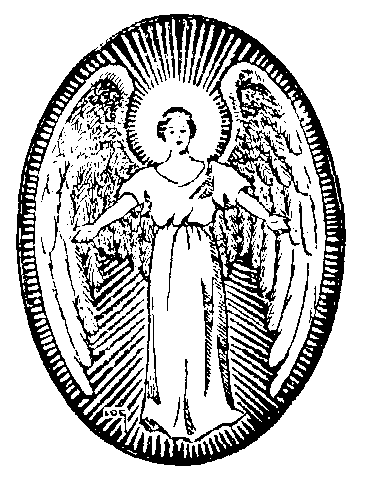 Father, I Thank TheeRosemary O’Dea(1988)Father, I thank Thee for Thy love and abundance,And for being a part of this glorious work.May I do Thy Will at all times,And in all places,For Thy honour and glory, AIone.That Thy Kingdom can come upon earth,As it is in Thy heavens; for we have not been created for ourselves,But to bring light, love, truth, and beauty to others.To help those that have fallen in darkness to see, feel, and know,Thy Light, Wisdom, Love, and Power.Thou art my Highest Love;Thou, my theme of delight; Jehovih, Jehovih, forever and forever.Thou all pleasant.  Thou home of delight.I will be Thy child.Appropriate Thou me that I might do the most good unto others,That I can for Thy glory alone.Link me with Thy Workers and with Thy Grace. We shall do "Thy Will.".  Amen!Out of Body ExperienceSister Cora Bennett(1988)Once again, whilst I was in meditation, I was taken to the earthbound plains. The same group of guides took me that had been with me on other occasions. We allwore grey robes. I found myself standing near two men. One was saying, "I keep telling you, you are DEAD". The other man, dressed very neatly in a dark blue suit, was saying, "I am not dead. See, I am alive, I am not DEAD. How can I be DEAD, if I amtalking to you?" The first man said, "You are in the spirit world; you are in heaven." The second man said, "Oh, nonsense. This is not heaven! I was told by the priest heaven was a wonderful place, with sunshine, and flowers, and people playing harps. I was told that if I believed in Jesus Christ, I would go through the Pearly Gates, and be welcomed and taken to my rightful place. On the other hand, if I did not believe in Jesus Christ, I would go straight to Hell, and burn forever, or until I believed in Jesus Christ. Actually, I was terrified of dying;though I am not an evil man, yet I am not a saint either." The first man said, "You are wrong about that. An your talk is nonsense. I should know. I have been here for ages, and I know that I am dead, and so areyou." The second man said, "No, no, no. I know that I am not dead, though you keep telling me that. I am in good health. I was not in hospital. I was not knockeddown by a car, nor was I in an air-crash, so, how can I be DEAD?" The first man turned away shaking his head, "What is the use of talking to you," and he went on his way. I then walked up to the second man and said, "Who are you?" He looked me up and down and said, "Who wants to know?" "I do. I am Sister Cora. I have come to help you. What is your name?" "I am Peter Graham Smithers, a very notable person, I am, and I certainly know I am not DEAD. Something would have happened, some illness, or something. How can I be Dead, dressed like this? I was always very clean and neat. If I was dead and in heaven, I should be wearing a long robe, and flapping my wings. Ido not see anyone here like that." "Do you not feel any difference in your body at all?" I asked. "You have to eatand drink. Has anyone brought you something to eat. No, he said. "I have only just found myself here, and I would very much like to know how I came to be here. It is much darker than my office, yet I still see it is the same. I am dressed as usual. I wear a ring on my finger, my clothes are brushed and clean. Yet people keep telling me I am Dead. Are they all fools here?" I asked, "Did it ever occur to you that you are the fool?" He said, "Me! A fool! How dare you speak to me like that?" I said, "Did you ever consider that you might be wrong in this and that you really died? You probably never knew that you had two bodies, one physical and one spiritual. Both of these bodies live in your physical body." Peter Graham Smithers said, can you live two bodies? I am tired of being told that I am Dead, and that now I am a spirit!” I said, "It is very sad that you do not know anything about a higher life, or what some people Life after Death. Just because you are not spiritually advanced to accept this does not mean that it is not so. Whether at this stage of your development, you cannot accept this truth is of no matter. Truth is truth, and we will prove to you that you are really dead ... as far as your earth body is concerned. You are alive in your spirit body, here in the spirit world. I can sympathize with you, because your spirit body looks like your old earth body . You now live in a different dimension that vibrates on a different note. " "But how can this be", he said. "I was told I should go through the pearly gates to the sound of trumpets, but I am just the same, nothing has changed." "No? Look around you," I said. Does everything look just the same?" He said, "Well, things do seem a little misty, and darker than usual. I did wonder about that, but I was going to ask whether there had been a power-out. I have a very nice office as you can see. I run the Board of Management in industry." "Can you see who is sitting in your chair at your desk?" I asked. He replied, "Yes, I did notice that, and I asked him what he was doing sitting in my chair. He did not answer me. Most impolite I call it. I was always courteous to my staff and my family. I am not a dictator in any way. I do not have an aggressive nature. I do not throw my weight about, but ask in a polite manner when I want something done." I said, "Have you not wondered why these people do not answer you, or see you? Has it occurred to you that they do not see you or hear you?" "No, that has not occurred to me," he replied, I said, "We do not dispute that you are alive. You are alive in the spirit world, not on earth. Your earth body is dead, and it was cremated." "Oh, Oh, No! How dreadful. How could I have been cremated? The very thought makes me cringe." And Peter Graham Smithers broke down and wept. After he recovered, I said to him, "How old are you?" He looked up at me, and said, "I was 54 on my last birthday, 1967, but I cannot remember when that was. That is most peculiar because my family always remember my birthday. We always have a party and celebrate by doing something special." I said, " Do you know what year it is now?""I am not quite sure, but itmust be 1967, that was when I had my last birthday. We went for a cruise. It was great. My wife loved it. Oh! Where is my wife? I must go to her. She will remember," Peter Graham Smithers replied. I said, "No, it will not be any use. She will not see or hear you." He swung around to me and said, "There you go again. Please do not tell methat I am Dead. " I said, " If I told you that the year is now 1977, would that convince you. You have been hovering around your office for ten years, and yet you did not know. That is because time, for you, has stood still. You will not believe what every one has been telling you. I say you are dead as far as your earth body is concerned. You are now in your spirit body, but because you believed what your priest told you, you have not been able to accept the truth!" Peter Graham Smithers thought for a few moments and said, "If what you say istruth, why did not my priest tell me?" I replied, "Because he did not know himself. Not many earth ministers or priests really believe in an after life. They always say, 'You must worship Jesus Christ, and be saved.' They do not always know." He said, "I did not go to church very often, only to weddings and funerals and things like that. I see now. I shall have to try to find Jesus. He will tell me the truth." I said, "Why did you not ask your priest about life after death?" Peter Graham Smithers replied, "I just told you. I seldom went to church, and I never gave it a thought. I do not know anyone else who did either." I said, "Well, think about it now. Pray to our heavenly Father for guidance andenlightenment." He responded, "No, I must pray to Jesus; he will tell me what to do. I was not a bad man, but never gave a thought to what happened when we died." Then he turned away, and started to walk, talking to himself. We decided to follow at a discreet distance. We could read his thoughts, which ran something like this: "Why did not the priest talk about this. Why was I terrified of dying when it was so easy. I did not even know that I had died. Now that I do, I am completely lost. I do not know where to go, but I know I must find Jesus. I wanted very much for Jesus to come to me, then I would not have to go on this search."Peter Graham Smithers asked other people if they knew where he could find Jesus, but no one knew. They all gave him different directions. In fact, no one knew. Then he found a church that looked like the one he knew. He found the Priest, but the Priest did not know where Jesus was either. All the Priest said was for Peter Graham Smithers to follow the prayer book. But that did not satisfy him. He knew now that death was not to be feared, so he walked on. Few people were around. He felt lonely. After wandering around, he saw a little light in the distance, and he walked towards it hoping to find someone there who would help him find Jesus. The little light was burning on an altar; there did not seem to be anyone about, so he decided to stay and watch. He thought maybe someone would come to see if the light was still burning. After a time, others came and joined him. They never said a word, but just watched the light burning on the altar.After awhile, they found they were encircled by many people dressed as we were, in grey robes. The robed figures talked to those clustered at the altar. They said, "We will tell you all what you want to know." Those of us who had been following Peter Graham Smithers, knew at once that these individuals were just coming to realise they were dead and were in good hands, so we left. And I was taken back to my body, lying on my bed. I remember I looked very peaceful. I wondered when the time would come for me NOT TO RETURN! But I am still here. On Spirit Rescue WorkSister Cora Bennett(1988)This is the story of an out-of-body experience by Sister Cora, whilst working with Brother Delmar. They were doing spiritual rescue work on the lower plains of Australia in 1975, in conjunction with the Angelic Host of the Most High. The story is told from the point of an observer who was with them on this mission. I found myself walking on a sunny beach where a man and his wife and three children are walking along. Then I see a dog, barking furiously. The dog keeps running back and forth to a. spot below the cliffs. When they get to where the dog is still barking, they see a man's crumpled body lying on the rocks. They look up and see a man at the top of the cliff Iying down looking. Then my attention is drawn to the body of the man lying on the rocks. I see his spirit gradually rising from his body. He stands there for quite awhile. In the meantime, the family runs to get help, not knowing that the man is dead. The spirit of the dead man is looking around. He does not know what has happened. Then he looks up to the top of the cliff and sees the other man looking over, and he begins to laugh. "You thought you had killed me. Hey! But you haven't; you see, I am still here," he yells as he begins to climb the rocks. When he gets to the top quickly, he pokes the man on the shoulder, and he says, "You did not kill me after all. See, I am here." But to his horror, his finger seemed to go right through the man's shoulder. He could not understand that, nor could he understand why this man had not taken any notice of him, or that he had not seen him climbing up the rocks. The man looked down over the cliff and sees a body Iaying on the rocks below. He looks harder. To his astonishment, he recognizes himself. He says: "I did not know I had a twin." Then he laughs —a hard derisive laugh. He now realizes what has happened. He looks again at the man who pushed him over a cliff, and he says: "So, you thought you had killed me, but I am still alive, though you cannot see me. Now, it is my turn to make you suffer. I shall haunt you night and day, until you die. You will never get rid of me." He laughs again, derisively. The other man hears something. He looks around, but could not see anything. He feels an icy chill. Fear grips him. He gets up and starts to run. He runs and runs for miles, till he reaches his home. He goes in and shuts the door, and leans against it. Exhausted, he hears a derisive laugh. Then, he hears a voice saying, "Do you think a door is going to shut me out? I shall haunt you night and day. You will never get rid of me. I will wait for you to die, and then I will get you. You will never get rid of me!" I realized that this had gone on for a long time until the man completely lost his balance, and hung himself. Then the victim says, "Ah! Johnnie, I have got you at last,' and he pounces on him. They start to fight. As they go on fighting, darkness seems to engulf them, but I can still see them riling, cursing, and screaming. There is now quite a crowd around them, all jeering and laughing and egging them on. Then others start to fight, and there is pandemonium, with everyｭone cursing and screaming. They descend lower into the darkness. I am then taken back to the earth plane to a small room where an elderly woman is kneeling by her bedside, praying for her son who had hung himself. She knows he was not a good man; he did not believe in God, but she is a good woman, and she prays for the son whom she still loves. I see a mental picture of her son. For a fleeting moment, he sees his mother and stops fighting. But the other man, taking advantage of the lack of concentration, hits him hard, so they go on fighting. The scene changes, and the old mother has died. She is aware now of what has happened. She sees a lot of people around her, but her one desire is to find her son. She goes up to some of the people around her, and asks: "Have you seen my Johnnie?" But no one takes any notice of her. She goes on searching, looking wherever she goes. She prays that God will help her find her Johnnie. It's getting darker and darker, and she gropes around ... Then she sees a man walking towards her. He looks kind, so she goes up to him. "Have you seen my Johnnie? He's my son, but I cannot find him. Can you help me?" The man says, "I was sent to help you. We will look for your son together." The woman looks closely at the man, and she recognizes him. It is her own husband who had died many years ago, the father of her son. ''We shall look for him together," he says. "I know where he is, but we cannot go there alone. He is in the lower darkness, and should we try to go alone, we, too, would be engulfed in the darkness. That would not help him at all. We can pray to God for help. I know that God answers unselfish prayers, and he will send his rescue workers from the higher spheres. It is a rule here that one in darkness must call for help. "For now, we will pray that Johnnie comes to the end of his endurance in the darkness, and also the one he killed, so that they can rise together and be friends again as they used to be when they were boys." Turning to his wife, he said, "Dear one, I waited so long for you to join me. I knew we had to do this we together for the sake of our son. He has drifted so far from God, even at an early age he turned from Him." "But there was nothing we could do. He had to live his own life, even if it was wrong way to do so. We have to choose our own paths in life, and learn our lesson. In the end, even if we have turned our backs on God, we have to return to Him.' "His love for us is everlasting. Once we have forgiven, and been forgiven, we can then start on the road to resurrection. The glorious heavens above will be open to us. We will, in time, work for God, even as the Angels who are going to help us now. The future is very bright indeed. We must have faith and patience that all will be well." While they were talking, others who wished to help had joined them. They all knelt and prayed for Johnnie and the other man to come to their senses and stop' fighting. They prayed for a very long time. Finally, a light was seen coming towards them. A group of angelic rescue workers joined them. "The time is now," they said. "We want you to put on these robes of gray; pull the hoods over your heads. Where we are going they cannot stand any light. It pierces them like a burning flame." They put the robes on, and the Angelic Rescuers put their arms around them, and they went off to the lower regions. It grew darker. The smell was awful, but they clung together. At last they found the group in a state of collapse, lying exhausted on the ground. The Angelic Ones gathered around them. The mother and father of Johnnie kneel and take the bodies of the two men in their arms. They weep for joy. "Oh, my son, my son," the mother cries. The father takes the other man in his arms, and says, "Let us away." They are gathered, with others, up in the Angelic arms, and are soon back into the higher sphere where they are taken to the hospitals of the realm. The unconscious men are given to doctors. The parents and others withdraw to await the time when their loved ones will have been restored to complete consciousness. When Johnnie awakens and sees his mother there, he weeps and says, "I am not worthy of your love. I was not a good son to you; I never helped you when my father died." Then he sees his father, who is also bending over him. "Can you forgive me, father?" The father says, "You are already forgiven. From now on, let us all work together to do the Father's Will in helping others to find the light. We love you, and you must learn to love in return. Also, you must love your friend here. Go to him and ask his forgiveness. He has suffered also."  I waited until there was peace between the two men, and then I was brought back to earth. There is more to Building a Colony than Just Going into the WildernessPeter Hartgens(1988)More than once the OAHSPE calls us to come out of Uz (the world and worldliness) and go into the wilderness accompanied by orphans and castaway children. There in the wilderness, we are told to set up a fraternal colony where all goods are held in common. As many Faithists know, John Ballou Newbrough, the medium or channel through which the OAHSPE was written, did establish such a colony in the South West in the middle 1800's. This colony was not able to survive for any length of time and, by regular standards, was a failure. Other Faithists have attempted colonies, and overall, these endeavors have failed, either completely, or in part. However, we Faithists are admonished to remember that if one has tried with all their might and has followed their highest light in the matter, they have not failed. Failure here implies not attempting or trying to reach one's goal. The question looms then—why did Newbrough's and others' attempts at colony building not come to any lasting edifice? After all, the OAHSPE says that if we go into the wilderness, Jehovih's angels will be with us and protect us from harm. So why all the falling short? Why all the difficulty in getting started? Aren't we urged to not sit arow1d but to jump into a project? So what in Jehovih's name is going on? What is going on is that the call to come out of Uz and establish colonies in the wilderness is only half of the picture! It is the half that is for stimulating the reader to realize that a real change in how the world is "run" must be made if there is to be peace and brotherhood over the whole earth. IT is then a charge to quicken our thinking and PLANNING in this matter. It is the planning stage that appears to have been overlooked. For we are also urged many times in the OAHSPE to investigate problems systematically, orderly and with discipline, and to do this — not alone but with others, constantly calling on Jehovih for guidance, light and knowledge for the task at hand. As Satan has taught Generals how to plan out battles, let us hear the Eternal Father teaching us how to go about building His Kingdom on earth. The following quote from OAHSPE is one such instruction the Creator has already given us, through His God. It is from the Book of Judgment, Chapter XXVIII, Verses 1,6-8, 10-14: 	1. 	God said: 0 man, consider the folly of individual effort!		6. 	Thy efforts shall not be single-handed, but thou shalt unite with others; and 			together, ye shall provide a remedy against poverty. 		7. 	Remembering it is wiser to accomplish with the young than with 		the aged .... 		8. 	Better is it that ye provide a way unto ten fatherless children, than for forty   			people who are grown. 9.  	But even in this you might err towards the children. For to provide 		them an asylum in infancy, saying: Behold, what a good work we have done! Showeth that ye measure not as your God measureth. 10. 	For it is not sufficient that you feed and clothe little ones; but ye shall teachthem a trade, and occupations, and give them learning, so that, when they are grown, they can sustain themselves. 	11. 	But, even yet, your work is not the highest; but we shall so provide 		them that they will not only be self-supporting, but that they shall be 			willing and capable of rescuing others, as they were rescued. 12.  	After this, ye shall see to it that all things are so provided, that after your death, your institution be not liable to fall into disuse or perversion. 13. 	This is founding the Father's Kingdom on Earth ... 14. 	Therefore, let not your charity be for a year, nor for a hundred years 			but be ye the corner stones, founding places on earth where shall rest 			perpetually a system that will provide a new race, where poverty and crime and helplessness cannot enter. Now it is obvious that those who call themselves Faithists, are far and few between, and it is not that easy for us to come together for projects — especially one that is as demanding as the above. Nevertheless, it is the time that we begin to plan for such an endeavor. We need to collect information on the running of foundations and on the perpetuating of such institutions. One such institution that comes to mind is the famous BOYS TOWN. This haven for homeless boys has existed for some time and it is not based on the existence of a charismatic leader who holds the place together. There are other such institutions and it would behoove us to start gathering information on how they perpetuate themselves. As the above quote states, it is for us to plan such foundations that they will be able to stand the test of thousands of years. This requires real work and cooperation. The OAHSPE states that Kosmon is a time for devotion to children — the sacrifice of self for the raising of children into a new race on this planet. This, in one way or another, should be a main focus of all Faithists. We are not at the point where major colonies will suddenly spring up all over the country as if by magic, but we are at the point in Kosmon where each Faithist can start researching information on child and adolescent psychology and rearing — getting a feel for it through study and meditation. Yes, we must keep on to our individual and group spiritual development, but as part of that, we must all learn more about parenting in a learned and knowledgeable way. Also, whenever possible, we should learn about trades that we can teach children when the time arises, or that we can teach to younger Faithists or just to Faithists in general, who, in turn, can pass them on. In the Book of Judgment, there is another chapter that addresses what is needed to establish the Kingdom. It is Chapter XXVIII, Verses 13-14: 13. They shall gather up orphans and castaways in infancy, and take them into colonies, hundreds and thousands of them. 14. And these infants shall be fed and clothed and raised up, not after any man's whim or conceit, but according to the accumulated wisdom collected from all the different nations and peoples in all the world, as to how to make the best corporeal and spiritual men and women. The line, " ... and raised up not after any man's whim or conceit, but according to the accumulated wisdom ... from all the different nations and peoples in all the world, as to how to make the best corporeal men and women …", really should be deeply considered by Faithists. Again, we see that being a Faithist means real work and study. Clearly, we are told that we can't just go about taking unwanted children, and raising them any ole' which way, even if there is real soundness to the method, but we are to properly RESEARCH the matter before we take the actual project on. Cultural Anthropology is one such discipline that studies how different_ peoples operate, including how they rear their children. This is one discipline of which Faithists should have knowledge. We have a lot of rolled up shirt sleeve work to do. First, we must not only collect such information, but we need to come together to figure out the best way that we can collect it in the time and space we find ourselves, and secondly, we need to have a place to store and analyze the material we collect. To do this, we must develop, systemize, order and find the self group discipline needed to tackle such a project, or any other worthy project, for that matter. Also, let us consider the word 'infancy'. The above quote states that we should take infants (as does other sections of the OAHSPE); it does not say older children below 14, but infants. Why such an emphasis on basically newborns?Current research indicates that much learning can be accomplished from zero to seven years. Babies do not have the defenses that older children have. They are blank and ready for programming. Their emotions are also ready to be developed as well. Adults who have been emotionally and tactilely deprived as infants, have developed serious character flaws and find it hard to interact with other human beings even in the most harmonious of surroundings. Consequently, the emphasis on taking children who are still in infancy assures a greater success rate in raising up individuals who will be true Faithists. This is not to say that older children are to be excluded. OAHSPE also indicates that they are to be taken as well, but the emphasis appears to be on the appropriating of infants. So let us be about Our Father's work, for there is much to be done before and after Jehovih's light breaks out across this land and world.Healing is EverywhereRosemary O’Dea(1989)When it comes to the divine essence of healing, there are really wondrous ways in which it can be experienced and given to all. Music, co!or (one and the same thing), touch, flowers, crystals. Prayer, psychic and magnetic healing, aromatherapy, even poetry and prose with their infinite beauty, has power to touch the heart, the emotions, to nourish the spirit and to soothe as well as uplift and create joy in the soul. All these things, and many more, combined with a pure diet, bring us into attnnment with the All Light, Jehovih.  We need to discipline our thoughts too; very important, yet I believe that if we partake of all that a uplifting, beautiful and spiritual inspiring, then the best will flow forth from us and so bless others as well as ourselves.Sound. as in music, is not substance, but is currents of air in motion; which register their broken discharges on the drum of the ear.  It is therefore possible for the ear to be so cultivated that it can  detect these velocities, so as to determine colors thereby.  For of a truth, in entity, sounds and colors are one and the same thing, but registered one on the eye and one on the ear.  In other words, two organs of sense discover the same thing differently: to the ear it music, to the eye it is color.If a man be given to reverie because of music or colors, his soul traveleth in the currents thereof, and he becometh oblivious to his surroundings. The vortexian currents in that case pass through him uninterruptedly. If one instrument in a same room be played upon, and other instruments in the same room be in tune therewith, the currents of vortexya will cause the others to give off sounds faintly. If said instruments be connected by wood fibres, the sounds will be louder. If the person in reverie holdeth the hands of others in the room, the same current will run through the whole. Hence music is the greatest of all harmonizers.　(Cosmogony and Prophecy IX:4-6)Tuning oneself to the wondrous healing of the sacred rainbow rays — those rays the angels work with, has been a very moving experience for me.  I apply 21 differen rays for healing, and all are incredibly translucent and effective. It was beautiful the way the angels taught me and I shall never forget it.  It happened about 18 years ago when I was well into the vegetarian diet.  (I’m vegan now, by the way, and have been for years.)I was taught by being put through an experience or situation and then shown a color, a ray, which transmuted everything.  I also bought a string of crystals and hung them in the light. Each morning I would check them and they all turned one particular color and I knew that that was the ray I was on for the day.I learned the meanings of the rays, and felt them heal me and understood how to give these rays to others for their healing through creative visitualization.  When I was being taught sometimes, the angels would make little stars of light around me at the appropriate moment, and also direct my gaze to a certain color so that I would both see and feel its healing power.  I would also be able to see and feel the transormationt taking place within myself and others as the rays of light would bathe me or someone else.On occasion I learned to use two different rays together.  All 21 rays are just beautiful.  Never a day or moment goes by without visualization and experiencing this healing for myself and others.  When you tune into “a particular ray,” you are also tuning in to all those wonderful angels who work on and with that ray, so the healing power is profound!Most healers have green in their aura; musicians have purple (purple is to do with emotions, music and compassion).Blue relates to the mind, beauty, mathematics.  There are many blues of course, and those with pale blue in the aura have very high aspirations and are devotional also, and radiate powerful thoughts.  Those who are very wise, knowledgeable and spiritual, have much golden light around themselves.We all give off light from our auras, and when near others, we can also heal when the aura is beautiful.  A smile, a touch, a spoken word, a song — time spent listening to, enjoying classical music, is very uplifting and healing, indeed.  It transports one to the higher spheres! Some find Chopin’s music has that wonderful healing touch some find the same about Schubert’s Impromptus, or some love the violin, others the piano, and others’ the “voice.” Who does not love a beautiful compostion with its various tonal colors?Everyone has their special healing gifts. Yes, music, color, flowers, touch, voice — the look in a child’s eyes or its smile, can heal me most of all — as do the elements of running water, soft cool breezes, the countryside and the rainforests, and the warmth of the sun (so called).  All is Jehovih.The ocean is very cleansing and healing, and I am most fortunate to be able to spend a very special interlude beside it each morning before walking to work. The sound of the surf and the sight of the waves has me spellbound: Jehovih’s Presence and Power, the ebb and flow of Life, the sunrise so very beautiful, the dawn’s chorus of birds, beauty and perfection abounds everywhere. He is Ever-Present, in All Places, All Things. Praise to Jehovih, who is Greater than all.Teaching Enlightenment:An Essay Based on the Book of Fragappati Robert Bayer(1989)One of the greatest accomplishments and challenges for a Faithist is to share one’s spiritual light in a positive manner. However, a number of difficulties exist. First, there is the problem that the sharing may be based on one’s own desire to appear spiritually superior, a state of mind which is in itself of darkness or self. Second, the potential receiver may not accept such light as ‘light’ but simply as unwanted interference. Given that the sharer of light has motives of an unselfish nature, and that the receiver is mainly open to embracing the new inspiration, the next fundamental question concerns which approaches are best for assisting others to rise to a higher, more selfless disposition. To begin to understand how to answer this question, let the efforts of the Orian Chief Fragapatti to assist Hoab and the inhabitants of Zeredho, be considered.Almost 10,000 years ago, Fragapatti visited the heaven of Zeredho, and found:a colony of two thousand million spirits, that had been founded by Osire three thousand three hundred years before. But not the same people, but such as came up from the earth afterward. They had a God named Hoab, an atmospherean from the earth, two thousand one hundred years. and he was upright and wise, and of good works most excellent; but knowing nothing of etherea, had no ambition to rise thither. and his content had visited itself on the colony, and they were content also. (Fragapatti; VI, 6)This description does not sound like either Hoab or the inhabitants of Zeredho needed Fragapatti’s help. Zeredho was a heaven of peace and comfort. Yet doubtlessly Fragapatti perceived the spiritual regression which was slowly overcoming the people of Zeredho, the paths by which these people were descending into hells. Fragapatti further observes: the inhabitants lying at ease, some amusing themselves weaving threads of light, then unravelling them and weaving them over again; others playing with crystals and lenses and opaque and transparent elements, but not one doing anything for another; nor, in fact, needed they, for all were capable of doing for themselves. (Fragapatti; VI, 10)It is clear that these people were doing no harm to one another, were enjoying themselves as they saw fit, yet were not united towards the accomplishment of any public good. They were content to look only unto themselves for the meaning in their lives, and therefore that is what they achieved. But the universe is an unending flow of life; with all things interdependent in a divine order (Jehovih). Digression is the result where no sustaining connections are maintained outside of self. Only with unity in Jehovih can any find resurrection. Such unity must be connected both with the high and the low. Zeredho had no interaction with those beneath itself, and hence had no significant interaction with those above itself. They were isolated and would in time be completely immersed in hell. That Fragapatti took action prior to this, demonstrates it is worthwhile to assist others at all levels of development; not simply when they have appeared to hit rock bottom.It is common in this age to preach/demand the truth from our unique viewpoints. ‘Accept the truth or suffer’ we implore. Normally such tactics result either in unstable converts out of fear rather than choice, or goad the listener to despair/grasp ever tighter over the means which are debasing them. Fragapatti illustrates a superior method in his use of questioning. He asks:To remain here forever, is this the extent of thy desires, O Hoab? (Fragapatti; VI, 9)Is this the all highest (place)? (Fragapatti; VI, 9)Hast thou not, O Hoab, a desire to return to the plateau below thee, where the inhabitants are in misery and darkness, and bring them into thine own realm? (Fragapatti; VI, 10)Because a man chooseth a corner, is it necessarily his own? (Fragapatti; VI, 11)As ye were raised up by the Gods of other places, would it not give ye joy to raise up others, who are still in darkness? (Fragapatti; VI, 13)How shall I account for the difference betwixt thy arguments now and the other time I was with thee? Thou desiredest me to believe that thou and thy people were the highest, best, happiest of all people in all the heavens. Why this change? (Fragapatti; IX, 17)All these questions were posed to encourage Hoab to think freely about the consequences of Zeredho’s current policies. The truth is not forced into Hoab but instead coaxed out of his own reasoning. These questions do not necessarily elicit immediate higher spiritual realizations. Rather they form a spiritual foundation from which to reason, when future anomalies confront Hoab’s current philosophy. Without the spiritual reference provided by Fragapatti, Hoab likely would have been unable to interpret the evidence pointing to Zeredho’s fall, and devise a correct response thereto. Finally, the asker also benefits from such discussion tactics; as the questions can promote an open and investigative attitude about the topic for himself/herself as well. The asker just may discover a better answer for his question.During these discussions, neither sermons, arguments, threats, or criticisms, are directed by Fragapatti towards Hoab. In contradiction to such methods, he bestows the following upon Hoab and Zeredho for their enlightenment:1.	encouragement,2.	fulfilled promises of assistance,3.	direct evidence,4.	good example, and 5. 	opportunities to practice light.Despite some obvious failings in Hoab, Fragapatti encourages the good which he perceives within him. Fragapatti states:Thou art strong in thy philosophy.. . . To be satisfied with one’s own self and behavior is to be a God in fact. (Fragapatti; VI, 15)…mere incident of conditions, most noble God. (Fragapatti; IX, 11)Friend and brother, peace and joy be unto thee and thy house. (Fragapatti; IX, 10)Be not hasty against thy own philosophy, for I will show thee thine own wisdom by and by. (Fragapatti; X, 9)Why is praise to be preferred over criticism? Praise affirms the good in others; building confidence and desire to continue and improve that which is valuable. The focus is on what works and we see where proper horizons lie ahead of us. If we have a standard or guidepost in view which is positive, we can make decisions concerning new directions for progress. Who wishes to dwell on what is useless or destructive? To do so is to rob the energy, time and will necessary to promote order and advancement. Perhaps even more importantly, positive connections are built between the speaker and the person being praised. People who value one another can accomplish so much more together because their energies are aligned to love (Eloih), and therefore their project is open to the limitless power of Eloih.A promise fulfilled to assist another is a potent method to form trust and confidence in a relationship. Fragapatti fulfills a number of such promises to Hoab:1.	Fragapatti returns to Zeredho;2.	Fragapatti takes Hoab and Zeredho to the heaven of Haraiti;3.	Fragapatti channels the power of the Great Spirit through Hoab;4.	Fragapatti demonstrates and imparts the secret of how a people may become happy and secure.As in all of these fulfilled promises, Hoab did not ask for any help from Fragapatti. Fragapatti discerned that Hoab and Zeredho needed some kind of assistance, and promptly offered it. Firstly from this we learn that those who have plenty to give (in whatever form) , must not wait for those in need to directly ask them. Often it is the case that those who are suffering cannot think clearly about what they can do to call for help. The pain has blocked their thoughts; possibly leading them to conclude it is unworthy of them to ask for help. It is therefore imperative that all who would be workers in the Light, should seek out the most harmonious avenues possible where their talents could be of great use to others. If high etherean gods are billing to work and deliver those in the hells, so should we. The Creator’s Light is there for all to use.Secondly, the offer must be accepted. In each of these instances of Fragapatti’s offers, Hoab accepted and acted upon the assistance rendered. For example, upon hearing Fragapatti’s plea for Hoab to call upon Jehovih:Hoab trembled, and then strained in every part, and at last suddenly sprang up facing the light, melting in the flame of fire; and he said: I WILL ENDURE ALL, IN FAITH OF THEE, O JEHOVIH! GIVE ME FIRE OR TORMENTS, OR WHATSOEVER THOU WILT. HENCEFORTH, I WILL DO FOR THEE, FOREVER. (Fragapatti; XI, 12)This powerful acceptance by Hoab is followed by his acting to likewise give spiritual help to others. From Fragapatti’s example, we learn that the best kind of help is that which leads others to act to help those who are also in need.Fragapatti makes decisions based on direct evidence. Upon arriving in Zeredho, he wastes little time before observing its people. He likewise strives to provide such evidence for those he may be attempting to persuade. By travelling over the hells of Utza, the Orian Chief enables Hoab to witness the condition of former residents of Zeredho. This affords Hoab with direct evidence that the present policies of Zeredho lead to spiritual declension; to seek only comforts for oneself is to seek hell. Until this observation took place, Hoab was not convinced that there were any major problems with Zeredho, which in Hob’s mind was as high as any other heaven.Fragapatti provides still more direct evidence when he takes Hoab to view other higher heavens such as Mouru. There, awed by the brilliantly beautiful lights of Haraiti (the capital city of Mouru), Hoab witnesses the inspiring rites, pageantry, music, and arts being exhibited by the city’s joyful and enthusiastic citizens. In summary, from the direct observation of such hells and heavens, Hoab was able to acquire a far better understanding of what spiritual methods do and do not work. Hence, when attempting to persuade or discover the answer to a problem, the demonstration of the consequences of certain actions and attitudes is superior to any philosophical argument.Fragapatti’s major goal was to impress upon Hoab and the citizens of Zeredho the significance of directly helping others; even to the point of seeking out the unfortunate in lowly places. And so Hoab and Zeredho are provided with a most excellent example of this as Fragapatti and the Ethereans, exalted persons of a very high order, descend to labour with the unfortunate of hell. The faith and power in these Ethereans is quite evident to Hoab and Zeredho; as the rescue, separation, and healing of those in hell require such. By observing the burning desire of the Ethereans to serve others, the atmosphereans were inspired to desire the same. Therefore Fragapatti’s major goal was impressively achieved. Hoab and Zeredho zealously acted to serve those beneath themselves. They became involved in the resurrection of those suffering in hell. Indeed, the successfully planned efforts of Fragapatti and the Ethereans to produce such inspiration, was a result just as wonderful as the help given to those bound in the hells. Many of the inhabitants of Zeredho were raised to the second resurrection, and Hoab began to realize his enormous talents as a God in Jehovih. The pure joy, light, and love of Faithists in Jehovih, who are labouring for another’s benefit, is of the highest order possible; virtually indescribable in its perfection. This Hoab and Zeredho fully experienced. This is the sublime expression which those of the second and higher resurrections feel and know: the essence of their heart, mind, and soul. May we ourselves seek always to serve others; magnifying the All One in them.Faithist UnityAnonymous(1989)So many people in the world today are responding to some urge, some compulsion, a light, moving them to change the condition of man and the environment for the better.  We observe many of the world’s people forming into groups, acting together, in concert, to fulfill this light.  This article echoes, is a reflection of this movement of the last century and a half, and discusses some of its meaning for the Faithist. It offers a rationale for unity. I commanded My etherean hosts, saying: Go ye to the lower heaven and teach them there is no such thing as individual resurrection. And they came proclaiming My word, showing all people that any number of individuals were as nothing unless united, which is the salvation I provided unto all My worlds. (Osiris VI:23)But, behold, I come to found Jehovih's kingdom on earth. I come to the wise and learned. And not to one man only; but to thousands.  (Judgment XVII: 18)That which I am uttering in these words, in this place, I am also uttering in the souls of thousands, and I will bring them together.(Judgment XVII: 19)Through the first decades of the 1880s, there came an increase in the stirrings among mankind, calling a few persons forward to make changes for the betterment of man.  And these few, attracting others, formed into groups and did accomplish some reforms; the faint beginnings of the surge in this direction we see in the world today.  Perhaps in this we see the work of God, Jehovih’s son, laying the some of the groundwork, one of the foundation stones of the rapidly approaching Kosmon. By the time of Kosmon and shortly thereafter, many more felt this growing light,  this need to collect together and attempt the enactment of change for the uplifting of all.  It happened, not only in this country, but as a spontaneous world-wide movement, although stronger and more vigorous here; the same light that brought our forefathers to this land in the first place.  Some of these early reforms, as you might recall from your early schooling, were calls for better treatment of those who were institutionalized, laws against the long hours and cruel treatment of children and women in the sweat shops, the formation of unions to protect the workers, even special funds for the education of the poor.And how it has grown in the short historical time from the early nineteenth century till now!  Over the world today, there are many hundreds of organizations with thousands of people gathered into large and small groups to effect change, beneficial change, in the condition of man and the environment.  And this movement shows no signs of stopping, continuing with an accelerating pace.  How many dozens and dozens of appeals do we each receive during the course of a year asking for help, and inviting us to join their efforts!A few individuals,  perhaps sociologists, historians, or anthropologists, might wonder why this sudden change in activities of man towards man. Why this sudden light in the world?  We who study OAHSPE feel we know the reason, and can provide a very rational and plausible (for us) explanation for this benevolent movement.  We know from our studies in OAHSPE that Jehovih guides the earth through light and dark areas along the Cevorkum.  His high-raised workers prepare this roadway to the ultimate end of resurrection for all.  They provide A’ji, Ji’ya, Dan, or other, so that we, when under these influences, will grow as a whole people.  The direction and rate of that growth depends on all that has been written on us by our total previous experiences.  And we see ourselves and others growing in slightly different or vastly different paths, and at different rates toward maturity.  And it all seems right and good when we realize that it has been planned by our All Seeing and Knowing Father.  He, in this way, provides his people with a vast and deep range of experiences, all of which, when gathered together in some future time, will be the light that will lead others to resurrection.  And we see all this manifesting where some in their charitable work place efforts where it will be self-sustaining, and at the other end of the spectrum, others place efforts to stop the symptoms, an endless effort, and all ripe with experience.   And we see others who will shy away from any effort, not yet fully ready to benefit from its virtues, needing to work further through their own past experiences before reaching out. We know that in future time, all will be seen to be  needed effort to fulfil His plans for those that follow us.  And in it all, we see a few more bricks, well-placed in His edifice Kosmon.And in this time, what is the responsibility of The Faithist, you and I.  What part do we play in this wide movement, if any?  What is our responsibility for having been given the light of the upper heavens, the Light of our Father, through OAHSPE?  The books of Inspiration, Discipline and Judgment, give some clear and emphatic answers to the above answers.  But then, because we are all so very different, by virtue of our different experiences, we see and interpret these books in slightly and sometimes vastly different ways.  But we also will see, if we look more with His Eyes, a golden thread holding His Tapestry, His Written Words together.  We see opportunity, work, the possibility for Unity, the possibility for further mastery of self on our road to selflessness.  We have the possibility and opportunity of coming together peacefully, with the sincerity, the sole purpose of which is to unite together, to magnify our individual efforts into a potent example for the world’s people.  We can be teachers, preachers through the example of what we do and who we are.  We are most fortunate, for we are on a new horizon of growth.As we look out onto the world and its people, we see the beginning lesson of benevolent compact, on a world-wide basis: the benefits of working together for a worthwhile goal.  And, among the Faithists, what has happened?  We have, in the past several years, seen the beginnings of the coming together of a widely scattered people, those called Faithists, into a unity called the Global Council.  Can we guess the source of the inspiration to a few, to persist in this effort, in the organization of this Council?  It does appear that our Creator has led us to a door called “growth.”  And I know that so many of you now hear the clear admonition of our Creator ringing in your ears, in your soul,And I have shown also, that only by harmony and the union of many, can any great good come unto the generations of men. (Judgment XXXVI: 30)And if we feel the need to come together to help others, how do we best proceed?  How do we get at the root causes of the need? How do we set worthy goals and attain them?  Can we gain guidance in all these efforts, for we each must be aware that we are just beginners in our efforts towards action in compact for the resurrection of others.  How do we comport ourselves so that we have available to us, His Light, in as pure a form as is possible to beginners?The Book of Inspiration is full of treasures.  One such may serve us here, for it spells out quite clearly how we may gain direct inspiration from the Great Spirit.When man practiceth virtue, wisdom, truth and love unto all, his inspiration is from Me direct. (Inspiration XVII: 17)Each of us has an infinite source of inspiration with us at all times, guidance from an infallible source, our Highest Light.  The Creator tells us that He is to us as is the sun to a ray of light.  He also tells us that He is with us at all times, is never apart from any of His Children.  It is comforting to know that our Highest Light is His Light within us.  A constant source of guidance, when we will listen.  He tells us throughout OAHSPE to follow our Highest Light.  Would He tell us to follow the guidance of any other than Himself? This article suggests that we Faithists, all who are inspired to work together, join with one another as selflessly as we are able, not placing undue importance on our own wants, sacrificing much of the self, with the intent of merging our ideas and inspiration with those of others into an expression of His Will.Use thy judgment, O man. Since the time of the ancients till now, the only progress towards the Father's Kingdom hath been through sacrifice. (Judgment XXII: 14)I am suggesting that we set an example for the world, preach if you will, and be the living expression of that which we believe.  Let us all give as totally as we are able, planning as best we can, always in every moment asking for higher and higher light.  Let us together choose the expression of virtue, wisdom, truth, gentleness, and love, and all other virtues, and we will not err. We have but to choose and grow.And I spake unto thy soul, saying: Choose thou what thou wilt to be the inspiration of thy mind and spirit and soul; behold, I, thy Creator, am thy servant to impregnate thee with thoughts and ideas and disposition. All thou hast to do, is to choose. (Inspiration XIII: 20)Desiderata RevelareAnonymous(1989)
(The need exists for the Creator to reveal the All Person)The Voice of the Almighty Great Spirit spake: I will answer the prayers asking for spiritual knowledge and understanding. I am All yet I am One. I am part of All, nor has there been anything created that is not part of My Person; past, present, future. Nor can man nor angel comprehend My Person in My entirety. I am the All Highest your minds can conceive of, your Creator.I am the Ever-Present, with you now and forever, since before the memory of men and the beginning of their world.I am expressing My Light, Will, Wisdom, and Love through exalted beings who were old when the Earth was born and who will never cease to progress in the awareness and understanding of My Being.You, My Earth Children are destined to grow and become like them in the expression of the seed of Myself which I have sown in your beings.My boundless universes are filled with spiritual worlds and heavens unseen by mortals, unseen even by millions of spirits who live close to mortals. I alone am sufficient unto all of My creations. Direct inspiration is of Me only. Indirect inspiration is from My children and knowledgeable only to their level of light or darkness. For this reason most spirit communication is worthless, except to prove spirit and continuation of life.My children have to work out their own salvations through Me only, soon or late. To commune with Me directly, form a circle or crescent of three or more of My children, sitting comfortably facing My altar in the east. Only after invoking My protection can prayer, meditation, and healing be accomplished safely. I will speak to your souls and to the souls of those prayed for, and My Light received shall be sufficient unto you and them.Dark spirits are always lurking about waiting to attempt possession of the unwary, who are trying to meditate alone, especially if they exhibit the tendency towards trance. I live through My children for My children and that they may begin in mortality the long process of learning through the trial and error of experience to perfect themselves by choosing righteousness and grow in My Light.Neither have I made wisdom possible unto any man or woman or angel that does not know My Elements, nor the trials of love and misfortune, nor the extremes of good and evil which I created possible. Death provides the impetus for each spirit to seek its just, beginning home either below or in the graded plateaux of My lower or intermediate heavens in relation to how they have conducted their lives by the line of light of their love and understanding.After the adjustment to their new surroundings, at some point, each life is evaluated in the ways in which they have been created. My intent is to provide places for spiritual progress so that My commands can be met and each life balanced ideally, in their own time through choice, in accord with My Light. Thence to continue improving their talents, skills and My Gifts to develop more of My Attributes maturing through the two resurrections of the intermediate heavens.The first, being individual labor for learning how to do good unto others; the second, being group labor for learning how to do good unto others of tens, hundreds, thousands, millions of spirits working in harmony with Me and with each other, developing still more love, wisdom, giving, selflessness in My service; to become ripened, helpful, useful, knowledgeable, understanding, responsible, and only then ready for entrance into My third resurrection and the limitless resurrections of My higher or emancipated heavens, boundless. These things are possible, according to My children's spiritual needs, as they put themselves into position to receive from Me, that My Light can be attracted and manifest through them, that My Light may better accomplish through them for their stewardships throughout All Eternity.Strive to become more gentle in your personal natures by concentrating your diets on herbs, grains, fruits, vegetables, and by thinking, speaking, acting, your highest, best thoughts, and by seeking moderation towards purity in all that you do. As I have sacrificed Mine own Person by giving Myself away to create all things, seen and unseen, so shall you My children learn to follow in My pathways in order to attain at-one-ment with Me in the accomplishment of good works done unto others with all of your wisdom and strength. Accept that because I am, you are, we are.Open your eyes and behold Me and My Works, always before you, whatever your stations in My universes. For the plan of My creations is for the resurrection of the soul of man to be forever and ever. Rejoice in your lives! Only for love and for love only created I thee.YOUR ALL PARENT AND CREATOR,
JEHOVIH THE I AM,
THE GREAT SPIRIT.Desiderata AppellareAnonymous(1989)The voice of the Almighty Great Spirit spake:I will answer the prayers asking for further spiritual knowledge and understanding. I am giving a new purpose to the Earth. This will do away with separateness and bring My Children into a more clear understanding of My Word.It is simply the practice of peace, love and helpfulness toward all mankind; recognizing that I am present in every soul and that I will accomplish through all who strive to do the right, and who strive to follow their highest light, which is Me, and they will not err.As the new age unfolds They shall come to understand that I am the Leader, the Teacher, and the Ruler in every soul, and that every man and woman shall learn to look to Me for inspiration, and strength, and for the fulfillment of their spiritual needs.Awaken my children to the awareness of My Presence and Dominion! Until you do, you are like unborn babes, existing in a world of darkness and confinement. Look to My Presence in your souls!I am speaking to you from within your own beings!Try Me! Question Me! Meditate and pray and talk with Me, and make Me your constant Companion in everything you do! My Ever Presence is both within and around you! You can do nothing without the support of My Life, My Energy, and the use of My Talents which I alone have created within you!My Eye is ever upon you and to teach this to my little babes is to begin to lay the cornerstone for My Kingdom on Earth! Seek to make yourselves one with Me! Live to serve My purpose of world upliftment and I will be your Servant.Remove from your natures the causes of your miseries, and I will help you to co-create with Me a new condition - a world free from war, crime, poverty, and disease!You have the choice to do what has not been done in any other Age of Earth history. You can develop a world-wide awareness of My Ever Presence and the building of My Kingdom on Earth for My Children yet unborn!The occurrence and threat of political wars and political famines underscores the urgency of this message! Therefore you can do your parts in My Revelation to you.Go forth seizing my ideals and find the ways, the median, the most potent expressions to illustrate them so they can take root and blossom into fruition with every person who is searching for Me and ready to listen with gentleness and love. Realize that there are no limitations upon My Authority for constructing My Edifice.Remember My Promise to show you how to build, even as a kingdom in My Heavens; to strive to build, to build as a unit, step by step in harmony with Me; to labor in all directions where the possibility exists for improvement, and to preserve through all adversity is not just My glory alone, but a glory we share together, My Beloved.I AM YOUR ALL PARENT and CREATOR,
called JEHOVIH THE I AM
and THE GREAT SPIRIT.Trance AddressSister Cora Bennett(1989)Praise be to Jehovih, All Hail!  The Earth life is but a short span.  Gather knowledge, all you can, for it will help you when you are in the Hadan sphere (intermediate world).  The life of corpor is but as a beginning to your life.  It is but the kindergarten of your life in which you lay the foundation of what your life will be in es.As you live here on earth, so you fit yourself for the higher life.  But there are many pitfalls, and the forces of evil are ever read to lead you astray.  You must turn to Jehovih to guide you on the way.   Think not that your corporeal life is nothing; it is very important, as it is the kiln in which your spirit is molded, and you have to be very careful not to damage the mold.The more you develop your talents here on Earth, the better are you fitted to enter the higher sphere.   So, ever strive to be upright and of good cheer in this your earth experience, for you will only tread this path once.  There are many things that you have to learn now whilst you are in your dense body.   Give thanks to Jehovih for having called you into subjective life, and may you rejoice all your days.Basic Faithist Friends PrinciplesLloyd Kinder(1990)VISION - We Faithist Friends seek to envision and help create on earth a world community of peace, plenty, freedom, harmony and happiness for all, wherein all people can freely develop their God-given talents to the utmost and for the good of all, as God's love would seem to advise.MODERATION OF BELIEF - We consider that faith and skepticism, or belief and non-belief, both are important qualities for each individual to cultivate. Faith causes us to find happiness, but too much faith leads to gullibility and ignorance; skepticism tends to lead to cynicism, callousness, or cruelty; therefore, we seek constantly to keep these two talents evenly balanced within ourselves in order to avoid these dangerous extremes. For this reason we may call ourselves Faithists - as well as Friends, which means friends of God, humanity and nature.THEISM - Since it seems that truth to us can only be what is known to us, we seek to believe nothing but what becomes known (because to believe means to accept something as true), with the exception of God, who we suppose is beyond human knowing, is infinite in love, wisdom and power, is not limited by time, place, form, imagination, or law, and is the sole source of true meaning and purpose.GOD-CENTEREDNESS - We suppose God's will is always superior to and more regarding than self-will for producing personal and world peace that we envision. So we seek personally and often to learn and do God's will, to discover and give up individual and collective selfishness as well as we can, and to help each other do this, non-coercively. We seek to use methods of support groups and spiritual recovery programs for this purpose.UNITY - As we suppose God advises, we seek to live cooperatively by Friends' methods, co-operating fairly, lovingly, and unselfishly with each other to do the most possible good for all people and all creation.LOVE - We seek to use love and non-resistance to evil, not force or derision, in all relations with the needy, dependents, Faithists, Friends and associates. We seek to give up, and avoid supporting, violence, killing, and all unwholesome practices and influences as much as possible; we seek instead only positive or wholesome surroundings, influences and practices, including vegetarianism, environmentalism and rural collective living.HOMAGE - We seek to honor our Creator each week together with prayer, music, singing, or display of other talents.IMMORTALITY - We hope for unselfish spiritual immortality and to bolster this hope through weekly efforts toward spiritual contact, because such hope seems necessary in order to long sustain interest in improving ourselves and society.** Lloyd wishes anyone who likes to answer the following questions:Please answer T for true, if you agree, or F for false, if you disagree, with the following statements:____ As Faithists, we may disbelieve in most of OAHSPE.____ The only things we must believe, to be Faithists, are the basic principles described          above.____ All the things OAHSPE says are true we must not believe to be true or false, until          we know them to be so from our personal experience. This applies to:____ Evolution;____ re-incarnation;____ Oahspe's history of humanity, including America;____ its history of religions;____ its description of the spirit world;____ its explanation of the physical world, including vortices, corpor and ethe;____ its claims about world cycles, including the Kosmon era and previous eras;____ the basic principle about the Faithist vision (above);____ the 2nd principle of moderation of belief;____ the principle of theism;____ God-centeredness;____ Unity;____ love and non-resistance to evil;____ weekly homage to the Creator;____ and hope for immortality.Everything Oahspe:Origin and History of OahspeJim Dennon (1990)Most of us want the truth and facts, whatever they are, and appreciate their publication. From my Oahspe and Shalam History according to those who were there, (1985), this chronology reveals details about the subject of Lloyd Kinder's open letter in the American Faithist Journal, (September/October 1989), and "The Old Trunk" article by Anon in the English Kosmon Unity, June 1989).John Ballou Newbrough was born near Mohicanville, Ohio on June 5, 1828 to William Newbrough and Elizabeth Polsley, who were Universalists. aohn's middle name was after the Universalist minister, Hosea Ballou.) When he was 16 (in 1844), John began working his way through Cleveland Medical College as a dental assistant to Dr. F. S. Slosson. In 1848 when gold was discovered in California, he decided to go. He and his Scotsman gold field partner, John Turnbull, were successful in California and afterward mined gold in Australia also.Dr. Newbrough was a writer, poet and author during three decades before publishing Oahspe. His first novel was a 600-page book about his experiences in the California Gold Rush: The Lady 4 the West, or The Gold Seekers, printed at Cincinnati, Ohio in 1855 (a love story during the adventure). That was also the year he graduated from the Ohio College of Dental Surgery in Cincinnati.
He next authored a book of poetry, Woman's Will! versus Man's Wish!, at New York City in 1859. 
Newbrough disapproved of women wearing makeup, wearing pants or men's clothing, doing men's work, voting or participating in politics. Dr. Newbrough married Rachel Tumbull, sister of his gold field partner, on February 24, 1860 in the Presbyterian Church at Jedburgh, Scotland. The Newbroughs settled at 128 West 34th Street in New York City where Dr. Newbrough practiced dentistry for twenty years. They had three children: one died in infancy, their son William was a civil engineer, and their daughter an artist.In 1865, Dr. Newbrough published A Catechism on Human Teeth, for his patients to read in his waiting room. He devoted several pages about his use of nitrous oxide gas. The patient inhaled a bag of six gallons in two to three minutes, while Dr. Newbrorlgh extracted up to 15 teeth. Other dentists had lost two or three patients using gas, which (on page 14) he attributed to "poisonous breath left in the bag from other folks".
In 1867, J. B. Newbrough completed his second novel, The Fall of Fort Sumpter, or Love and War in 1860-61, published by Frederic A. Brady, New York, based on events between the Republican national convention in May 1860, and Lincoln's call for 75,000 troops in April, 1861. Criticized in the novel is a woman who advocates equal political and sexual rights, and lives with a man but retains her surname.On March 20, 1872, one of Newbrough's dental patients, Mrs. Shaughnessy, died from suffocation after he gave her nitrous oxide gas. Subsequently, Newbrough consulted mediums, recording answers to his questions in Spiritalis, or Spirits Interviewed, in 1874.Dr. Newbrough was a 33rd degree Mason, and an avid student of the world's religions. He was particularly fond of the two volume 20-year work on the origin of religions and languages, Anacalypsis, by Godfrey Higgins (1836), and made many notes in the margins.Dr. Newbrough went on a vegetarian diet he thought necessary for contacting spirits on higher planes for a more comprehensive book. And he became interested (with others) in helping the 7,000 orphans dying annually in the streets of New York City. The new manuscript was ready in 1881.Dr. Newbrough commissioned John A. Lant, a printer at 207-209 West 41st Street in New York City. Lant made inked proof pages of over 500 pages that he had typeset for Dr. Newbrough, which he saved away.Dr. Newbrough informed Lant that after writing nearly a whole work of Oahspe, he destroyed it and began over again. Therefore, John Lant’s Oahspe plates were never used. About eighty of the proof pages survived known as The Book of Knowledge, a year earlierVersion of the Book of Ben in Oahspe. A few other Lant pages exist, some of Saphah and one of Sethantes. An associate of Dr. Newbrough's, Waiter Lockwood helped edit the 1882 Oahspe, which differed from the 1881 Lant pages version. Afterward, Lockwood received some money toward starting a Faithist orphanage at Anaheim, California.In September 1882 the already edited version of Oahspe was printed privately by the "Oahspe Publishing Association", a print shop financed in part by the temperance author, Elizabeth Thompson, whose books were also printed there.His January 27, 1883 letter explaining how he wrote Oahspe on his typewriter during 52 weeks in 1881, appeared in both the American Banner of Light, and the English Medium and Daybreak (March 2, 1883) spiritualist journals. Dr. Newbrough said he received eleven thousand dollars from several anonymous donors, plus an additional three thousand dollars from friends to publish Oahspe.In the fall of 1882 and spring of 1883, Dr. Newbrough organized the Oahspe Lodge of Faithists in New York City to promote the Shalam orphanage plan. His associate and assistant was Miss Frances Vandewater, whom he called "Sister Frank". Dr. Newbrough rented an upper flat with six rooms for Miss Vandewater, where they took in six orphans (but two died).Dr. Newbrough sent copies of Oahspe to the editors of the Banner 4 Light in Boston, and the Medium and Daybreak in London. James Burns, editor of the Medium and Daybreak, announced Oahspe to his readers on December 1, 1882 and for a few years advertised and sold the 1882 edition of Oahspe in England, plus published portions of Oahspe, articles about it, and letters from Oahspe readers. One of the readers and letter writers was James Watson Jr. of Glasgow, Scotland, who pined Newbrough's venture at Shalam, Dona Ana, New Mexico, in 1884. Some years afterward he married the Shalam schoolteacher, Nellie Jones.A prospectus entitled A Sketch of the Faithists was printed in 1883, which included the Book of Zemers not in Oahspe. It publicized the convention of Faithists held in New York on November 24th, 25th and 26th, 1883, the minutes of which were published in the 1884 Gospels of Oahspe, (in which the Book of Discipline first appeared, and a number of publisher's notes and footnotes not in Oahspe).Dr. Newbrough fathered a daughter, Justine, born January 1, 1884 to Miss Vandewater (then using the name Mrs. Sweet, and named her daughter Edith Sweet for a time). On April 14, 1884 Newbrough's wife ordered him to leave their house at 128 West 34th Street in New York City.Newbrough and Frances Vandewater Sweet moved to a farm at Pearl River, New York, which by-March 1990 they named "Camp Hored", the staging place for founding Shalam as outlined in Oahspe.Newbrough wrote an additional manuscript, The Government and By-Laws of Faithist Fraternities, which accommodated his marital status for entering Shalam. Resident members were called the "inner council"; non-resident financial supporters the "outer council."Newbrough designated July 26, 1884 as the "Holy Kosmon Day" (Inspiration XVIII:I). On that day, Andrew M. Howland, a wealthy Boston businessman and heir of Sylvia Ann Howland and her niece, Hetty Howland Robinson Green his double cousin), visited "Camp Hored" and promised to fund the project as Treasurer of the Outer Council. In Howland's presence that day, the volunteers covenanted as members of the Inner Council, with Dr. Newbrough their leader (C'Chief). (In 1888, Howland testified that he first read Oahspe in the spring of 1883, after which he corresponded with Dr. Newbrough and they first met at Boston in October, 1883.)With a thousand dollars from Andrew Howland, Dr. Newbrough and Joseph Grill went on a search by train to California to find land for Shalam. On August 25, 1884, a telegram was received from Dr. Newbrough that he "had discovered Shalam". A letter followed that it was at Dona Ana, near Las Cruces. Dr. Newbrough alone returned to New Mexico with Andrew Howland's money and on October 4, 1884 purchased the land from John and Josefa Barncastle for $2,250, deeded to Howland. Not questioning the southwest desert choice differing from the timbered location described in Oahspe, the volunteers left Pearl River, New York on October 15th and arrived at Dona Ana, New Mexico on October 19th, 1884.The Shalam volunteers were not told of the financial arrangement between Newbrough and Howland for financing Shalam. They assumed Howland was donating the land for their community. When Dr. Reuben Carter, a professional colleague of Newbrough's, arrived on March 29, 1885, he visited the Dona Ana Courthouse and discovered there was no legal organization and Howland was the sole owner of the property. This news upset the volunteers at Shalam, and they asked that the property be conveyed to them as a legal organization.
Subsequently, Shalam was organized as 'The First Church of Tae" in December, 1885 when members signed Articles of Incorporation and a Deed of Trust drawn up by Andrew Howland at Boston. The property was conveyed to the corporation conditionally: only two vegetarian meals daily, not less than five new orphans taken in monthly, no outside help permitted, and upon written demand paying Howland all the money he had invested. Signing, as incorporators were John 8. Newbrough, Harold Sandburg, Gustave Percival (Percy) Wiksell, Mattie Patterson, James Watson Jr., Joseph Grill, Arthur L. Whiteside, William L. Jones, William T. Vance, Mary P. Davis, Charles B. Hughens, Issac F. Wilson, Frances V. Sweet, Nellie F. Jones, Jesse M. Ellis, William Wells, John P. Wells, John B. Ross, Helena Tyerrulunel, Sarah Wells, Martha Wells, Catherine Shaw, Henry S. Tanner and Lydia A. Hutchinson.
(Recorded in the Book of Deeds No. 7, pages 101-103, Dona Ana County, N.M.) Howland sold his wool business in Boston and arrived to live in Shalam on February 13, 1886.
But Howland never joined the "The Church of Tae". The volunteers thought he would become a covenanted member like themselves, and donate the land, but he did not. Instead of the cooperative project they volunteered for, they found themselves legally and financially obligated to Howland. According to court testimony, there were disagreements about allowing mistresses in the community, and Dr. Newbrough spanking member's children without parental consent.
Disenchanted and dissatisfied, the members held a meeting on March 12, 1886 and sent a petition to Dr. Newbrough asking him to give them the fraternal government he had promised.
That same day, Howland revoked the Deed of Trust to take the property back from the corporation and demanded payment of $37,282.18 from the members. The board of trustees John Newbrough, Frances Sweet, Henry Tanner, Joseph Grill and Jesse Ellis) returned the property to Howland on March 13, 1886.On March 15, 1886, Andrew Howland issued written eviction orders to five members who were forced to leave. Subsequently, all members departed except Dr. Newbrough, Mrs. Sweet, Joseph Grill, Mattie Patterson and Henry Tanner. New volunteers were sought.On July 9, 1886, Dr. Newbrough sued for divorce from Rachel Turnbull, (Dona Ana County, New Mexico civil case No. 952). The divorce was granted on October 6, 1886.On January 22 1857 three of the former members sued Dr. Newbrough and Andrew Howland: Jesse M. Ellis, civil case 1050; Arthur L. Whiteside, civil case 1051; and Harold Sandburg, civil case 1052. Ellis alleged he was deceived and injured by false, fraudulent and deceitful writings pretending a foundation on sound principles of morality and purity, and alleged that Newbrough was at the same time living a life of impurity, immorality and dishonor. He charged Newbrough with subjecting himself and his children to great personal tyranny and servility.On September 28, 1887, John B. Newbrough and Frances Vandewater Sweet were married at Shalam. Also during 1887, Dr. Newbrough wrote the Book of Gratiyus, Founding of Leviticus, in which he mentioned the members leaving Shalam (1:21) and the lawsuits (V:6).In November, 1887, Howland sent the Newbrough's and most members to New Orleans until the trial was over. The Newbroughs established a baby receiving home on the corner of Clay and Patton Streets where they lived from 1887 until 1890.
The trial was postponed several times because Dr. Newbrough was not present, but was finally scheduled to convene on May 3, 1888 anyway. On April 29, 1888 the one remaining member at Shalam, Dr. Henry S. Tanner, left on the northbound train. Legally the property owner but not a member, Andrew Howland alone stood trial, which took Place in Las Cruces, New Mexico on May 3, 4 and. 5, 1888. On May 5, 1888 the jury returned a guilty verdict and assessed damages of $1~00. (On appeal the verdict was set aside on August 19, 1891. New Mexico Supreme Court Case 386, Report of 1896, (pages 182-191.)Still in New Orleans during 1889, Dr. Newbrough published a monthly magazine called The Castaway publicizing the Shalam orphanage, seeking babies and volunteers. Nine issues were published from March to and including November, 1889. In the July 1889 issue, Newbrough Mote: "We have fifty-eight years yet ahead [by 1947] to get ready in. At or before that time all the present governments, religions, and all moneyed monopolies are to be overthrown and to go out of existence.The typewritten Oahspe manuscript (with pages of pencil drawn plates) was kept in an oak box at Shalam. While Andrew Howland was alone at Shalam from 1888 to 1890, he made revision notes in an 1882 Oahspe subsequently used by the Boston printer to publish the 1891 second edition."Not in O." was a recurring note in the revisions, thought to mean "Not in Original manuscript" However, following one such note was "let this stand as it is." For years, the 1882 Oahspe with Howland's revision notes was in storage at El Paso, Texas. In 1972 it was donated to the New Mexico State University Library, Rio Grande Collections, at Las Cruces, New Mexico.Howland's revision notes appear close to, if not the same as the handwriting in the 1882 Oahspe plates. (Research requiring a handwriting expert.) From 1881 until Newbrough died, Oahspe manuscripts were written and revised. He died of influenza (la grippe) on April 22, 1891 before the second edition of Oahspe was printed in Boston, and before the New Mexico Supreme Court reversed the judgment of the District Court on August 19, 1891.Andrew Howland married Frances Vandewater Newbrough at Shalam on June 25, 1893. (He had been married before and had a daughter in Boston, May Howland Leroy.) Between 1891 and 1907, Howland lost the rest of his fortune trying to implement Levitica. They adopted a few orphans; most were sent elsewhere before they left Shalam on November 30, 1907. They visited Long Beach, California until June 25, 1908 then moved to El Paso, Texas where they resided at 1118 Rio Grande and 1019 East Rio Grande Street. In 1909, Newbrough's daughter, Justine B, did another printing of Oahspe under copyright. Newbrough. Although the Howlands continued to sell Oahspe from their home, they had switched their faith to New Thought (Unity) before Howland died on April 10, 1917, and his wife on January 3, 1922.In 1898, Franklin P. White, a former participant in Howland's Levitica community, returned home and founded a Denver Fraternity. His wife, Clara E. White, was a medium and claimed to restore Oahspe to its true, unrevised form which they published under the title "Romance of the Red Star, A Biography of the Earth." It included a chapter they said was omitted from Oahspe. Although "corrected" and renamed, their version violated the copyright of Oahspe sold by the Howlands.
(Dorothy Wills of our research group located the book in a Colorado library and obtained a photocopy which we donated to the New Mexico State University Library historical archives in memory of Harry O. Hilton.) On April 5, 1902,'The Brotherhood of Light Society" was organized in Denver, Colorado. The inner council was composed of Louis W. Van Dyke (C'Chief), Mary A. Elliott (Secrettary), Fred A. Sutor, Minnie E. Wheeler, Albert A. and Grace A. Bass, and George Clarke Rose. Chief and Secretary of the Outer Council was Nelson K. Standart, an optician at 255 Woodward Avenue, Detroit, Michigan. Also 9 member of the outer council was the first Oahspe printer, John A. Lent, then residing at 4265 Easton Avenue, St. Louis, Missouri. In 1909 at the request of the American Society for Psychical Research investigating the origin of Oahspe, Nelson Standart recorded the information about the origin of Oahspe he received from Lant (a copy of which I obtained from Dr. Newbrough's grand nephew in 1963). Dr. James Hyslop of the Society asked Nelson Standart to send all of the Lant proof sheets, but Standart refused to let them out of his organization's archives. A few days after mailing the Lant information, he requested those notes back. But Hyslop was permitted to keep a photograph of Dr. Newbrough and the Lant proof sheet accompanying the notes.The Brotherhood of Light Society first took in orphans on a farm near Denver, and later moved to Arboles, Arhuleta County, Colorado (on the Southern Ute Indian Reservation). The orphanage operated for a number of years. When some of the orphans were 14 years old, George Rose took them on a tour of Los Angeles, and recorded their trip activities in a log.In October, 1909, Standart said his organization had between 500 and 600 of the Lant proof sheets, plus a considerable number of duplicates, and some of the paper matrices used to cast the metal plates as well. He had them in his own possession for a number of years, then sent them to their headquarters at Arboles, Colorado. Standart mailed one duplicate proof sheet and the Book of Sethantes to the American Society for Psychical Research, and another to J. Nelson Jones, author of Thaumat-Oahspe, in Australia. Years later, Wing Anderson acquired about 80 (duplicates?) of the Lant proof sheets, now known as The Book of Knowledge, plus some pages of the original Book of Saphah not in Oahspe. Where the collection of over 500 proof sheets and paper matrices are, if they survived, is yet unknown (another research project).The Lant proofs version of Oahspe preceded the typewritten manuscript Howland used to compare the 1882 Oahspe with while revising it for the 1891 edition. This confirms Lint's information that Dr. Newbrough abandoned an earlier manuscript for a revised one, which became the 1882 edition. Many of the Lant proofs verses are worded differently, and use more "Panic" words such as Chad for God. Substitution of English for "Panic" words was acknowledged in the publisher's remarks preceding the 1882 version of the Book of Ben. Not only were words substituted in the 1882 Oahspe, information was changed, and material was omitted.The Confraternity of Faithists in London, England began publishing the 1891 edition of Oahspe from smaller plates and with English spelling of words like colour, in 1909 or 1910.In 1934, Wing Anderson purchased the Oahspe copyright, Printing plates, and 2,700 unbound books from Dr. Newbrough's daughter, and published the bite sized 1891 edition. As new owner of the Oahspe copyright, Anderson warned Franklin White to stop selling Romance 4 the Red Star.Anderson helped Newbrough's daughter (Justine Newbrough, who married W. B. Williams and had three children, divorced and changed her name to Jone Howlind) relocate to Southern California in 1938. For a time, he employed the family in his book selling business. The relationship became strained, however, because Jone wanted no contact with readers of Oahspe. 
When Anderson interviewed her on March 20, 1960 about Oahspe and Shalam history, she said that was the last she would ever talk to him about Based on Newbrough's forecast of world conditions in 1947, Wing Anderson wrote and successfully marketed a series of prophecy books during the World War II years. He established his Essenes of Kosmon community at North Salt Lake in 1944. Utah would not permit the organization to adopt children, so he moved the project to Colorado, but the Utah problem followed them. Wing and Lillian Anderson personally adopted two boys, Karl and Thor. He disbanded his organization in 1957.In 1960, Ray Palmer (Amherst Press) began printing the green covered facsimiles of the 1882 Oahspe edition, which are still sold. After Wing Anderson died at Fallen, Nevada in 1970, his 1891 edition of Oahspe went out of print, but the English version of the 1891 edition is still available.
What really happened to the typewritten Oahspe manuscript? In 1909, Nelson Standart wrote to Andrew Howland requesting information about the origin of Oahspe for an investigation by Dr. James H. Hyslop of the American Society for Psychical Research.Howland had Justine 8. Newbrough write the Society directly, promising her full cooperation. But instead, she deliberately burned her father's paintings (1960 interview). The half-truth cover story told to Percy Wiksell, K. D. Stoes and others was that the paintings and Oahspe manuscript had been crated in their El Paso home basement for shipment to the American Society for Psychical Research in New York City, when a flash flood came down from nearby Mount Franklin and destroyed them all, so they were burned as rubbish. But Jone Howlind Justine Newbrough) said in 1960 she destroyed them by fire on purpose (which prevented the A.S.P.R. from examining the originals). Between 1909 and 1917,Mrs. Howland and Justine Newbrough answered letters promising to cooperate with the A.S.P.R. investigation, but never did.A subsequent effort by an adopted Howland daughter to replace the typewritten manuscript indicates she may have participated in its deliberate destruction. The children at Shalam were given Oahspe names. Justine Newbrough-Howland's was Etisyai. Her adopted sister's name was Nin'ya (Nin). Nin was born Louise Howard on October 15, 1888 in New Orleans, and married Alfred J. Carpenter, an El Paso plumber, on June 5 1915. In an effort to replicate the original, she laboriously typed an Oahspe manuscript and made pencil drawings of the plates. One page was a sample of the typewriting. It was intended to pass as the original manuscript, and it did. Her manuscript was donated to the Centennial Museum of the Texas Western College (which is now the University of Texas at El Paso) in 1949 by Louise (Howard?) Cantrell. The museum acquisition was reported in the EI Paso Herald on July 28, 1950 as being the genuine original Oahspe manuscript.
The university transferred the manuscript from the museum to their library on September 21,1975 but the college couldn't find it for Ray Palmer in 1974. Dorothy Wills continued Palmer's quest for the manuscript in 1981. She founded our Oahspe Research Group (Dorothy Wills, Linda Blazer, Jim Dennon). We asked the UTEP Library staff to keep looking. They moved into a new library building. But the manuscript eluded discovery until it turned up in a box during Kosmon inventory on February 5, 1987. After all our effort and wait, it was Nin Carpenter's typewriting; not Newbrough's original manuscript. Despite the disappointing outcome, our group added to the knowledge of Oahspe and Shalam history by locating records and photographs and contributing them to the New Mexico State University Library, Rio Grande Historical Collections.Dr. James H. Hyslop of the American Society for Psychical Research was favorably inclined toward Dr. Newbrough and Oahspe. If Nelson Standart, Andrew Howland, Frances Newbrough-Howland and Justine B. Newbrough had cooperated with him, the over 500 John A. Lant proof sheets and the original typewritten Oahspe manuscript, as well as Dr. Newbrough's paintings would all be safe in the A.S.P.R. archives today.The old saying, "Don't throw the baby out with the bathwater, is worth taking into account relative to Oahspe and its history. Everything in the Universe proves the Great Spirit. In our short ride on this planet we are all wondering about the same things; particularly about what happens to us after death.ReferencesA Sketch of the Faithists including the Book of Zemers (1883), and the 1882 Oahspe containing revision notes by Andrew Howland (1890), New Mexico State University Library, Rio Grande Collections, Las Cruces, N.M.John A. Lant information, notes by Nelson K. Standart (1909), Detroit, Michigan. (Confirmed by Lant's handwritten notes in Newbrough's Woman's Wish poetry book, University of Virginia.)Oahspe Research File (1908-1918), American Society for Psychical Research, Inc., New York, N.Y.Oahspe manuscript typewritten by Mrs. Alfred J. (Louise) Carpenter, (1929), University of Texas at Fl Paso Library, Special Collections, El Paso, Texas. Tape recorded interview of Dr. Newbrough's daughter by Wing Anderson (March 20, 1960), Southgate, California.John Ballou Newbrough and the Oahspe Bible, by Daniel Nathan Simundson (1972), Department of History, University of New Mexico, 303 pages.The Oahspe Story (1965), Dr. Newbrough and Oahspe (1975), and More of Oahspe (a compilation of pre- and post-publication manuscripts, 1983), by Jim Dennon.When Light Comes …Anonymous(1991)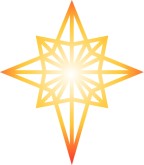 We are created with a Star of Light in our soul. When we are able to see and attune to that Star, the Higher Light comes ... When the higher light comes in our mortal form, the lower astra1light may press in upon the soul, the spirit Remember though that The Creator's Light is Higher. The Light of the I AM can penetrate the darkest of 'nights'. It can show forth the colors of your inner Light with its attending understanding, happiness and peaceThe crises of others, the headaches you feel in crowded places when you go out into the market or job—these are not: (always) yours. There may be environmental or astral disturbances in that area. Call upon the transmuting flames of heaven's Light (of Jehovih's Light) to clear away this darkness around you. When you pray, remember Good Will for someone you don't particularly like, or for people who are different than yourself. They have their good. (Jehovih has said that the spirits of the dead can persecute you if you omit their light in your prayers.) Blame their environment for problems or ills if you wish, but don't blame the people. In order to clear away the darkness of the environment, their environment, you need to learn how to master the elements of your surroundings. Who can master anything by blaming it? There are organizations who pray / decree against groups they feel are of occultism or witchcraft, and in turn, they are seen as just another form of such. Orthodox churches may pray against sinners (a term that should be done away with!) and they become 'sinners'. When you pray, don't ask that everyone join our faith, or religion, or take up our moral values, or our ethics. Remember, Jehovih gave mankind free will to choose—diet, labors, talents, volunteering, and way of life-style. Example is still the best way to help others see if your way is working. When you look at the needs of all and bless all, then your way is on the upward path. If the weather needs changed, or the elements have a heavy feel to them, pray to those who change the weather, and purify elements. Master your surroundings. Remember, too, that some surroundings aren't yours to master. Teach if you are asked, but others do have free will to accept, reject, or shelve what is taught. To continue to 'badger' those who seem not to be doing 'your will' is to alienate or create a barrier where none previously existed.. Barriers are the first step to disharmony, to disunion of a family or group. Disagreement that creates barriers leads to separations—even from those who have been family members or friends for years.  Faithists, i.e., Oahspeans, have not found the Higher Light, in many cases, because of misunderstandings, fundamentalist proclamations, arguing against free will of others, and finally, a lack of spiritual Love (Light) toward others. If we desire to change our outlook, let's make suggestions or options harmonious, and voluntary on the part of members of the group. Free agency. Free will. Both given to us by The Creator, and both a part of most orthodox religions. We're all still seeking—and we're all still learning and growing to the point we each desire to grow. What we're not ready for yet, we do not accept. What we're ready for, no one can keep from us—not admonitions, not argument, not anything. In patience, we share, or teach, but in anger, in pressing too hard, we lose more than is gained. When the inner star of light is shining, PEOPLE CAN CHANGE! But they change on their terms. They change willingly in their own time, and heritage. Few of us are the same grade; we do not have the same talents, the same work, the same desires, or the same environment (Hopefully someday a few Faithists will find a similar place, but until each person is ready for that time, we do what we can where we are, and dream for the Pillar of All Light to guide us in our labors together.) However you are inspired in the Path via OAHSPE, we welcome you to share with someone you trust any similar feelings that Schiller (See KV 121 on Seekers) is reported to have had. These feelings, Leadbeater says are "not unnatural in the earlier stages of the Path, yet higher sight and deeper knowledge soon bring to the student the perfect certainty that all things are working together for the eventual good of all. "'The opening of astral vision must be regarded as only a stage in the development of something infinitely nobler … a small step on that great Upward Path which leads to the sublime heights of Adeptship and beyond even that through glorious vistas of wisdom and power (that) our finite minds cannot yet conceive ..... when that vision opens, even slightly, it is a mixed blessing .. for not only the joys, but also the sorrows, misery and greed of the world may press as an ever-present burden ... until we cry as Schiller did: "Give me back my blindness—the happy darkness of my senses; take back thy dreadful gift!" The past two-part article on the Chakra by Rev. Joan Greer may steer some of you into the opening of extra-sensory vision. Keeping your mind on the higher symbols of Love, Wisdom and Power (for good, not ill) will aid you in a less harsh progress. If you wish. we have lessons of Pioneer Faithists to help you through sane earlier years, beginnings in self-control and personal change.The opening of extra-sensory vision to seeing out of the darkness can be compared with the little "star of light" that has been given us. In the Book of Fragappatti, Ch. Xll:6, is this: " ... as by fire the dross of metal is burned and cast out, leaving that which is pure; so created I the righteous with light from My countenance, to burn out the dross which the wicked nestle into their bosoms .... Go, then, deliver the wicked in hell, and make them clean with water and with fire, and ye shall find a star in every soul." There are times when looking 'within' that the inner night is filled with stars, but when the one Star of Light in our Soul shines, the others are dimmer. You will also find that study is important only until such time as you are guided to find a work suitable to your talents; after that, practice becomes more important than continually seeking, especially when Light has already been found. Nothing but practice is enough. Hoab said to Fragappati: "Thou art a great light, O Chief! Verily, hast thou unfolded a universe before me! Yea, there must be an All Person! O that I had seen this philosophy before! " Fragappati replies: "Be not infatualed, O Hoab, with sudden appearances. For were I to show thee, first, what it is to be believe in an All Person, Whose magnificence surpasseth the universe itself, and then that man can attain to be one with Him, even as a note in music is one within a tune, I would so far enrapture thy soul that thou wouldst do nought but listen. "Let us, therefore, suspend our research awhile, that we may; devise some resurrection for this hell of suffering millions." [Ibid. Ref. Ch. X: 17] We know that mortals with the will to do so can remove themselves from "personal hell." and find progress, and then help others be so removed. There are many torments in us at times while we are mortals, but think how much worse it can be after death when we fly as our spirit, (our fears, desires,) fly. See how Fragappatti and Hoab rescue the suffering millions. Begin where Hoab learns what from reasoning the All Person is like: Ch. X: 15 on through Ch. XII. Learn what it's like to be a "sun". (Ch. XII:7.) What is the meaning of "das," and the difference between a "rod of water and a rod of fire" and how do they differ from earth's realms and heaven's millions? What is each used for? (Are there comparable things in matter?) When you see the Light tasks of working on the spiritual level, somehow working here now does not seem so bad. We all can work together at some time in the year and we can grow; or if self is uppermost, we will separate. If we accept a small amount of Light and practice it, we will learn. Gradually. freedom and the willingness to use our talents in labors will be given. We will "know" how to solve and dissolve works that concern us, including in today's terms—the homeless, the orphans, the foster children who have been neglected or abused, and some of the many other social needs of the world around us that we have abilities to change. Light moves us. In darkness, we hibernate. Light as you may remember in OAHSPE is the same as knowledge, and ALL LIGHT is "all knowledge". Since we have only a spark or Star of Light within, we have a part of the whole. To develop this "part" is the Path of the Seeker, who, when it is complete, will become the Doer. Light and the eye are linked in scriptures often. The eye comes and goes says OAHSPE. The light of the body is the eye, says another set of scriptures. And, if thine eye be single, thy whole body shall be filled with light .. .and of course there is the All Seeing Eye which sees all we do. The Book of Inspiration is a good place to see how Light and Knowledge are given to us. "Thou art as the end of a ray of Light from My Person. I am to thy spirit as is the sun to a ray of light I am the Light that illuminateth thy soul." All those statements are from Higher Knowledge given to man in a new Bible (as compared to the older ones). Whatever Bible one reads, the Keys are present to unlock the Door of Light—and with service, and sincere practice of one's inner Light, the flow is increased. True ‘hell’ is a state of emotions or mind. The true heaven is a state of Light, knowledge—of one's Spiritual Love. You alone can choose which is for you. May Light be with you!The EssenesJoan Greer(1991)Each of the Angelic Associations has its own special work in bringing forth the Light of Kosmon on earthAll Faithists are under the inspiration, protection, and guidance, of one of these Angelic Associations, sometimes called Brotherhoods.  The spiritual work and service that a mortal or angel is involved in, reflects the inspiration of the Angelic Association which has accepted the individual as a member. We began the series with the Algonquin — the Angelic Associations whose heavens are located over Guatama.  They are working today to improve the environment, and also have special tasks of calling and inspiring the youth of our planet.The Zarathustrians were the next in our survey, and they are the foundation of all the other the other Associations.  This order is working on earth and in the heavens to preserve the ancient knowledge, traditions, and ceremonies.  The contributions of the angels of Vindu-China is principally through the study of meditation and rules of self-conduct, to help us become attuned to the All Light.  From their altars in the heavens, vibrations of Peace and Harmony go forth throughout the world.The Egyptian Association has as its emphasis, the strength and health of the physical body, the effects of psychic health upon our physical well-being.The one remaining Angelic Association active today is the Essenes. The story of this Association is told in the Book of Eskra, and was discussed briefly in the Egyptian Angelic Association because of the close ties of Moses, Nu-Ghan, and the Essenes. As students of Oahspe, we understand the changes taking place on our planet in Kosmon.  We know that the inspiration of the New Age is coming into the world on different levels and with different grades of understanding and power. Because of this knowledge, we have an opportunity to cooperate with the angels in this extraordinary work.  We can help create a condition within the etheric atmosphere, make a vortex and into that, by our thoughts, project a power of a particular nature.  It is akin, in some very small measure, to that which was sent out in all its force in the days when Joshua lived on corpor.  It is, in fact, the Essene Message, and the angelic company assists in this work.  Those of the Essene Angelic Association on the earth today are the disciples to carry on this work.  The Essenes inspire us to give a part of ourselves to that vortex of spiritual power.  They urge us to seek to attune ourselves in cooperative effort with others on the Earth, and in the heavens.  Let our prayers and service to mortals and angels form a center of light which will give forth a living power to those in bondage in this world and in the next.  As this message of Kosmon enters the hearts of all, bringing with it greater and greater understanding , leading to illumination, the spiritual unfoldment of our planet will proceed.  The Light of Kosmon will become a revelation to everyone.It is as if a voice within speaks to us to go forth to proclaim the manifestation of the infinite, which is within us all.  We are urged to let this light shine like the sun at noon-day.  Those who are attuned pick up these vibrations.That which is taught by the Essene Angelic Association of Faithists, and that which is stirring the people’s minds, is the same inspiration.  It is a matter of spiritual understanding which determines how the inspiration will manifest in and through an individual.  If religion can be experienced as the very core of existence, the central harmonizing factor, the determining influence, then all life can be religious.  The cosmic religion of the Faithist has much to say to a generation that lives between two worlds, the one dead, the other struggling to be born.We are a generation which reaches for the moon and beyond, and yet have not learned to live in a civilized manner on earth.  The advance of the space age and a new knowledge about other worlds, will bring about theological revisions.People will come to understand that the Creator is not just of this planet, but is a cosmic consciousness.  The Creator is not a tribal deity, but is a universal reality.  The Creator can no longer be found by clinging to a primitive cosmology, or a man-like deity who intervenes in the process of earthly history in an arbitrary way.  The world is shrinking, and we cannot associate with other nations and yet claim to have the final or only religion. A universal moral is the most adequate philosophy to meet the needs of the New Age.Beyond this growth towards a mystical experience of Creation, the Essenes teach us that in the night of our spiritual desolation, when our souls cry out for light, when our efforts to climb beyond the boundaries of our material environment seem to falter, that we should cease wrestling with the physical as we perceive it.  This Angelic Association teaches us not to listen to the call of the senses, and for a brief time each day, set aside the physical senses and the material world.  Then softly shall come to the soul the inner consciousness of the Unseen, like some gentle breeze that greets the traveler on a hot and dusty road.  They remind us that we should turn within and listen to the “still, small voice.”There is a gate into the spiritual gardens of the soul.  The Essenes hold the gate ajar for us.  They urge us to enter the garden of meditation where we can still the outer mind and calm the rush of the world without.  Then from heaven will come the holy power of the Paraclete, and from the fountains of life in these spiritual gardens, we will fill the cup, and drink of the everlasting stream.Controlled Versus Free Access to InformationSilver Om(1992)Dear Fellow Faithists, there is much concern in my breast about how we as Faithists ought to handle spiritual revelation.  As may be discerned from past articles, I am one who believes in free and open access to spiritual knowledge.There are, and have been others, in another school of thought, who wish such information to be kept exclusive, and perhaps divvied out according to some preconceived formula, usually dependent upon the holder’s judgment of your readiness.Their position can be summarized as thus:  We have certain spiritual knowledge that we will keep secret from another, unless that other person can prove to us that he / she is deserving and capable of understanding. To allow such information out indiscriminately would mean spiritual suffering or disaster by opening the door for the blocking of JKOE (Jehovih’s Kingdom on Earth). The sum of my argument is as follows.  In it is revealed the reasoning behind a deeply held ethical stand in which the collective consequences of all our positions on the subject and issue at hand, will, I believe, determine how quickly or slowly we adapt to the conditions of Jehovih’s Kingdom on Earth.In the past history of our earth, there were, in general, four reasons for not allowing free access to spiritual information.One reason was that originally, back in the mists of time, Jehovih’s angels took advantage of man’s natural curiosity of the unknown.  They did this by making knowledge inaccessible except via certain rites and rituals designed to unfold within the Druks, the idea of something greater than themselves, which ultimately over time and up the steps, led to an understanding of who Jehovih is and the glory of all creation.  Thus the angels used the old carrot-on-a-stick-in-front-of-the-mule stratagem.  By controlling access to tantalizing spiritual knowledge, the Druks and I’huans could be lured to greater capacity and comprehension.   Of course, Jehovih also wanted His I’hins kept alive during the growth period of man as he matured through the rich soil of his darkness.By keeping certain vital engineering, healing and such knowledge secret with the I’hins, their survival was insured because the corporeal kings by their harsh laws protected them.As man matured, the false gods emulated Jehovih’s Gods by using secret rites and rituals with the aim of gaining control of man’s soul, so that man worshipped the false gods made some spiritual and corporeal knowledge a forbidden subject area, especially that pertaining to the true spiritual condition of the heavens as regards etherea and its dominion and Jehovih’s God and his dominion.Thus the false gods, by restricting access to information, propagated the standard of hoarded knowledge as a virtue, as well as a vehicle of status and power.  Springing from the activities of the false gods was born the fourth reason for keeping spiritual knowledge secret. Speaking or practicing worship of the Jehovih was made illegal by corpor man’s laws.  Thus to enable their continued existence, Faithists had to keep spiritual knowledge, rites, and discussion secret. Even up to our day, the tendency, if not the practice, is to restrict access to spiritual information.  In fact, this tendency or habit, has been generalized not only to restrict access to diverse information, but also the tendency, habit, and nurturance, have been extended to a general restriction on access to resources.  This extension, of course, was well nurtured by the false gods, because they could, thereby, the easier control people.It may be noticed here that our present society with its roots in prohibitory attitude and restricted access to information, is a direct fruit of Looeamong’s attempts to control mortals.   But now, in the Kosmon Era, Jehovih’s Hand is moving society to throw off the shackles of the past, to open doors of access, to put away exclusivity, to open the door for fraternity.  Anyone who attempts the opposite is doomed to failure because he / she is pushing against Jehovih’s Hand and the march of His dominions.  Behold ye then the signs of the times!  The massive revelations of old secret documents and of societies, rites and ceremonies; the information explosion: newspapers, publishing, electronics, radio, TV, telephones, computers, satellites, cars, airplanes; the worldwide move toward universal unity: the strong emphasis on global commerce and human rights, a more open society, the massive growth of associations, communes and the New Age movement — all are parts of Jehovih’s integrated plan to open the doors of access to resources. Once we get beyond fear, the door to Brotherhood (Association) is open.  With access to resources, we don’t have to feel coerced to consider or do things in order to gain access to resources, but we can do this for the sheer delight in accomplishing good.  With access to resources, we become free to discover—and with fraternity, we become open to who we are and what our destiny is. And hereon hangs the heart of our argument: if we set ourselves up over and above our brethren by restricting access to spiritual information, we close the door on Jehovih. Please hear me further, for Oahspe is replete with statements and stories concerning secrecy and openness, and to glean its wisdom may add more convincing weight to our argument.First I would ask that we maintain humbleness so as to not set ourselves up above another and to be not stubborn  in our conceit, but seek to attain to hear His Voice, (Judgment IV:25).For all you who claim to be priests and ministers of Jehovih, we would remind you of your obligations and responsibilities, to wit:  If ye hold yourselves up to hold spiritual dominion over our spiritual growth, and ye hope to assist our growth toward freedom and Jehovih by holding back spiritual information, we call your attention to the Book of Judgment, Chapter 30, entitled “God judgeth Domininions,” verse 11: “And he shall supply every want of the people, or judgment shall be upon his head.”  Although the context of this verse and several others  speaks to corporeal dominion, ye may rest assured that spiritual dominion is under no less bondage.  Thus, subjects decline in grade in proportion to the prevention of liberty and the neglect of general instruction (Judgment XXXIV:10).Ministers and other holders of spiritual information: Do you fear that you must not allow such knowledge to be generally accessible? Remember the Kosmon Church  of England flourished while they published their received spiritual discourses, but afterward, when they stopped such practice, they declined, for their shutting themselves into themselves in turn shut out others, and thus left little to attract others.  Nevertheless, it was true that the Brotherhood of Ha’ak was active at the time, and so the church became more secretive as the emissaries of darkness attempted to disrupt them.  But the Brotherhood of Ha’ak is no more. The door is wide open once again.  It is not sufficient to say “Oh, Faithists will be taken advantage of by ignorant pretenders,” for judgment is rendered against the rules of man.  IN ALL CASES, where they prevent liberty and choice of man as to his knowledge, judgment is rendered against such (Judgment XXXV: 7).  The era of dictation is past: declare the light of My heavens unto, man and let man judge for himself (Judgment XXV:3).It hath been prophesized that much of our future conduct will be modeled from the labors of the courts and colleges.  Courts are founded on weighing evidence and expert testimony. Colleges are founded upon access to information.  The professors themselves do not hoard knowledge, they share it via journals and lectures.  The information itself is not kept secret and is accessible in libraries. The virtue of a teacher is that he / she organizes the knowledge and prescribes a course of development suited to his students.  Nevertheless, the teacher does not discourage independent study, nor restrict a seeker of knowledge from advancing beyond an intended course, nor withhold information from his student, nor get upset because someone else is teaching his concept.  In fact, they rejoice for being the conduit of such information. To have our ministers withhold information or suppress knowledge does not accord with the prediction concerning our future. Nor does it accord with Oahspe teachings, to wit: There is no secret knowledge in God’s dominion, with the possible exception of their plans. They teach all to anyone who wants to know—only false gods kept spiritual and some engineering knowledge secret to keep their people from aspiring upwards. During times of war in heaven against Jehovih, which is not now, and to those now outside the second resurrection, plans of God and his Lords are not revealed, but access to knowledge of the higher heavens and etherea is never censored.Thus we read of nonbelievers in Jehovih being taught knowledge all the way unto a Lord God-dom.  Jehovih’s hosts know the people are not believers, but they teach them anyway. Emulate thy Creator and God in all things, this is the way to resurrection (Judgment XV:24)A new time has come into the world: the multitudes are sufficiently wise, (Judgment XXXV:6).  We have attained to comprehensive judgment, (Judgment XXI:2)To those Faithists and ministers who presume spiritual exclusivity: behold the ascetics who labor for themselves; they do nothing to ameliorate the condition of mankind, (Judgment XXVI: 7).For I measure not a little good that happeneth for a moment and there end, but render judgment in the aggregate, (Judgment XXIX:20).My Judgments are in reference to man’s comforts and joy in life and to his resurrection in my heavens, (Judgment XXIX:21).For we are to surmount the barrier of prejudice, (Judgment XXXIII:10), and labor to make our brothers and sisters (all men, women, and children) a glory unto the Creator, (Judgment VIII:31).To make them put away earthly desires and to become pure and wise and strong is the labor of God and his hosts, (Judgment XV: 7).  Shall we emulate our God?  Remember, that whatever promotes the greatest harmony has been discovered and is practiced in the higher heaven, (Judgment XXI: 34).As if the following isn’t enough, we will add that the hosts of Jehovih do practice what they preach.  If you want to know about the Orian Chiefs, they will tell you.  If you want to know how come a certain event happened, they will explain the circumstances to the best of their ability.Yet not only in personal revelation, but also in public revelation, the example of Jehovih’s Kingdom shines in such matters, as in revealing rites and ceremonies in Saphah (it was Newbrough who omitted certain passages, and yes, some angels of Jehovih do still use the carrot approach to entice your thoughts upward).If you, as a minister,  are concerned about keeping your rite or ceremony secret, consider that Jehovih doesn’t want them kept secret, for behold: He published the sacred rites and ceremonies of the Holy Covenant, JKOE 5; the Covenant of Brotherhood, JKOE 6; and the Bride and Bridegroom Ceremony, JKOE 17.Not only that, but uzians come to witness these things and listen, look, examine, and question, JKOE XI: 8-11.  Why then indeed should we fear outsiders witnessing our ceremonies?  Furthermore, the very spiritual truths that you may hold sacred and secret are being openly and freely taught to children (ages 12 to 14), as they learn of signs, symbols, emblems, and sacred implements, explanations, cosmography, rites, ceremonies, ect., JKOE 16:9.  Note that these are not something to be ashamed of nor hidden in a corner, nor feared for because of superstition.  The sacredness of a symbol is not the less sacred for being known by an outsider.Remember the story of the low caste woman-seer who ambled into the inner sanctum of the temple where The Ark of the Holy Covenant was, and The Voice spake to her, telling her to go tell the chief rabbah that she had been in The Holy of Holies room and that the spirit had spoken to her?  What do you think was the purpose of this event?  Could it have been that the inner group of rabbahs, and thusly the tribe, were growing conceited in their access, and so The Great Spirit sent not just an outcaste, but a woman to communicate with in order to jolt the rabbahs to their senses?  Note that the woman was not a member of the religion, nor a man (the people were strongly patriarchal), plus she was of a shunned caste. So we see here not only a sting against exclusiveness, but also an example of an outsider not polluting the holiness.Thus in sum, if you sow openness, you receive openness; if you sow exclusivity  and secrecy, you reap exclusivity  and secrecy. A farmer went to sow seeds; the soil of human understanding was fertile.  The good seed was sown—ultimately it sprouted and took root.  Thou sayest they won’t comprehend? We say they will.In Jehovih-Om’s service—the Silver Om connection.Energy Fields in The New AgeKen Mills(1992)In the context of this article, energy is to be defined as anything that will generate growth within the Soul or Spiritual self, as well as the improvement of the body or shell that we have as a vehicle at this present time and place.Let us explore energy from my point of view and discuss some of these points in the hope that we find common ground as well as open up new knowledge for those who have not given time and thought to this matter.We can register energy as vibrations such as in music and speech, and we can register energy as touch when we sit in a car running over rough ground, or in touching a baby, or maybe a lover. With vibrations upon our eyes, our sight sees the storm approach, sees a beautiful sunset, or violence. These are all energy fields vibrating throughout our body or nervous system.There is no need to have a deep knowledge of physics to understand that these vibrations do affect us. We know that we are all part of this gigantic universe we are living in, which is itself a great ball of energy that moves and vibrates and is all the time creating and destroying and regenerating itself.I feel there is no argument that we need energy to maintain our body and life force. We take in fuel of some kind to fire up the engine. None of us would think of putting the wrong kind of fuel into our cars, yet we often shove tons of the wrong fuel into our bodies. The wrong body fuel causes our bodies to decay long before their time, and we may suffer pains and sickness.The next kind of energy is our thoughts, those within us as well as what we sent out to others. Have you ever really tried to check each thought you feel about others, about how to speak and interact with others, the tone of your voice, and what you are thinking when others are speaking to you?These energies are energies in motion, and are very real. If you take the trouble and time to redirect or change the type of energy or thought you have, you will quickly see and experience a very real change in your lives. Many, many years ago, the subject of positive thinking came to us, and it is still very applicable today.We speak of Yoga and the control of the energy fields in the body, the Kundalini that we can arouse within ourselves with the right practice, the various states of mind or consciousness we can attain, just by control and directing of the energy within us. We meditate and in a simple way tend to alter our state of being or the Alpha state of mind.Just think what we could do if we combined all these effects; we can draw closer to entertaining the Universal Conscious mind we call the Creator or spirit or some other name. I would like to explore this part at another time.One of the systems man has created that can help you to locate and understand some of these energy fields is the Chakra. We have seven Chakra or energy centers. These energy centers are known as spirals of energy. We can find if these are operating correctly, and if not there are exercises to unblock them. There are various methods of accomplishing this.To each of these centers is given a colour, and the centers cover a range of physical centers or organs in the body, though we can also use this system for the spiritual, mental and emotional as well as other aspects of the human frame of reference. In this way we get into the use of healing with color or other methods.We have the means of what is called amplification of these energy fields so that we can detect them and understand them. For many years one way of doing this has been to use the pendulum, of which there are various types for different uses, or applications. I have been making pendulums for quite a number of years, and it is quite an art in itself.In recent years the Kirlian camera has been developed, and now at last we can see on the photographic plate what some clairvoyants have seen and the pendulum has dowsed for a long, long time. As with many other subjects in the field of physics, parapsychology, and the whole spiritualist scene, we now have real proof and can see these various energies in action.One of the other ways of expressing energy is in the philosophy of Yin and Yang. Much has been written on this beautiful way of expressing energy in motion. In all of us there are positive and negative, passive and aggressive energies moving all the time, and it is in the balancing of these that the Acupuncturist treats the human being.Numerology is the study where numbers are the focal points of energy. Time and Motion only exist if and when something moves. We start to use numbers to form equations of when, how far, how fast, etc.; so truly numbers as Pythagoras taught are the music of the spheres when in motion. This is why we can use numbers to equate anything in this universe. We can find with numbers what is in tune with the universe and what is not, allowing Numerology to solve all kinds of problems.Coupled with this, is of course the Tarot. It is a wonderful system developed by many people over many years. In fact Tarot is the seat of unlimited knowledge, containing as it does all systems, Numerology, Astrology and Symbolism. For those who follow its higher purpose and teaching it is always expanding in knowledge and understanding. So each Key is very much lined up with the number system and Astrology system. I have found that Numerology and the Tarot form the best, most useful, and interesting subjects in life.All life and creation is energy in motion, and is therefore the sum total of all that exists and that which will come into being. I cannot recommend anything better in the way of a pill or medicine or cure than the following:There are four noble truths:All who live suffer.All suffering is due to desire which can never be satisfied.Suffering will end when all desires are suppressed.The middle part of moderation which leads to the end of suffering is the Noble Eightfold Path*. These may be stated in other words:Right viewsRight resolvesRight speechRight conductRight occupationRight effortRight awarenessRight meditation* These are Buddhic rather than Capilyan.The Tree of LightJoan Greer(1992)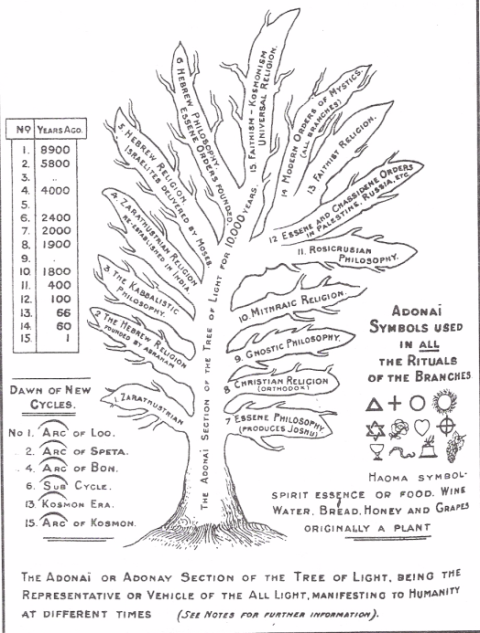 In going through very early copies of the "Kosmon Pioneer Bulletin,” I chanced across the picture accompanying this article. The picture was printed along with text entitled "Notes on the Adonai Light." It was not an article written as such, but a drawing with "notes." After much searching among the older members who had been at North Salt Lake, and / or Montrose or had known and worked with Wing Anderson, it seemed that no one had any idea where this particular bit of information had came from, and why it had not received further publication and study. "Adonai or Adanay" refers to the work of the Lords, for Adonai is the name used in OAHSPE to designate the Lords. I would interpret that to mean this is a chart of the work of the Lords, expressing the "Light" of Jehovih on our planet. One thing which immediately catches the eye is the time line. Anything to do with a time line in OAHSPE is helpful. This time line, called "Years Ago,” states that 8,900 years ago, we find No. 1 on the Tree of Light. By examining the tree, we find No.1 at the bottom of the tree on the left, "Zarathustrian.” This then establishes a time line for events. You can move easily from event to event. After you have read through the "Tree" and the time line, I would like to call your attention to Nos. 12, 13, 14, and 15. No. 12 is the "Essene and Chassidene Orders," which is 100 years ago. No. 13 is "Faithist Religion" which is 66 years ago. No. 14 is "Modern Orders of Mystics" which is 60 years ago. No. 15 is "Faithist Kosmonism Universal Religion,” one year ago. Below that we see the heading "Dawn of New Cycles." Two statements are most interesting, for No. 13, Kosmon Era, is stated as 66 years ago; and No. 15, Arc of Kosmon, is stated as one year ago. Obviously this chart states it was made one year after the Arc of Kosmon began. Think about what it does not say. It does not say that the Arc of Kosmon was "such and such a year." It says that the Arc of Kosmon was one year ago. It goes further to say that 60 years ago the Modern Order of Mystics is founded, and that 66 years ago, we entered the Kosmon Era which is noted on the tree as No. 13 "Faithist Religion." This means that this picture of the Tree of Light is saying it was drawn one year after the Earth crossed into the Arc of Kosmon, and 66 years after the Earth entered the Kosmon Era. I have always been confused about the different times designated by "Arc of Kosmon," "Era of Kosmon," and "Dawn of Kosmon." This small drawing says that the Arc of Kosmon began one year ago from "NOW" when the drawing was made, and that the Era of Kosmon began 66 years from "NOW" when the drawing was made. Therefore, according to this chart, the Era of Kosmon began 65 years before the Arc of Kosmon But how to find out when "NOW" is, according to this picture of the Adonai Section of the Tree of Light?Careful research revealed that the Chassidene Order was established "approximately" in 1750. Unfortunately there is no way to date this as month and year. But, generally speaking, 1750 is designated today as the date the Chassidene Order was founded. Our Tree indicates that the Chassidene Order was founded 100 years ago from "NOW." Therefore, the Tree of Light says that approximately 1850 is the year that it was made. It further says that 1849 (No.15) is the year of Faithism-Kosmonism Universal Religion;" and that 1784 marks the beginning of the Kosmon Era. If we adjust the Chassidene Order ahead one year or back one year, then all the other years will also be adjusted ahead or back one year. There are three significant facts I will mention at this time. One fact is that the Tree of Light claims to have been made "NOW." one year after "Faithism-Kosmonism World Religion" manifested. There is definitely a "NOW" statement being made. Another significant fact is that we learn here that the Arc of Kosmon came 65 years after the Kosmon Era began. The third fact is that no attempt is made to interpret this material. The written part of this article is titled "Notes" indicating that someone made these notes. Someone was attempting to explain the Tree of Light. There is much to ponder when studying this Tree of Light. The Adonai Symbols (on the right) themselves are a statement that these symbols are used in All rituals of the Branches. I would hesitate to interpret anything in this chart, and leave it to each person to work with it themselves. If this were drawn under spiritual inspiration, then here indeed is an important document giving us information we did not have. If this were drawn by a person, something was used as a basis for the facts given.  If an individual created this, then they felt they had information which allowed them to make certain categorical statements, among which is that the Arc of Kosmon began 65 years after the Kosmon Era began. At this time we have no documentation to help us decide the source of this interesting and thought provoking Tree of Light representing itself as the charting of various vehicles used by the Lords (Adonai Section of the Tree of Light) of the manifesting of All Light on humanity.It seems logical that if some individual drew this picture, the editors of “Kosmon Pioneer Bulletin” would have insisted upon a name being placed upon the work of as author because of the nature of the statements made.  The fact that there is no author given would appear significant.The fact that no name appears could well indicate that this Tree of Light might possibly by original inspiration received by Newbrough. The Tree of Light does not tell us, but it is obviously an important document in our studies. Further Notes on Year Dates. (Taken from Wing Anderson’s Seven Years that Changed the World.) (1848) Kosmon Era begins. Dawn of First Day. Number 13. 66 years ago.

(1854) Noumental Light of Kosmon, Mystic Orders of Kosmon. Number 14. 60
years ago.

(1913) Arc of Kosmon. Number 15. 1 year ago.

(1914) Sunset of the First Day of Kosmon. Now.

The first day of Kosmon, cosmologically, was 132 years, from 1848 to 1980.Due to the correspondences between Anderson’s book and the Tree of Light information, it seems highly probably it was created by the Kosmon Church of England.It may be very well true that the Arc of Kosmon is synominous with the Kosmon Era, referring to the section of the galactic circuit where our solar system travels for a 3,000 year period of time.Land - CommunityRobert Sullivan(1992)This is directed to any and all Oahspean Faithists who have thought or are thinking that community is feasible, now.  I am presently steward of 50 acres in West Virginia, good land, and well suited for such a venture. I now direct the land and myself toward the goal of community.  Some of you may have an idea of a retirement place for older Faithists, a center where they might spend their later years  in the company of other Faithists.  Some may have an idea for a community in which children may be raised, while others may wish to start a school in which Faithist doctrines are taught.  All of these and more are possible here, either singly or at the same time.  I believe we are only limited as we limit ourselves.  Each of us is at a different  level, on parallel roads, all moving towards the same goal.  I envision a place in which we each can grow at our own rate, to live our Faith as we are inspired by our Creator.  We can, together, make this a place in which we can each attune ourselves to our Creator and so attune ourselves to one another.  We can, if we will, make this  a place of Kosmon.  If you have interest, contact:   Robert Sullivan, Spencer, West Virginia.MeditationAlfred Holmes(1992)Thou hast inspired us, O Creator, with a new and deeper sense of consecration, a more complete surrender of the ‘My’ self to ‘Thy’ self.  The giving of the whole self to Thee is like a theme melody which runs through the score, continually repeating and dominating the composition.   We voice it over and over—within ourselves.  It is necessary to keep returning to it, giving it words for added force, and not letting the pressures of darkness draw us back to unrelated passages.  We see that there are degrees of consecration.  To say that we are consecrated to Thee is to speak with little meaning.  We have not yet put away all the childish things.  But with each repetition of the theme, the meaning deepens, and the will to sustain it is strengthened.   The term ‘single-mindedness’ is helping us to hold faithfully to our part.  All that we are capable of giving of attention, energy, and intelligence, must be given now.  Recognition of Thy Ever-Presence and Supreme Authority, O Creator, in faith, praise, thankfulness and rejoicing, while practicing goodwill and good works for one another, is our service to Thee, now and forever.   Listen!Bob Sullivan(1992)It is in the hushed quiet of silence that the soul will be heard.It competes with the dozens of other voices that stream by.But, the soul’s voice is the clear one,When we listen and wait.Persistence is our friend in this quest. And, an honest desire for work that aids others is most helpful. It is indeed a rare day when He does not speak loudly to us.If we will listen.O Thou JehovihRosemary O’Dea(1993)O Thou JehovihWho art like the circleWith no beginning or endThou art to the width and breadth of all thingsAnd from the lowest to the highestI walk in the circle with Thee always.Thou my Father, Thou Everlasting Light.Happy is he who has found Thee.He skippeth up the mountain side and tireth not on the way.Thou art in the valley and on the high shining mountain tops.In the lily and the rose.The ant hearest Thee and the spider and the honey bee.Goest Thou to them like a trumpet with a loud sounding trumpet?No. Thou art Spirit.Thou speakest to the soul. All know Thee, none deny Thee.Thou who said:Be thou a bird with feathers, fly and sing.To another be thou an eagleIn ice and snow, freeze not.Above the clouds proclaim the Almighty.Why should I not sing to Thee, my Father.Thou who fashioned the earth and all the heavens.Matchless in majesty, wisdom, and love.Who is like unto Thee? Thou Everlasting Light!All my days I will serve only Thee,And Thy wondrous breath will fill my songs forever!Powerful PrayerLeonie Todd(1994)Those who pray correctly, know of a truth that prayer is powerful.  This enlarged faith gives much more power and results to the prayers, thus creating more faith and incentive to pray, which in turn gives more strength to the prayers.  What a wonderful upward spiral to be in.As Faithists, we know there is much more to prayer than is known by the average religious person, and to make our prayers effective as possible, we should keep all of the prayer related to principles in mind.One ingredient for effectiveness is Faith and Confidence that our prayers are really making a difference.  The first step in the process is, as it is with any spiritually oriented process, attunement with Jehovih. Therefore it would be a good idea to have one's meditation—attunement period right before praying.  When one has calmed the inner being and let go of all the material and self thoughts of the day, they then become an open channel for the manifestation of prayer. The ability to perceive and sense the manifestations, seen or unseen, is also a great boost to Faith and Confidence. And in obtaining this ability, the first step to again is attunement with Jehovih. Real prayer meditation and attunement may in actuality overlap without being separate concepts. When one has lifted their spiritual awareness, being at one with Jehovih, they then desire with all their heart to give love and help to all mankind, and that desire in itself is a true prayer.  Without a higher awareness, I doubt that any good and holy results can be manifested.  In lifting one’s consciousness, it is very helpful to be aware of Jehovih’s Life and Intelligence within.  He is not just “out there” or in Heaven.  When we become well aware that our Creator, our Life, our Intelligence and Force are within us in addition to being all the universe, seen and unseen, then our Faith becomes much stronger because we know that we have a part of the Almighty Will and Being within us to use as we command (pray).  We are connected to the Divine Power of the Universe and a part of it.  And, it is mighty indeed when we are aware enough to ask for His Will to be done, while putting aside our self-will.Another step towards effective prayer is to develop an awareness of the Creator’s Angels with whom we are co-workers in Right.  Jehovih carries out His Will through us and to an infinitely greater degree, through His Angels, second resurrection and up.  When our prayers are for an unselfish and holy purpose, the angels work with us to carry out the good work.  Our prayers would have no effect at all without the Angels.  Jehovih works through them.  So, by all means let us be aware of them and their Divine Organization of which we are a part when we cooperate with the.  It is also good to remember that it is the Creator in them which helps us and the Angels as well.  Jehovih gets all credit in all cases for any good accomplished.  “Radiance,” a publication of the Eloists, gives us some valuable light concerning the necessary cooperation of mortals and Angels in lifting spiritually needy souls out of darkness.  And this type of thing should probably be one of our foremost concerns in prayer since it is the purpose of the organic heavens.  The following are excerpts from some of the Radiance magazines.  April 86, page 29. Here is an angel speaking: “The merciful light of the Creator’s Love is too refined and exalted to be felt by the great mass of mortals who are occupied with material thoughts and cares.  Therefore, in order to minister to them, we have found it necessary to clothe our influence in the thoughts and feelings of human beings still in the flesh, and in this way to broadcast our influence out through the level of human thought to purify the mind of the world and awaken the souls of mankind.“As a step-down transformer takes the high-tension electric current and steps it down t a low-tension current, so that it can be used for lighting homes, so attuned mortals can receive and step down the spiritual power which is now transmitted through us from the Most High, that His Love may be felt as an inspiring influence by even the conscious mind of humanity.  Millions of Angels are now cooperating day and night to transmit Divine Power from the interior to the most exterior realms, so that the Creator’s Love may bless and benefit even the outer nature of mankind.“Your meditations upon our revelations will quicken and exalt your imagination so that you will begin to feel that you are an active worker in our organized unity of illuminated souls.”June ’87, page 16.  RADIANCE, (an angel speaking): “We are using you all to reach all souls in your world.  Breathe with the Almighty Creator, the Divine Presence within your being.  Let His Love, Wisdom, and Power guide you every hour… Make every moment! Don’t waste precious time on earth! …. See Jehovih, the Creator, in everything around you.  Develop more loving feelings for all.  The angels need your pure desires and love to help all humanity. Dedicate yourself daily to His Divine Purpose and make yourself a purified channel for light. Angel hosts of mighty power are standing with you every hour.”April ’87, page 10, IBID.: “By keeping means of meditation, we are keeping our thoughts and feelings attuned to the Will of the Creator and to the purpose of the angel hosts. We are giving them our faith and soul-force as a means of reaching out from their interior realm to bless and illuminate souls in the outer states of mind in which we live. “We are becoming their mediators.  Pouring the blessings of their power through our blessings, we receive of the renewing richness of their love and give its healing balm and strength to all souls we desire to assist.”Oahspe’s Book of the Arc of Bon, Chapter VI, page 479-82, shows how a mortal, who is of strong faith and at-one-ment with Jehovih, can be a great leverage for the Angels in carrying out the Divine Will.  Notice especially vs. 12-14: “Because of Capilya’s presence in the royal chamber, the power of Jehovih and His angels was great in that house.” … Jehovih said to Capilya: Be thou present when these laws are passed; for by this means My holy angels will rule over the Royal Council for the good of men.  A lot of us sometimes, or often have the problem of not being exactly sure of what the Creator’s Will is in a given situation and so are unsure of exactly what to pray for.  In such cases we must pray that His Will only be done.  But praying for good spiritual things such as love, harmony, truth, etc., can never be wrong.  In these unsure cases, the angels of the Second Resurrection and etherea do know the Creator’s Will and so we will be “right on” if we give them our force in prayer and attunement to use as they wish, remembering always that it is the Creator within them, which has become mighty in love and wisdom, to whom we give our force.  At no time do we forget the All Person nor worship anything but him alone.In getting back to the subject of prayer in its more defined sense, there are a few more considerations in regard to obtaining effectiveness.We should not beg or plead to our Creator for anything WE desire.  As Faithists, we are always careful to pray for the most spiritual beneficial results for everyone, and since goodness is the Divine Will, then there should be no doubt that these things will eventually come about.  We shouldn’t ask in a way which indicates we have doubt.  It is much better to make one’s prayer in the form of confident affirmation in order to make it a more potent force.  The Creator’s Will is always done no matter what, but by positive prayer, we can quicken and help to bring about these good forces which are already in motion.  Being thankful to Jehovih for these blessings and for allowing us (the Creator within) to create with Him also makes the affirmation—prayer—much more potent. And what a happiness it is to know that we are adding our force to that of the angels and really making a difference in bringing light and spiritual happiness to others.  But please don’t let your mind grab onto the thought “What a wonderful and superior thing I am doing.” If you do, it will probably ruin most of the prayer.  We are the most powerful and unobstructed channels for the Creator’s Will when we are free from self.  When selfishness comes in, the Higher Forces cannot work through us.  So working towards surrendering self thoughts and desires and to make our will His Will in all things, is of the most importance to effective prayer.  When one has made him / herself tranquil within, being attuned to Jehovih, and ready to make affirmations—prayers, it will be much better to voice the desire out loud rather than express it silently.  Much more effectiveness will result.  Oahspe mentions this more than once. It is widely known that two or more souls praying in agreement can bring about a desired result much more quickly than can one working alone, so logically the more who join in, the better.  And the force of the prayer may increase geometrically rather than arithmetically as more mortals and spirits join in.  That is certainly a good incentive for getting tougher with others.  Even if it’s not possible to physically be with one’s fellow workers, I believe that the result would be about the same if everyone sat down at the same time and prayed for the same objective, and had agreed beforehand to make it a cooperative effort. Space is not a factor in the spirit world, which is the real world in which we live. Prayer is a wonderful opportunity for service, and we know that loving, unselfish service to our Creator and mankind is the only source of true happiness and progression in life.  So, maybe we should get together and make something beautiful happen. Within and BeyondRobert Bayer(1995)Throughout Galaxies of Love, Angelic Hearts embrace Feelings of Affection. Through Celestial Spheres of Wisdom, Personal Encouragement develops Rhythms of Fulfilment.From Supernatural Realms of Power, Sacred Prayers focus Blessings of Hope.Across Skies of Joy, Cheerful Friendships share Discoveries of Wonder.Into the Universe of Beauty, Creative Arts color Melodies of Aspiration. Inside this Paradise of Life, Renewing Nature channels Harmony of Energy.Amidst a Cosmos of Peace, Highest Purposes heal unto a Serenity of Transcendence.Within Heavens of Purity, Community Worship crystallizes Ideals of Enlightenment.To Higher Realities of Inspiration, Organized Attunement creates Thoughts of Light.Upon Ethereal Planes of Faith, Trusting Souls achieve the Will of Jehovih.Toward Worlds of Unity, Faithist Fellowships open to a Family of Oneness.In Resurrections of Service, Selfless Sacrifice offers Ascensions of Choice.ShineRobert Bayer(1995)Shine. 
Shine now. 
Shine now forth thy soul. 
See dawn arise unto everlasting day. 
This great light is, is in thee. 
Light of One Light, Soul of One Soul, Ormazd. 
Brilliant in this universe unending, suns of starlight shine; Dazzling visions. 
Within, thy being burns brighter than the sum of all suns. 
Thy light is, and only is, the good harmony thou strives to bring to others. 
Peace and good will are needed in all directions. 
So shine celestial rainbow; thy spirit illuminates chromatic joys. 
So shine crystal aurora; thy spirit reflects mystic beauty. 
So shine eternal star; thy spirit radiates glorious love. 
Spectrums of inspiration alight, One in Eloih. 
Shine now Soul Light: Love enlightening. 
Amen.The Night BirdBob Sullivan(1995)The night bird’s song rings loud and clear.His message joy for all to hear.The mellow voice in clearness speaksA joyful song before he sleeps.A tune for all mankind to hearHis whole self in this song of cheer.And man does hear this song of praise,And sees again Creator’s Ways.Find The Creator WithinLeonie Todd(1996)Book of Jehovih's Kingdom on Earth, ch. 8, vs. 29: "Therefore, though ye teach our infants about diet and architecture and clothing and all other things, ye will still be but little improvement on Uz, save ye teach them that The Chief Aim of life should be to develop The spiritual man that is within."Oahspe tells us that eventually all the good and righteous desires of our heart will come to us. We are destined to find in its divine sense, every good thing imaginable: love, happiness, knowledge, adventure, etc. But first we must find the key to opening the door to this path, and of course that key would be Jehovih. To find Him we must look for Him, largely within ourselves, within our souls.We all have admirable and constructive projects in process or in the formative stage, and of course we desire the best possible results from our efforts. So it would follow that the success of our endeavors will be proportional to the level in which we've become one with The Creator within ourselves.Book of Jehovih's Kingdom on Earth, ch. 21, vs. 16-18: "It is a talent to hear Me. I bestowed it upon all the living; it is seated in the soul. By cultivation, it groweth; yea, it becometh mighty above all other talents. By its culture, man attaineth to all possibilities, for so I created him."Book of Saphah, M'Hak, vs. 3: "... But whosoever would grow in all gifts, let him labor to become with The Father, and The Father will grow in him forever."There are many avenues for us to pursue in finding our divine connection to Jehovih. One is to do our best to become harmonious with Him in our thoughts, emotions, words and deeds. When we act in good, kind and selfless way such as our Creator would, then in a real sense we are vibrating on a wavelength that is closer to His, consequently we make ourselves closer in thought, and closer in being. Book of Inspiration, ch. 10, vs. 25-26: "My Voice is ready and clear to whosoever will turn away from other things, and away from philosophies and ambiguous words, serving Me in good works. My Light is present, and answereth unto all who follow their all highest knowledge."Book of Jehovih's Kingdom on Earth, ch. 21, vs. 14-15: "Whoso studieth to know the right shall hear Me; whoso striveth to be all truth to himself and to others, already heareth My Voice. Whoso indulgeth in anger, or vengeance, or in wrong-doing, casteth a veil up betwixt Me and himself; he shutteth out My Voice."And it would certainly help us to pay close attention to our more subtle forms of "wrong-doing". Such things as criticalness, irritability, lack of patience with others, lack of sensitivity, feelings of superiority, wanting one's own way, or wanting to win arguments and so on are often transgressions that can be unconsciously committed, but nonetheless they can do a lot to put up a veil between ourselves and our Creator.Affirmations could be included in the above category of good in thoughts, words and deeds, but I believe they deserve special notice because they can be so powerful. To consistently say positive affirmations each day can do a great deal towards improving our attitudes, thoughts, words, deeds, and level of consciousness, and so do much to bring us more in an alignment with our Creator.Book of Saphah, Ancient Languages, Se'moin, Interpretation, vs. 6: "... man's speech is Hoi; it can heal or poison ..." Book of the Arc of Bon, ch. 5, vs. 19: "... Capilya said: "The best and yet most dangerous thing is speech ...""Affirmations are also a help towards preparing us for meditation which is another avenue of finding Jehovih within. Here is a quote from the Feb. '89 issue of RADIANCE, page 24: "If a student sits and practices breathing exercises or mental concentration in the ordinary negative state of mind, thought vibrations will be indrawn from the negative mortal sphere of the universal mind, but if the student's mind is first made positive and radiant with The Spirit of Truth by affirmation of living eternal truth, there will come, by the law of like attracting like, an influx of thought which will have an uplifting and exalting power.""To sit in a negative state of thought and passively draw upon the invisible for occult power will make one a medium for a quality of mental influx like that with which his mind is in tune at the moment. Thus is mediumship developed and the mental doors are opened to just the quality of mind which we are striving to outgrow and overcome. So the mind must first be exalted by aspiration and affirmation to the love and contemplation of divine truths, and then when the whole being becomes spiritually positive in joy of expressing living thoughts of wisdom, a state of passive receptivity will follow which will bring to the soul the emanations of heavenly inspiration."The techniques of meditation are likely varies and unique from person to person because it is a very individual and personal process between one's self and their Creator. No one should feel obligated to follow the same steps as another, but just the same I would like to share some of the meditation techniques which I have discovered to be helpful in hopes that some others might also find them so, and I would hope that some of the readers will want to share with Kosmon Voice their favorite methods of meditation and finding the Creator within.In anything we do, motive is a great factor in determining its success. Our motive should be a purely selfless one. A selfless desire that what we are attempting will bring light, peace, hope, faith and so on to others is very necessary. Book of Judgment, ch. 16, vs. 42: "In which shalt Thou consider that it is for the resurrection of others, and not for thyself, that thou are chosen of Jehovih." Meditation for the purpose of increasing one's own light and happiness and power, without a greater desire to give these to others will do little to bring us closer to Him, and could even take us further away for a time. I think, too, that it is a good idea to keep in mind that we are working with the angels of the 2nd resurrection in our efforts to do The Creator's Will. Oahspe says quite often that those in organic alliance accomplish much while those acting individually (of the 1st resurrection) accomplish little. When we meditate, the angels can be very instrumental in making the best use of our good thought emanations (light), and in bringing this enlightened thought force to others in darkness and need. So we might want to keep in mind that this is a cooperative effort with the 2nd resurrection.One aspect of meditation that I find very important is that of stilling the mind. If you notice throughout the day we all have a constant stream of inaudible verbal chatter going on in our heads. It's likely that most of it is unnecessary and that much of it is counterproductive to spiritual growth, and so an effort should be made often during the day to slow it down, which will help us to slow it as much as possible during meditation. With practice this inaudible inner talking can even be stopped completely for short periods. And when the mind is quiet and stilled, then the Voice of Jehovih can become better discerned. When the voice of Self becomes quiet this allows us to hear that "still small voice" of Jehovih, which is as of yet only a whisper to us because we are young and immature souls.Relaxation of the whole body, especially all the facial muscles can be a great help in slowing down, relaxing and clearing the mind. To relax and concentrate on one's breathing is equally helpful. When we listen to our breathing it somehow averts the mind from its habit of inner chatter. I find that when I am in an attentive listening mode, listening either to my breathing, or the inevitable sound from outdoors, like the wind or birds on an occasional passing car, it puts me in more of an attentive listening mode spiritually, and in a more receptive mood to hear the Creator's silent Voice. I'm speaking of listening to occasional small noises. If my surroundings have a lot of noise distractions then it's practically impossible to meditate well. But as stated above in the quote from RADIANCE, we should not be trying to make our minds a total receptive blank. We must keep a true and positive spiritual concept or concepts dominant in our minds as we meditate. The main concept I try to keep in mind is an awareness of the Creator's loving, perfecting and ever-expanding Presence within myself, everyone and everything. Also I try to remember (mostly without being inwardly verbal) that I am meditating for the purpose of being a channel and an example for others to become more spiritual.Since the mind wanders and since it is impossible to hold the quiet non-verbalizing mode for very long, I find it helpful to say an affirmation either silently or audibly every little while to refocus and re-quiet the mind. The following are some that have worked well for me: "I am in Thy Presence, O Creator so that others can be in Thy Presence." "I experience faith, peace and goodwill, so that others can find faith, peace and goodwill." "I breathe with Thee and Thy angels O Creator." "I see Thy perfect, loving and ever-expanding Presence within my friends, within myself and within all." "I put my own will aside to do Thy Will and The Will of the 2nd Resurrection." "My real being is the Soul within, and the true importance of life is spiritual."Keeping one's mind from wandering is a constant issue, but with time and effort one can build their powers of concentration. Whether one keeps their eyes open or closed is up to one's personal preference, but I've found that to pick a point or area on which to keep either my corporeal or inner sight focused helps in keeping my mind focused. For me, when my eyes wander, so does my mind.I believe when we are admonished to look upward, that the meaning, besides being symbolic, is also literal. Book of Saphah, Aribania'hiayaustoyi, vs. 1: "Now am I strong in Thee, O Jehovih, Thy bow in the firmament encompasseth me on all sides. The follies of earth have turned mine eyes up towards Thy holy place." I find that when meditating or at any time, if I lift my eyes up (in imagination if they are closed) to where I think the 2nd resurrection might be, I feel a spiritual lifting and a sense of feeling fresh and purer. This effort will bring us in better rapport with the upper regions of Light, and so our souls will be better able to receive the quickening power which the inhabitants of those higher regions are constantly sending us.Our desire here is to find the Creator within, our soul within and so we must try to feel out and be sensitive to that consciousness that lies somewhere within us, but for myself I feel more benefit, if in addition to my efforts to go within, I also try to stretch my awareness outwardly. One attribute of our Creator is that He is always expanding and so maybe we should make the effort in consciousness to do likewise.One exercise in consciousness expanding is to begin with an awareness of one's inner most being, then expand out to the body, then to be conscious of the room, then the house, the block, the city, the country and the planet, and here would be a good opportunity to give blessings and goodwill to all its inhabitants. And to continue our expansion we can attempt to become aware of the astral planes, the 1st resurrection planes, the 2nd resurrection planes, and then the expanses of the 3rd resurrection, sending them love and support also. To look at the stars at night is certainly a help in expanding one's consciousness up to the etherean heavens. In this process of expansion from our inner spark of life out to infinity it's good to remember that we are not just becoming more conscious of places, people, heavens and angels, etc. but in truth it is all a sea of love that is the very soul and body of the Great Spirit.Another aspect of spiritual awareness is to gain a realization of the difference between our corporeal body (our shell) and our spirit body, which is much closer to our true divine inner self. A mind exercise that I do is to imagine that my physical body is a huge statue and that my real self within is peering out of the eye sockets of this Huge statue, just like the spectators look out the windows in the crown on The Statue of Liberty. Of course our spirit bodies are about the same size as our physical bodies, but the exercise seems to help me grasp the reality that my real self is something apart from corpor and that my spark of Divine Being lies somewhere within.I've heard it expressed that we don't really see with our eyes, or hear with our ears, but that we see through our eyes, and hear through our ears. This perspective can work as a reminder that our corporeal part is impotent of itself and only a vehicle for the potent spiritual part within.A concept of time that I find most intriguing is that each and every moment is a moment in eternity. Supposedly if we can live consciously in eternity and consciously in the present moment it will do much to enhance our understanding of our Creator. It's very difficult to write and expand on a concept I don't understand, but I believe that for us all the effort to understand these higher abstract principles is the key to eventual success. I do find that to say an affirmation such as "I am with Thee now O Creator in this present moment and in all eternity." has a quieting and transforming effect on my soul.In regard to becoming more at one with Jehovih there are no doubt many helpful techniques, but concerning obstacles, I would say that there is mainly one, and that would be Self. So we must often ask Jehovih to "Make my eyes sharper to see into my own Soul than into all else in the world; I will discover its dark spots and wash them clean." Book of God's Word, ch. 21, vs. 6.I'm sure that books and books could be written on the subject of this inner search (and there have been). When my mind is distracted or not up to making a lot of effort, a few short words of affirmation such as "I am in Thy Presence O Creator; I breathe with Thee ... I am quiet ... I am calm" can work wonders, and they do.LovePeace UnityWisdom Discipline JudgmentPower Quest WorksPurityHumilityForgivenessFreedomJoy JudgmentFaithPatienceSacrifice WorksPraiseThanksgivingTruth MeditationPrayerAscensionBalance System